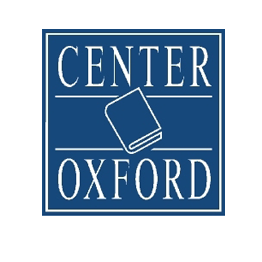 Predlog dnevnih pripravza pouk tujega jezika angleščinepo učbeniškem kompletuPROJECT 5 Fourth editionMladinska knjiga, Center Oxford, 2014UVODNA ENOTA: INTRODUCTIONUVODNA ENOTA: INTRODUCTIONNASLOV SKLOPA: A WELCOMENASLOV SKLOPA: A WELCOMENASLOV UČNE URE:NASLOV UČNE URE:NASLOV UČNE URE:NASLOV UČNE URE:ZAPOREDNA ŠT. URE:DATUM:DATUM:RAZRED:UČITELJ:UČITELJ:UČITELJ:UČITELJ:UČNE OBLIKE: frontalna, individualna, delo v dvojicah, skupinskaUČNE METODE: razlaga, pogovor, branje, delo z besedilom, igra vlog, poslušanjeUČNE METODE: razlaga, pogovor, branje, delo z besedilom, igra vlog, poslušanjeUČNA GRADIVA IN PRIPOMOČKI: Project 5 Fourth edition - učbeniški komplet, CD predvajalnik, interaktivna tabla, drugi didaktični pripomočki po potrebi (npr. slovar, slikovne kartice itd.)IZOBRAŽEVALNI CILJI:Učenci se seznanijo s standardi in kriteriji za preverjanje in ocenjevanje znanja.Spoznajo učbeniško gradivo.Pozdravijo.Razumejo podrobnosti v besedilu.Širijo besedišče s področja spoznavanja ljudi.Razjasnijo dejstva.JEZIKOVNA ZNANJA IN BESEDIŠČE:Present simple.Present continuous.»Stative verbs«.IZOBRAŽEVALNI CILJI:Učenci se seznanijo s standardi in kriteriji za preverjanje in ocenjevanje znanja.Spoznajo učbeniško gradivo.Pozdravijo.Razumejo podrobnosti v besedilu.Širijo besedišče s področja spoznavanja ljudi.Razjasnijo dejstva.JEZIKOVNA ZNANJA IN BESEDIŠČE:Present simple.Present continuous.»Stative verbs«.IZOBRAŽEVALNI CILJI:Učenci se seznanijo s standardi in kriteriji za preverjanje in ocenjevanje znanja.Spoznajo učbeniško gradivo.Pozdravijo.Razumejo podrobnosti v besedilu.Širijo besedišče s področja spoznavanja ljudi.Razjasnijo dejstva.JEZIKOVNA ZNANJA IN BESEDIŠČE:Present simple.Present continuous.»Stative verbs«.IZOBRAŽEVALNI CILJI:Učenci se seznanijo s standardi in kriteriji za preverjanje in ocenjevanje znanja.Spoznajo učbeniško gradivo.Pozdravijo.Razumejo podrobnosti v besedilu.Širijo besedišče s področja spoznavanja ljudi.Razjasnijo dejstva.JEZIKOVNA ZNANJA IN BESEDIŠČE:Present simple.Present continuous.»Stative verbs«.1. Uvod in motivacija: Učitelj da navodila za delo pri pouku angleščine (glede šolskih potrebščin, domačih nalog in preverjanja ter ocenjevanja znanja). Predstavi standarde in kriterije za preverjanje in ocenjevanje znanja. Predstavitev učbeniškega kompleta (zgradba učbenika, delovnega zvezka…). Predstavi nov učbenik in vpraša, če želijo učenci spoznati junake novega učbenika. Pogovor o novih sošolcih iz tujih držav in težavah, ki jih spremljajo.2. Slušno razumevanje U 4/1: Ogled slik, učenci predvidevajo govorno situacijo. Poslušajo posnetek in odgovorijo na preprosta vprašanja o bistvu besedila. Poskusijo odgovoriti na vprašanja iz 2. naloge brez drugega poslušanja. Preverijo s ponovim poslušanjem posnetka.3. Vsakdanji izrazi U 4/3, 4, 5: Učenci dopolnijo izraze, preverijo s poslušanjem. Povežejo vprašanja s podobnimi pomeni. Povežejo odgovore z zgornjimi vprašanji. Tvorijo nove dialoge v dvojicah. Uporabijo dane iztočnice in vprašanja iz prejšnje naloge. Zamenjajo vloge in dialoge predstavijo.DODATNA AKTIVNOST: V dvojicah tvorijo podobne situacije, ko nekdo nečesa ne razume in vpraša, da mu partner razjasni vprašanje.Možna uporaba video gradiva na DVD-ju ali iTools (ustrezna prilagoditev priprave).1. Uvod in motivacija: Učitelj da navodila za delo pri pouku angleščine (glede šolskih potrebščin, domačih nalog in preverjanja ter ocenjevanja znanja). Predstavi standarde in kriterije za preverjanje in ocenjevanje znanja. Predstavitev učbeniškega kompleta (zgradba učbenika, delovnega zvezka…). Predstavi nov učbenik in vpraša, če želijo učenci spoznati junake novega učbenika. Pogovor o novih sošolcih iz tujih držav in težavah, ki jih spremljajo.2. Slušno razumevanje U 4/1: Ogled slik, učenci predvidevajo govorno situacijo. Poslušajo posnetek in odgovorijo na preprosta vprašanja o bistvu besedila. Poskusijo odgovoriti na vprašanja iz 2. naloge brez drugega poslušanja. Preverijo s ponovim poslušanjem posnetka.3. Vsakdanji izrazi U 4/3, 4, 5: Učenci dopolnijo izraze, preverijo s poslušanjem. Povežejo vprašanja s podobnimi pomeni. Povežejo odgovore z zgornjimi vprašanji. Tvorijo nove dialoge v dvojicah. Uporabijo dane iztočnice in vprašanja iz prejšnje naloge. Zamenjajo vloge in dialoge predstavijo.DODATNA AKTIVNOST: V dvojicah tvorijo podobne situacije, ko nekdo nečesa ne razume in vpraša, da mu partner razjasni vprašanje.Možna uporaba video gradiva na DVD-ju ali iTools (ustrezna prilagoditev priprave).1. Uvod in motivacija: Učitelj da navodila za delo pri pouku angleščine (glede šolskih potrebščin, domačih nalog in preverjanja ter ocenjevanja znanja). Predstavi standarde in kriterije za preverjanje in ocenjevanje znanja. Predstavitev učbeniškega kompleta (zgradba učbenika, delovnega zvezka…). Predstavi nov učbenik in vpraša, če želijo učenci spoznati junake novega učbenika. Pogovor o novih sošolcih iz tujih držav in težavah, ki jih spremljajo.2. Slušno razumevanje U 4/1: Ogled slik, učenci predvidevajo govorno situacijo. Poslušajo posnetek in odgovorijo na preprosta vprašanja o bistvu besedila. Poskusijo odgovoriti na vprašanja iz 2. naloge brez drugega poslušanja. Preverijo s ponovim poslušanjem posnetka.3. Vsakdanji izrazi U 4/3, 4, 5: Učenci dopolnijo izraze, preverijo s poslušanjem. Povežejo vprašanja s podobnimi pomeni. Povežejo odgovore z zgornjimi vprašanji. Tvorijo nove dialoge v dvojicah. Uporabijo dane iztočnice in vprašanja iz prejšnje naloge. Zamenjajo vloge in dialoge predstavijo.DODATNA AKTIVNOST: V dvojicah tvorijo podobne situacije, ko nekdo nečesa ne razume in vpraša, da mu partner razjasni vprašanje.Možna uporaba video gradiva na DVD-ju ali iTools (ustrezna prilagoditev priprave).1. Uvod in motivacija: Učitelj da navodila za delo pri pouku angleščine (glede šolskih potrebščin, domačih nalog in preverjanja ter ocenjevanja znanja). Predstavi standarde in kriterije za preverjanje in ocenjevanje znanja. Predstavitev učbeniškega kompleta (zgradba učbenika, delovnega zvezka…). Predstavi nov učbenik in vpraša, če želijo učenci spoznati junake novega učbenika. Pogovor o novih sošolcih iz tujih držav in težavah, ki jih spremljajo.2. Slušno razumevanje U 4/1: Ogled slik, učenci predvidevajo govorno situacijo. Poslušajo posnetek in odgovorijo na preprosta vprašanja o bistvu besedila. Poskusijo odgovoriti na vprašanja iz 2. naloge brez drugega poslušanja. Preverijo s ponovim poslušanjem posnetka.3. Vsakdanji izrazi U 4/3, 4, 5: Učenci dopolnijo izraze, preverijo s poslušanjem. Povežejo vprašanja s podobnimi pomeni. Povežejo odgovore z zgornjimi vprašanji. Tvorijo nove dialoge v dvojicah. Uporabijo dane iztočnice in vprašanja iz prejšnje naloge. Zamenjajo vloge in dialoge predstavijo.DODATNA AKTIVNOST: V dvojicah tvorijo podobne situacije, ko nekdo nečesa ne razume in vpraša, da mu partner razjasni vprašanje.Možna uporaba video gradiva na DVD-ju ali iTools (ustrezna prilagoditev priprave).Domača naloga: Vaje v DZDomača naloga: Vaje v DZDomača naloga: Vaje v DZDomača naloga: Vaje v DZOpombe:Opombe:Opombe:Opombe:UVODNA ENOTA: INTRODUCTIONUVODNA ENOTA: INTRODUCTIONNASLOV SKLOPA: A WELCOMENASLOV SKLOPA: A WELCOMENASLOV UČNE URE:NASLOV UČNE URE:NASLOV UČNE URE:NASLOV UČNE URE:ZAPOREDNA ŠT. URE:DATUM:DATUM:RAZRED:UČITELJ:UČITELJ:UČITELJ:UČITELJ:UČNE OBLIKE: frontalna, individualna, delo v dvojicah, skupinskaUČNE METODE: razlaga, pogovor, branje, delo z besedilom, igra vlog, poslušanjeUČNE METODE: razlaga, pogovor, branje, delo z besedilom, igra vlog, poslušanjeUČNA GRADIVA IN PRIPOMOČKI: Project 5 Fourth edition - učbeniški komplet, CD predvajalnik, interaktivna tabla, drugi didaktični pripomočki po potrebi (npr. slovar, slikovne kartice itd.)IZOBRAŽEVALNI CILJI:Razumejo bistvo besedila in podrobnosti.Govorijo o stvareh, ki jih ponavadi počnejo. Govorijo o stvareh, ki jih imajo radi ali ne.JEZIKOVNA ZNANJA IN BESEDIŠČE:Present simple.Present continuous.»Stative verbs«.IZOBRAŽEVALNI CILJI:Razumejo bistvo besedila in podrobnosti.Govorijo o stvareh, ki jih ponavadi počnejo. Govorijo o stvareh, ki jih imajo radi ali ne.JEZIKOVNA ZNANJA IN BESEDIŠČE:Present simple.Present continuous.»Stative verbs«.IZOBRAŽEVALNI CILJI:Razumejo bistvo besedila in podrobnosti.Govorijo o stvareh, ki jih ponavadi počnejo. Govorijo o stvareh, ki jih imajo radi ali ne.JEZIKOVNA ZNANJA IN BESEDIŠČE:Present simple.Present continuous.»Stative verbs«.IZOBRAŽEVALNI CILJI:Razumejo bistvo besedila in podrobnosti.Govorijo o stvareh, ki jih ponavadi počnejo. Govorijo o stvareh, ki jih imajo radi ali ne.JEZIKOVNA ZNANJA IN BESEDIŠČE:Present simple.Present continuous.»Stative verbs«.1. Uvod in motivacija: Skupaj pregledajo domačo nalogo. Ogled slik v zgodbi, prepoznajo ljudi, povedo, kaj počnejo.2. Bralno razumevanje U 5/6: Preberejo besedilo in odgovorijo na vprašanja o zgodbi. Učitelj preveri razumevanje besedišča.3. Primerjava časov / Ponovitev U 5/7: S pomočjo primerov iz besedila ponovijo rabo sedanjih časov. Po potrebi dobijo dodatne vaje za ponovitev časov. Poiščejo nekaj primerov statičnih glagolov in izločijo pravilo o rabi s sedanjimi časi.4. Vaja U 5/8, 9: Tvorijo vprašanja s pomočjo danih glagolov. V parih zapišejo dvogovor z Marie. Poslušajo besedilo in povejo, kaj počnejo Marie, Ella in njuni prijatelji. DODATNA AKTIVNOST: Učenci igrajo igro ugibanja. Eden opiše znano osebo ali osebo, ki jo vsi poznajo. Pripoveduje, kaj ponavadi in kaj sedaj počne. Drugi ugibajo.DODATNA AKTIVNOST: Učenci napišejo nekaj povedi o nekom iz družine ali prijatelju. Pri tem rabijo oba sedanja časa. Preverijo s sosedom.1. Uvod in motivacija: Skupaj pregledajo domačo nalogo. Ogled slik v zgodbi, prepoznajo ljudi, povedo, kaj počnejo.2. Bralno razumevanje U 5/6: Preberejo besedilo in odgovorijo na vprašanja o zgodbi. Učitelj preveri razumevanje besedišča.3. Primerjava časov / Ponovitev U 5/7: S pomočjo primerov iz besedila ponovijo rabo sedanjih časov. Po potrebi dobijo dodatne vaje za ponovitev časov. Poiščejo nekaj primerov statičnih glagolov in izločijo pravilo o rabi s sedanjimi časi.4. Vaja U 5/8, 9: Tvorijo vprašanja s pomočjo danih glagolov. V parih zapišejo dvogovor z Marie. Poslušajo besedilo in povejo, kaj počnejo Marie, Ella in njuni prijatelji. DODATNA AKTIVNOST: Učenci igrajo igro ugibanja. Eden opiše znano osebo ali osebo, ki jo vsi poznajo. Pripoveduje, kaj ponavadi in kaj sedaj počne. Drugi ugibajo.DODATNA AKTIVNOST: Učenci napišejo nekaj povedi o nekom iz družine ali prijatelju. Pri tem rabijo oba sedanja časa. Preverijo s sosedom.1. Uvod in motivacija: Skupaj pregledajo domačo nalogo. Ogled slik v zgodbi, prepoznajo ljudi, povedo, kaj počnejo.2. Bralno razumevanje U 5/6: Preberejo besedilo in odgovorijo na vprašanja o zgodbi. Učitelj preveri razumevanje besedišča.3. Primerjava časov / Ponovitev U 5/7: S pomočjo primerov iz besedila ponovijo rabo sedanjih časov. Po potrebi dobijo dodatne vaje za ponovitev časov. Poiščejo nekaj primerov statičnih glagolov in izločijo pravilo o rabi s sedanjimi časi.4. Vaja U 5/8, 9: Tvorijo vprašanja s pomočjo danih glagolov. V parih zapišejo dvogovor z Marie. Poslušajo besedilo in povejo, kaj počnejo Marie, Ella in njuni prijatelji. DODATNA AKTIVNOST: Učenci igrajo igro ugibanja. Eden opiše znano osebo ali osebo, ki jo vsi poznajo. Pripoveduje, kaj ponavadi in kaj sedaj počne. Drugi ugibajo.DODATNA AKTIVNOST: Učenci napišejo nekaj povedi o nekom iz družine ali prijatelju. Pri tem rabijo oba sedanja časa. Preverijo s sosedom.1. Uvod in motivacija: Skupaj pregledajo domačo nalogo. Ogled slik v zgodbi, prepoznajo ljudi, povedo, kaj počnejo.2. Bralno razumevanje U 5/6: Preberejo besedilo in odgovorijo na vprašanja o zgodbi. Učitelj preveri razumevanje besedišča.3. Primerjava časov / Ponovitev U 5/7: S pomočjo primerov iz besedila ponovijo rabo sedanjih časov. Po potrebi dobijo dodatne vaje za ponovitev časov. Poiščejo nekaj primerov statičnih glagolov in izločijo pravilo o rabi s sedanjimi časi.4. Vaja U 5/8, 9: Tvorijo vprašanja s pomočjo danih glagolov. V parih zapišejo dvogovor z Marie. Poslušajo besedilo in povejo, kaj počnejo Marie, Ella in njuni prijatelji. DODATNA AKTIVNOST: Učenci igrajo igro ugibanja. Eden opiše znano osebo ali osebo, ki jo vsi poznajo. Pripoveduje, kaj ponavadi in kaj sedaj počne. Drugi ugibajo.DODATNA AKTIVNOST: Učenci napišejo nekaj povedi o nekom iz družine ali prijatelju. Pri tem rabijo oba sedanja časa. Preverijo s sosedom.Domača naloga: Dodatne vaje na DL, vaje v DZDomača naloga: Dodatne vaje na DL, vaje v DZDomača naloga: Dodatne vaje na DL, vaje v DZDomača naloga: Dodatne vaje na DL, vaje v DZOpombe:Opombe:Opombe:Opombe:UVODNA ENOTA: INTRODUCTIONUVODNA ENOTA: INTRODUCTIONNASLOV SKLOPA: B WHAT DO YOU LIKE?NASLOV SKLOPA: B WHAT DO YOU LIKE?NASLOV UČNE URE:NASLOV UČNE URE:NASLOV UČNE URE:NASLOV UČNE URE:ZAPOREDNA ŠT. URE:DATUM:DATUM:RAZRED:UČITELJ:UČITELJ:UČITELJ:UČITELJ:UČNE OBLIKE: frontalna, individualna, delo v dvojicah, skupinskaUČNE METODE: razlaga, pogovor, branje, delo z besedilom, igra vlog, poslušanjeUČNE METODE: razlaga, pogovor, branje, delo z besedilom, igra vlog, poslušanjeUČNA GRADIVA IN PRIPOMOČKI: Project 5 Fourth edition - učbeniški komplet, CD predvajalnik, interaktivna tabla, drugi didaktični pripomočki po potrebi (npr. slovar, slikovne kartice itd.)IZOBRAŽEVALNI CILJI:Poimenujejo športe in kraj, kjer se šport igra.Poimenujejo športno opremo.Izražajo, kaj imajo radi in česa ne.JEZIKOVNA ZNANJA IN BESEDIŠČE:Like + ing, love + ing.Športi in športna oprema.IZOBRAŽEVALNI CILJI:Poimenujejo športe in kraj, kjer se šport igra.Poimenujejo športno opremo.Izražajo, kaj imajo radi in česa ne.JEZIKOVNA ZNANJA IN BESEDIŠČE:Like + ing, love + ing.Športi in športna oprema.IZOBRAŽEVALNI CILJI:Poimenujejo športe in kraj, kjer se šport igra.Poimenujejo športno opremo.Izražajo, kaj imajo radi in česa ne.JEZIKOVNA ZNANJA IN BESEDIŠČE:Like + ing, love + ing.Športi in športna oprema.IZOBRAŽEVALNI CILJI:Poimenujejo športe in kraj, kjer se šport igra.Poimenujejo športno opremo.Izražajo, kaj imajo radi in česa ne.JEZIKOVNA ZNANJA IN BESEDIŠČE:Like + ing, love + ing.Športi in športna oprema.1. Uvod in motivacija: Skupaj pregledajo domačo nalogo.  Pogovor o športih, ki jih igrajo, kaj potrebujejo, kje igrajo.2. Besedišče U 6/1: Povežejo športe z igrišči. Preverijo s slovarji. Športno opremo pripišejo k pravemu športu. Dodajo nove športe in novo pripadajoče besedišče – s pomočjo slovarjev. Igra v parih - en učenec opiše eno izmed igrišč ali opremo. Drugi ugiba in sprašuje z odločevalnimi vprašanji.3. Pisno sporočanje U6/2, 3: Učenci najprej preberejo besedili in ju dopolnijo z ustreznimi besedami. poslušajo in preverijo odgovore. Nato s pomočjo vprašanj opišejo šport, ki ga poznajo.4. Slušno in bralno razumevanje U 7/4, 5: Pogovor o razlogih, zakaj igrajo ali gledajo določen šport. Poslušajo mnenja ljudi o športih. Dopolnijo besedilo, preverijo rešitve v dvojicah. Pogovorijo se o mnenjih in povedo, s katerim se najbolj/najmanj strinjajo in zakaj.5. Vsakdanji izrazi U 7/6: Izpišejo izraze, s katerimi izražajo, kaj imajo ljudje radi in česa ne. Razvrstijo jih v tri skupine. S pomočjo izrazov zapišejo nekaj povedi, kar sami marajo in česa ne.1. Uvod in motivacija: Skupaj pregledajo domačo nalogo.  Pogovor o športih, ki jih igrajo, kaj potrebujejo, kje igrajo.2. Besedišče U 6/1: Povežejo športe z igrišči. Preverijo s slovarji. Športno opremo pripišejo k pravemu športu. Dodajo nove športe in novo pripadajoče besedišče – s pomočjo slovarjev. Igra v parih - en učenec opiše eno izmed igrišč ali opremo. Drugi ugiba in sprašuje z odločevalnimi vprašanji.3. Pisno sporočanje U6/2, 3: Učenci najprej preberejo besedili in ju dopolnijo z ustreznimi besedami. poslušajo in preverijo odgovore. Nato s pomočjo vprašanj opišejo šport, ki ga poznajo.4. Slušno in bralno razumevanje U 7/4, 5: Pogovor o razlogih, zakaj igrajo ali gledajo določen šport. Poslušajo mnenja ljudi o športih. Dopolnijo besedilo, preverijo rešitve v dvojicah. Pogovorijo se o mnenjih in povedo, s katerim se najbolj/najmanj strinjajo in zakaj.5. Vsakdanji izrazi U 7/6: Izpišejo izraze, s katerimi izražajo, kaj imajo ljudje radi in česa ne. Razvrstijo jih v tri skupine. S pomočjo izrazov zapišejo nekaj povedi, kar sami marajo in česa ne.1. Uvod in motivacija: Skupaj pregledajo domačo nalogo.  Pogovor o športih, ki jih igrajo, kaj potrebujejo, kje igrajo.2. Besedišče U 6/1: Povežejo športe z igrišči. Preverijo s slovarji. Športno opremo pripišejo k pravemu športu. Dodajo nove športe in novo pripadajoče besedišče – s pomočjo slovarjev. Igra v parih - en učenec opiše eno izmed igrišč ali opremo. Drugi ugiba in sprašuje z odločevalnimi vprašanji.3. Pisno sporočanje U6/2, 3: Učenci najprej preberejo besedili in ju dopolnijo z ustreznimi besedami. poslušajo in preverijo odgovore. Nato s pomočjo vprašanj opišejo šport, ki ga poznajo.4. Slušno in bralno razumevanje U 7/4, 5: Pogovor o razlogih, zakaj igrajo ali gledajo določen šport. Poslušajo mnenja ljudi o športih. Dopolnijo besedilo, preverijo rešitve v dvojicah. Pogovorijo se o mnenjih in povedo, s katerim se najbolj/najmanj strinjajo in zakaj.5. Vsakdanji izrazi U 7/6: Izpišejo izraze, s katerimi izražajo, kaj imajo ljudje radi in česa ne. Razvrstijo jih v tri skupine. S pomočjo izrazov zapišejo nekaj povedi, kar sami marajo in česa ne.1. Uvod in motivacija: Skupaj pregledajo domačo nalogo.  Pogovor o športih, ki jih igrajo, kaj potrebujejo, kje igrajo.2. Besedišče U 6/1: Povežejo športe z igrišči. Preverijo s slovarji. Športno opremo pripišejo k pravemu športu. Dodajo nove športe in novo pripadajoče besedišče – s pomočjo slovarjev. Igra v parih - en učenec opiše eno izmed igrišč ali opremo. Drugi ugiba in sprašuje z odločevalnimi vprašanji.3. Pisno sporočanje U6/2, 3: Učenci najprej preberejo besedili in ju dopolnijo z ustreznimi besedami. poslušajo in preverijo odgovore. Nato s pomočjo vprašanj opišejo šport, ki ga poznajo.4. Slušno in bralno razumevanje U 7/4, 5: Pogovor o razlogih, zakaj igrajo ali gledajo določen šport. Poslušajo mnenja ljudi o športih. Dopolnijo besedilo, preverijo rešitve v dvojicah. Pogovorijo se o mnenjih in povedo, s katerim se najbolj/najmanj strinjajo in zakaj.5. Vsakdanji izrazi U 7/6: Izpišejo izraze, s katerimi izražajo, kaj imajo ljudje radi in česa ne. Razvrstijo jih v tri skupine. S pomočjo izrazov zapišejo nekaj povedi, kar sami marajo in česa ne.Domača naloga: Vaje v DZDomača naloga: Vaje v DZDomača naloga: Vaje v DZDomača naloga: Vaje v DZOpombe:Opombe:Opombe:Opombe:UVODNA ENOTA: INTRODUCTIONUVODNA ENOTA: INTRODUCTIONNASLOV SKLOPA: B WHAT DO YOU LIKE?NASLOV SKLOPA: B WHAT DO YOU LIKE?NASLOV UČNE URE:NASLOV UČNE URE:NASLOV UČNE URE:NASLOV UČNE URE:ZAPOREDNA ŠT. URE:DATUM:DATUM:RAZRED:UČITELJ:UČITELJ:UČITELJ:UČITELJ:UČNE OBLIKE: frontalna, individualna, delo v dvojicah, skupinskaUČNE METODE: razlaga, pogovor, branje, delo z besedilom, igra vlog, poslušanjeUČNE METODE: razlaga, pogovor, branje, delo z besedilom, igra vlog, poslušanjeUČNA GRADIVA IN PRIPOMOČKI: Project 5 Fourth edition - učbeniški komplet, CD predvajalnik, interaktivna tabla, drugi didaktični pripomočki po potrebi (npr. slovar, slikovne kartice itd.)IZOBRAŽEVALNI CILJI:Poimenujejo športe in kraj, kjer se šport igra.Poimenujejo športno opremo.Izražajo, kaj imajo radi in česa ne.JEZIKOVNA ZNANJA IN BESEDIŠČE:Like + ing, love + ing.športi in športna oprema.IZOBRAŽEVALNI CILJI:Poimenujejo športe in kraj, kjer se šport igra.Poimenujejo športno opremo.Izražajo, kaj imajo radi in česa ne.JEZIKOVNA ZNANJA IN BESEDIŠČE:Like + ing, love + ing.športi in športna oprema.IZOBRAŽEVALNI CILJI:Poimenujejo športe in kraj, kjer se šport igra.Poimenujejo športno opremo.Izražajo, kaj imajo radi in česa ne.JEZIKOVNA ZNANJA IN BESEDIŠČE:Like + ing, love + ing.športi in športna oprema.IZOBRAŽEVALNI CILJI:Poimenujejo športe in kraj, kjer se šport igra.Poimenujejo športno opremo.Izražajo, kaj imajo radi in česa ne.JEZIKOVNA ZNANJA IN BESEDIŠČE:Like + ing, love + ing.športi in športna oprema.1. Uvod in motivacija: Skupaj pregledajo domačo nalogo. Izražajo mnenja o športih (učitelj jim razdeli kartice z določenimi športi). Naštejejo pripadajoče pripomočke in ime igrišča. Poiščejo še druge izraze za izražanje mnenj o nečem z osebnim zaimkom IT (It's bad, It's exciting. ...)2. Govorno sporočanje U 7/7, 8: V dvojicah se pogovarjajo o stvareh na slikah po vzorcu. Uporabijo izraze in naloge 6 iz prejšnje ure. Učitelj prikliče nova vprašanja,  s katerimi sprašujemo, če imamo nekaj radi. (Why, How often, favourite?) Ponovno delajo v dvojicah. Pogovarjajo se o aktivnosti iz prejšnje naloge in dodajo nova vprašanja. Poročajo drugemu partnerju o prejšnjem mnenju. Po potrebi ga zapišejo.V skupinah izvedejo anketo o prostočasnih dejavnostih. Pomagajo si z vprašanji iz U 7/8a. Poročajo.DODATNA AKTIVNOST:  V manjših skupinah se poskusijo v tvorbi krajših verzov, ki se rimajo s strukturo like/love + ing. (He like toys, but he makes a lot of noise.)DODATNA AKTIVNOST:  V skupinah po 5-6 učencev govori, vsak posameznik eno minuto o tem, kaj mara in česa ne. Po tem kratkem  nastopu ga  vsak član vpraša eno vprašanje o temi.1. Uvod in motivacija: Skupaj pregledajo domačo nalogo. Izražajo mnenja o športih (učitelj jim razdeli kartice z določenimi športi). Naštejejo pripadajoče pripomočke in ime igrišča. Poiščejo še druge izraze za izražanje mnenj o nečem z osebnim zaimkom IT (It's bad, It's exciting. ...)2. Govorno sporočanje U 7/7, 8: V dvojicah se pogovarjajo o stvareh na slikah po vzorcu. Uporabijo izraze in naloge 6 iz prejšnje ure. Učitelj prikliče nova vprašanja,  s katerimi sprašujemo, če imamo nekaj radi. (Why, How often, favourite?) Ponovno delajo v dvojicah. Pogovarjajo se o aktivnosti iz prejšnje naloge in dodajo nova vprašanja. Poročajo drugemu partnerju o prejšnjem mnenju. Po potrebi ga zapišejo.V skupinah izvedejo anketo o prostočasnih dejavnostih. Pomagajo si z vprašanji iz U 7/8a. Poročajo.DODATNA AKTIVNOST:  V manjših skupinah se poskusijo v tvorbi krajših verzov, ki se rimajo s strukturo like/love + ing. (He like toys, but he makes a lot of noise.)DODATNA AKTIVNOST:  V skupinah po 5-6 učencev govori, vsak posameznik eno minuto o tem, kaj mara in česa ne. Po tem kratkem  nastopu ga  vsak član vpraša eno vprašanje o temi.1. Uvod in motivacija: Skupaj pregledajo domačo nalogo. Izražajo mnenja o športih (učitelj jim razdeli kartice z določenimi športi). Naštejejo pripadajoče pripomočke in ime igrišča. Poiščejo še druge izraze za izražanje mnenj o nečem z osebnim zaimkom IT (It's bad, It's exciting. ...)2. Govorno sporočanje U 7/7, 8: V dvojicah se pogovarjajo o stvareh na slikah po vzorcu. Uporabijo izraze in naloge 6 iz prejšnje ure. Učitelj prikliče nova vprašanja,  s katerimi sprašujemo, če imamo nekaj radi. (Why, How often, favourite?) Ponovno delajo v dvojicah. Pogovarjajo se o aktivnosti iz prejšnje naloge in dodajo nova vprašanja. Poročajo drugemu partnerju o prejšnjem mnenju. Po potrebi ga zapišejo.V skupinah izvedejo anketo o prostočasnih dejavnostih. Pomagajo si z vprašanji iz U 7/8a. Poročajo.DODATNA AKTIVNOST:  V manjših skupinah se poskusijo v tvorbi krajših verzov, ki se rimajo s strukturo like/love + ing. (He like toys, but he makes a lot of noise.)DODATNA AKTIVNOST:  V skupinah po 5-6 učencev govori, vsak posameznik eno minuto o tem, kaj mara in česa ne. Po tem kratkem  nastopu ga  vsak član vpraša eno vprašanje o temi.1. Uvod in motivacija: Skupaj pregledajo domačo nalogo. Izražajo mnenja o športih (učitelj jim razdeli kartice z določenimi športi). Naštejejo pripadajoče pripomočke in ime igrišča. Poiščejo še druge izraze za izražanje mnenj o nečem z osebnim zaimkom IT (It's bad, It's exciting. ...)2. Govorno sporočanje U 7/7, 8: V dvojicah se pogovarjajo o stvareh na slikah po vzorcu. Uporabijo izraze in naloge 6 iz prejšnje ure. Učitelj prikliče nova vprašanja,  s katerimi sprašujemo, če imamo nekaj radi. (Why, How often, favourite?) Ponovno delajo v dvojicah. Pogovarjajo se o aktivnosti iz prejšnje naloge in dodajo nova vprašanja. Poročajo drugemu partnerju o prejšnjem mnenju. Po potrebi ga zapišejo.V skupinah izvedejo anketo o prostočasnih dejavnostih. Pomagajo si z vprašanji iz U 7/8a. Poročajo.DODATNA AKTIVNOST:  V manjših skupinah se poskusijo v tvorbi krajših verzov, ki se rimajo s strukturo like/love + ing. (He like toys, but he makes a lot of noise.)DODATNA AKTIVNOST:  V skupinah po 5-6 učencev govori, vsak posameznik eno minuto o tem, kaj mara in česa ne. Po tem kratkem  nastopu ga  vsak član vpraša eno vprašanje o temi.Domača naloga: Vaje v DZDomača naloga: Vaje v DZDomača naloga: Vaje v DZDomača naloga: Vaje v DZOpombe:Opombe:Opombe:Opombe:ENOTA: 1 PROBLEMSENOTA: 1 PROBLEMSNASLOV SKLOPA: 1A JAKE'S PARTYNASLOV SKLOPA: 1A JAKE'S PARTYNASLOV UČNE URE:NASLOV UČNE URE:NASLOV UČNE URE:NASLOV UČNE URE:ZAPOREDNA ŠT. URE:DATUM:DATUM:RAZRED:UČITELJ:UČITELJ:UČITELJ:UČITELJ:UČNE OBLIKE: frontalna, individualna, delo v dvojicah, skupinskaUČNE METODE: razlaga, pogovor, branje, delo z besedilom, igra vlog, poslušanjeUČNE METODE: razlaga, pogovor, branje, delo z besedilom, igra vlog, poslušanjeUČNA GRADIVA IN PRIPOMOČKI: Project 5 Fourth edition - učbeniški komplet, CD predvajalnik, interaktivna tabla, drugi didaktični pripomočki po potrebi (npr. slovar, slikovne kartice itd.)IZOBRAŽEVALNI CILJI:Pravilno razvrščati slike k besedilu.Razbrati bistvo besedila.Razumejo podrobnosti besedila.Pravilno rabijo čase.JEZIKOVNA ZNANJA IN BESEDIŠČE:Past Simple, Past Continuous, Present Perfect.IZOBRAŽEVALNI CILJI:Pravilno razvrščati slike k besedilu.Razbrati bistvo besedila.Razumejo podrobnosti besedila.Pravilno rabijo čase.JEZIKOVNA ZNANJA IN BESEDIŠČE:Past Simple, Past Continuous, Present Perfect.IZOBRAŽEVALNI CILJI:Pravilno razvrščati slike k besedilu.Razbrati bistvo besedila.Razumejo podrobnosti besedila.Pravilno rabijo čase.JEZIKOVNA ZNANJA IN BESEDIŠČE:Past Simple, Past Continuous, Present Perfect.IZOBRAŽEVALNI CILJI:Pravilno razvrščati slike k besedilu.Razbrati bistvo besedila.Razumejo podrobnosti besedila.Pravilno rabijo čase.JEZIKOVNA ZNANJA IN BESEDIŠČE:Past Simple, Past Continuous, Present Perfect.1. Uvod in motivacija: Skupaj pregledajo domačo nalogo. Ogled slik za nekaj sekund (U 8/1). Učenci pri zaprtih knjigah ugibajo zgodbo.2. Uvod U 8/1, 2: Učenci berejo in poslušajo besedilo. Ob ponovnem branju razvrstijo dogodke v pravilno časovno zaporedje. 3. Slovnica U 9/3a: Učenci si ogledajo sliki in preberejo povedi. Ugotovijo v katerem od navedenih časov so glagoli.4. Utrjevanje U 9/3b: Poiščejo več primerov za slovnične čase Past Simple, Past Continuous, Present Perfect in  jih podčrtajo.5. Slovnica U 9/4a, b: Dopolnijo povedi U 9/4a in določijo ustrezen slovnični čas. Učenci ponovijo obliko in rabo časov Past Simple in Past Continuous. Časa rabijo tudi primerjalno. Dopolnijo povedi s pravo obliko glagolov. Preverijo rešitve.6. Utrjevanje U 9/5: Utrdijo oba preteklika.7. Slovnica U 9/6: Učenci s pomočjo primerov ponovijo trdilno, nikalno in vprašalno obliko  za Present Perfect. 8. Utrjevanje U 9/7: Tvorijo povedi s pomočjo danih iztočnic. V parih se sprašujejo in odgovarjajo.Možna uporaba video gradiva na DVD-ju ali iTools (ustrezna prilagoditev priprave).1. Uvod in motivacija: Skupaj pregledajo domačo nalogo. Ogled slik za nekaj sekund (U 8/1). Učenci pri zaprtih knjigah ugibajo zgodbo.2. Uvod U 8/1, 2: Učenci berejo in poslušajo besedilo. Ob ponovnem branju razvrstijo dogodke v pravilno časovno zaporedje. 3. Slovnica U 9/3a: Učenci si ogledajo sliki in preberejo povedi. Ugotovijo v katerem od navedenih časov so glagoli.4. Utrjevanje U 9/3b: Poiščejo več primerov za slovnične čase Past Simple, Past Continuous, Present Perfect in  jih podčrtajo.5. Slovnica U 9/4a, b: Dopolnijo povedi U 9/4a in določijo ustrezen slovnični čas. Učenci ponovijo obliko in rabo časov Past Simple in Past Continuous. Časa rabijo tudi primerjalno. Dopolnijo povedi s pravo obliko glagolov. Preverijo rešitve.6. Utrjevanje U 9/5: Utrdijo oba preteklika.7. Slovnica U 9/6: Učenci s pomočjo primerov ponovijo trdilno, nikalno in vprašalno obliko  za Present Perfect. 8. Utrjevanje U 9/7: Tvorijo povedi s pomočjo danih iztočnic. V parih se sprašujejo in odgovarjajo.Možna uporaba video gradiva na DVD-ju ali iTools (ustrezna prilagoditev priprave).1. Uvod in motivacija: Skupaj pregledajo domačo nalogo. Ogled slik za nekaj sekund (U 8/1). Učenci pri zaprtih knjigah ugibajo zgodbo.2. Uvod U 8/1, 2: Učenci berejo in poslušajo besedilo. Ob ponovnem branju razvrstijo dogodke v pravilno časovno zaporedje. 3. Slovnica U 9/3a: Učenci si ogledajo sliki in preberejo povedi. Ugotovijo v katerem od navedenih časov so glagoli.4. Utrjevanje U 9/3b: Poiščejo več primerov za slovnične čase Past Simple, Past Continuous, Present Perfect in  jih podčrtajo.5. Slovnica U 9/4a, b: Dopolnijo povedi U 9/4a in določijo ustrezen slovnični čas. Učenci ponovijo obliko in rabo časov Past Simple in Past Continuous. Časa rabijo tudi primerjalno. Dopolnijo povedi s pravo obliko glagolov. Preverijo rešitve.6. Utrjevanje U 9/5: Utrdijo oba preteklika.7. Slovnica U 9/6: Učenci s pomočjo primerov ponovijo trdilno, nikalno in vprašalno obliko  za Present Perfect. 8. Utrjevanje U 9/7: Tvorijo povedi s pomočjo danih iztočnic. V parih se sprašujejo in odgovarjajo.Možna uporaba video gradiva na DVD-ju ali iTools (ustrezna prilagoditev priprave).1. Uvod in motivacija: Skupaj pregledajo domačo nalogo. Ogled slik za nekaj sekund (U 8/1). Učenci pri zaprtih knjigah ugibajo zgodbo.2. Uvod U 8/1, 2: Učenci berejo in poslušajo besedilo. Ob ponovnem branju razvrstijo dogodke v pravilno časovno zaporedje. 3. Slovnica U 9/3a: Učenci si ogledajo sliki in preberejo povedi. Ugotovijo v katerem od navedenih časov so glagoli.4. Utrjevanje U 9/3b: Poiščejo več primerov za slovnične čase Past Simple, Past Continuous, Present Perfect in  jih podčrtajo.5. Slovnica U 9/4a, b: Dopolnijo povedi U 9/4a in določijo ustrezen slovnični čas. Učenci ponovijo obliko in rabo časov Past Simple in Past Continuous. Časa rabijo tudi primerjalno. Dopolnijo povedi s pravo obliko glagolov. Preverijo rešitve.6. Utrjevanje U 9/5: Utrdijo oba preteklika.7. Slovnica U 9/6: Učenci s pomočjo primerov ponovijo trdilno, nikalno in vprašalno obliko  za Present Perfect. 8. Utrjevanje U 9/7: Tvorijo povedi s pomočjo danih iztočnic. V parih se sprašujejo in odgovarjajo.Možna uporaba video gradiva na DVD-ju ali iTools (ustrezna prilagoditev priprave).Domača naloga: vaje v DZ, vaje na www.projectonlinepractice.comDomača naloga: vaje v DZ, vaje na www.projectonlinepractice.comDomača naloga: vaje v DZ, vaje na www.projectonlinepractice.comDomača naloga: vaje v DZ, vaje na www.projectonlinepractice.comOpombe:Opombe:Opombe:Opombe:ENOTA: 1 PROBLEMSENOTA: 1 PROBLEMSNASLOV SKLOPA: 1A JAKE'S PARTYNASLOV SKLOPA: 1A JAKE'S PARTYNASLOV UČNE URE:NASLOV UČNE URE:NASLOV UČNE URE:NASLOV UČNE URE:ZAPOREDNA ŠT. URE:DATUM:DATUM:RAZRED:UČITELJ:UČITELJ:UČITELJ:UČITELJ:UČNE OBLIKE: frontalna, individualna, delo v dvojicah, skupinskaUČNE METODE: razlaga, pogovor, branje, delo z besedilom, igra vlog, poslušanjeUČNE METODE: razlaga, pogovor, branje, delo z besedilom, igra vlog, poslušanjeUČNA GRADIVA IN PRIPOMOČKI: Project 5 Fourth edition - učbeniški komplet, CD predvajalnik, interaktivna tabla, drugi didaktični pripomočki po potrebi (npr. slovar, slikovne kartice itd.)IZOBRAŽEVALNI CILJI:Razumejo bistvo in podrobnosti besedila.Obnovijo pogovor o zabavi.Pravilno rabijo čase.JEZIKOVNA ZNANJA IN BESEDIŠČE:Past Simple, Past Continuous, Present PerfectIZOBRAŽEVALNI CILJI:Razumejo bistvo in podrobnosti besedila.Obnovijo pogovor o zabavi.Pravilno rabijo čase.JEZIKOVNA ZNANJA IN BESEDIŠČE:Past Simple, Past Continuous, Present PerfectIZOBRAŽEVALNI CILJI:Razumejo bistvo in podrobnosti besedila.Obnovijo pogovor o zabavi.Pravilno rabijo čase.JEZIKOVNA ZNANJA IN BESEDIŠČE:Past Simple, Past Continuous, Present PerfectIZOBRAŽEVALNI CILJI:Razumejo bistvo in podrobnosti besedila.Obnovijo pogovor o zabavi.Pravilno rabijo čase.JEZIKOVNA ZNANJA IN BESEDIŠČE:Past Simple, Past Continuous, Present Perfect1. Uvod in motivacija: Skupaj pregledajo domačo nalogo. UVODNA IGRICA ZA MOTIVACIJO.2. Ponovitev: Učenci si ponovno ogledajo sliko iz naloge  napišejo, kaj so ljudje počeli. Pazijo na rabo časov.3. Slušno razumevanje U 9/8a, b: Učenci poslušajo pogovor Marcusa in Sandy z DJ-jem. Povedo, kaj je vsak izmed njih naredil. Med ponovnim poslušanjem označijo ključne besede, o katerih pripovedujeta Marcus in Sandy.4. Delo v dvojicah U 9/8c: V dvojicah obnovijo zgodbi s partnerji. Učitelj analizira pravilno rabo časov. Domislijo se resničnega dogodka oz. si ga izmislijo in s partnerjem sestavita dialog o njem. Pri tem uporabijo vprašanja iz naloge. DODATNA AKTIVNOST: V skupinah sestavijo seznam nenavadnih stvari, ki so jih kdaj naredili. Primerjajo z ostalimi in izberejo najzanimivejšega. Svojo izbiro podkrepijo z razlogi.DODATNA AKTIVNOST: Učenci v skupinah sestavijo nadaljevanje zgodbe.1. Uvod in motivacija: Skupaj pregledajo domačo nalogo. UVODNA IGRICA ZA MOTIVACIJO.2. Ponovitev: Učenci si ponovno ogledajo sliko iz naloge  napišejo, kaj so ljudje počeli. Pazijo na rabo časov.3. Slušno razumevanje U 9/8a, b: Učenci poslušajo pogovor Marcusa in Sandy z DJ-jem. Povedo, kaj je vsak izmed njih naredil. Med ponovnim poslušanjem označijo ključne besede, o katerih pripovedujeta Marcus in Sandy.4. Delo v dvojicah U 9/8c: V dvojicah obnovijo zgodbi s partnerji. Učitelj analizira pravilno rabo časov. Domislijo se resničnega dogodka oz. si ga izmislijo in s partnerjem sestavita dialog o njem. Pri tem uporabijo vprašanja iz naloge. DODATNA AKTIVNOST: V skupinah sestavijo seznam nenavadnih stvari, ki so jih kdaj naredili. Primerjajo z ostalimi in izberejo najzanimivejšega. Svojo izbiro podkrepijo z razlogi.DODATNA AKTIVNOST: Učenci v skupinah sestavijo nadaljevanje zgodbe.1. Uvod in motivacija: Skupaj pregledajo domačo nalogo. UVODNA IGRICA ZA MOTIVACIJO.2. Ponovitev: Učenci si ponovno ogledajo sliko iz naloge  napišejo, kaj so ljudje počeli. Pazijo na rabo časov.3. Slušno razumevanje U 9/8a, b: Učenci poslušajo pogovor Marcusa in Sandy z DJ-jem. Povedo, kaj je vsak izmed njih naredil. Med ponovnim poslušanjem označijo ključne besede, o katerih pripovedujeta Marcus in Sandy.4. Delo v dvojicah U 9/8c: V dvojicah obnovijo zgodbi s partnerji. Učitelj analizira pravilno rabo časov. Domislijo se resničnega dogodka oz. si ga izmislijo in s partnerjem sestavita dialog o njem. Pri tem uporabijo vprašanja iz naloge. DODATNA AKTIVNOST: V skupinah sestavijo seznam nenavadnih stvari, ki so jih kdaj naredili. Primerjajo z ostalimi in izberejo najzanimivejšega. Svojo izbiro podkrepijo z razlogi.DODATNA AKTIVNOST: Učenci v skupinah sestavijo nadaljevanje zgodbe.1. Uvod in motivacija: Skupaj pregledajo domačo nalogo. UVODNA IGRICA ZA MOTIVACIJO.2. Ponovitev: Učenci si ponovno ogledajo sliko iz naloge  napišejo, kaj so ljudje počeli. Pazijo na rabo časov.3. Slušno razumevanje U 9/8a, b: Učenci poslušajo pogovor Marcusa in Sandy z DJ-jem. Povedo, kaj je vsak izmed njih naredil. Med ponovnim poslušanjem označijo ključne besede, o katerih pripovedujeta Marcus in Sandy.4. Delo v dvojicah U 9/8c: V dvojicah obnovijo zgodbi s partnerji. Učitelj analizira pravilno rabo časov. Domislijo se resničnega dogodka oz. si ga izmislijo in s partnerjem sestavita dialog o njem. Pri tem uporabijo vprašanja iz naloge. DODATNA AKTIVNOST: V skupinah sestavijo seznam nenavadnih stvari, ki so jih kdaj naredili. Primerjajo z ostalimi in izberejo najzanimivejšega. Svojo izbiro podkrepijo z razlogi.DODATNA AKTIVNOST: Učenci v skupinah sestavijo nadaljevanje zgodbe.Domača naloga: Vaje v DZDomača naloga: Vaje v DZDomača naloga: Vaje v DZDomača naloga: Vaje v DZOpombe:Opombe:Opombe:Opombe:ENOTA: 1 PROBLEMSENOTA: 1 PROBLEMSNASLOV SKLOPA: 1B BULLYINGNASLOV SKLOPA: 1B BULLYINGNASLOV UČNE URE:NASLOV UČNE URE:NASLOV UČNE URE:NASLOV UČNE URE:ZAPOREDNA ŠT. URE:DATUM:DATUM:RAZRED:UČITELJ:UČITELJ:UČITELJ:UČITELJ:UČNE OBLIKE: frontalna, individualna, delo v dvojicah, skupinskaUČNE METODE: razlaga, pogovor, branje, delo z besedilom, igra vlog, poslušanjeUČNE METODE: razlaga, pogovor, branje, delo z besedilom, igra vlog, poslušanjeUČNA GRADIVA IN PRIPOMOČKI: Project 5 Fourth edition - učbeniški komplet, CD predvajalnik, interaktivna tabla, drugi didaktični pripomočki po potrebi (npr. slovar, slikovne kartice itd.)IZOBRAŽEVALNI CILJI:Opišejo izgled in značaj oseb.Pravilno izgovarjajo besede.JEZIKOVNA ZNANJA IN BESEDIŠČE:Pridevniki za opis izgleda in značaja ljudi.Past Simple in Present Perfect Simple.IZOBRAŽEVALNI CILJI:Opišejo izgled in značaj oseb.Pravilno izgovarjajo besede.JEZIKOVNA ZNANJA IN BESEDIŠČE:Pridevniki za opis izgleda in značaja ljudi.Past Simple in Present Perfect Simple.IZOBRAŽEVALNI CILJI:Opišejo izgled in značaj oseb.Pravilno izgovarjajo besede.JEZIKOVNA ZNANJA IN BESEDIŠČE:Pridevniki za opis izgleda in značaja ljudi.Past Simple in Present Perfect Simple.IZOBRAŽEVALNI CILJI:Opišejo izgled in značaj oseb.Pravilno izgovarjajo besede.JEZIKOVNA ZNANJA IN BESEDIŠČE:Pridevniki za opis izgleda in značaja ljudi.Past Simple in Present Perfect Simple.1. Uvod in motivacija: Skupaj pregledajo domačo nalogo.  Učitelj opiše nekoga iz razreda. Učenci ugibajo, kdo je.2. Besedišče U 10/1a, b: V dvojicah  razvrstijo  naštete pridevnike v 2 skupini (za opis izgleda in značaja). Pomagajo si s slovarji. Sami dodajo še svoje pridevnike, razložimo njihov pomen ostalim, poiščejo nasprotja, parafrazirajo pomen pridevnikov  v angleščini.3. Opis oseb U 10/1c: Učenci izberejo eno izmed naštetih opisov oseb in jo opišejo, vendar ne povedo imena. Opise preberejo, ostali ugibajo, kdo je.Sedaj pa izberejo nekoga iz razreda in ga v skupinah opišejo, učenci ponovno ugibajo identiteto.1. Uvod in motivacija: Skupaj pregledajo domačo nalogo.  Učitelj opiše nekoga iz razreda. Učenci ugibajo, kdo je.2. Besedišče U 10/1a, b: V dvojicah  razvrstijo  naštete pridevnike v 2 skupini (za opis izgleda in značaja). Pomagajo si s slovarji. Sami dodajo še svoje pridevnike, razložimo njihov pomen ostalim, poiščejo nasprotja, parafrazirajo pomen pridevnikov  v angleščini.3. Opis oseb U 10/1c: Učenci izberejo eno izmed naštetih opisov oseb in jo opišejo, vendar ne povedo imena. Opise preberejo, ostali ugibajo, kdo je.Sedaj pa izberejo nekoga iz razreda in ga v skupinah opišejo, učenci ponovno ugibajo identiteto.1. Uvod in motivacija: Skupaj pregledajo domačo nalogo.  Učitelj opiše nekoga iz razreda. Učenci ugibajo, kdo je.2. Besedišče U 10/1a, b: V dvojicah  razvrstijo  naštete pridevnike v 2 skupini (za opis izgleda in značaja). Pomagajo si s slovarji. Sami dodajo še svoje pridevnike, razložimo njihov pomen ostalim, poiščejo nasprotja, parafrazirajo pomen pridevnikov  v angleščini.3. Opis oseb U 10/1c: Učenci izberejo eno izmed naštetih opisov oseb in jo opišejo, vendar ne povedo imena. Opise preberejo, ostali ugibajo, kdo je.Sedaj pa izberejo nekoga iz razreda in ga v skupinah opišejo, učenci ponovno ugibajo identiteto.1. Uvod in motivacija: Skupaj pregledajo domačo nalogo.  Učitelj opiše nekoga iz razreda. Učenci ugibajo, kdo je.2. Besedišče U 10/1a, b: V dvojicah  razvrstijo  naštete pridevnike v 2 skupini (za opis izgleda in značaja). Pomagajo si s slovarji. Sami dodajo še svoje pridevnike, razložimo njihov pomen ostalim, poiščejo nasprotja, parafrazirajo pomen pridevnikov  v angleščini.3. Opis oseb U 10/1c: Učenci izberejo eno izmed naštetih opisov oseb in jo opišejo, vendar ne povedo imena. Opise preberejo, ostali ugibajo, kdo je.Sedaj pa izberejo nekoga iz razreda in ga v skupinah opišejo, učenci ponovno ugibajo identiteto.Domača naloga: Vaje v DZDomača naloga: Vaje v DZDomača naloga: Vaje v DZDomača naloga: Vaje v DZOpombe:Opombe:Opombe:Opombe:ENOTA: 1 PROBLEMSENOTA: 1 PROBLEMSNASLOV SKLOPA: 1B BULLYINGNASLOV SKLOPA: 1B BULLYINGNASLOV UČNE URE:NASLOV UČNE URE:NASLOV UČNE URE:NASLOV UČNE URE:ZAPOREDNA ŠT. URE:DATUM:DATUM:RAZRED:UČITELJ:UČITELJ:UČITELJ:UČITELJ:UČNE OBLIKE: frontalna, individualna, delo v dvojicah, skupinskaUČNE METODE: razlaga, pogovor, branje, delo z besedilom, igra vlog, poslušanjeUČNE METODE: razlaga, pogovor, branje, delo z besedilom, igra vlog, poslušanjeUČNA GRADIVA IN PRIPOMOČKI: Project 5 Fourth edition - učbeniški komplet, CD predvajalnik, interaktivna tabla, drugi didaktični pripomočki po potrebi (npr. slovar, slikovne kartice itd.)IZOBRAŽEVALNI CILJI:Razbrati bistvo besedila.Razumejo podrobnosti besedila.JEZIKOVNA ZNANJA IN BESEDIŠČE:Pridevniki za opis izgleda in značaja ljudi.Past Simple in Present Perfect Simple.IZOBRAŽEVALNI CILJI:Razbrati bistvo besedila.Razumejo podrobnosti besedila.JEZIKOVNA ZNANJA IN BESEDIŠČE:Pridevniki za opis izgleda in značaja ljudi.Past Simple in Present Perfect Simple.IZOBRAŽEVALNI CILJI:Razbrati bistvo besedila.Razumejo podrobnosti besedila.JEZIKOVNA ZNANJA IN BESEDIŠČE:Pridevniki za opis izgleda in značaja ljudi.Past Simple in Present Perfect Simple.IZOBRAŽEVALNI CILJI:Razbrati bistvo besedila.Razumejo podrobnosti besedila.JEZIKOVNA ZNANJA IN BESEDIŠČE:Pridevniki za opis izgleda in značaja ljudi.Past Simple in Present Perfect Simple.1. Uvod on motivacija: Skupaj pregledajo domačo nalogo. Pogovor ob sliki. Primerjava izrazov high school (AE), secondary school (BE), a bully, bullying.2. Bralno razumevanje U 10/2, 3, 4: Učenci s slike sklepajo o besedilnih okoliščinah. Kratek pogovor o tematiki medvrstniškega nasilja. Poslušajo besedilo, sledijo v učbenikih. Izberejo omenjene tematike in jih označijo po delih besedila. Razjasnijo novo besedišče. Preberejo besedilo 1 in rešijo nalogo U 10/4a. Učenci ponovno preberejo besedila 2-4. V zvezek prepišejo tabelo (U 10/4b) in vanjo razporedijo fraze s seznama v pravo skupino. Preverijo s sosedom. 3. Slovnica/Slušno razumevanje U11/5:  Učenci preberejo in ponovijo pravila za rabo časov Past Simple in Present Perfect.Učenci poslušajo še dve zgodbi o medvrstniškem nasilju. Pred poslušanjem si ogledajo razpredelnico  z vprašanji iz besedila. Poslušajo in zapišejo manjkajoče podatke.4. Govorno sporočanje U 11/6: Učenci se v skupinah pogovarjajo o zgornji tematiki. Izražajo svoja mnenja o zgodbah in iščejo rešitve. Svoje ideje predstavijo razredu. DODATNA AKTIVNOST: Učenci zaigrajo dialog med Tobyjem in prijateljem. Toby pripoveduje o težavi, prijatelj mu svetuje.1. Uvod on motivacija: Skupaj pregledajo domačo nalogo. Pogovor ob sliki. Primerjava izrazov high school (AE), secondary school (BE), a bully, bullying.2. Bralno razumevanje U 10/2, 3, 4: Učenci s slike sklepajo o besedilnih okoliščinah. Kratek pogovor o tematiki medvrstniškega nasilja. Poslušajo besedilo, sledijo v učbenikih. Izberejo omenjene tematike in jih označijo po delih besedila. Razjasnijo novo besedišče. Preberejo besedilo 1 in rešijo nalogo U 10/4a. Učenci ponovno preberejo besedila 2-4. V zvezek prepišejo tabelo (U 10/4b) in vanjo razporedijo fraze s seznama v pravo skupino. Preverijo s sosedom. 3. Slovnica/Slušno razumevanje U11/5:  Učenci preberejo in ponovijo pravila za rabo časov Past Simple in Present Perfect.Učenci poslušajo še dve zgodbi o medvrstniškem nasilju. Pred poslušanjem si ogledajo razpredelnico  z vprašanji iz besedila. Poslušajo in zapišejo manjkajoče podatke.4. Govorno sporočanje U 11/6: Učenci se v skupinah pogovarjajo o zgornji tematiki. Izražajo svoja mnenja o zgodbah in iščejo rešitve. Svoje ideje predstavijo razredu. DODATNA AKTIVNOST: Učenci zaigrajo dialog med Tobyjem in prijateljem. Toby pripoveduje o težavi, prijatelj mu svetuje.1. Uvod on motivacija: Skupaj pregledajo domačo nalogo. Pogovor ob sliki. Primerjava izrazov high school (AE), secondary school (BE), a bully, bullying.2. Bralno razumevanje U 10/2, 3, 4: Učenci s slike sklepajo o besedilnih okoliščinah. Kratek pogovor o tematiki medvrstniškega nasilja. Poslušajo besedilo, sledijo v učbenikih. Izberejo omenjene tematike in jih označijo po delih besedila. Razjasnijo novo besedišče. Preberejo besedilo 1 in rešijo nalogo U 10/4a. Učenci ponovno preberejo besedila 2-4. V zvezek prepišejo tabelo (U 10/4b) in vanjo razporedijo fraze s seznama v pravo skupino. Preverijo s sosedom. 3. Slovnica/Slušno razumevanje U11/5:  Učenci preberejo in ponovijo pravila za rabo časov Past Simple in Present Perfect.Učenci poslušajo še dve zgodbi o medvrstniškem nasilju. Pred poslušanjem si ogledajo razpredelnico  z vprašanji iz besedila. Poslušajo in zapišejo manjkajoče podatke.4. Govorno sporočanje U 11/6: Učenci se v skupinah pogovarjajo o zgornji tematiki. Izražajo svoja mnenja o zgodbah in iščejo rešitve. Svoje ideje predstavijo razredu. DODATNA AKTIVNOST: Učenci zaigrajo dialog med Tobyjem in prijateljem. Toby pripoveduje o težavi, prijatelj mu svetuje.1. Uvod on motivacija: Skupaj pregledajo domačo nalogo. Pogovor ob sliki. Primerjava izrazov high school (AE), secondary school (BE), a bully, bullying.2. Bralno razumevanje U 10/2, 3, 4: Učenci s slike sklepajo o besedilnih okoliščinah. Kratek pogovor o tematiki medvrstniškega nasilja. Poslušajo besedilo, sledijo v učbenikih. Izberejo omenjene tematike in jih označijo po delih besedila. Razjasnijo novo besedišče. Preberejo besedilo 1 in rešijo nalogo U 10/4a. Učenci ponovno preberejo besedila 2-4. V zvezek prepišejo tabelo (U 10/4b) in vanjo razporedijo fraze s seznama v pravo skupino. Preverijo s sosedom. 3. Slovnica/Slušno razumevanje U11/5:  Učenci preberejo in ponovijo pravila za rabo časov Past Simple in Present Perfect.Učenci poslušajo še dve zgodbi o medvrstniškem nasilju. Pred poslušanjem si ogledajo razpredelnico  z vprašanji iz besedila. Poslušajo in zapišejo manjkajoče podatke.4. Govorno sporočanje U 11/6: Učenci se v skupinah pogovarjajo o zgornji tematiki. Izražajo svoja mnenja o zgodbah in iščejo rešitve. Svoje ideje predstavijo razredu. DODATNA AKTIVNOST: Učenci zaigrajo dialog med Tobyjem in prijateljem. Toby pripoveduje o težavi, prijatelj mu svetuje.Domača naloga: Vaje v DZ, sestavek na omenjeno tematikoDomača naloga: Vaje v DZ, sestavek na omenjeno tematikoDomača naloga: Vaje v DZ, sestavek na omenjeno tematikoDomača naloga: Vaje v DZ, sestavek na omenjeno tematikoOpombe:Opombe:Opombe:Opombe:ENOTA: 1 PROBLEMSENOTA: 1 PROBLEMSNASLOV SKLOPA: 1C THERE'S SOMETHING WRONGNASLOV SKLOPA: 1C THERE'S SOMETHING WRONGNASLOV UČNE URE:NASLOV UČNE URE:NASLOV UČNE URE:NASLOV UČNE URE:ZAPOREDNA ŠT. URE:DATUM:DATUM:RAZRED:UČITELJ:UČITELJ:UČITELJ:UČITELJ:UČNE OBLIKE: frontalna, individualna, delo v dvojicah, skupinskaUČNE METODE: razlaga, pogovor, branje, delo z besedilom, igra vlog, poslušanjeUČNE METODE: razlaga, pogovor, branje, delo z besedilom, igra vlog, poslušanjeUČNA GRADIVA IN PRIPOMOČKI: Project 5 Fourth edition - učbeniški komplet, CD predvajalnik, interaktivna tabla, drugi didaktični pripomočki po potrebi (npr. slovar, slikovne kartice itd.)IZOBRAŽEVALNI CILJI:Opišejo težave in vprašajo po rešitvi.JEZIKOVNA ZNANJA IN BESEDIŠČE:Členi.Besedišče povezano s težavami.IZOBRAŽEVALNI CILJI:Opišejo težave in vprašajo po rešitvi.JEZIKOVNA ZNANJA IN BESEDIŠČE:Členi.Besedišče povezano s težavami.IZOBRAŽEVALNI CILJI:Opišejo težave in vprašajo po rešitvi.JEZIKOVNA ZNANJA IN BESEDIŠČE:Členi.Besedišče povezano s težavami.IZOBRAŽEVALNI CILJI:Opišejo težave in vprašajo po rešitvi.JEZIKOVNA ZNANJA IN BESEDIŠČE:Členi.Besedišče povezano s težavami.1. Uvod in motivacija: Skupaj pregledajo domačo nalogo.  Učenci preberejo nekaj sestavkov, ki so jih napisali za domačo nalogo. Nato v skupinah tekmujejo v omejenem času. Odprejo knjigo na strani  poimenujejo predmete, ki jih vidijo. Zmaga skupina z vsemi oz. pravilnimi odgovori.2. Besedišče U 12/1, 2: Učenci poslušajo posnetek in povežejo izraze s slikami za težave, ki jih predstavljajo. Učenci delajo v dvojicah. Sprašujejo se o težavah in povedo rešitev. Učenci naštejejo svoje podobne težave, s katerimi so se  srečali pred kratkim.3. Slovnica U 12/1: Učenci spoznajo tri pravila za rabo členov. Poiščejo vse samostalnike v ednini v zgodbi na strani  kakšna besedna vrsta je. Razložijo, zakaj je izbran določni ali nedoločni člen. Utrdijo znanje z dodatnimi vajami v DZ in delovnimi listi.4. Izgovorjava U 80/1, 2: Ponovijo fonemsko abecedo. Poslušajo in zapišejo manjkajoče besede. Preberejo fonemske zapise in pravilno črkujejo besede. Nato pogledajo seznam besed (U 80/2) in poiščejo neme znake. Učenci preverijo s poslušanjem in ponovijo izgovorjavo besed. Sami naštejejo še kakšen primer.1. Uvod in motivacija: Skupaj pregledajo domačo nalogo.  Učenci preberejo nekaj sestavkov, ki so jih napisali za domačo nalogo. Nato v skupinah tekmujejo v omejenem času. Odprejo knjigo na strani  poimenujejo predmete, ki jih vidijo. Zmaga skupina z vsemi oz. pravilnimi odgovori.2. Besedišče U 12/1, 2: Učenci poslušajo posnetek in povežejo izraze s slikami za težave, ki jih predstavljajo. Učenci delajo v dvojicah. Sprašujejo se o težavah in povedo rešitev. Učenci naštejejo svoje podobne težave, s katerimi so se  srečali pred kratkim.3. Slovnica U 12/1: Učenci spoznajo tri pravila za rabo členov. Poiščejo vse samostalnike v ednini v zgodbi na strani  kakšna besedna vrsta je. Razložijo, zakaj je izbran določni ali nedoločni člen. Utrdijo znanje z dodatnimi vajami v DZ in delovnimi listi.4. Izgovorjava U 80/1, 2: Ponovijo fonemsko abecedo. Poslušajo in zapišejo manjkajoče besede. Preberejo fonemske zapise in pravilno črkujejo besede. Nato pogledajo seznam besed (U 80/2) in poiščejo neme znake. Učenci preverijo s poslušanjem in ponovijo izgovorjavo besed. Sami naštejejo še kakšen primer.1. Uvod in motivacija: Skupaj pregledajo domačo nalogo.  Učenci preberejo nekaj sestavkov, ki so jih napisali za domačo nalogo. Nato v skupinah tekmujejo v omejenem času. Odprejo knjigo na strani  poimenujejo predmete, ki jih vidijo. Zmaga skupina z vsemi oz. pravilnimi odgovori.2. Besedišče U 12/1, 2: Učenci poslušajo posnetek in povežejo izraze s slikami za težave, ki jih predstavljajo. Učenci delajo v dvojicah. Sprašujejo se o težavah in povedo rešitev. Učenci naštejejo svoje podobne težave, s katerimi so se  srečali pred kratkim.3. Slovnica U 12/1: Učenci spoznajo tri pravila za rabo členov. Poiščejo vse samostalnike v ednini v zgodbi na strani  kakšna besedna vrsta je. Razložijo, zakaj je izbran določni ali nedoločni člen. Utrdijo znanje z dodatnimi vajami v DZ in delovnimi listi.4. Izgovorjava U 80/1, 2: Ponovijo fonemsko abecedo. Poslušajo in zapišejo manjkajoče besede. Preberejo fonemske zapise in pravilno črkujejo besede. Nato pogledajo seznam besed (U 80/2) in poiščejo neme znake. Učenci preverijo s poslušanjem in ponovijo izgovorjavo besed. Sami naštejejo še kakšen primer.1. Uvod in motivacija: Skupaj pregledajo domačo nalogo.  Učenci preberejo nekaj sestavkov, ki so jih napisali za domačo nalogo. Nato v skupinah tekmujejo v omejenem času. Odprejo knjigo na strani  poimenujejo predmete, ki jih vidijo. Zmaga skupina z vsemi oz. pravilnimi odgovori.2. Besedišče U 12/1, 2: Učenci poslušajo posnetek in povežejo izraze s slikami za težave, ki jih predstavljajo. Učenci delajo v dvojicah. Sprašujejo se o težavah in povedo rešitev. Učenci naštejejo svoje podobne težave, s katerimi so se  srečali pred kratkim.3. Slovnica U 12/1: Učenci spoznajo tri pravila za rabo členov. Poiščejo vse samostalnike v ednini v zgodbi na strani  kakšna besedna vrsta je. Razložijo, zakaj je izbran določni ali nedoločni člen. Utrdijo znanje z dodatnimi vajami v DZ in delovnimi listi.4. Izgovorjava U 80/1, 2: Ponovijo fonemsko abecedo. Poslušajo in zapišejo manjkajoče besede. Preberejo fonemske zapise in pravilno črkujejo besede. Nato pogledajo seznam besed (U 80/2) in poiščejo neme znake. Učenci preverijo s poslušanjem in ponovijo izgovorjavo besed. Sami naštejejo še kakšen primer.Domača naloga: Vaje na www.projectonlinepractice.comDomača naloga: Vaje na www.projectonlinepractice.comDomača naloga: Vaje na www.projectonlinepractice.comDomača naloga: Vaje na www.projectonlinepractice.comOpombe:Opombe:Opombe:Opombe:ENOTA: 1 PROBLEMSENOTA: 1 PROBLEMSNASLOV SKLOPA: 1C THERE'S SOMETHING WRONGNASLOV SKLOPA: 1C THERE'S SOMETHING WRONGNASLOV UČNE URE:NASLOV UČNE URE:NASLOV UČNE URE:NASLOV UČNE URE:ZAPOREDNA ŠT. URE:DATUM:DATUM:RAZRED:UČITELJ:UČITELJ:UČITELJ:UČITELJ:UČNE OBLIKE: frontalna, individualna, delo v dvojicah, skupinskaUČNE METODE: razlaga, pogovor, branje, delo z besedilom, igra vlog, poslušanjeUČNE METODE: razlaga, pogovor, branje, delo z besedilom, igra vlog, poslušanjeUČNA GRADIVA IN PRIPOMOČKI: Project 5 Fourth edition - učbeniški komplet, CD predvajalnik, interaktivna tabla, drugi didaktični pripomočki po potrebi (npr. slovar, slikovne kartice itd.)IZOBRAŽEVALNI CILJI:Opišejo težave in vprašajo po rešitvi.Širijo vsakdanje besedišče - izražanje težav.JEZIKOVNA ZNANJA IN BESEDIŠČE:Členi.Besedišče povezano s težavami.IZOBRAŽEVALNI CILJI:Opišejo težave in vprašajo po rešitvi.Širijo vsakdanje besedišče - izražanje težav.JEZIKOVNA ZNANJA IN BESEDIŠČE:Členi.Besedišče povezano s težavami.IZOBRAŽEVALNI CILJI:Opišejo težave in vprašajo po rešitvi.Širijo vsakdanje besedišče - izražanje težav.JEZIKOVNA ZNANJA IN BESEDIŠČE:Členi.Besedišče povezano s težavami.IZOBRAŽEVALNI CILJI:Opišejo težave in vprašajo po rešitvi.Širijo vsakdanje besedišče - izražanje težav.JEZIKOVNA ZNANJA IN BESEDIŠČE:Členi.Besedišče povezano s težavami.1. Uvod in motivacija: Učenci poimenujejo težave na sličicah. 2. Slušno razumevanje U 13/3, 4: Učenci preletijo besedilo, prepoznajo situacijo. Učitelj uvede novo besedišče (exchange, refund, receipt). Učenci poslušajo posnetek in odgovorijo na vprašanja za razumevanje bistva. Pri ponovnem poslušanju dopolnijo manjkajoče besede. Preverijo rešitve po vsakem dialogu. Učenci samostojno ponovno preberejo dialoge in odgovorijo  na vprašanja o podrobnostih v besedilu. Preverijo odgovore.3. Govorno sporočanje U 13/5: Učenci najprej preberejo dialoge, jih zaigrajo. Sami si izmislijo nove dialoge in jih predstavijo. Učitelj nadzira in preverja izgovorjavo.DODATNA AKTIVNOST: Učitelj izbere nek predmet, ki ga lahko najdemo v hiši (npr. televizija) Učenci zapišejo vse možne težave, ki so povezane s predmetom (It's broken. It isn't plugged in…) Po preverjanju rešitev, na enak način zapišejo še vse možne rešitve (npr. plug it in, phone a repair man)1. Uvod in motivacija: Učenci poimenujejo težave na sličicah. 2. Slušno razumevanje U 13/3, 4: Učenci preletijo besedilo, prepoznajo situacijo. Učitelj uvede novo besedišče (exchange, refund, receipt). Učenci poslušajo posnetek in odgovorijo na vprašanja za razumevanje bistva. Pri ponovnem poslušanju dopolnijo manjkajoče besede. Preverijo rešitve po vsakem dialogu. Učenci samostojno ponovno preberejo dialoge in odgovorijo  na vprašanja o podrobnostih v besedilu. Preverijo odgovore.3. Govorno sporočanje U 13/5: Učenci najprej preberejo dialoge, jih zaigrajo. Sami si izmislijo nove dialoge in jih predstavijo. Učitelj nadzira in preverja izgovorjavo.DODATNA AKTIVNOST: Učitelj izbere nek predmet, ki ga lahko najdemo v hiši (npr. televizija) Učenci zapišejo vse možne težave, ki so povezane s predmetom (It's broken. It isn't plugged in…) Po preverjanju rešitev, na enak način zapišejo še vse možne rešitve (npr. plug it in, phone a repair man)1. Uvod in motivacija: Učenci poimenujejo težave na sličicah. 2. Slušno razumevanje U 13/3, 4: Učenci preletijo besedilo, prepoznajo situacijo. Učitelj uvede novo besedišče (exchange, refund, receipt). Učenci poslušajo posnetek in odgovorijo na vprašanja za razumevanje bistva. Pri ponovnem poslušanju dopolnijo manjkajoče besede. Preverijo rešitve po vsakem dialogu. Učenci samostojno ponovno preberejo dialoge in odgovorijo  na vprašanja o podrobnostih v besedilu. Preverijo odgovore.3. Govorno sporočanje U 13/5: Učenci najprej preberejo dialoge, jih zaigrajo. Sami si izmislijo nove dialoge in jih predstavijo. Učitelj nadzira in preverja izgovorjavo.DODATNA AKTIVNOST: Učitelj izbere nek predmet, ki ga lahko najdemo v hiši (npr. televizija) Učenci zapišejo vse možne težave, ki so povezane s predmetom (It's broken. It isn't plugged in…) Po preverjanju rešitev, na enak način zapišejo še vse možne rešitve (npr. plug it in, phone a repair man)1. Uvod in motivacija: Učenci poimenujejo težave na sličicah. 2. Slušno razumevanje U 13/3, 4: Učenci preletijo besedilo, prepoznajo situacijo. Učitelj uvede novo besedišče (exchange, refund, receipt). Učenci poslušajo posnetek in odgovorijo na vprašanja za razumevanje bistva. Pri ponovnem poslušanju dopolnijo manjkajoče besede. Preverijo rešitve po vsakem dialogu. Učenci samostojno ponovno preberejo dialoge in odgovorijo  na vprašanja o podrobnostih v besedilu. Preverijo odgovore.3. Govorno sporočanje U 13/5: Učenci najprej preberejo dialoge, jih zaigrajo. Sami si izmislijo nove dialoge in jih predstavijo. Učitelj nadzira in preverja izgovorjavo.DODATNA AKTIVNOST: Učitelj izbere nek predmet, ki ga lahko najdemo v hiši (npr. televizija) Učenci zapišejo vse možne težave, ki so povezane s predmetom (It's broken. It isn't plugged in…) Po preverjanju rešitev, na enak način zapišejo še vse možne rešitve (npr. plug it in, phone a repair man)Domača naloga: Vaje v DZDomača naloga: Vaje v DZDomača naloga: Vaje v DZDomača naloga: Vaje v DZOpombe:Opombe:Opombe:Opombe:ENOTA: 1 PROBLEMSENOTA: 1 PROBLEMSNASLOV SKLOPA: 1C THERE'S SOMETHING WRONGNASLOV SKLOPA: 1C THERE'S SOMETHING WRONGNASLOV UČNE URE:NASLOV UČNE URE:NASLOV UČNE URE:NASLOV UČNE URE:ZAPOREDNA ŠT. URE:DATUM:DATUM:RAZRED:UČITELJ:UČITELJ:UČITELJ:UČITELJ:UČNE OBLIKE: frontalna, individualna, delo v dvojicah, skupinskaUČNE METODE: razlaga, pogovor, branje, delo z besedilom, igra vlog, poslušanjeUČNE METODE: razlaga, pogovor, branje, delo z besedilom, igra vlog, poslušanjeUČNA GRADIVA IN PRIPOMOČKI: Project 5 Fourth edition - učbeniški komplet, CD predvajalnik, interaktivna tabla, drugi didaktični pripomočki po potrebi (npr. slovar, slikovne kartice itd.)IZOBRAŽEVALNI CILJI:Opišejo težave in vprašajo po rešitvi.Širijo vsakdanje besedišče - izražanje težav.Napišejo kratek dramski prizor.JEZIKOVNA ZNANJA IN BESEDIŠČE:.Členi.Besedišče povezano s težavami.IZOBRAŽEVALNI CILJI:Opišejo težave in vprašajo po rešitvi.Širijo vsakdanje besedišče - izražanje težav.Napišejo kratek dramski prizor.JEZIKOVNA ZNANJA IN BESEDIŠČE:.Členi.Besedišče povezano s težavami.IZOBRAŽEVALNI CILJI:Opišejo težave in vprašajo po rešitvi.Širijo vsakdanje besedišče - izražanje težav.Napišejo kratek dramski prizor.JEZIKOVNA ZNANJA IN BESEDIŠČE:.Členi.Besedišče povezano s težavami.IZOBRAŽEVALNI CILJI:Opišejo težave in vprašajo po rešitvi.Širijo vsakdanje besedišče - izražanje težav.Napišejo kratek dramski prizor.JEZIKOVNA ZNANJA IN BESEDIŠČE:.Členi.Besedišče povezano s težavami.1. Uvod in motivacija: Skupaj pregledajo domačo nalogo. UVODNA IGRICA ZA MOTIVACIJO.2. Vsakdanji izrazi U 12/6: Učenci povežejo polovice izrazov. Povedo, kdo izreče povedi – kupec ali prodajalec.3. Govorno sporočanje U 13/7: V dvojicah tvorijo dialoge za dane situacije. Po potrebi zapišejo. Dialoge predstavijo.4. Govorno (in pisno) sporočanje U 13/7: V skupinah po tri preberejo dane situacije. Dogovorijo se za nadaljevanje zgodbe. Napišejo kratek dramski prizor, ki ga tudi zaigrajo, predstavijo.1. Uvod in motivacija: Skupaj pregledajo domačo nalogo. UVODNA IGRICA ZA MOTIVACIJO.2. Vsakdanji izrazi U 12/6: Učenci povežejo polovice izrazov. Povedo, kdo izreče povedi – kupec ali prodajalec.3. Govorno sporočanje U 13/7: V dvojicah tvorijo dialoge za dane situacije. Po potrebi zapišejo. Dialoge predstavijo.4. Govorno (in pisno) sporočanje U 13/7: V skupinah po tri preberejo dane situacije. Dogovorijo se za nadaljevanje zgodbe. Napišejo kratek dramski prizor, ki ga tudi zaigrajo, predstavijo.1. Uvod in motivacija: Skupaj pregledajo domačo nalogo. UVODNA IGRICA ZA MOTIVACIJO.2. Vsakdanji izrazi U 12/6: Učenci povežejo polovice izrazov. Povedo, kdo izreče povedi – kupec ali prodajalec.3. Govorno sporočanje U 13/7: V dvojicah tvorijo dialoge za dane situacije. Po potrebi zapišejo. Dialoge predstavijo.4. Govorno (in pisno) sporočanje U 13/7: V skupinah po tri preberejo dane situacije. Dogovorijo se za nadaljevanje zgodbe. Napišejo kratek dramski prizor, ki ga tudi zaigrajo, predstavijo.1. Uvod in motivacija: Skupaj pregledajo domačo nalogo. UVODNA IGRICA ZA MOTIVACIJO.2. Vsakdanji izrazi U 12/6: Učenci povežejo polovice izrazov. Povedo, kdo izreče povedi – kupec ali prodajalec.3. Govorno sporočanje U 13/7: V dvojicah tvorijo dialoge za dane situacije. Po potrebi zapišejo. Dialoge predstavijo.4. Govorno (in pisno) sporočanje U 13/7: V skupinah po tri preberejo dane situacije. Dogovorijo se za nadaljevanje zgodbe. Napišejo kratek dramski prizor, ki ga tudi zaigrajo, predstavijo.Domača naloga: Vaje v DZDomača naloga: Vaje v DZDomača naloga: Vaje v DZDomača naloga: Vaje v DZOpombe:Opombe:Opombe:Opombe:ENOTA: 1 PROBLEMSENOTA: 1 PROBLEMSNASLOV SKLOPA: 1D BE CAREFUL WHAT YOU WISH FORNASLOV SKLOPA: 1D BE CAREFUL WHAT YOU WISH FORNASLOV UČNE URE:NASLOV UČNE URE:NASLOV UČNE URE:NASLOV UČNE URE:ZAPOREDNA ŠT. URE:DATUM:DATUM:RAZRED:UČITELJ:UČITELJ:UČITELJ:UČITELJ:UČNE OBLIKE: frontalna, individualna, delo v dvojicah, skupinskaUČNE METODE: razlaga, pogovor, branje, delo z besedilom, igra vlog, poslušanjeUČNE METODE: razlaga, pogovor, branje, delo z besedilom, igra vlog, poslušanjeUČNA GRADIVA IN PRIPOMOČKI: Project 5 Fourth edition - učbeniški komplet, CD predvajalnik, interaktivna tabla, drugi didaktični pripomočki po potrebi (npr. slovar, slikovne kartice itd.)IZOBRAŽEVALNI CILJI:Razumejo bistvo daljšega besedila.Razumejo podrobnosti daljšega besedila.Pripovedujejo obnovo zgodbe.Napišejo kratko zgodbo.JEZIKOVNA ZNANJA IN BESEDIŠČE:Besedišče povezano z zgodbo.IZOBRAŽEVALNI CILJI:Razumejo bistvo daljšega besedila.Razumejo podrobnosti daljšega besedila.Pripovedujejo obnovo zgodbe.Napišejo kratko zgodbo.JEZIKOVNA ZNANJA IN BESEDIŠČE:Besedišče povezano z zgodbo.IZOBRAŽEVALNI CILJI:Razumejo bistvo daljšega besedila.Razumejo podrobnosti daljšega besedila.Pripovedujejo obnovo zgodbe.Napišejo kratko zgodbo.JEZIKOVNA ZNANJA IN BESEDIŠČE:Besedišče povezano z zgodbo.IZOBRAŽEVALNI CILJI:Razumejo bistvo daljšega besedila.Razumejo podrobnosti daljšega besedila.Pripovedujejo obnovo zgodbe.Napišejo kratko zgodbo.JEZIKOVNA ZNANJA IN BESEDIŠČE:Besedišče povezano z zgodbo.1. Uvod in motivacija: Skupaj pregledajo domačo nalogo.  Pogovor o tem, kaj si želijo v življenju, ali so se jim želje že kdaj uresničile, kdaj si nekdo nekaj zaželi. Učitelj izpostavi izraz make a wish. Pogovor o tem, kdaj se uporablja ta izraz najpogosteje (pravljice).2. Bralno in slušno razumevanje U 14/1, 2: Učenci sledijo besedilu v učbeniku in ga poslušajo na  posnetku. Odgovorijo na vprašanja za razumevanje. Pogovor o tem kaj se zgodi, ko si Sam nekaj zaželi.Ogled slik, poimenujejo osebe, opišejo dogajanje na slikah, slike razporedijo v pravi vrstni red. Preverijo, če so odgovori pravilni.3. Besedišče U 14/3: Dopolnijo povedi in preverijo. Učenci poiščejo govorca za vsako poved iz naloge  povedo razloge, zakaj to reče.DODATNA AKTIVNOST: Učenci so v skupinah po 3-4. Vsaka skupina dobi en izraz. Skupaj napišejo kratko zgodbo, ki vsebuje njihovo poved. Učenci preberejo svoje zgodbice.4. Govorno sporočanje U 14/4: Učenci pokrijejo besedilo in začnejo pripovedovati zgodbo eden za drugim. Naslednjega učenca naključno izbere prejšnji govorec z žogo.DODATNA AKTIVNOST: Z zaprtimi učbeniki zapišejo zgodbo po spominu.1. Uvod in motivacija: Skupaj pregledajo domačo nalogo.  Pogovor o tem, kaj si želijo v življenju, ali so se jim želje že kdaj uresničile, kdaj si nekdo nekaj zaželi. Učitelj izpostavi izraz make a wish. Pogovor o tem, kdaj se uporablja ta izraz najpogosteje (pravljice).2. Bralno in slušno razumevanje U 14/1, 2: Učenci sledijo besedilu v učbeniku in ga poslušajo na  posnetku. Odgovorijo na vprašanja za razumevanje. Pogovor o tem kaj se zgodi, ko si Sam nekaj zaželi.Ogled slik, poimenujejo osebe, opišejo dogajanje na slikah, slike razporedijo v pravi vrstni red. Preverijo, če so odgovori pravilni.3. Besedišče U 14/3: Dopolnijo povedi in preverijo. Učenci poiščejo govorca za vsako poved iz naloge  povedo razloge, zakaj to reče.DODATNA AKTIVNOST: Učenci so v skupinah po 3-4. Vsaka skupina dobi en izraz. Skupaj napišejo kratko zgodbo, ki vsebuje njihovo poved. Učenci preberejo svoje zgodbice.4. Govorno sporočanje U 14/4: Učenci pokrijejo besedilo in začnejo pripovedovati zgodbo eden za drugim. Naslednjega učenca naključno izbere prejšnji govorec z žogo.DODATNA AKTIVNOST: Z zaprtimi učbeniki zapišejo zgodbo po spominu.1. Uvod in motivacija: Skupaj pregledajo domačo nalogo.  Pogovor o tem, kaj si želijo v življenju, ali so se jim želje že kdaj uresničile, kdaj si nekdo nekaj zaželi. Učitelj izpostavi izraz make a wish. Pogovor o tem, kdaj se uporablja ta izraz najpogosteje (pravljice).2. Bralno in slušno razumevanje U 14/1, 2: Učenci sledijo besedilu v učbeniku in ga poslušajo na  posnetku. Odgovorijo na vprašanja za razumevanje. Pogovor o tem kaj se zgodi, ko si Sam nekaj zaželi.Ogled slik, poimenujejo osebe, opišejo dogajanje na slikah, slike razporedijo v pravi vrstni red. Preverijo, če so odgovori pravilni.3. Besedišče U 14/3: Dopolnijo povedi in preverijo. Učenci poiščejo govorca za vsako poved iz naloge  povedo razloge, zakaj to reče.DODATNA AKTIVNOST: Učenci so v skupinah po 3-4. Vsaka skupina dobi en izraz. Skupaj napišejo kratko zgodbo, ki vsebuje njihovo poved. Učenci preberejo svoje zgodbice.4. Govorno sporočanje U 14/4: Učenci pokrijejo besedilo in začnejo pripovedovati zgodbo eden za drugim. Naslednjega učenca naključno izbere prejšnji govorec z žogo.DODATNA AKTIVNOST: Z zaprtimi učbeniki zapišejo zgodbo po spominu.1. Uvod in motivacija: Skupaj pregledajo domačo nalogo.  Pogovor o tem, kaj si želijo v življenju, ali so se jim želje že kdaj uresničile, kdaj si nekdo nekaj zaželi. Učitelj izpostavi izraz make a wish. Pogovor o tem, kdaj se uporablja ta izraz najpogosteje (pravljice).2. Bralno in slušno razumevanje U 14/1, 2: Učenci sledijo besedilu v učbeniku in ga poslušajo na  posnetku. Odgovorijo na vprašanja za razumevanje. Pogovor o tem kaj se zgodi, ko si Sam nekaj zaželi.Ogled slik, poimenujejo osebe, opišejo dogajanje na slikah, slike razporedijo v pravi vrstni red. Preverijo, če so odgovori pravilni.3. Besedišče U 14/3: Dopolnijo povedi in preverijo. Učenci poiščejo govorca za vsako poved iz naloge  povedo razloge, zakaj to reče.DODATNA AKTIVNOST: Učenci so v skupinah po 3-4. Vsaka skupina dobi en izraz. Skupaj napišejo kratko zgodbo, ki vsebuje njihovo poved. Učenci preberejo svoje zgodbice.4. Govorno sporočanje U 14/4: Učenci pokrijejo besedilo in začnejo pripovedovati zgodbo eden za drugim. Naslednjega učenca naključno izbere prejšnji govorec z žogo.DODATNA AKTIVNOST: Z zaprtimi učbeniki zapišejo zgodbo po spominu.Domača naloga: /Domača naloga: /Domača naloga: /Domača naloga: /Opombe:Opombe:Opombe:Opombe:ENOTA: 1 PROBLEMSENOTA: 1 PROBLEMSNASLOV SKLOPA: 1 CULTURENASLOV SKLOPA: 1 CULTURENASLOV UČNE URE:NASLOV UČNE URE:NASLOV UČNE URE:NASLOV UČNE URE:ZAPOREDNA ŠT. URE:DATUM:DATUM:RAZRED:UČITELJ:UČITELJ:UČITELJ:UČITELJ:UČNE OBLIKE: frontalna, individualna, delo v dvojicah, skupinskaUČNE METODE: razlaga, pogovor, branje, delo z besedilom, igra vlog, poslušanjeUČNE METODE: razlaga, pogovor, branje, delo z besedilom, igra vlog, poslušanjeUČNA GRADIVA IN PRIPOMOČKI: Project 5 Fourth edition - učbeniški komplet, CD predvajalnik, interaktivna tabla, drugi didaktični pripomočki po potrebi (npr. slovar, slikovne kartice itd.)IZOBRAŽEVALNI CILJI:Spoznajo kulturo angleško govorečih dežel.Razumejo bistvo besedila.Razumejo podrobnosti besedila.JEZIKOVNA ZNANJA IN BESEDIŠČE:Past Simple, Present Simple, Present Perfect Simple.Besedišče povezano s pop glasbo.IZOBRAŽEVALNI CILJI:Spoznajo kulturo angleško govorečih dežel.Razumejo bistvo besedila.Razumejo podrobnosti besedila.JEZIKOVNA ZNANJA IN BESEDIŠČE:Past Simple, Present Simple, Present Perfect Simple.Besedišče povezano s pop glasbo.IZOBRAŽEVALNI CILJI:Spoznajo kulturo angleško govorečih dežel.Razumejo bistvo besedila.Razumejo podrobnosti besedila.JEZIKOVNA ZNANJA IN BESEDIŠČE:Past Simple, Present Simple, Present Perfect Simple.Besedišče povezano s pop glasbo.IZOBRAŽEVALNI CILJI:Spoznajo kulturo angleško govorečih dežel.Razumejo bistvo besedila.Razumejo podrobnosti besedila.JEZIKOVNA ZNANJA IN BESEDIŠČE:Past Simple, Present Simple, Present Perfect Simple.Besedišče povezano s pop glasbo.1. Uvod in motivacija: Učenci poslušajo glasbene odlomke. Prepoznajo pesmi, avtorje, pevce (The Beatles, Elvis Presley, The Spice Girls…).2. Bralno razumevanje U 16/1: Učenci si ogledajo slike, prepoznajo osebe na sliki. Preletijo besedilo in vstavijo imena oseb na prava mesta. Preverijo s poslušanjem besedila, mu sledijo. Besedilo ponovno preberejo in poiščejo naštete podrobnosti v nalogi 2. Z učiteljem preverijo rešitve, jih zapišejo na tablo. Glasbo in modo natančneje opišejo.DODATNA AKTIVNOST: Dodajo druge zvrsti glasbe, pogovarjajo se o glasbi, ki jo imajo radi in ki jo poslušajo ter navedejo razloge. DODATNA AKTIVNOST: Učenci se doma pripravijo in predstavijo zvrst glasbe, ki jo poslušajo in oblačila, ki jih nosijo osebe, ki to glasbo poslušajo.3. Pisno sporočanje U 16/3: Učenci delajo v manjših skupinah. Napišejo krajši sestavek o določeni skupini, ki je znana oz. o oblačilih, ki se trenutno nosijo. Predstavijo lahko tudi modo iz preteklih let.Možna uporaba video gradiva na DVD-ju ali iTools (ustrezna prilagoditev priprave).1. Uvod in motivacija: Učenci poslušajo glasbene odlomke. Prepoznajo pesmi, avtorje, pevce (The Beatles, Elvis Presley, The Spice Girls…).2. Bralno razumevanje U 16/1: Učenci si ogledajo slike, prepoznajo osebe na sliki. Preletijo besedilo in vstavijo imena oseb na prava mesta. Preverijo s poslušanjem besedila, mu sledijo. Besedilo ponovno preberejo in poiščejo naštete podrobnosti v nalogi 2. Z učiteljem preverijo rešitve, jih zapišejo na tablo. Glasbo in modo natančneje opišejo.DODATNA AKTIVNOST: Dodajo druge zvrsti glasbe, pogovarjajo se o glasbi, ki jo imajo radi in ki jo poslušajo ter navedejo razloge. DODATNA AKTIVNOST: Učenci se doma pripravijo in predstavijo zvrst glasbe, ki jo poslušajo in oblačila, ki jih nosijo osebe, ki to glasbo poslušajo.3. Pisno sporočanje U 16/3: Učenci delajo v manjših skupinah. Napišejo krajši sestavek o določeni skupini, ki je znana oz. o oblačilih, ki se trenutno nosijo. Predstavijo lahko tudi modo iz preteklih let.Možna uporaba video gradiva na DVD-ju ali iTools (ustrezna prilagoditev priprave).1. Uvod in motivacija: Učenci poslušajo glasbene odlomke. Prepoznajo pesmi, avtorje, pevce (The Beatles, Elvis Presley, The Spice Girls…).2. Bralno razumevanje U 16/1: Učenci si ogledajo slike, prepoznajo osebe na sliki. Preletijo besedilo in vstavijo imena oseb na prava mesta. Preverijo s poslušanjem besedila, mu sledijo. Besedilo ponovno preberejo in poiščejo naštete podrobnosti v nalogi 2. Z učiteljem preverijo rešitve, jih zapišejo na tablo. Glasbo in modo natančneje opišejo.DODATNA AKTIVNOST: Dodajo druge zvrsti glasbe, pogovarjajo se o glasbi, ki jo imajo radi in ki jo poslušajo ter navedejo razloge. DODATNA AKTIVNOST: Učenci se doma pripravijo in predstavijo zvrst glasbe, ki jo poslušajo in oblačila, ki jih nosijo osebe, ki to glasbo poslušajo.3. Pisno sporočanje U 16/3: Učenci delajo v manjših skupinah. Napišejo krajši sestavek o določeni skupini, ki je znana oz. o oblačilih, ki se trenutno nosijo. Predstavijo lahko tudi modo iz preteklih let.Možna uporaba video gradiva na DVD-ju ali iTools (ustrezna prilagoditev priprave).1. Uvod in motivacija: Učenci poslušajo glasbene odlomke. Prepoznajo pesmi, avtorje, pevce (The Beatles, Elvis Presley, The Spice Girls…).2. Bralno razumevanje U 16/1: Učenci si ogledajo slike, prepoznajo osebe na sliki. Preletijo besedilo in vstavijo imena oseb na prava mesta. Preverijo s poslušanjem besedila, mu sledijo. Besedilo ponovno preberejo in poiščejo naštete podrobnosti v nalogi 2. Z učiteljem preverijo rešitve, jih zapišejo na tablo. Glasbo in modo natančneje opišejo.DODATNA AKTIVNOST: Dodajo druge zvrsti glasbe, pogovarjajo se o glasbi, ki jo imajo radi in ki jo poslušajo ter navedejo razloge. DODATNA AKTIVNOST: Učenci se doma pripravijo in predstavijo zvrst glasbe, ki jo poslušajo in oblačila, ki jih nosijo osebe, ki to glasbo poslušajo.3. Pisno sporočanje U 16/3: Učenci delajo v manjših skupinah. Napišejo krajši sestavek o določeni skupini, ki je znana oz. o oblačilih, ki se trenutno nosijo. Predstavijo lahko tudi modo iz preteklih let.Možna uporaba video gradiva na DVD-ju ali iTools (ustrezna prilagoditev priprave).Domača naloga: Vaje v DZ, poiščejo informacije o naslednjih raziskovalcih: Vasco da Gama, Bartolomeu Dias, Krištof KolumbDomača naloga: Vaje v DZ, poiščejo informacije o naslednjih raziskovalcih: Vasco da Gama, Bartolomeu Dias, Krištof KolumbDomača naloga: Vaje v DZ, poiščejo informacije o naslednjih raziskovalcih: Vasco da Gama, Bartolomeu Dias, Krištof KolumbDomača naloga: Vaje v DZ, poiščejo informacije o naslednjih raziskovalcih: Vasco da Gama, Bartolomeu Dias, Krištof KolumbOpombe:Opombe:Opombe:Opombe:ENOTA: 1 PROBLEMSENOTA: 1 PROBLEMSNASLOV SKLOPA: 1 ENGLISH ACROSS THE CURRICULUMNASLOV SKLOPA: 1 ENGLISH ACROSS THE CURRICULUMNASLOV UČNE URE:NASLOV UČNE URE:NASLOV UČNE URE:NASLOV UČNE URE:ZAPOREDNA ŠT. URE:DATUM:DATUM:RAZRED:UČITELJ:UČITELJ:UČITELJ:UČITELJ:UČNE OBLIKE: frontalna, individualna, delo v dvojicah, skupinskaUČNE METODE: razlaga, pogovor, branje, delo z besedilom, igra vlog, poslušanjeUČNE METODE: razlaga, pogovor, branje, delo z besedilom, igra vlog, poslušanjeUČNA GRADIVA IN PRIPOMOČKI: Project 5 Fourth edition - učbeniški komplet, CD predvajalnik, interaktivna tabla, drugi didaktični pripomočki po potrebi (npr. slovar, slikovne kartice itd.)IZOBRAŽEVALNI CILJI:Razumejo bistvo besedila.Razumejo podrobnosti besedila.JEZIKOVNA ZNANJA IN BESEDIŠČE:Past Simple.Besedišče povezano z zgodovino svilne ceste.IZOBRAŽEVALNI CILJI:Razumejo bistvo besedila.Razumejo podrobnosti besedila.JEZIKOVNA ZNANJA IN BESEDIŠČE:Past Simple.Besedišče povezano z zgodovino svilne ceste.IZOBRAŽEVALNI CILJI:Razumejo bistvo besedila.Razumejo podrobnosti besedila.JEZIKOVNA ZNANJA IN BESEDIŠČE:Past Simple.Besedišče povezano z zgodovino svilne ceste.IZOBRAŽEVALNI CILJI:Razumejo bistvo besedila.Razumejo podrobnosti besedila.JEZIKOVNA ZNANJA IN BESEDIŠČE:Past Simple.Besedišče povezano z zgodovino svilne ceste.1. Uvod in motivacija: Skupaj pregledajo domačo nalogo.  Učitelj pokaže svileno ruto in vpraša po materialu. Pogovor o izvoru svile.2. Bralno razumevanje U 17/1: Učenci sledijo posnetku uvoda v besedilo ter dopolnijo manjkajoče besede. Učenci ugibajo o tematiki besedila in o podatkih, ki jih bodo slišali.Učenci si pred branjem besedila preberejo podatke, ki jih morajo poiskati. Berejo in izpisujejo ali podčrtujejo. Preverijo z učiteljem. Zapišejo novo besedišče. Na zemljevidu poiščejo potek poti in omenjene države, celine. Pisno odgovorijo na vprašanja za razumevanje. Pri tem so tudi pozorni na pretekli čas (Past Simple). Preverijo  v dvojicah. Pogovor o besedilu in zgodovinskih dogodkih.3. Pisno sporočanje U 17/4: Učenci uporabijo informacije o znanih raziskovalcih, ki so jih poiskali za domačo nalogo, da s pomočjo učitelja sestavijo strukturo, obliko za sestavek. Poiščejo ključne besede in jih razvrstijo v logično zaporedje: ime, narodnost, čas življenja, kraje, kjer so potovali, kaj so odkrili, zakaj so pomembni.1. Uvod in motivacija: Skupaj pregledajo domačo nalogo.  Učitelj pokaže svileno ruto in vpraša po materialu. Pogovor o izvoru svile.2. Bralno razumevanje U 17/1: Učenci sledijo posnetku uvoda v besedilo ter dopolnijo manjkajoče besede. Učenci ugibajo o tematiki besedila in o podatkih, ki jih bodo slišali.Učenci si pred branjem besedila preberejo podatke, ki jih morajo poiskati. Berejo in izpisujejo ali podčrtujejo. Preverijo z učiteljem. Zapišejo novo besedišče. Na zemljevidu poiščejo potek poti in omenjene države, celine. Pisno odgovorijo na vprašanja za razumevanje. Pri tem so tudi pozorni na pretekli čas (Past Simple). Preverijo  v dvojicah. Pogovor o besedilu in zgodovinskih dogodkih.3. Pisno sporočanje U 17/4: Učenci uporabijo informacije o znanih raziskovalcih, ki so jih poiskali za domačo nalogo, da s pomočjo učitelja sestavijo strukturo, obliko za sestavek. Poiščejo ključne besede in jih razvrstijo v logično zaporedje: ime, narodnost, čas življenja, kraje, kjer so potovali, kaj so odkrili, zakaj so pomembni.1. Uvod in motivacija: Skupaj pregledajo domačo nalogo.  Učitelj pokaže svileno ruto in vpraša po materialu. Pogovor o izvoru svile.2. Bralno razumevanje U 17/1: Učenci sledijo posnetku uvoda v besedilo ter dopolnijo manjkajoče besede. Učenci ugibajo o tematiki besedila in o podatkih, ki jih bodo slišali.Učenci si pred branjem besedila preberejo podatke, ki jih morajo poiskati. Berejo in izpisujejo ali podčrtujejo. Preverijo z učiteljem. Zapišejo novo besedišče. Na zemljevidu poiščejo potek poti in omenjene države, celine. Pisno odgovorijo na vprašanja za razumevanje. Pri tem so tudi pozorni na pretekli čas (Past Simple). Preverijo  v dvojicah. Pogovor o besedilu in zgodovinskih dogodkih.3. Pisno sporočanje U 17/4: Učenci uporabijo informacije o znanih raziskovalcih, ki so jih poiskali za domačo nalogo, da s pomočjo učitelja sestavijo strukturo, obliko za sestavek. Poiščejo ključne besede in jih razvrstijo v logično zaporedje: ime, narodnost, čas življenja, kraje, kjer so potovali, kaj so odkrili, zakaj so pomembni.1. Uvod in motivacija: Skupaj pregledajo domačo nalogo.  Učitelj pokaže svileno ruto in vpraša po materialu. Pogovor o izvoru svile.2. Bralno razumevanje U 17/1: Učenci sledijo posnetku uvoda v besedilo ter dopolnijo manjkajoče besede. Učenci ugibajo o tematiki besedila in o podatkih, ki jih bodo slišali.Učenci si pred branjem besedila preberejo podatke, ki jih morajo poiskati. Berejo in izpisujejo ali podčrtujejo. Preverijo z učiteljem. Zapišejo novo besedišče. Na zemljevidu poiščejo potek poti in omenjene države, celine. Pisno odgovorijo na vprašanja za razumevanje. Pri tem so tudi pozorni na pretekli čas (Past Simple). Preverijo  v dvojicah. Pogovor o besedilu in zgodovinskih dogodkih.3. Pisno sporočanje U 17/4: Učenci uporabijo informacije o znanih raziskovalcih, ki so jih poiskali za domačo nalogo, da s pomočjo učitelja sestavijo strukturo, obliko za sestavek. Poiščejo ključne besede in jih razvrstijo v logično zaporedje: ime, narodnost, čas življenja, kraje, kjer so potovali, kaj so odkrili, zakaj so pomembni.Domača naloga: Napišejo sestavek.Domača naloga: Napišejo sestavek.Domača naloga: Napišejo sestavek.Domača naloga: Napišejo sestavek.Opombe:Opombe:Opombe:Opombe:ENOTA: 1 PROBLEMSENOTA: 1 PROBLEMSNASLOV SKLOPA: 1 REVISIONNASLOV SKLOPA: 1 REVISIONNASLOV UČNE URE:NASLOV UČNE URE:NASLOV UČNE URE:NASLOV UČNE URE:ZAPOREDNA ŠT. URE:DATUM:DATUM:RAZRED:UČITELJ:UČITELJ:UČITELJ:UČITELJ:UČNE OBLIKE: frontalna, individualna, delo v dvojicah, skupinskaUČNE METODE: razlaga, pogovor, branje, delo z besedilom, igra vlog, poslušanjeUČNE METODE: razlaga, pogovor, branje, delo z besedilom, igra vlog, poslušanjeUČNA GRADIVA IN PRIPOMOČKI: Project 5 Fourth edition - učbeniški komplet, CD predvajalnik, interaktivna tabla, drugi didaktični pripomočki po potrebi (npr. slovar, slikovne kartice itd.)IZOBRAŽEVALNI CILJI:Utrdijo znanje iz 1. enote.Ponovijo slovnične vsebine 1. enote.JEZIKOVNA ZNANJA IN BESEDIŠČE:Vsebine 1. enote.IZOBRAŽEVALNI CILJI:Utrdijo znanje iz 1. enote.Ponovijo slovnične vsebine 1. enote.JEZIKOVNA ZNANJA IN BESEDIŠČE:Vsebine 1. enote.IZOBRAŽEVALNI CILJI:Utrdijo znanje iz 1. enote.Ponovijo slovnične vsebine 1. enote.JEZIKOVNA ZNANJA IN BESEDIŠČE:Vsebine 1. enote.IZOBRAŽEVALNI CILJI:Utrdijo znanje iz 1. enote.Ponovijo slovnične vsebine 1. enote.JEZIKOVNA ZNANJA IN BESEDIŠČE:Vsebine 1. enote.1. Uvod in motivacija:  Skupaj pregledajo domačo nalogo. Uvodna igrica za motivacijo.2. Slovnica/ Ponovitev U 18/1: Ogledajo si osebo na sliki, sklepajo o tem, kaj je počne. Učitelj prikliče pravila za rabo preteklih časov (Past Simple in Past Continuous). Učenci dopolnijo nalogo. Preverijo rešitve z učiteljem.DODATNA AKTIVNOST: Učenci z zaprtimi učbeniki obnovijo zgodbo s svojimi besedami. Učenci sestavljajo zgodbo, tako da vsak pove eno poved, naslednji doda novo.3. Slušno razumevanje U 18/2a: Učenci predvidevajo o čem bo posnetek. Poslušajo ga enkrat in dopolnijo 1. stolpec. Preverijo rešitve.Ostala dva stolpca dopolnijo pred ponovnim poslušanjem po spominu. Preverijo s ponovnim poslušanjem.4. Delo v dvojicah U18/2c, 2d: Učenci se v dvojicah sprašujejo o dejavnostih, ki jih je Lorna opravila.Nadaljujejo z vprašanji za partnerja.5. Slovnica – členi U 18/3: Dopolnijo besedilo s pravim členom (določni, nedoločni).6. Besedišče U 18/4: Razmislijo o težavah povezanih s slikami. Poslušajo besedilo in povejo, katere stvari s slik so bile omenjene in s katerimi težavami so bile povezane.7. Study skills: Skupaj si ogledajo nasvet za lažje pomnjenje besedišča.1. Uvod in motivacija:  Skupaj pregledajo domačo nalogo. Uvodna igrica za motivacijo.2. Slovnica/ Ponovitev U 18/1: Ogledajo si osebo na sliki, sklepajo o tem, kaj je počne. Učitelj prikliče pravila za rabo preteklih časov (Past Simple in Past Continuous). Učenci dopolnijo nalogo. Preverijo rešitve z učiteljem.DODATNA AKTIVNOST: Učenci z zaprtimi učbeniki obnovijo zgodbo s svojimi besedami. Učenci sestavljajo zgodbo, tako da vsak pove eno poved, naslednji doda novo.3. Slušno razumevanje U 18/2a: Učenci predvidevajo o čem bo posnetek. Poslušajo ga enkrat in dopolnijo 1. stolpec. Preverijo rešitve.Ostala dva stolpca dopolnijo pred ponovnim poslušanjem po spominu. Preverijo s ponovnim poslušanjem.4. Delo v dvojicah U18/2c, 2d: Učenci se v dvojicah sprašujejo o dejavnostih, ki jih je Lorna opravila.Nadaljujejo z vprašanji za partnerja.5. Slovnica – členi U 18/3: Dopolnijo besedilo s pravim členom (določni, nedoločni).6. Besedišče U 18/4: Razmislijo o težavah povezanih s slikami. Poslušajo besedilo in povejo, katere stvari s slik so bile omenjene in s katerimi težavami so bile povezane.7. Study skills: Skupaj si ogledajo nasvet za lažje pomnjenje besedišča.1. Uvod in motivacija:  Skupaj pregledajo domačo nalogo. Uvodna igrica za motivacijo.2. Slovnica/ Ponovitev U 18/1: Ogledajo si osebo na sliki, sklepajo o tem, kaj je počne. Učitelj prikliče pravila za rabo preteklih časov (Past Simple in Past Continuous). Učenci dopolnijo nalogo. Preverijo rešitve z učiteljem.DODATNA AKTIVNOST: Učenci z zaprtimi učbeniki obnovijo zgodbo s svojimi besedami. Učenci sestavljajo zgodbo, tako da vsak pove eno poved, naslednji doda novo.3. Slušno razumevanje U 18/2a: Učenci predvidevajo o čem bo posnetek. Poslušajo ga enkrat in dopolnijo 1. stolpec. Preverijo rešitve.Ostala dva stolpca dopolnijo pred ponovnim poslušanjem po spominu. Preverijo s ponovnim poslušanjem.4. Delo v dvojicah U18/2c, 2d: Učenci se v dvojicah sprašujejo o dejavnostih, ki jih je Lorna opravila.Nadaljujejo z vprašanji za partnerja.5. Slovnica – členi U 18/3: Dopolnijo besedilo s pravim členom (določni, nedoločni).6. Besedišče U 18/4: Razmislijo o težavah povezanih s slikami. Poslušajo besedilo in povejo, katere stvari s slik so bile omenjene in s katerimi težavami so bile povezane.7. Study skills: Skupaj si ogledajo nasvet za lažje pomnjenje besedišča.1. Uvod in motivacija:  Skupaj pregledajo domačo nalogo. Uvodna igrica za motivacijo.2. Slovnica/ Ponovitev U 18/1: Ogledajo si osebo na sliki, sklepajo o tem, kaj je počne. Učitelj prikliče pravila za rabo preteklih časov (Past Simple in Past Continuous). Učenci dopolnijo nalogo. Preverijo rešitve z učiteljem.DODATNA AKTIVNOST: Učenci z zaprtimi učbeniki obnovijo zgodbo s svojimi besedami. Učenci sestavljajo zgodbo, tako da vsak pove eno poved, naslednji doda novo.3. Slušno razumevanje U 18/2a: Učenci predvidevajo o čem bo posnetek. Poslušajo ga enkrat in dopolnijo 1. stolpec. Preverijo rešitve.Ostala dva stolpca dopolnijo pred ponovnim poslušanjem po spominu. Preverijo s ponovnim poslušanjem.4. Delo v dvojicah U18/2c, 2d: Učenci se v dvojicah sprašujejo o dejavnostih, ki jih je Lorna opravila.Nadaljujejo z vprašanji za partnerja.5. Slovnica – členi U 18/3: Dopolnijo besedilo s pravim členom (določni, nedoločni).6. Besedišče U 18/4: Razmislijo o težavah povezanih s slikami. Poslušajo besedilo in povejo, katere stvari s slik so bile omenjene in s katerimi težavami so bile povezane.7. Study skills: Skupaj si ogledajo nasvet za lažje pomnjenje besedišča.Domača naloga: DZ 12, 13Domača naloga: DZ 12, 13Domača naloga: DZ 12, 13Domača naloga: DZ 12, 13Opombe:Opombe:Opombe:Opombe:ENOTA: 1 PROBLEMSENOTA: 1 PROBLEMSNASLOV SKLOPA: 1 YOUR PROJECTNASLOV SKLOPA: 1 YOUR PROJECTNASLOV UČNE URE:NASLOV UČNE URE:NASLOV UČNE URE:NASLOV UČNE URE:ZAPOREDNA ŠT. URE:DATUM:DATUM:RAZRED:UČITELJ:UČITELJ:UČITELJ:UČITELJ:UČNE OBLIKE: frontalna, individualna, delo v dvojicah, skupinskaUČNE METODE: razlaga, pogovor, branje, delo z besedilom, igra vlog, poslušanjeUČNE METODE: razlaga, pogovor, branje, delo z besedilom, igra vlog, poslušanjeUČNA GRADIVA IN PRIPOMOČKI: Project 5 Fourth edition - učbeniški komplet, CD predvajalnik, interaktivna tabla, drugi didaktični pripomočki po potrebi (npr. slovar, slikovne kartice itd.)IZOBRAŽEVALNI CILJI:Izdelajo projekt o pop glasbi.Urijo svoje pisne spretnosti.Znajo parafrazirati.Zapojejo pesem.JEZIKOVNA ZNANJA IN BESEDIŠČE:Besedišče povezano s pop glasbo.IZOBRAŽEVALNI CILJI:Izdelajo projekt o pop glasbi.Urijo svoje pisne spretnosti.Znajo parafrazirati.Zapojejo pesem.JEZIKOVNA ZNANJA IN BESEDIŠČE:Besedišče povezano s pop glasbo.IZOBRAŽEVALNI CILJI:Izdelajo projekt o pop glasbi.Urijo svoje pisne spretnosti.Znajo parafrazirati.Zapojejo pesem.JEZIKOVNA ZNANJA IN BESEDIŠČE:Besedišče povezano s pop glasbo.IZOBRAŽEVALNI CILJI:Izdelajo projekt o pop glasbi.Urijo svoje pisne spretnosti.Znajo parafrazirati.Zapojejo pesem.JEZIKOVNA ZNANJA IN BESEDIŠČE:Besedišče povezano s pop glasbo.1. Uvod in motivacija: Skupaj preverijo domačo nalogo in njihov napredek.2. Pisno sporočanje U 19/1, 2: V prvem odstavku besedila (U 16) poiščejo tri besede, ki so sopomenke danih besed v nalogi. V istem odstavku še poiščejo izraza, ki ju lahko nadomestimo z navedenim.Rešijo nalogo U 19/2.3. Projekt U 19: Z učenci preberejo navodila za projekt. Dogovorijo se za obliko dela (delo v šoli, doma, v skupinah, parih, samostojno, predstavitev). 4. Pesem U 19: Učenci poslušajo pesem in se o njej  z učiteljem pogovorijo. Rešijo dane naloge. Pesem zapojejo.1. Uvod in motivacija: Skupaj preverijo domačo nalogo in njihov napredek.2. Pisno sporočanje U 19/1, 2: V prvem odstavku besedila (U 16) poiščejo tri besede, ki so sopomenke danih besed v nalogi. V istem odstavku še poiščejo izraza, ki ju lahko nadomestimo z navedenim.Rešijo nalogo U 19/2.3. Projekt U 19: Z učenci preberejo navodila za projekt. Dogovorijo se za obliko dela (delo v šoli, doma, v skupinah, parih, samostojno, predstavitev). 4. Pesem U 19: Učenci poslušajo pesem in se o njej  z učiteljem pogovorijo. Rešijo dane naloge. Pesem zapojejo.1. Uvod in motivacija: Skupaj preverijo domačo nalogo in njihov napredek.2. Pisno sporočanje U 19/1, 2: V prvem odstavku besedila (U 16) poiščejo tri besede, ki so sopomenke danih besed v nalogi. V istem odstavku še poiščejo izraza, ki ju lahko nadomestimo z navedenim.Rešijo nalogo U 19/2.3. Projekt U 19: Z učenci preberejo navodila za projekt. Dogovorijo se za obliko dela (delo v šoli, doma, v skupinah, parih, samostojno, predstavitev). 4. Pesem U 19: Učenci poslušajo pesem in se o njej  z učiteljem pogovorijo. Rešijo dane naloge. Pesem zapojejo.1. Uvod in motivacija: Skupaj preverijo domačo nalogo in njihov napredek.2. Pisno sporočanje U 19/1, 2: V prvem odstavku besedila (U 16) poiščejo tri besede, ki so sopomenke danih besed v nalogi. V istem odstavku še poiščejo izraza, ki ju lahko nadomestimo z navedenim.Rešijo nalogo U 19/2.3. Projekt U 19: Z učenci preberejo navodila za projekt. Dogovorijo se za obliko dela (delo v šoli, doma, v skupinah, parih, samostojno, predstavitev). 4. Pesem U 19: Učenci poslušajo pesem in se o njej  z učiteljem pogovorijo. Rešijo dane naloge. Pesem zapojejo.Domača naloga: /Domača naloga: /Domača naloga: /Domača naloga: /Opombe:Opombe:Opombe:Opombe:ENOTA: 1 PROBLEMSENOTA: 1 PROBLEMSNASLOV SKLOPA: 1 REVISIONNASLOV SKLOPA: 1 REVISIONNASLOV UČNE URE:NASLOV UČNE URE:NASLOV UČNE URE:NASLOV UČNE URE:ZAPOREDNA ŠT. URE:DATUM:DATUM:RAZRED:UČITELJ:UČITELJ:UČITELJ:UČITELJ:UČNE OBLIKE: frontalna, individualna, delo v dvojicah, skupinskaUČNE METODE: razlaga, pogovor, branje, delo z besedilom, igra vlog, poslušanjeUČNE METODE: razlaga, pogovor, branje, delo z besedilom, igra vlog, poslušanjeUČNA GRADIVA IN PRIPOMOČKI: Project 5 Fourth edition - učbeniški komplet, CD predvajalnik, interaktivna tabla, drugi didaktični pripomočki po potrebi (npr. slovar, slikovne kartice itd.)IZOBRAŽEVALNI CILJI:Učenci se privajajo na rabo e-gradiv kot pomoč pri učenju.Ponovijo pridobljena znanja iz 1. enote.JEZIKOVNA ZNANJA IN BESEDIŠČE:Znanja in besedišče iz 1. enote.IZOBRAŽEVALNI CILJI:Učenci se privajajo na rabo e-gradiv kot pomoč pri učenju.Ponovijo pridobljena znanja iz 1. enote.JEZIKOVNA ZNANJA IN BESEDIŠČE:Znanja in besedišče iz 1. enote.IZOBRAŽEVALNI CILJI:Učenci se privajajo na rabo e-gradiv kot pomoč pri učenju.Ponovijo pridobljena znanja iz 1. enote.JEZIKOVNA ZNANJA IN BESEDIŠČE:Znanja in besedišče iz 1. enote.IZOBRAŽEVALNI CILJI:Učenci se privajajo na rabo e-gradiv kot pomoč pri učenju.Ponovijo pridobljena znanja iz 1. enote.JEZIKOVNA ZNANJA IN BESEDIŠČE:Znanja in besedišče iz 1. enote.1. Uvod in motivacija: Uvodna igrica za motivacijo.2. Ponovitev: Učenci v računalniški učilnici vadijo s pomočjo nalog na spletu (www.projectonlinepractice.com) in drugimi spletnimi nalogami.1. Uvod in motivacija: Uvodna igrica za motivacijo.2. Ponovitev: Učenci v računalniški učilnici vadijo s pomočjo nalog na spletu (www.projectonlinepractice.com) in drugimi spletnimi nalogami.1. Uvod in motivacija: Uvodna igrica za motivacijo.2. Ponovitev: Učenci v računalniški učilnici vadijo s pomočjo nalog na spletu (www.projectonlinepractice.com) in drugimi spletnimi nalogami.1. Uvod in motivacija: Uvodna igrica za motivacijo.2. Ponovitev: Učenci v računalniški učilnici vadijo s pomočjo nalog na spletu (www.projectonlinepractice.com) in drugimi spletnimi nalogami.Domača naloga: /Domača naloga: /Domača naloga: /Domača naloga: /Opombe:Opombe:Opombe:Opombe:ENOTA: 2 THE FUTUREENOTA: 2 THE FUTURENASLOV SKLOPA: 2A AMBITIONSNASLOV SKLOPA: 2A AMBITIONSNASLOV UČNE URE:NASLOV UČNE URE:NASLOV UČNE URE:NASLOV UČNE URE:ZAPOREDNA ŠT. URE:DATUM:DATUM:RAZRED:UČITELJ:UČITELJ:UČITELJ:UČITELJ:UČNE OBLIKE: frontalna, individualna, delo v dvojicah, skupinskaUČNE METODE: razlaga, pogovor, branje, delo z besedilom, igra vlog, poslušanjeUČNE METODE: razlaga, pogovor, branje, delo z besedilom, igra vlog, poslušanjeUČNA GRADIVA IN PRIPOMOČKI: Project 5 Fourth edition - učbeniški komplet, CD predvajalnik, interaktivna tabla, drugi didaktični pripomočki po potrebi (npr. slovar, slikovne kartice itd.)IZOBRAŽEVALNI CILJI:Ponovijo rabo prihodnjih časov.Poimenujejo poklice.JEZIKOVNA ZNANJA IN BESEDIŠČE:Will Future. Going to Future.Present Continuous za izražanje prihodnosti.Poklici.IZOBRAŽEVALNI CILJI:Ponovijo rabo prihodnjih časov.Poimenujejo poklice.JEZIKOVNA ZNANJA IN BESEDIŠČE:Will Future. Going to Future.Present Continuous za izražanje prihodnosti.Poklici.IZOBRAŽEVALNI CILJI:Ponovijo rabo prihodnjih časov.Poimenujejo poklice.JEZIKOVNA ZNANJA IN BESEDIŠČE:Will Future. Going to Future.Present Continuous za izražanje prihodnosti.Poklici.IZOBRAŽEVALNI CILJI:Ponovijo rabo prihodnjih časov.Poimenujejo poklice.JEZIKOVNA ZNANJA IN BESEDIŠČE:Will Future. Going to Future.Present Continuous za izražanje prihodnosti.Poklici.1. Uvod in motivacija: Učitelj pokaže fotografije poklicev. Učenci jih poimenujejo.2. Besedišče U 20/1, 2: Učenci poslušajo in ponovijo. V parih dodajo še šest poklicev, ki jih poznajo. V skupinah razmislijo o poklicih in izberejo najbolj zanimiv in najbolj dolgočasen poklic, kot tudi najtežji in najlažji poklic. Predloge povejo razredu in jih utemeljijo.3. Bralno razumevanje U 20/3, 4: Učenci preberejo in poslušajo besedilo in odgovorijo na vprašanja. Preverijo rešitve. S kom v zgodbi se sami strinjajo. Utemeljijo.DODATNA AKTIVNOST: V skupinah zaigrajo zgodbo.4. Slovnica U 21/5: Učenci prepoznajo uporabljene slovnične čase in dopolnijo povedi. Poiščejo primere trdilne, nikalne in vprašalne oblike v besedilu.  5. Utrjevanje DL: Učenci rešijo kratko nalogo na delovnem listu za ponovitev oblike. Možna uporaba video gradiva na DVD-ju ali iTools (ustrezna prilagoditev priprave).1. Uvod in motivacija: Učitelj pokaže fotografije poklicev. Učenci jih poimenujejo.2. Besedišče U 20/1, 2: Učenci poslušajo in ponovijo. V parih dodajo še šest poklicev, ki jih poznajo. V skupinah razmislijo o poklicih in izberejo najbolj zanimiv in najbolj dolgočasen poklic, kot tudi najtežji in najlažji poklic. Predloge povejo razredu in jih utemeljijo.3. Bralno razumevanje U 20/3, 4: Učenci preberejo in poslušajo besedilo in odgovorijo na vprašanja. Preverijo rešitve. S kom v zgodbi se sami strinjajo. Utemeljijo.DODATNA AKTIVNOST: V skupinah zaigrajo zgodbo.4. Slovnica U 21/5: Učenci prepoznajo uporabljene slovnične čase in dopolnijo povedi. Poiščejo primere trdilne, nikalne in vprašalne oblike v besedilu.  5. Utrjevanje DL: Učenci rešijo kratko nalogo na delovnem listu za ponovitev oblike. Možna uporaba video gradiva na DVD-ju ali iTools (ustrezna prilagoditev priprave).1. Uvod in motivacija: Učitelj pokaže fotografije poklicev. Učenci jih poimenujejo.2. Besedišče U 20/1, 2: Učenci poslušajo in ponovijo. V parih dodajo še šest poklicev, ki jih poznajo. V skupinah razmislijo o poklicih in izberejo najbolj zanimiv in najbolj dolgočasen poklic, kot tudi najtežji in najlažji poklic. Predloge povejo razredu in jih utemeljijo.3. Bralno razumevanje U 20/3, 4: Učenci preberejo in poslušajo besedilo in odgovorijo na vprašanja. Preverijo rešitve. S kom v zgodbi se sami strinjajo. Utemeljijo.DODATNA AKTIVNOST: V skupinah zaigrajo zgodbo.4. Slovnica U 21/5: Učenci prepoznajo uporabljene slovnične čase in dopolnijo povedi. Poiščejo primere trdilne, nikalne in vprašalne oblike v besedilu.  5. Utrjevanje DL: Učenci rešijo kratko nalogo na delovnem listu za ponovitev oblike. Možna uporaba video gradiva na DVD-ju ali iTools (ustrezna prilagoditev priprave).1. Uvod in motivacija: Učitelj pokaže fotografije poklicev. Učenci jih poimenujejo.2. Besedišče U 20/1, 2: Učenci poslušajo in ponovijo. V parih dodajo še šest poklicev, ki jih poznajo. V skupinah razmislijo o poklicih in izberejo najbolj zanimiv in najbolj dolgočasen poklic, kot tudi najtežji in najlažji poklic. Predloge povejo razredu in jih utemeljijo.3. Bralno razumevanje U 20/3, 4: Učenci preberejo in poslušajo besedilo in odgovorijo na vprašanja. Preverijo rešitve. S kom v zgodbi se sami strinjajo. Utemeljijo.DODATNA AKTIVNOST: V skupinah zaigrajo zgodbo.4. Slovnica U 21/5: Učenci prepoznajo uporabljene slovnične čase in dopolnijo povedi. Poiščejo primere trdilne, nikalne in vprašalne oblike v besedilu.  5. Utrjevanje DL: Učenci rešijo kratko nalogo na delovnem listu za ponovitev oblike. Možna uporaba video gradiva na DVD-ju ali iTools (ustrezna prilagoditev priprave).Domača naloga: Vaje v DZDomača naloga: Vaje v DZDomača naloga: Vaje v DZDomača naloga: Vaje v DZOpombe: Opombe: Opombe: Opombe: ENOTA: 2 THE FUTUREENOTA: 2 THE FUTURENASLOV SKLOPA: 2A AMBITIONSNASLOV SKLOPA: 2A AMBITIONSNASLOV UČNE URE:NASLOV UČNE URE:NASLOV UČNE URE:NASLOV UČNE URE:ZAPOREDNA ŠT. URE:DATUM:DATUM:RAZRED:UČITELJ:UČITELJ:UČITELJ:UČITELJ:UČNE OBLIKE: frontalna, individualna, delo v dvojicah, skupinskaUČNE METODE: razlaga, pogovor, branje, delo z besedilom, igra vlog, poslušanjeUČNE METODE: razlaga, pogovor, branje, delo z besedilom, igra vlog, poslušanjeUČNA GRADIVA IN PRIPOMOČKI: Project 5 Fourth edition - učbeniški komplet, CD predvajalnik, interaktivna tabla, drugi didaktični pripomočki po potrebi (npr. slovar, slikovne kartice itd.)IZOBRAŽEVALNI CILJI:Ponovijo rabo prihodnjih časov.Poimenujejo poklice.JEZIKOVNA ZNANJA IN BESEDIŠČE:Will Future. Going to Future.Present Continuous za izražanje prihodnosti.Poklici.IZOBRAŽEVALNI CILJI:Ponovijo rabo prihodnjih časov.Poimenujejo poklice.JEZIKOVNA ZNANJA IN BESEDIŠČE:Will Future. Going to Future.Present Continuous za izražanje prihodnosti.Poklici.IZOBRAŽEVALNI CILJI:Ponovijo rabo prihodnjih časov.Poimenujejo poklice.JEZIKOVNA ZNANJA IN BESEDIŠČE:Will Future. Going to Future.Present Continuous za izražanje prihodnosti.Poklici.IZOBRAŽEVALNI CILJI:Ponovijo rabo prihodnjih časov.Poimenujejo poklice.JEZIKOVNA ZNANJA IN BESEDIŠČE:Will Future. Going to Future.Present Continuous za izražanje prihodnosti.Poklici.1. Uvod in motivacija: Skupaj pregledajo domačo nalogo. Uvodna igrica za motivacijo.2. Ponovitev: Učenci v manjših skupinah napovedujejo prihodnost za različne teme (šola, živali, okolje, nakupovanje, prevoz). Svoje ideje predstavijo ostalim.3. Utrjevanje U 21/6: Učitelj preveri razumevanje danih besed. Preberejo dialoge in vsakega označijo z ustrezno besedo.Učenci znova preberejo dialoge in ju dopolnijo z pravo obliko ustreznega prihodnjika. Preverijo rešitve z zvočnim posnetkom. Rešijo nalogo U 21/7.4. Slušno razumevanje in govorno sporočanje U 21/8, 9: Poslušajo besedilo o ambicijah ljudi. Povežejo slike z ustreznimi ambicijami.Znova poslušajo in odgovorijo na vprašanja.Pogovor o ambicijah učencev, ko zaključijo šolo.  1. Uvod in motivacija: Skupaj pregledajo domačo nalogo. Uvodna igrica za motivacijo.2. Ponovitev: Učenci v manjših skupinah napovedujejo prihodnost za različne teme (šola, živali, okolje, nakupovanje, prevoz). Svoje ideje predstavijo ostalim.3. Utrjevanje U 21/6: Učitelj preveri razumevanje danih besed. Preberejo dialoge in vsakega označijo z ustrezno besedo.Učenci znova preberejo dialoge in ju dopolnijo z pravo obliko ustreznega prihodnjika. Preverijo rešitve z zvočnim posnetkom. Rešijo nalogo U 21/7.4. Slušno razumevanje in govorno sporočanje U 21/8, 9: Poslušajo besedilo o ambicijah ljudi. Povežejo slike z ustreznimi ambicijami.Znova poslušajo in odgovorijo na vprašanja.Pogovor o ambicijah učencev, ko zaključijo šolo.  1. Uvod in motivacija: Skupaj pregledajo domačo nalogo. Uvodna igrica za motivacijo.2. Ponovitev: Učenci v manjših skupinah napovedujejo prihodnost za različne teme (šola, živali, okolje, nakupovanje, prevoz). Svoje ideje predstavijo ostalim.3. Utrjevanje U 21/6: Učitelj preveri razumevanje danih besed. Preberejo dialoge in vsakega označijo z ustrezno besedo.Učenci znova preberejo dialoge in ju dopolnijo z pravo obliko ustreznega prihodnjika. Preverijo rešitve z zvočnim posnetkom. Rešijo nalogo U 21/7.4. Slušno razumevanje in govorno sporočanje U 21/8, 9: Poslušajo besedilo o ambicijah ljudi. Povežejo slike z ustreznimi ambicijami.Znova poslušajo in odgovorijo na vprašanja.Pogovor o ambicijah učencev, ko zaključijo šolo.  1. Uvod in motivacija: Skupaj pregledajo domačo nalogo. Uvodna igrica za motivacijo.2. Ponovitev: Učenci v manjših skupinah napovedujejo prihodnost za različne teme (šola, živali, okolje, nakupovanje, prevoz). Svoje ideje predstavijo ostalim.3. Utrjevanje U 21/6: Učitelj preveri razumevanje danih besed. Preberejo dialoge in vsakega označijo z ustrezno besedo.Učenci znova preberejo dialoge in ju dopolnijo z pravo obliko ustreznega prihodnjika. Preverijo rešitve z zvočnim posnetkom. Rešijo nalogo U 21/7.4. Slušno razumevanje in govorno sporočanje U 21/8, 9: Poslušajo besedilo o ambicijah ljudi. Povežejo slike z ustreznimi ambicijami.Znova poslušajo in odgovorijo na vprašanja.Pogovor o ambicijah učencev, ko zaključijo šolo.  Domača naloga: Vaje v DZ.Domača naloga: Vaje v DZ.Domača naloga: Vaje v DZ.Domača naloga: Vaje v DZ.Opombe: Opombe: Opombe: Opombe: ENOTA: 2 THE FUTUREENOTA: 2 THE FUTURENASLOV SKLOPA: 2B MAKE YOUR DREAMS COME TRUENASLOV SKLOPA: 2B MAKE YOUR DREAMS COME TRUENASLOV UČNE URE:NASLOV UČNE URE:NASLOV UČNE URE:NASLOV UČNE URE:ZAPOREDNA ŠT. URE:DATUM:DATUM:RAZRED:UČITELJ:UČITELJ:UČITELJ:UČITELJ:UČNE OBLIKE: frontalna, individualna, delo v dvojicah, skupinskaUČNE METODE: razlaga, pogovor, branje, delo z besedilom, igra vlog, poslušanjeUČNE METODE: razlaga, pogovor, branje, delo z besedilom, igra vlog, poslušanjeUČNA GRADIVA IN PRIPOMOČKI: Project 5 Fourth edition - učbeniški komplet, CD predvajalnik, interaktivna tabla, drugi didaktični pripomočki po potrebi (npr. slovar, slikovne kartice itd.)IZOBRAŽEVALNI CILJI:Preberejo besedilo in razumejo bistvo besedila ter podrobnosti.Izražajo svoje mnenje o uspehu.Izražajo pogoje (first conditional).JEZIKOVNA ZNANJA IN BESEDIŠČE:Prvi pogojnik 1 (first conditional).IZOBRAŽEVALNI CILJI:Preberejo besedilo in razumejo bistvo besedila ter podrobnosti.Izražajo svoje mnenje o uspehu.Izražajo pogoje (first conditional).JEZIKOVNA ZNANJA IN BESEDIŠČE:Prvi pogojnik 1 (first conditional).IZOBRAŽEVALNI CILJI:Preberejo besedilo in razumejo bistvo besedila ter podrobnosti.Izražajo svoje mnenje o uspehu.Izražajo pogoje (first conditional).JEZIKOVNA ZNANJA IN BESEDIŠČE:Prvi pogojnik 1 (first conditional).IZOBRAŽEVALNI CILJI:Preberejo besedilo in razumejo bistvo besedila ter podrobnosti.Izražajo svoje mnenje o uspehu.Izražajo pogoje (first conditional).JEZIKOVNA ZNANJA IN BESEDIŠČE:Prvi pogojnik 1 (first conditional).1. Uvod in motivacija: Skupaj pregledajo domačo nalogo. Uvodna igrica za motivacijo.2. Bralno in slušno razumevanje U 22/1: Učenci na podlagi naslova in slik sklepajo o tematiki besedila.Skupaj se pogovarjajo o uspehu.Učenci preberejo (in poslušajo) besedilo in dane trditve označijo kot pravilne ali napačne.Dane povedi (U 23/2) ustrezno razvrstijo.3. Slovnica U 23/2: Učenci dopolnijo povedi po spominu. Poimenujejo rabljene čase (Present Simple, Will Future) in določijo glavni in odvisni stavek.Pogovorijo se o pomenu in obliki strukture.4. Utrjevanje U 23/3: Rešijo nalogo in preverijo rešitve.1. Uvod in motivacija: Skupaj pregledajo domačo nalogo. Uvodna igrica za motivacijo.2. Bralno in slušno razumevanje U 22/1: Učenci na podlagi naslova in slik sklepajo o tematiki besedila.Skupaj se pogovarjajo o uspehu.Učenci preberejo (in poslušajo) besedilo in dane trditve označijo kot pravilne ali napačne.Dane povedi (U 23/2) ustrezno razvrstijo.3. Slovnica U 23/2: Učenci dopolnijo povedi po spominu. Poimenujejo rabljene čase (Present Simple, Will Future) in določijo glavni in odvisni stavek.Pogovorijo se o pomenu in obliki strukture.4. Utrjevanje U 23/3: Rešijo nalogo in preverijo rešitve.1. Uvod in motivacija: Skupaj pregledajo domačo nalogo. Uvodna igrica za motivacijo.2. Bralno in slušno razumevanje U 22/1: Učenci na podlagi naslova in slik sklepajo o tematiki besedila.Skupaj se pogovarjajo o uspehu.Učenci preberejo (in poslušajo) besedilo in dane trditve označijo kot pravilne ali napačne.Dane povedi (U 23/2) ustrezno razvrstijo.3. Slovnica U 23/2: Učenci dopolnijo povedi po spominu. Poimenujejo rabljene čase (Present Simple, Will Future) in določijo glavni in odvisni stavek.Pogovorijo se o pomenu in obliki strukture.4. Utrjevanje U 23/3: Rešijo nalogo in preverijo rešitve.1. Uvod in motivacija: Skupaj pregledajo domačo nalogo. Uvodna igrica za motivacijo.2. Bralno in slušno razumevanje U 22/1: Učenci na podlagi naslova in slik sklepajo o tematiki besedila.Skupaj se pogovarjajo o uspehu.Učenci preberejo (in poslušajo) besedilo in dane trditve označijo kot pravilne ali napačne.Dane povedi (U 23/2) ustrezno razvrstijo.3. Slovnica U 23/2: Učenci dopolnijo povedi po spominu. Poimenujejo rabljene čase (Present Simple, Will Future) in določijo glavni in odvisni stavek.Pogovorijo se o pomenu in obliki strukture.4. Utrjevanje U 23/3: Rešijo nalogo in preverijo rešitve.Domača naloga: Vaje v DZDomača naloga: Vaje v DZDomača naloga: Vaje v DZDomača naloga: Vaje v DZOpombe: Opombe: Opombe: Opombe: ENOTA: 2 THE FUTUREENOTA: 2 THE FUTURENASLOV SKLOPA: 2B MAKE YOUR DREAMS COME TRUENASLOV SKLOPA: 2B MAKE YOUR DREAMS COME TRUENASLOV UČNE URE:NASLOV UČNE URE:NASLOV UČNE URE:NASLOV UČNE URE:ZAPOREDNA ŠT. URE:DATUM:DATUM:RAZRED:UČITELJ:UČITELJ:UČITELJ:UČITELJ:UČNE OBLIKE: frontalna, individualna, delo v dvojicah, skupinskaUČNE METODE: razlaga, pogovor, branje, delo z besedilom, igra vlog, poslušanjeUČNE METODE: razlaga, pogovor, branje, delo z besedilom, igra vlog, poslušanjeUČNA GRADIVA IN PRIPOMOČKI: Project 5 Fourth edition - učbeniški komplet, CD predvajalnik, interaktivna tabla, drugi didaktični pripomočki po potrebi (npr. slovar, slikovne kartice itd.)IZOBRAŽEVALNI CILJI:Preberejo besedilo in razumejo bistvo besedila ter podrobnosti.Izražajo svoje mnenje o uspehu.Izražajo pogoje (first conditional).JEZIKOVNA ZNANJA IN BESEDIŠČE:Prvi pogojnik 1 (first conditional).IZOBRAŽEVALNI CILJI:Preberejo besedilo in razumejo bistvo besedila ter podrobnosti.Izražajo svoje mnenje o uspehu.Izražajo pogoje (first conditional).JEZIKOVNA ZNANJA IN BESEDIŠČE:Prvi pogojnik 1 (first conditional).IZOBRAŽEVALNI CILJI:Preberejo besedilo in razumejo bistvo besedila ter podrobnosti.Izražajo svoje mnenje o uspehu.Izražajo pogoje (first conditional).JEZIKOVNA ZNANJA IN BESEDIŠČE:Prvi pogojnik 1 (first conditional).IZOBRAŽEVALNI CILJI:Preberejo besedilo in razumejo bistvo besedila ter podrobnosti.Izražajo svoje mnenje o uspehu.Izražajo pogoje (first conditional).JEZIKOVNA ZNANJA IN BESEDIŠČE:Prvi pogojnik 1 (first conditional).1. Uvod in motivacija: Skupaj pregledajo domačo nalogo. Uvodna igrica za motivacijo.2. Govorno sporočanje U 23/4, 5: Pogovor v parih o tem, kaj bi storili v navedenih situacijah.Nadaljujejo pogovor s posameznimi učenci po razredu. Poročajo v skupinah.V parih se pogovorijo o ambicijah. Izberejo eno in napišejo načrt, kako jih doseči v štirih korakih. 3. Slušno razumevanje U 23/6, 7: Ogled in reševanje osebnostnega testa. Pogovor v parih.Poslušajo  in preverijo svoje ideje. Znova poslušajo in ponovijo govorčeve razloge za odgovore.DODATNA AKTIVNOST: Učitelj napiše na tablo povedi: If you go to bed late you'll be tired the next day. If you're tired the next day... Učenci napišejo povedi na listek in dodajo eno svojo, nato list podajo sošolcu, ki spet doda novo, ki se navezuje na prejšnjo. Na koncu povedi preberejo.1. Uvod in motivacija: Skupaj pregledajo domačo nalogo. Uvodna igrica za motivacijo.2. Govorno sporočanje U 23/4, 5: Pogovor v parih o tem, kaj bi storili v navedenih situacijah.Nadaljujejo pogovor s posameznimi učenci po razredu. Poročajo v skupinah.V parih se pogovorijo o ambicijah. Izberejo eno in napišejo načrt, kako jih doseči v štirih korakih. 3. Slušno razumevanje U 23/6, 7: Ogled in reševanje osebnostnega testa. Pogovor v parih.Poslušajo  in preverijo svoje ideje. Znova poslušajo in ponovijo govorčeve razloge za odgovore.DODATNA AKTIVNOST: Učitelj napiše na tablo povedi: If you go to bed late you'll be tired the next day. If you're tired the next day... Učenci napišejo povedi na listek in dodajo eno svojo, nato list podajo sošolcu, ki spet doda novo, ki se navezuje na prejšnjo. Na koncu povedi preberejo.1. Uvod in motivacija: Skupaj pregledajo domačo nalogo. Uvodna igrica za motivacijo.2. Govorno sporočanje U 23/4, 5: Pogovor v parih o tem, kaj bi storili v navedenih situacijah.Nadaljujejo pogovor s posameznimi učenci po razredu. Poročajo v skupinah.V parih se pogovorijo o ambicijah. Izberejo eno in napišejo načrt, kako jih doseči v štirih korakih. 3. Slušno razumevanje U 23/6, 7: Ogled in reševanje osebnostnega testa. Pogovor v parih.Poslušajo  in preverijo svoje ideje. Znova poslušajo in ponovijo govorčeve razloge za odgovore.DODATNA AKTIVNOST: Učitelj napiše na tablo povedi: If you go to bed late you'll be tired the next day. If you're tired the next day... Učenci napišejo povedi na listek in dodajo eno svojo, nato list podajo sošolcu, ki spet doda novo, ki se navezuje na prejšnjo. Na koncu povedi preberejo.1. Uvod in motivacija: Skupaj pregledajo domačo nalogo. Uvodna igrica za motivacijo.2. Govorno sporočanje U 23/4, 5: Pogovor v parih o tem, kaj bi storili v navedenih situacijah.Nadaljujejo pogovor s posameznimi učenci po razredu. Poročajo v skupinah.V parih se pogovorijo o ambicijah. Izberejo eno in napišejo načrt, kako jih doseči v štirih korakih. 3. Slušno razumevanje U 23/6, 7: Ogled in reševanje osebnostnega testa. Pogovor v parih.Poslušajo  in preverijo svoje ideje. Znova poslušajo in ponovijo govorčeve razloge za odgovore.DODATNA AKTIVNOST: Učitelj napiše na tablo povedi: If you go to bed late you'll be tired the next day. If you're tired the next day... Učenci napišejo povedi na listek in dodajo eno svojo, nato list podajo sošolcu, ki spet doda novo, ki se navezuje na prejšnjo. Na koncu povedi preberejo.Domača naloga: Vaje v DZDomača naloga: Vaje v DZDomača naloga: Vaje v DZDomača naloga: Vaje v DZOpombe:Opombe:Opombe:Opombe:ENOTA: 2 THE FUTUREENOTA: 2 THE FUTURENASLOV SKLOPA: 2C CHANGING AN APPOINTMENTNASLOV SKLOPA: 2C CHANGING AN APPOINTMENTNASLOV UČNE URE:NASLOV UČNE URE:NASLOV UČNE URE:NASLOV UČNE URE:ZAPOREDNA ŠT. URE:DATUM:DATUM:RAZRED:UČITELJ:UČITELJ:UČITELJ:UČITELJ:UČNE OBLIKE: frontalna, individualna, delo v dvojicah, skupinskaUČNE METODE: razlaga, pogovor, branje, delo z besedilom, igra vlog, poslušanjeUČNE METODE: razlaga, pogovor, branje, delo z besedilom, igra vlog, poslušanjeUČNA GRADIVA IN PRIPOMOČKI: Project 5 Fourth edition - učbeniški komplet, CD predvajalnik, interaktivna tabla, drugi didaktični pripomočki po potrebi (npr. slovar, slikovne kartice itd.)IZOBRAŽEVALNI CILJI:Se dogovarjajo za sestanek, zmenek.Širijo besedišče o času.JEZIKOVNA ZNANJA IN BESEDIŠČE:Present Continuous. Besedišče povezano s časom (časovni prislovi).IZOBRAŽEVALNI CILJI:Se dogovarjajo za sestanek, zmenek.Širijo besedišče o času.JEZIKOVNA ZNANJA IN BESEDIŠČE:Present Continuous. Besedišče povezano s časom (časovni prislovi).IZOBRAŽEVALNI CILJI:Se dogovarjajo za sestanek, zmenek.Širijo besedišče o času.JEZIKOVNA ZNANJA IN BESEDIŠČE:Present Continuous. Besedišče povezano s časom (časovni prislovi).IZOBRAŽEVALNI CILJI:Se dogovarjajo za sestanek, zmenek.Širijo besedišče o času.JEZIKOVNA ZNANJA IN BESEDIŠČE:Present Continuous. Besedišče povezano s časom (časovni prislovi).1. Uvod in motivacija U 24/1: Skupaj pregledajo domačo nalogo.  Motivacija učencev z vprašanjem: Kaj imajo skupnega besede: the morning, Easter in autumn? 2. Besedišče U 24/1, 2: Učenci v zvezke prepišejo prazen miselni vzorec iz učbenika in dodajo manjkajoče besede, ki se nanašajo na čas (dnevi, deli dneva, letni časi, prazniki...).Določijo pravilni predlog k vsaki skupini (in, on, at). V dvojicah razširijo miselni vzorec še z novimi podpomenkami.V parih glasno preberejo datume. Skupaj preverijo.3. Slušno razumevanje U 24/3, 4: Učenci si ogledajo sliko in ugotavljajo, kdo je na sliki, o čem se pogovarjajo, kaj gleda ženska. Učitelj da navodila za delo. Učenci poskusijo razvrstiti dele dialoga v pravi vrstni red. Prvi primer naredijo skupaj.Preverijo rešitve s posnetkom. V dvojicah berejo dialog. Nekaj učencev zaigra dialog.Učenci povedo, zakaj se Pete ni dogovoril danes in jutri popoldne.4. Vsakdanji izrazi  U 25/5: Učenci dopolnijo manjkajoče besede v povedih za načrte (predlaganje, zanikanje, razmišljanje, sprejetje ponudbe.) Poiščejo obliko za izražanje dogovorov v prihodnosti (Present Continuous). Sami povedo nekaj dogovorov, ki jih imajo v načrtu.1. Uvod in motivacija U 24/1: Skupaj pregledajo domačo nalogo.  Motivacija učencev z vprašanjem: Kaj imajo skupnega besede: the morning, Easter in autumn? 2. Besedišče U 24/1, 2: Učenci v zvezke prepišejo prazen miselni vzorec iz učbenika in dodajo manjkajoče besede, ki se nanašajo na čas (dnevi, deli dneva, letni časi, prazniki...).Določijo pravilni predlog k vsaki skupini (in, on, at). V dvojicah razširijo miselni vzorec še z novimi podpomenkami.V parih glasno preberejo datume. Skupaj preverijo.3. Slušno razumevanje U 24/3, 4: Učenci si ogledajo sliko in ugotavljajo, kdo je na sliki, o čem se pogovarjajo, kaj gleda ženska. Učitelj da navodila za delo. Učenci poskusijo razvrstiti dele dialoga v pravi vrstni red. Prvi primer naredijo skupaj.Preverijo rešitve s posnetkom. V dvojicah berejo dialog. Nekaj učencev zaigra dialog.Učenci povedo, zakaj se Pete ni dogovoril danes in jutri popoldne.4. Vsakdanji izrazi  U 25/5: Učenci dopolnijo manjkajoče besede v povedih za načrte (predlaganje, zanikanje, razmišljanje, sprejetje ponudbe.) Poiščejo obliko za izražanje dogovorov v prihodnosti (Present Continuous). Sami povedo nekaj dogovorov, ki jih imajo v načrtu.1. Uvod in motivacija U 24/1: Skupaj pregledajo domačo nalogo.  Motivacija učencev z vprašanjem: Kaj imajo skupnega besede: the morning, Easter in autumn? 2. Besedišče U 24/1, 2: Učenci v zvezke prepišejo prazen miselni vzorec iz učbenika in dodajo manjkajoče besede, ki se nanašajo na čas (dnevi, deli dneva, letni časi, prazniki...).Določijo pravilni predlog k vsaki skupini (in, on, at). V dvojicah razširijo miselni vzorec še z novimi podpomenkami.V parih glasno preberejo datume. Skupaj preverijo.3. Slušno razumevanje U 24/3, 4: Učenci si ogledajo sliko in ugotavljajo, kdo je na sliki, o čem se pogovarjajo, kaj gleda ženska. Učitelj da navodila za delo. Učenci poskusijo razvrstiti dele dialoga v pravi vrstni red. Prvi primer naredijo skupaj.Preverijo rešitve s posnetkom. V dvojicah berejo dialog. Nekaj učencev zaigra dialog.Učenci povedo, zakaj se Pete ni dogovoril danes in jutri popoldne.4. Vsakdanji izrazi  U 25/5: Učenci dopolnijo manjkajoče besede v povedih za načrte (predlaganje, zanikanje, razmišljanje, sprejetje ponudbe.) Poiščejo obliko za izražanje dogovorov v prihodnosti (Present Continuous). Sami povedo nekaj dogovorov, ki jih imajo v načrtu.1. Uvod in motivacija U 24/1: Skupaj pregledajo domačo nalogo.  Motivacija učencev z vprašanjem: Kaj imajo skupnega besede: the morning, Easter in autumn? 2. Besedišče U 24/1, 2: Učenci v zvezke prepišejo prazen miselni vzorec iz učbenika in dodajo manjkajoče besede, ki se nanašajo na čas (dnevi, deli dneva, letni časi, prazniki...).Določijo pravilni predlog k vsaki skupini (in, on, at). V dvojicah razširijo miselni vzorec še z novimi podpomenkami.V parih glasno preberejo datume. Skupaj preverijo.3. Slušno razumevanje U 24/3, 4: Učenci si ogledajo sliko in ugotavljajo, kdo je na sliki, o čem se pogovarjajo, kaj gleda ženska. Učitelj da navodila za delo. Učenci poskusijo razvrstiti dele dialoga v pravi vrstni red. Prvi primer naredijo skupaj.Preverijo rešitve s posnetkom. V dvojicah berejo dialog. Nekaj učencev zaigra dialog.Učenci povedo, zakaj se Pete ni dogovoril danes in jutri popoldne.4. Vsakdanji izrazi  U 25/5: Učenci dopolnijo manjkajoče besede v povedih za načrte (predlaganje, zanikanje, razmišljanje, sprejetje ponudbe.) Poiščejo obliko za izražanje dogovorov v prihodnosti (Present Continuous). Sami povedo nekaj dogovorov, ki jih imajo v načrtu.Domača naloga: Vaje v DZDomača naloga: Vaje v DZDomača naloga: Vaje v DZDomača naloga: Vaje v DZOpombe: Opombe: Opombe: Opombe: ENOTA: 2 THE FUTUREENOTA: 2 THE FUTURENASLOV SKLOPA: 2C CHANGING AN APPOINTMENTNASLOV SKLOPA: 2C CHANGING AN APPOINTMENTNASLOV UČNE URE:NASLOV UČNE URE:NASLOV UČNE URE:NASLOV UČNE URE:ZAPOREDNA ŠT. URE:DATUM:DATUM:RAZRED:UČITELJ:UČITELJ:UČITELJ:UČITELJ:UČNE OBLIKE: frontalna, individualna, delo v dvojicah, skupinskaUČNE METODE: razlaga, pogovor, branje, delo z besedilom, igra vlog, poslušanjeUČNE METODE: razlaga, pogovor, branje, delo z besedilom, igra vlog, poslušanjeUČNA GRADIVA IN PRIPOMOČKI: Project 5 Fourth edition - učbeniški komplet, CD predvajalnik, interaktivna tabla, drugi didaktični pripomočki po potrebi (npr. slovar, slikovne kartice itd.)IZOBRAŽEVALNI CILJI:Se dogovarjajo za sestanek, zmenek.Širijo besedišče o času.JEZIKOVNA ZNANJA IN BESEDIŠČE:Present Continuous. Besedišče povezano s časom (časovni prislovi).IZOBRAŽEVALNI CILJI:Se dogovarjajo za sestanek, zmenek.Širijo besedišče o času.JEZIKOVNA ZNANJA IN BESEDIŠČE:Present Continuous. Besedišče povezano s časom (časovni prislovi).IZOBRAŽEVALNI CILJI:Se dogovarjajo za sestanek, zmenek.Širijo besedišče o času.JEZIKOVNA ZNANJA IN BESEDIŠČE:Present Continuous. Besedišče povezano s časom (časovni prislovi).IZOBRAŽEVALNI CILJI:Se dogovarjajo za sestanek, zmenek.Širijo besedišče o času.JEZIKOVNA ZNANJA IN BESEDIŠČE:Present Continuous. Besedišče povezano s časom (časovni prislovi).1. Uvod in motivacija: Skupaj pregledajo domačo nalogo.  Učenci v dvojicah vlečejo listek, na katerih so napisane določene ure v bližnji prihodnosti. Sprašujejo in govorijo, kaj počnejo v bližnji prihodnosti ob danih časih.2. Slušno razumevanje U 25/6: Učenci poslušajo dialoge in povežejo slike z ime oseb.Pred drugim poslušanjem si ogledajo razpredelnico in nato ob poslušanju dopolnijo manjkajoče podatke. Preverijo frontalno.Učitelj posnetek predvaja le začetek dialoga, nekateri učenci prevzamejo vlogo klicateljev in nadaljujejo dialog samostojno. 3. Slovnica U 25/6: Učenci pogledajo razpredelnico in jo dopolnijo. Prepišejo v zvezek.4. Govorno sporočanje U 25/7: Učenci pregledajo dane iztočnice za dialog. Sledijo vzorcu in v dvojicah tvorijo nove dialoge. Dialoge predstavijo. Po potrebi tudi zapišejo.1. Uvod in motivacija: Skupaj pregledajo domačo nalogo.  Učenci v dvojicah vlečejo listek, na katerih so napisane določene ure v bližnji prihodnosti. Sprašujejo in govorijo, kaj počnejo v bližnji prihodnosti ob danih časih.2. Slušno razumevanje U 25/6: Učenci poslušajo dialoge in povežejo slike z ime oseb.Pred drugim poslušanjem si ogledajo razpredelnico in nato ob poslušanju dopolnijo manjkajoče podatke. Preverijo frontalno.Učitelj posnetek predvaja le začetek dialoga, nekateri učenci prevzamejo vlogo klicateljev in nadaljujejo dialog samostojno. 3. Slovnica U 25/6: Učenci pogledajo razpredelnico in jo dopolnijo. Prepišejo v zvezek.4. Govorno sporočanje U 25/7: Učenci pregledajo dane iztočnice za dialog. Sledijo vzorcu in v dvojicah tvorijo nove dialoge. Dialoge predstavijo. Po potrebi tudi zapišejo.1. Uvod in motivacija: Skupaj pregledajo domačo nalogo.  Učenci v dvojicah vlečejo listek, na katerih so napisane določene ure v bližnji prihodnosti. Sprašujejo in govorijo, kaj počnejo v bližnji prihodnosti ob danih časih.2. Slušno razumevanje U 25/6: Učenci poslušajo dialoge in povežejo slike z ime oseb.Pred drugim poslušanjem si ogledajo razpredelnico in nato ob poslušanju dopolnijo manjkajoče podatke. Preverijo frontalno.Učitelj posnetek predvaja le začetek dialoga, nekateri učenci prevzamejo vlogo klicateljev in nadaljujejo dialog samostojno. 3. Slovnica U 25/6: Učenci pogledajo razpredelnico in jo dopolnijo. Prepišejo v zvezek.4. Govorno sporočanje U 25/7: Učenci pregledajo dane iztočnice za dialog. Sledijo vzorcu in v dvojicah tvorijo nove dialoge. Dialoge predstavijo. Po potrebi tudi zapišejo.1. Uvod in motivacija: Skupaj pregledajo domačo nalogo.  Učenci v dvojicah vlečejo listek, na katerih so napisane določene ure v bližnji prihodnosti. Sprašujejo in govorijo, kaj počnejo v bližnji prihodnosti ob danih časih.2. Slušno razumevanje U 25/6: Učenci poslušajo dialoge in povežejo slike z ime oseb.Pred drugim poslušanjem si ogledajo razpredelnico in nato ob poslušanju dopolnijo manjkajoče podatke. Preverijo frontalno.Učitelj posnetek predvaja le začetek dialoga, nekateri učenci prevzamejo vlogo klicateljev in nadaljujejo dialog samostojno. 3. Slovnica U 25/6: Učenci pogledajo razpredelnico in jo dopolnijo. Prepišejo v zvezek.4. Govorno sporočanje U 25/7: Učenci pregledajo dane iztočnice za dialog. Sledijo vzorcu in v dvojicah tvorijo nove dialoge. Dialoge predstavijo. Po potrebi tudi zapišejo.Domača naloga: Vaje v DZDomača naloga: Vaje v DZDomača naloga: Vaje v DZDomača naloga: Vaje v DZOpombe:Opombe:Opombe:Opombe:ENOTA: 2 THE FUTUREENOTA: 2 THE FUTURENASLOV SKLOPA: 2D A CHRISTMAS CAROLNASLOV SKLOPA: 2D A CHRISTMAS CAROLNASLOV UČNE URE:NASLOV UČNE URE:NASLOV UČNE URE:NASLOV UČNE URE:ZAPOREDNA ŠT. URE:DATUM:DATUM:RAZRED:UČITELJ:UČITELJ:UČITELJ:UČITELJ:UČNE OBLIKE: frontalna, individualna, delo v dvojicah, skupinskaUČNE METODE: razlaga, pogovor, branje, delo z besedilom, igra vlog, poslušanjeUČNE METODE: razlaga, pogovor, branje, delo z besedilom, igra vlog, poslušanjeUČNA GRADIVA IN PRIPOMOČKI: Project 5 Fourth edition - učbeniški komplet, CD predvajalnik, interaktivna tabla, drugi didaktični pripomočki po potrebi (npr. slovar, slikovne kartice itd.)IZOBRAŽEVALNI CILJI:Razumejo bistvo besedila.Poiščejo in razumejo podrobnosti v besedilu.Spoznajo angleško literaturo.JEZIKOVNA ZNANJA IN BESEDIŠČE:Past Simple.Besedišče povezano z zgodbo.IZOBRAŽEVALNI CILJI:Razumejo bistvo besedila.Poiščejo in razumejo podrobnosti v besedilu.Spoznajo angleško literaturo.JEZIKOVNA ZNANJA IN BESEDIŠČE:Past Simple.Besedišče povezano z zgodbo.IZOBRAŽEVALNI CILJI:Razumejo bistvo besedila.Poiščejo in razumejo podrobnosti v besedilu.Spoznajo angleško literaturo.JEZIKOVNA ZNANJA IN BESEDIŠČE:Past Simple.Besedišče povezano z zgodbo.IZOBRAŽEVALNI CILJI:Razumejo bistvo besedila.Poiščejo in razumejo podrobnosti v besedilu.Spoznajo angleško literaturo.JEZIKOVNA ZNANJA IN BESEDIŠČE:Past Simple.Besedišče povezano z zgodbo.1. Uvod in motivacija: Skupaj pregledajo domačo nalogo. Učencem učitelj predstavi nekaj slovenskih prevodov knjig avtorja Charlesa Dickensa oz. originalov in vpraša, katere so že prebrali. Prikliče imena drugih znanih angleških avtorjev.2. Bralno razumevanje U 26, 27: Učenci si ogledajo slike, poiščejo glavnega junaka in poiščejo njegovo ime v besedilu. Učenci opišejo posamezno sliko, učitelj jih spodbudi s podvprašanji (Who? Where? What? How?).V manjših skupinah opišejo predvideno zgodbo. Eden iz skupine predstavi zgodbo ostalim v razredu.DODATNA AKTIVNOST: Učenci opišejo svoje praznovanje božiča oz. opišejo angleškega.Nato poslušajo zgodbo in ji sledijo v učbeniku. 3. Bralno razumevanje U 26/2, 3, 4, 5: Razvrstijo sličice v pravi vrstni red. Preverijo rešitve.Samostojno povežejo imena z njihovimi opisi. Na slikah prepoznajo osebe. V zvezke pisno odgovorijo na vprašanja za razumevanje.1. Uvod in motivacija: Skupaj pregledajo domačo nalogo. Učencem učitelj predstavi nekaj slovenskih prevodov knjig avtorja Charlesa Dickensa oz. originalov in vpraša, katere so že prebrali. Prikliče imena drugih znanih angleških avtorjev.2. Bralno razumevanje U 26, 27: Učenci si ogledajo slike, poiščejo glavnega junaka in poiščejo njegovo ime v besedilu. Učenci opišejo posamezno sliko, učitelj jih spodbudi s podvprašanji (Who? Where? What? How?).V manjših skupinah opišejo predvideno zgodbo. Eden iz skupine predstavi zgodbo ostalim v razredu.DODATNA AKTIVNOST: Učenci opišejo svoje praznovanje božiča oz. opišejo angleškega.Nato poslušajo zgodbo in ji sledijo v učbeniku. 3. Bralno razumevanje U 26/2, 3, 4, 5: Razvrstijo sličice v pravi vrstni red. Preverijo rešitve.Samostojno povežejo imena z njihovimi opisi. Na slikah prepoznajo osebe. V zvezke pisno odgovorijo na vprašanja za razumevanje.1. Uvod in motivacija: Skupaj pregledajo domačo nalogo. Učencem učitelj predstavi nekaj slovenskih prevodov knjig avtorja Charlesa Dickensa oz. originalov in vpraša, katere so že prebrali. Prikliče imena drugih znanih angleških avtorjev.2. Bralno razumevanje U 26, 27: Učenci si ogledajo slike, poiščejo glavnega junaka in poiščejo njegovo ime v besedilu. Učenci opišejo posamezno sliko, učitelj jih spodbudi s podvprašanji (Who? Where? What? How?).V manjših skupinah opišejo predvideno zgodbo. Eden iz skupine predstavi zgodbo ostalim v razredu.DODATNA AKTIVNOST: Učenci opišejo svoje praznovanje božiča oz. opišejo angleškega.Nato poslušajo zgodbo in ji sledijo v učbeniku. 3. Bralno razumevanje U 26/2, 3, 4, 5: Razvrstijo sličice v pravi vrstni red. Preverijo rešitve.Samostojno povežejo imena z njihovimi opisi. Na slikah prepoznajo osebe. V zvezke pisno odgovorijo na vprašanja za razumevanje.1. Uvod in motivacija: Skupaj pregledajo domačo nalogo. Učencem učitelj predstavi nekaj slovenskih prevodov knjig avtorja Charlesa Dickensa oz. originalov in vpraša, katere so že prebrali. Prikliče imena drugih znanih angleških avtorjev.2. Bralno razumevanje U 26, 27: Učenci si ogledajo slike, poiščejo glavnega junaka in poiščejo njegovo ime v besedilu. Učenci opišejo posamezno sliko, učitelj jih spodbudi s podvprašanji (Who? Where? What? How?).V manjših skupinah opišejo predvideno zgodbo. Eden iz skupine predstavi zgodbo ostalim v razredu.DODATNA AKTIVNOST: Učenci opišejo svoje praznovanje božiča oz. opišejo angleškega.Nato poslušajo zgodbo in ji sledijo v učbeniku. 3. Bralno razumevanje U 26/2, 3, 4, 5: Razvrstijo sličice v pravi vrstni red. Preverijo rešitve.Samostojno povežejo imena z njihovimi opisi. Na slikah prepoznajo osebe. V zvezke pisno odgovorijo na vprašanja za razumevanje.Domača naloga: Preberejo odlomek iz knjig angleškega avtorja.Domača naloga: Preberejo odlomek iz knjig angleškega avtorja.Domača naloga: Preberejo odlomek iz knjig angleškega avtorja.Domača naloga: Preberejo odlomek iz knjig angleškega avtorja.Opombe:Opombe:Opombe:Opombe:ENOTA: 2 THE FUTUREENOTA: 2 THE FUTURENASLOV SKLOPA: 2D A CHRISTMAS CAROLNASLOV SKLOPA: 2D A CHRISTMAS CAROLNASLOV UČNE URE:NASLOV UČNE URE:NASLOV UČNE URE:NASLOV UČNE URE:ZAPOREDNA ŠT. URE:DATUM:DATUM:RAZRED:UČITELJ:UČITELJ:UČITELJ:UČITELJ:UČNE OBLIKE: frontalna, individualna, delo v dvojicah, skupinskaUČNE METODE: razlaga, pogovor, branje, delo z besedilom, igra vlog, poslušanjeUČNE METODE: razlaga, pogovor, branje, delo z besedilom, igra vlog, poslušanjeUČNA GRADIVA IN PRIPOMOČKI: Project 5 Fourth edition - učbeniški komplet, CD predvajalnik, interaktivna tabla, drugi didaktični pripomočki po potrebi (npr. slovar, slikovne kartice itd.)IZOBRAŽEVALNI CILJI:Razumejo bistvo besedila.Poiščejo in razumejo podrobnosti v besedilu.Spoznajo angleško literaturo.Napišejo in zaigrajo kratek dramski prizor.JEZIKOVNA ZNANJA IN BESEDIŠČE:Past Simple.Besedišče povezano z zgodbo.IZOBRAŽEVALNI CILJI:Razumejo bistvo besedila.Poiščejo in razumejo podrobnosti v besedilu.Spoznajo angleško literaturo.Napišejo in zaigrajo kratek dramski prizor.JEZIKOVNA ZNANJA IN BESEDIŠČE:Past Simple.Besedišče povezano z zgodbo.IZOBRAŽEVALNI CILJI:Razumejo bistvo besedila.Poiščejo in razumejo podrobnosti v besedilu.Spoznajo angleško literaturo.Napišejo in zaigrajo kratek dramski prizor.JEZIKOVNA ZNANJA IN BESEDIŠČE:Past Simple.Besedišče povezano z zgodbo.IZOBRAŽEVALNI CILJI:Razumejo bistvo besedila.Poiščejo in razumejo podrobnosti v besedilu.Spoznajo angleško literaturo.Napišejo in zaigrajo kratek dramski prizor.JEZIKOVNA ZNANJA IN BESEDIŠČE:Past Simple.Besedišče povezano z zgodbo.1. Uvod in motivacija: Obnovijo zgodbo ob slikah. Preverijo odgovore na vprašanja.2. Delo z besedilom U 26/5: Učenci  v zvezke prepišejo razpredelnico in poiščejo značilnosti glavnega junaka pred in po dogodku opisanem v knjigi.  Preverijo rešitve z ostalimi skupinami. Učenci poskusijo povzeti nauk zgodbe.3. Skupinski delo: V skupinah po 4 ali 5 izberejo različne prizore v zgodbi in za ta prizor napišejo kratek dramski prizor. Skupine zaigrajo zgodbe.1. Uvod in motivacija: Obnovijo zgodbo ob slikah. Preverijo odgovore na vprašanja.2. Delo z besedilom U 26/5: Učenci  v zvezke prepišejo razpredelnico in poiščejo značilnosti glavnega junaka pred in po dogodku opisanem v knjigi.  Preverijo rešitve z ostalimi skupinami. Učenci poskusijo povzeti nauk zgodbe.3. Skupinski delo: V skupinah po 4 ali 5 izberejo različne prizore v zgodbi in za ta prizor napišejo kratek dramski prizor. Skupine zaigrajo zgodbe.1. Uvod in motivacija: Obnovijo zgodbo ob slikah. Preverijo odgovore na vprašanja.2. Delo z besedilom U 26/5: Učenci  v zvezke prepišejo razpredelnico in poiščejo značilnosti glavnega junaka pred in po dogodku opisanem v knjigi.  Preverijo rešitve z ostalimi skupinami. Učenci poskusijo povzeti nauk zgodbe.3. Skupinski delo: V skupinah po 4 ali 5 izberejo različne prizore v zgodbi in za ta prizor napišejo kratek dramski prizor. Skupine zaigrajo zgodbe.1. Uvod in motivacija: Obnovijo zgodbo ob slikah. Preverijo odgovore na vprašanja.2. Delo z besedilom U 26/5: Učenci  v zvezke prepišejo razpredelnico in poiščejo značilnosti glavnega junaka pred in po dogodku opisanem v knjigi.  Preverijo rešitve z ostalimi skupinami. Učenci poskusijo povzeti nauk zgodbe.3. Skupinski delo: V skupinah po 4 ali 5 izberejo različne prizore v zgodbi in za ta prizor napišejo kratek dramski prizor. Skupine zaigrajo zgodbe.Domača naloga: Sposobnejši učenci napišejo podobno zgodbo za današnje čase. Šibkejši pa kratko obnovo, povzetek.Domača naloga: Sposobnejši učenci napišejo podobno zgodbo za današnje čase. Šibkejši pa kratko obnovo, povzetek.Domača naloga: Sposobnejši učenci napišejo podobno zgodbo za današnje čase. Šibkejši pa kratko obnovo, povzetek.Domača naloga: Sposobnejši učenci napišejo podobno zgodbo za današnje čase. Šibkejši pa kratko obnovo, povzetek.Opombe:Opombe:Opombe:Opombe:ENOTA: 2 THE FUTUREENOTA: 2 THE FUTURENASLOV SKLOPA: 2 CULTURENASLOV SKLOPA: 2 CULTURENASLOV UČNE URE:NASLOV UČNE URE:NASLOV UČNE URE:NASLOV UČNE URE:ZAPOREDNA ŠT. URE:DATUM:DATUM:RAZRED:UČITELJ:UČITELJ:UČITELJ:UČITELJ:UČNE OBLIKE: frontalna, individualna, delo v dvojicah, skupinskaUČNE METODE: razlaga, pogovor, branje, delo z besedilom, igra vlog, poslušanjeUČNE METODE: razlaga, pogovor, branje, delo z besedilom, igra vlog, poslušanjeUČNA GRADIVA IN PRIPOMOČKI: Project 5 Fourth edition - učbeniški komplet, CD predvajalnik, interaktivna tabla, drugi didaktični pripomočki po potrebi (npr. slovar, slikovne kartice itd.)IZOBRAŽEVALNI CILJI:Spoznajo ameriški šolski sistem in njihove navade.Primerjajo ga s slovenskim.Razumejo bistvo prebranega besedila in podrobnosti.Izražajo svoje mnenje o določeni temi.JEZIKOVNA ZNANJA IN BESEDIŠČE:Besedišče povezano z izobraževanjem v ZDA.IZOBRAŽEVALNI CILJI:Spoznajo ameriški šolski sistem in njihove navade.Primerjajo ga s slovenskim.Razumejo bistvo prebranega besedila in podrobnosti.Izražajo svoje mnenje o določeni temi.JEZIKOVNA ZNANJA IN BESEDIŠČE:Besedišče povezano z izobraževanjem v ZDA.IZOBRAŽEVALNI CILJI:Spoznajo ameriški šolski sistem in njihove navade.Primerjajo ga s slovenskim.Razumejo bistvo prebranega besedila in podrobnosti.Izražajo svoje mnenje o določeni temi.JEZIKOVNA ZNANJA IN BESEDIŠČE:Besedišče povezano z izobraževanjem v ZDA.IZOBRAŽEVALNI CILJI:Spoznajo ameriški šolski sistem in njihove navade.Primerjajo ga s slovenskim.Razumejo bistvo prebranega besedila in podrobnosti.Izražajo svoje mnenje o določeni temi.JEZIKOVNA ZNANJA IN BESEDIŠČE:Besedišče povezano z izobraževanjem v ZDA.1. Uvod in motivacija: Učitelj izzove učence k prevodu imena njihove šole. Pogovor o različnih šolskih sistemih. Povedo, kar že znajo in od kod so to spoznali (televizija, revije…)2. Bralno in slušno razumevanje U 28/1, 2, 3: Učenci opišejo dogajanje na slikah, prepoznajo aktivnosti. Učenci poslušajo besedilo in mu sledijo v učbeniku. Razporedijo šole po vrstnem redu. Za vsako šolo določijo starost učencev. Učenci samostojno ponovno preberejo besedilo in povejo, katere dogodke predstavljajo posamezne slike. Opišejo jih in primerjajo s Slovenijo.Pisno odgovorijo na vprašanja za razumevanje iz naloge 3, ne da bi gledali v tekst. Preverijo s pomočjo besedila.3. Primerjava šolskih sistemov: Učitelj na tablo napiše eno podobnost in eno razliko med slovenskim in ameriškim šolskim sistemom. Učenci sami dodajo svoje predloge. Preverjamo frontalno med pogovorom.DODATNA AKTIVNOST: Učenci lahko na podlagi zapisanega izdelajo plakate, dodajo slike in napišejo podobnosti ter razlike. Zgornje besedilo lahko uporabijo za diskusijo na tri različne teme:Učenci se odločijo, kateri sistem jim je bolj všeč; v diskusiji podajajo svoje razloge.Pogovarjajo se o pomembnosti športa na šoli ter o pomenu tekmovalnosti.Odločajo se ali naj bodo univerze plačljive ali ne ter podajo razloge.Možna uporaba video gradiva na DVD-ju ali iTools (ustrezna prilagoditev priprave).1. Uvod in motivacija: Učitelj izzove učence k prevodu imena njihove šole. Pogovor o različnih šolskih sistemih. Povedo, kar že znajo in od kod so to spoznali (televizija, revije…)2. Bralno in slušno razumevanje U 28/1, 2, 3: Učenci opišejo dogajanje na slikah, prepoznajo aktivnosti. Učenci poslušajo besedilo in mu sledijo v učbeniku. Razporedijo šole po vrstnem redu. Za vsako šolo določijo starost učencev. Učenci samostojno ponovno preberejo besedilo in povejo, katere dogodke predstavljajo posamezne slike. Opišejo jih in primerjajo s Slovenijo.Pisno odgovorijo na vprašanja za razumevanje iz naloge 3, ne da bi gledali v tekst. Preverijo s pomočjo besedila.3. Primerjava šolskih sistemov: Učitelj na tablo napiše eno podobnost in eno razliko med slovenskim in ameriškim šolskim sistemom. Učenci sami dodajo svoje predloge. Preverjamo frontalno med pogovorom.DODATNA AKTIVNOST: Učenci lahko na podlagi zapisanega izdelajo plakate, dodajo slike in napišejo podobnosti ter razlike. Zgornje besedilo lahko uporabijo za diskusijo na tri različne teme:Učenci se odločijo, kateri sistem jim je bolj všeč; v diskusiji podajajo svoje razloge.Pogovarjajo se o pomembnosti športa na šoli ter o pomenu tekmovalnosti.Odločajo se ali naj bodo univerze plačljive ali ne ter podajo razloge.Možna uporaba video gradiva na DVD-ju ali iTools (ustrezna prilagoditev priprave).1. Uvod in motivacija: Učitelj izzove učence k prevodu imena njihove šole. Pogovor o različnih šolskih sistemih. Povedo, kar že znajo in od kod so to spoznali (televizija, revije…)2. Bralno in slušno razumevanje U 28/1, 2, 3: Učenci opišejo dogajanje na slikah, prepoznajo aktivnosti. Učenci poslušajo besedilo in mu sledijo v učbeniku. Razporedijo šole po vrstnem redu. Za vsako šolo določijo starost učencev. Učenci samostojno ponovno preberejo besedilo in povejo, katere dogodke predstavljajo posamezne slike. Opišejo jih in primerjajo s Slovenijo.Pisno odgovorijo na vprašanja za razumevanje iz naloge 3, ne da bi gledali v tekst. Preverijo s pomočjo besedila.3. Primerjava šolskih sistemov: Učitelj na tablo napiše eno podobnost in eno razliko med slovenskim in ameriškim šolskim sistemom. Učenci sami dodajo svoje predloge. Preverjamo frontalno med pogovorom.DODATNA AKTIVNOST: Učenci lahko na podlagi zapisanega izdelajo plakate, dodajo slike in napišejo podobnosti ter razlike. Zgornje besedilo lahko uporabijo za diskusijo na tri različne teme:Učenci se odločijo, kateri sistem jim je bolj všeč; v diskusiji podajajo svoje razloge.Pogovarjajo se o pomembnosti športa na šoli ter o pomenu tekmovalnosti.Odločajo se ali naj bodo univerze plačljive ali ne ter podajo razloge.Možna uporaba video gradiva na DVD-ju ali iTools (ustrezna prilagoditev priprave).1. Uvod in motivacija: Učitelj izzove učence k prevodu imena njihove šole. Pogovor o različnih šolskih sistemih. Povedo, kar že znajo in od kod so to spoznali (televizija, revije…)2. Bralno in slušno razumevanje U 28/1, 2, 3: Učenci opišejo dogajanje na slikah, prepoznajo aktivnosti. Učenci poslušajo besedilo in mu sledijo v učbeniku. Razporedijo šole po vrstnem redu. Za vsako šolo določijo starost učencev. Učenci samostojno ponovno preberejo besedilo in povejo, katere dogodke predstavljajo posamezne slike. Opišejo jih in primerjajo s Slovenijo.Pisno odgovorijo na vprašanja za razumevanje iz naloge 3, ne da bi gledali v tekst. Preverijo s pomočjo besedila.3. Primerjava šolskih sistemov: Učitelj na tablo napiše eno podobnost in eno razliko med slovenskim in ameriškim šolskim sistemom. Učenci sami dodajo svoje predloge. Preverjamo frontalno med pogovorom.DODATNA AKTIVNOST: Učenci lahko na podlagi zapisanega izdelajo plakate, dodajo slike in napišejo podobnosti ter razlike. Zgornje besedilo lahko uporabijo za diskusijo na tri različne teme:Učenci se odločijo, kateri sistem jim je bolj všeč; v diskusiji podajajo svoje razloge.Pogovarjajo se o pomembnosti športa na šoli ter o pomenu tekmovalnosti.Odločajo se ali naj bodo univerze plačljive ali ne ter podajo razloge.Možna uporaba video gradiva na DVD-ju ali iTools (ustrezna prilagoditev priprave).Domača naloga: Sestavek na eno izmed zgornjih temDomača naloga: Sestavek na eno izmed zgornjih temDomača naloga: Sestavek na eno izmed zgornjih temDomača naloga: Sestavek na eno izmed zgornjih temOpombe:Opombe:Opombe:Opombe:ENOTA: 2 THE FUTUREENOTA: 2 THE FUTURENASLOV SKLOPA: 2 ENGLISH ACROSS THE CURRICULUMNASLOV SKLOPA: 2 ENGLISH ACROSS THE CURRICULUMNASLOV UČNE URE:NASLOV UČNE URE:NASLOV UČNE URE:NASLOV UČNE URE:ZAPOREDNA ŠT. URE:DATUM:DATUM:RAZRED:UČITELJ:UČITELJ:UČITELJ:UČITELJ:UČNE OBLIKE: frontalna, individualna, delo v dvojicah, skupinskaUČNE METODE: razlaga, pogovor, branje, delo z besedilom, igra vlog, poslušanjeUČNE METODE: razlaga, pogovor, branje, delo z besedilom, igra vlog, poslušanjeUČNA GRADIVA IN PRIPOMOČKI: Project 5 Fourth edition - učbeniški komplet, CD predvajalnik, interaktivna tabla, drugi didaktični pripomočki po potrebi (npr. slovar, slikovne kartice itd.)IZOBRAŽEVALNI CILJI:Razumejo bistvo besedila in podrobnosti. Povezujejo svoje znanje angleščine z znanjem biologije.Iščejo podatke v enciklopedijah ali na internetu.JEZIKOVNA ZNANJA IN BESEDIŠČE:Besedišče povezano z notranjo biološko uro.IZOBRAŽEVALNI CILJI:Razumejo bistvo besedila in podrobnosti. Povezujejo svoje znanje angleščine z znanjem biologije.Iščejo podatke v enciklopedijah ali na internetu.JEZIKOVNA ZNANJA IN BESEDIŠČE:Besedišče povezano z notranjo biološko uro.IZOBRAŽEVALNI CILJI:Razumejo bistvo besedila in podrobnosti. Povezujejo svoje znanje angleščine z znanjem biologije.Iščejo podatke v enciklopedijah ali na internetu.JEZIKOVNA ZNANJA IN BESEDIŠČE:Besedišče povezano z notranjo biološko uro.IZOBRAŽEVALNI CILJI:Razumejo bistvo besedila in podrobnosti. Povezujejo svoje znanje angleščine z znanjem biologije.Iščejo podatke v enciklopedijah ali na internetu.JEZIKOVNA ZNANJA IN BESEDIŠČE:Besedišče povezano z notranjo biološko uro.1. Uvod in motivacija: Igra vislic (iskana besedna zveza: BODY CLOCK). Ko ugotovijo, razprava o pomenu dane besedne zveze. Za pomoč uporabijo vprašanja U 29/1.2. Bralno razumevanje U 29/2, 3: Učenci poslušajo besedilo in mu sledijo v učbenikih.  V besedilu poiščejo navedene čase. Skupaj pregledajo.Preberejo polovičke povedi in jih pravilno povežejo. Zapišejo v zvezek.3. Govorno sporočanje U 29/4: V skupinah razpravljajo o dani tematiki. 1. Uvod in motivacija: Igra vislic (iskana besedna zveza: BODY CLOCK). Ko ugotovijo, razprava o pomenu dane besedne zveze. Za pomoč uporabijo vprašanja U 29/1.2. Bralno razumevanje U 29/2, 3: Učenci poslušajo besedilo in mu sledijo v učbenikih.  V besedilu poiščejo navedene čase. Skupaj pregledajo.Preberejo polovičke povedi in jih pravilno povežejo. Zapišejo v zvezek.3. Govorno sporočanje U 29/4: V skupinah razpravljajo o dani tematiki. 1. Uvod in motivacija: Igra vislic (iskana besedna zveza: BODY CLOCK). Ko ugotovijo, razprava o pomenu dane besedne zveze. Za pomoč uporabijo vprašanja U 29/1.2. Bralno razumevanje U 29/2, 3: Učenci poslušajo besedilo in mu sledijo v učbenikih.  V besedilu poiščejo navedene čase. Skupaj pregledajo.Preberejo polovičke povedi in jih pravilno povežejo. Zapišejo v zvezek.3. Govorno sporočanje U 29/4: V skupinah razpravljajo o dani tematiki. 1. Uvod in motivacija: Igra vislic (iskana besedna zveza: BODY CLOCK). Ko ugotovijo, razprava o pomenu dane besedne zveze. Za pomoč uporabijo vprašanja U 29/1.2. Bralno razumevanje U 29/2, 3: Učenci poslušajo besedilo in mu sledijo v učbenikih.  V besedilu poiščejo navedene čase. Skupaj pregledajo.Preberejo polovičke povedi in jih pravilno povežejo. Zapišejo v zvezek.3. Govorno sporočanje U 29/4: V skupinah razpravljajo o dani tematiki. Domača naloga: Vaje v DZDomača naloga: Vaje v DZDomača naloga: Vaje v DZDomača naloga: Vaje v DZOpombe:Opombe:Opombe:Opombe:ENOTA: 2 THE FUTUREENOTA: 2 THE FUTURENASLOV SKLOPA: 2 REVISIONNASLOV SKLOPA: 2 REVISIONNASLOV UČNE URE:NASLOV UČNE URE:NASLOV UČNE URE:NASLOV UČNE URE:ZAPOREDNA ŠT. URE:DATUM:DATUM:RAZRED:UČITELJ:UČITELJ:UČITELJ:UČITELJ:UČNE OBLIKE: frontalna, individualna, delo v dvojicah, skupinskaUČNE METODE: razlaga, pogovor, branje, delo z besedilom, igra vlog, poslušanjeUČNE METODE: razlaga, pogovor, branje, delo z besedilom, igra vlog, poslušanjeUČNA GRADIVA IN PRIPOMOČKI: Project 5 Fourth edition - učbeniški komplet, CD predvajalnik, interaktivna tabla, drugi didaktični pripomočki po potrebi (npr. slovar, slikovne kartice itd.)IZOBRAŽEVALNI CILJI:Ponovijo cilje 2. enote.JEZIKOVNA ZNANJA IN BESEDIŠČE:Iz 2. enote.IZOBRAŽEVALNI CILJI:Ponovijo cilje 2. enote.JEZIKOVNA ZNANJA IN BESEDIŠČE:Iz 2. enote.IZOBRAŽEVALNI CILJI:Ponovijo cilje 2. enote.JEZIKOVNA ZNANJA IN BESEDIŠČE:Iz 2. enote.IZOBRAŽEVALNI CILJI:Ponovijo cilje 2. enote.JEZIKOVNA ZNANJA IN BESEDIŠČE:Iz 2. enote.1. Uvod in motivacija: Učitelj učence motivira za ponovitev snovi. Prikliče teme in slovnične strukture, ki so se jih učili v tej enoti.2. Slovnica U 30/1, 2: Učenci dopolnijo povedi z najustreznejšo obliko prihodnjika. Skupaj preverijo. Svoje odgovore utemeljijo.Učenci s pomočjo iztočnic tvorijo pogojnike.3. Slušno razumevanje U 30/3: Učenci poslušajo besedilo in dopolnijo povedi z ustreznimi časi.Ponovno poslušajo  posnetek in preverijo rešitve.4. Govorno in pisno sporočanje U 30/4: V parih preberejo podatke in zapišejo dialoga ter ju vadijo.5. Study skills: Z učiteljem preberejo nasvete, kako se »spopasti s tremo pred testom«. Razprava.1. Uvod in motivacija: Učitelj učence motivira za ponovitev snovi. Prikliče teme in slovnične strukture, ki so se jih učili v tej enoti.2. Slovnica U 30/1, 2: Učenci dopolnijo povedi z najustreznejšo obliko prihodnjika. Skupaj preverijo. Svoje odgovore utemeljijo.Učenci s pomočjo iztočnic tvorijo pogojnike.3. Slušno razumevanje U 30/3: Učenci poslušajo besedilo in dopolnijo povedi z ustreznimi časi.Ponovno poslušajo  posnetek in preverijo rešitve.4. Govorno in pisno sporočanje U 30/4: V parih preberejo podatke in zapišejo dialoga ter ju vadijo.5. Study skills: Z učiteljem preberejo nasvete, kako se »spopasti s tremo pred testom«. Razprava.1. Uvod in motivacija: Učitelj učence motivira za ponovitev snovi. Prikliče teme in slovnične strukture, ki so se jih učili v tej enoti.2. Slovnica U 30/1, 2: Učenci dopolnijo povedi z najustreznejšo obliko prihodnjika. Skupaj preverijo. Svoje odgovore utemeljijo.Učenci s pomočjo iztočnic tvorijo pogojnike.3. Slušno razumevanje U 30/3: Učenci poslušajo besedilo in dopolnijo povedi z ustreznimi časi.Ponovno poslušajo  posnetek in preverijo rešitve.4. Govorno in pisno sporočanje U 30/4: V parih preberejo podatke in zapišejo dialoga ter ju vadijo.5. Study skills: Z učiteljem preberejo nasvete, kako se »spopasti s tremo pred testom«. Razprava.1. Uvod in motivacija: Učitelj učence motivira za ponovitev snovi. Prikliče teme in slovnične strukture, ki so se jih učili v tej enoti.2. Slovnica U 30/1, 2: Učenci dopolnijo povedi z najustreznejšo obliko prihodnjika. Skupaj preverijo. Svoje odgovore utemeljijo.Učenci s pomočjo iztočnic tvorijo pogojnike.3. Slušno razumevanje U 30/3: Učenci poslušajo besedilo in dopolnijo povedi z ustreznimi časi.Ponovno poslušajo  posnetek in preverijo rešitve.4. Govorno in pisno sporočanje U 30/4: V parih preberejo podatke in zapišejo dialoga ter ju vadijo.5. Study skills: Z učiteljem preberejo nasvete, kako se »spopasti s tremo pred testom«. Razprava.Domača naloga: Vaje v DZDomača naloga: Vaje v DZDomača naloga: Vaje v DZDomača naloga: Vaje v DZOpombe:Opombe:Opombe:Opombe:ENOTA: 2 THE FUTUREENOTA: 2 THE FUTURENASLOV SKLOPA: 2 YOUR PROJECTNASLOV SKLOPA: 2 YOUR PROJECTNASLOV UČNE URE:NASLOV UČNE URE:NASLOV UČNE URE:NASLOV UČNE URE:ZAPOREDNA ŠT. URE:DATUM:DATUM:RAZRED:UČITELJ:UČITELJ:UČITELJ:UČITELJ:UČNE OBLIKE: frontalna, individualna, delo v dvojicah, skupinskaUČNE METODE: razlaga, pogovor, branje, delo z besedilom, igra vlog, poslušanjeUČNE METODE: razlaga, pogovor, branje, delo z besedilom, igra vlog, poslušanjeUČNA GRADIVA IN PRIPOMOČKI: Project 5 Fourth edition - učbeniški komplet, CD predvajalnik, interaktivna tabla, drugi didaktični pripomočki po potrebi (npr. slovar, slikovne kartice itd.)IZOBRAŽEVALNI CILJI:Izdelajo projekt o slovenskem šolskem sistemu.Spoznajo pomen besed, ki posplošujejo pomen povedi.Zapojejo pesem.Rabijo veznike.JEZIKOVNA ZNANJA IN BESEDIŠČE:All, almost all, most, some, a few, not many, no.However, while, but, on the other hand.IZOBRAŽEVALNI CILJI:Izdelajo projekt o slovenskem šolskem sistemu.Spoznajo pomen besed, ki posplošujejo pomen povedi.Zapojejo pesem.Rabijo veznike.JEZIKOVNA ZNANJA IN BESEDIŠČE:All, almost all, most, some, a few, not many, no.However, while, but, on the other hand.IZOBRAŽEVALNI CILJI:Izdelajo projekt o slovenskem šolskem sistemu.Spoznajo pomen besed, ki posplošujejo pomen povedi.Zapojejo pesem.Rabijo veznike.JEZIKOVNA ZNANJA IN BESEDIŠČE:All, almost all, most, some, a few, not many, no.However, while, but, on the other hand.IZOBRAŽEVALNI CILJI:Izdelajo projekt o slovenskem šolskem sistemu.Spoznajo pomen besed, ki posplošujejo pomen povedi.Zapojejo pesem.Rabijo veznike.JEZIKOVNA ZNANJA IN BESEDIŠČE:All, almost all, most, some, a few, not many, no.However, while, but, on the other hand.1. Uvod in motivacija: Skupaj preverijo domačo nalogo. Uvodna igrica za motivacijo.2. Pisno sporočanje U 31/1: V tabeli preberejo besede, s katerimi posplošujemo pomen. Dopolnijo povedi z danimi besedami. Napišejo trditve o slovenskem šolskem sistemu z danimi besedami. Učitelj nadzoruje in pomaga.3. Projekt U 31: Z učenci preberejo navodila za projekt. Dogovorijo se za obliko dela (delo v šoli, doma, v skupinah, parih, samostojno, predstavitev). 4. Pesem U 31: Učenci poslušajo pesem in se o njej  z učiteljem pogovorijo.Izberejo pravilne besedne zveze. Pesem zapojejo.1. Uvod in motivacija: Skupaj preverijo domačo nalogo. Uvodna igrica za motivacijo.2. Pisno sporočanje U 31/1: V tabeli preberejo besede, s katerimi posplošujemo pomen. Dopolnijo povedi z danimi besedami. Napišejo trditve o slovenskem šolskem sistemu z danimi besedami. Učitelj nadzoruje in pomaga.3. Projekt U 31: Z učenci preberejo navodila za projekt. Dogovorijo se za obliko dela (delo v šoli, doma, v skupinah, parih, samostojno, predstavitev). 4. Pesem U 31: Učenci poslušajo pesem in se o njej  z učiteljem pogovorijo.Izberejo pravilne besedne zveze. Pesem zapojejo.1. Uvod in motivacija: Skupaj preverijo domačo nalogo. Uvodna igrica za motivacijo.2. Pisno sporočanje U 31/1: V tabeli preberejo besede, s katerimi posplošujemo pomen. Dopolnijo povedi z danimi besedami. Napišejo trditve o slovenskem šolskem sistemu z danimi besedami. Učitelj nadzoruje in pomaga.3. Projekt U 31: Z učenci preberejo navodila za projekt. Dogovorijo se za obliko dela (delo v šoli, doma, v skupinah, parih, samostojno, predstavitev). 4. Pesem U 31: Učenci poslušajo pesem in se o njej  z učiteljem pogovorijo.Izberejo pravilne besedne zveze. Pesem zapojejo.1. Uvod in motivacija: Skupaj preverijo domačo nalogo. Uvodna igrica za motivacijo.2. Pisno sporočanje U 31/1: V tabeli preberejo besede, s katerimi posplošujemo pomen. Dopolnijo povedi z danimi besedami. Napišejo trditve o slovenskem šolskem sistemu z danimi besedami. Učitelj nadzoruje in pomaga.3. Projekt U 31: Z učenci preberejo navodila za projekt. Dogovorijo se za obliko dela (delo v šoli, doma, v skupinah, parih, samostojno, predstavitev). 4. Pesem U 31: Učenci poslušajo pesem in se o njej  z učiteljem pogovorijo.Izberejo pravilne besedne zveze. Pesem zapojejo.Domača naloga: /Domača naloga: /Domača naloga: /Domača naloga: /Opombe:Opombe:Opombe:Opombe:ENOTA: 2 THE FUTUREENOTA: 2 THE FUTURENASLOV SKLOPA: 2 REVISIONNASLOV SKLOPA: 2 REVISIONNASLOV UČNE URE:NASLOV UČNE URE:NASLOV UČNE URE:NASLOV UČNE URE:ZAPOREDNA ŠT. URE:DATUM:DATUM:RAZRED:UČITELJ:UČITELJ:UČITELJ:UČITELJ:UČNE OBLIKE: frontalna, individualna, delo v dvojicah, skupinskaUČNE METODE: razlaga, pogovor, branje, delo z besedilom, igra vlog, poslušanjeUČNE METODE: razlaga, pogovor, branje, delo z besedilom, igra vlog, poslušanjeUČNA GRADIVA IN PRIPOMOČKI: Project 5 Fourth edition - učbeniški komplet, CD predvajalnik, interaktivna tabla, drugi didaktični pripomočki po potrebi (npr. slovar, slikovne kartice itd.)IZOBRAŽEVALNI CILJI:Učenci se privajajo na rabo e-gradiv kot pomoč pri učenju.Ponovijo pridobljena znanja iz 2. enote.JEZIKOVNA ZNANJA IN BESEDIŠČE:Znanja in besedišče iz 2. enote.IZOBRAŽEVALNI CILJI:Učenci se privajajo na rabo e-gradiv kot pomoč pri učenju.Ponovijo pridobljena znanja iz 2. enote.JEZIKOVNA ZNANJA IN BESEDIŠČE:Znanja in besedišče iz 2. enote.IZOBRAŽEVALNI CILJI:Učenci se privajajo na rabo e-gradiv kot pomoč pri učenju.Ponovijo pridobljena znanja iz 2. enote.JEZIKOVNA ZNANJA IN BESEDIŠČE:Znanja in besedišče iz 2. enote.IZOBRAŽEVALNI CILJI:Učenci se privajajo na rabo e-gradiv kot pomoč pri učenju.Ponovijo pridobljena znanja iz 2. enote.JEZIKOVNA ZNANJA IN BESEDIŠČE:Znanja in besedišče iz 2. enote.1. Uvod in motivacija: Uvodna igrica za motivacijo.2. Ponovitev: Učenci v računalniški učilnici vadijo s pomočjo nalog na spletu (www.projectonlinepractice.com) in drugimi spletnimi nalogami.1. Uvod in motivacija: Uvodna igrica za motivacijo.2. Ponovitev: Učenci v računalniški učilnici vadijo s pomočjo nalog na spletu (www.projectonlinepractice.com) in drugimi spletnimi nalogami.1. Uvod in motivacija: Uvodna igrica za motivacijo.2. Ponovitev: Učenci v računalniški učilnici vadijo s pomočjo nalog na spletu (www.projectonlinepractice.com) in drugimi spletnimi nalogami.1. Uvod in motivacija: Uvodna igrica za motivacijo.2. Ponovitev: Učenci v računalniški učilnici vadijo s pomočjo nalog na spletu (www.projectonlinepractice.com) in drugimi spletnimi nalogami.Domača naloga: /Domača naloga: /Domača naloga: /Domača naloga: /Opombe:Opombe:Opombe:Opombe:ENOTA: 3 RISKSENOTA: 3 RISKSNASLOV SKLOPA: 3A WOULD YOU DARE?NASLOV SKLOPA: 3A WOULD YOU DARE?NASLOV UČNE URE:NASLOV UČNE URE:NASLOV UČNE URE:NASLOV UČNE URE:ZAPOREDNA ŠT. URE:DATUM:DATUM:RAZRED:UČITELJ:UČITELJ:UČITELJ:UČITELJ:UČNE OBLIKE: frontalna, individualna, delo v dvojicah, skupinskaUČNE METODE: razlaga, pogovor, branje, delo z besedilom, igra vlog, poslušanjeUČNE METODE: razlaga, pogovor, branje, delo z besedilom, igra vlog, poslušanjeUČNA GRADIVA IN PRIPOMOČKI: Project 5 Fourth edition - učbeniški komplet, CD predvajalnik, interaktivna tabla, drugi didaktični pripomočki po potrebi (npr. slovar, slikovne kartice itd.)IZOBRAŽEVALNI CILJI:Širijo besedišče (nevarne situacije).Razumejo bistvo besedila.Izražajo nerealna dejanja.JEZIKOVNA ZNANJA IN BESEDIŠČE:Besedišče povezano s telesno umetnostjoModalni glagol wouldIZOBRAŽEVALNI CILJI:Širijo besedišče (nevarne situacije).Razumejo bistvo besedila.Izražajo nerealna dejanja.JEZIKOVNA ZNANJA IN BESEDIŠČE:Besedišče povezano s telesno umetnostjoModalni glagol wouldIZOBRAŽEVALNI CILJI:Širijo besedišče (nevarne situacije).Razumejo bistvo besedila.Izražajo nerealna dejanja.JEZIKOVNA ZNANJA IN BESEDIŠČE:Besedišče povezano s telesno umetnostjoModalni glagol wouldIZOBRAŽEVALNI CILJI:Širijo besedišče (nevarne situacije).Razumejo bistvo besedila.Izražajo nerealna dejanja.JEZIKOVNA ZNANJA IN BESEDIŠČE:Besedišče povezano s telesno umetnostjoModalni glagol would1. Uvod in motivacija: Uvodna igrica za motivacijo. 2. Besedišče U 32/1: Učenci si ogledajo slike in se pogovorijo o njih. Izražajo svoja mnenja, odnos do njih.Povežejo slike z besediščem. Pogovor o ljudeh, ki jih poznajo in ki so izkusili naštete situacije (piercing, pobarvani lasje, tetovaže…)2. Bralno in slušno razumevanje U 32/2: Pogovor o sliki. Učenci ugibajo, kdo so ljudje na sliki, koliko so stari, kaj nameravajo narediti. Poslušajo besedilo in mu sledijo v učbeniku. Razpredelnico (U 32/2b) prerišejo v zvezek in jo izpolnijo. Skupaj preverijo. Pogovor o tematiki.3. Slovnica U 33/3: Učenci dopolnijo besedilo (dialog) s pomočjo besedila. Učenci prepoznajo pomen modalnega glagola would. Poiščejo vse oblike (nikalno, trdilno vprašalno, kratko, dolgo). Rešijo nalogo 1 v DZ in utrdijo oblike.4. Utrjevanje U 33/4: Učenci povedo, kaj bi si upali in česa ne. Opišejo svoje idealne počitnice, kaj bi počeli in česa ne.Možna uporaba video gradiva na DVD-ju ali iTools (ustrezna prilagoditev priprave).1. Uvod in motivacija: Uvodna igrica za motivacijo. 2. Besedišče U 32/1: Učenci si ogledajo slike in se pogovorijo o njih. Izražajo svoja mnenja, odnos do njih.Povežejo slike z besediščem. Pogovor o ljudeh, ki jih poznajo in ki so izkusili naštete situacije (piercing, pobarvani lasje, tetovaže…)2. Bralno in slušno razumevanje U 32/2: Pogovor o sliki. Učenci ugibajo, kdo so ljudje na sliki, koliko so stari, kaj nameravajo narediti. Poslušajo besedilo in mu sledijo v učbeniku. Razpredelnico (U 32/2b) prerišejo v zvezek in jo izpolnijo. Skupaj preverijo. Pogovor o tematiki.3. Slovnica U 33/3: Učenci dopolnijo besedilo (dialog) s pomočjo besedila. Učenci prepoznajo pomen modalnega glagola would. Poiščejo vse oblike (nikalno, trdilno vprašalno, kratko, dolgo). Rešijo nalogo 1 v DZ in utrdijo oblike.4. Utrjevanje U 33/4: Učenci povedo, kaj bi si upali in česa ne. Opišejo svoje idealne počitnice, kaj bi počeli in česa ne.Možna uporaba video gradiva na DVD-ju ali iTools (ustrezna prilagoditev priprave).1. Uvod in motivacija: Uvodna igrica za motivacijo. 2. Besedišče U 32/1: Učenci si ogledajo slike in se pogovorijo o njih. Izražajo svoja mnenja, odnos do njih.Povežejo slike z besediščem. Pogovor o ljudeh, ki jih poznajo in ki so izkusili naštete situacije (piercing, pobarvani lasje, tetovaže…)2. Bralno in slušno razumevanje U 32/2: Pogovor o sliki. Učenci ugibajo, kdo so ljudje na sliki, koliko so stari, kaj nameravajo narediti. Poslušajo besedilo in mu sledijo v učbeniku. Razpredelnico (U 32/2b) prerišejo v zvezek in jo izpolnijo. Skupaj preverijo. Pogovor o tematiki.3. Slovnica U 33/3: Učenci dopolnijo besedilo (dialog) s pomočjo besedila. Učenci prepoznajo pomen modalnega glagola would. Poiščejo vse oblike (nikalno, trdilno vprašalno, kratko, dolgo). Rešijo nalogo 1 v DZ in utrdijo oblike.4. Utrjevanje U 33/4: Učenci povedo, kaj bi si upali in česa ne. Opišejo svoje idealne počitnice, kaj bi počeli in česa ne.Možna uporaba video gradiva na DVD-ju ali iTools (ustrezna prilagoditev priprave).1. Uvod in motivacija: Uvodna igrica za motivacijo. 2. Besedišče U 32/1: Učenci si ogledajo slike in se pogovorijo o njih. Izražajo svoja mnenja, odnos do njih.Povežejo slike z besediščem. Pogovor o ljudeh, ki jih poznajo in ki so izkusili naštete situacije (piercing, pobarvani lasje, tetovaže…)2. Bralno in slušno razumevanje U 32/2: Pogovor o sliki. Učenci ugibajo, kdo so ljudje na sliki, koliko so stari, kaj nameravajo narediti. Poslušajo besedilo in mu sledijo v učbeniku. Razpredelnico (U 32/2b) prerišejo v zvezek in jo izpolnijo. Skupaj preverijo. Pogovor o tematiki.3. Slovnica U 33/3: Učenci dopolnijo besedilo (dialog) s pomočjo besedila. Učenci prepoznajo pomen modalnega glagola would. Poiščejo vse oblike (nikalno, trdilno vprašalno, kratko, dolgo). Rešijo nalogo 1 v DZ in utrdijo oblike.4. Utrjevanje U 33/4: Učenci povedo, kaj bi si upali in česa ne. Opišejo svoje idealne počitnice, kaj bi počeli in česa ne.Možna uporaba video gradiva na DVD-ju ali iTools (ustrezna prilagoditev priprave).Domača naloga: Vaje v DZDomača naloga: Vaje v DZDomača naloga: Vaje v DZDomača naloga: Vaje v DZOpombe:Opombe:Opombe:Opombe:ENOTA: 3 RISKSENOTA: 3 RISKSNASLOV SKLOPA: 3A WOULD YOU DARE?NASLOV SKLOPA: 3A WOULD YOU DARE?NASLOV UČNE URE:NASLOV UČNE URE:NASLOV UČNE URE:NASLOV UČNE URE:ZAPOREDNA ŠT. URE:DATUM:DATUM:RAZRED:UČITELJ:UČITELJ:UČITELJ:UČITELJ:UČNE OBLIKE: frontalna, individualna, delo v dvojicah, skupinskaUČNE METODE: razlaga, pogovor, branje, delo z besedilom, igra vlog, poslušanjeUČNE METODE: razlaga, pogovor, branje, delo z besedilom, igra vlog, poslušanjeUČNA GRADIVA IN PRIPOMOČKI: Project 5 Fourth edition - učbeniški komplet, CD predvajalnik, interaktivna tabla, drugi didaktični pripomočki po potrebi (npr. slovar, slikovne kartice itd.)IZOBRAŽEVALNI CILJI:Izražajo pogojnost (nerealna dejanja).JEZIKOVNA ZNANJA IN BESEDIŠČE:Modalni glagol would.Second conditional.IZOBRAŽEVALNI CILJI:Izražajo pogojnost (nerealna dejanja).JEZIKOVNA ZNANJA IN BESEDIŠČE:Modalni glagol would.Second conditional.IZOBRAŽEVALNI CILJI:Izražajo pogojnost (nerealna dejanja).JEZIKOVNA ZNANJA IN BESEDIŠČE:Modalni glagol would.Second conditional.IZOBRAŽEVALNI CILJI:Izražajo pogojnost (nerealna dejanja).JEZIKOVNA ZNANJA IN BESEDIŠČE:Modalni glagol would.Second conditional.1. Motivacija in ponovitev: Skupaj pregledajo domačo nalogo.  Učenci dobijo lističe z napisanimi idealnimi počitnicami (po dva učenca imata enako destinacijo). Hodijo po razredu in v dvogovorih poiščejo svojega partnerja, s katerim gredo na počitnice.2. Slovnica U 33/5: Učitelj uvede strukturo drugega pogojnika, učenci dopolnijo povedi in spoznajo obliko. Učenci tvorijo nekaj podobnih primerov (ustno).3. Utrjevanje U 33/6: Dopolnijo primere iz naloge, pozorni so na pomen in obliko. Preverijo z učiteljem.4. Govorno sporočanje U 33/7: Učenci vadijo vprašalno obliko z would in kratke odgovore. Najprej dopolnijo vprašanja in nato delajo v dvojicah. DODATNA AKTIVNOST: Sošolce vprašajo še svoja dodatna vprašanja, kaj si upajo in česa ne.Šibkejši učenci lahko zapišejo, kar so sošolci povedali.5. Skupinsko delo U 33/8: Učenci se razdelijo v 3 skupine. Vsaka skupina se pogovarja o različni situaciji. Učenci si napišejo kratke zapiske idej sošolcev, kako bi reagirali v določeni situaciji.Predstavniki skupin poročajo. Ostali povedo svoje mnenje.1. Motivacija in ponovitev: Skupaj pregledajo domačo nalogo.  Učenci dobijo lističe z napisanimi idealnimi počitnicami (po dva učenca imata enako destinacijo). Hodijo po razredu in v dvogovorih poiščejo svojega partnerja, s katerim gredo na počitnice.2. Slovnica U 33/5: Učitelj uvede strukturo drugega pogojnika, učenci dopolnijo povedi in spoznajo obliko. Učenci tvorijo nekaj podobnih primerov (ustno).3. Utrjevanje U 33/6: Dopolnijo primere iz naloge, pozorni so na pomen in obliko. Preverijo z učiteljem.4. Govorno sporočanje U 33/7: Učenci vadijo vprašalno obliko z would in kratke odgovore. Najprej dopolnijo vprašanja in nato delajo v dvojicah. DODATNA AKTIVNOST: Sošolce vprašajo še svoja dodatna vprašanja, kaj si upajo in česa ne.Šibkejši učenci lahko zapišejo, kar so sošolci povedali.5. Skupinsko delo U 33/8: Učenci se razdelijo v 3 skupine. Vsaka skupina se pogovarja o različni situaciji. Učenci si napišejo kratke zapiske idej sošolcev, kako bi reagirali v določeni situaciji.Predstavniki skupin poročajo. Ostali povedo svoje mnenje.1. Motivacija in ponovitev: Skupaj pregledajo domačo nalogo.  Učenci dobijo lističe z napisanimi idealnimi počitnicami (po dva učenca imata enako destinacijo). Hodijo po razredu in v dvogovorih poiščejo svojega partnerja, s katerim gredo na počitnice.2. Slovnica U 33/5: Učitelj uvede strukturo drugega pogojnika, učenci dopolnijo povedi in spoznajo obliko. Učenci tvorijo nekaj podobnih primerov (ustno).3. Utrjevanje U 33/6: Dopolnijo primere iz naloge, pozorni so na pomen in obliko. Preverijo z učiteljem.4. Govorno sporočanje U 33/7: Učenci vadijo vprašalno obliko z would in kratke odgovore. Najprej dopolnijo vprašanja in nato delajo v dvojicah. DODATNA AKTIVNOST: Sošolce vprašajo še svoja dodatna vprašanja, kaj si upajo in česa ne.Šibkejši učenci lahko zapišejo, kar so sošolci povedali.5. Skupinsko delo U 33/8: Učenci se razdelijo v 3 skupine. Vsaka skupina se pogovarja o različni situaciji. Učenci si napišejo kratke zapiske idej sošolcev, kako bi reagirali v določeni situaciji.Predstavniki skupin poročajo. Ostali povedo svoje mnenje.1. Motivacija in ponovitev: Skupaj pregledajo domačo nalogo.  Učenci dobijo lističe z napisanimi idealnimi počitnicami (po dva učenca imata enako destinacijo). Hodijo po razredu in v dvogovorih poiščejo svojega partnerja, s katerim gredo na počitnice.2. Slovnica U 33/5: Učitelj uvede strukturo drugega pogojnika, učenci dopolnijo povedi in spoznajo obliko. Učenci tvorijo nekaj podobnih primerov (ustno).3. Utrjevanje U 33/6: Dopolnijo primere iz naloge, pozorni so na pomen in obliko. Preverijo z učiteljem.4. Govorno sporočanje U 33/7: Učenci vadijo vprašalno obliko z would in kratke odgovore. Najprej dopolnijo vprašanja in nato delajo v dvojicah. DODATNA AKTIVNOST: Sošolce vprašajo še svoja dodatna vprašanja, kaj si upajo in česa ne.Šibkejši učenci lahko zapišejo, kar so sošolci povedali.5. Skupinsko delo U 33/8: Učenci se razdelijo v 3 skupine. Vsaka skupina se pogovarja o različni situaciji. Učenci si napišejo kratke zapiske idej sošolcev, kako bi reagirali v določeni situaciji.Predstavniki skupin poročajo. Ostali povedo svoje mnenje.Domača naloga: Vaje v DZ, poiščejo članke o aktualnih naravnih nesrečah (časopis, internet, TV).Domača naloga: Vaje v DZ, poiščejo članke o aktualnih naravnih nesrečah (časopis, internet, TV).Domača naloga: Vaje v DZ, poiščejo članke o aktualnih naravnih nesrečah (časopis, internet, TV).Domača naloga: Vaje v DZ, poiščejo članke o aktualnih naravnih nesrečah (časopis, internet, TV).Opombe: Opombe: Opombe: Opombe: ENOTA: 3 RISKSENOTA: 3 RISKSNASLOV SKLOPA: 3B A DANGEROUS WORLDNASLOV SKLOPA: 3B A DANGEROUS WORLDNASLOV UČNE URE:NASLOV UČNE URE:NASLOV UČNE URE:NASLOV UČNE URE:ZAPOREDNA ŠT. URE:DATUM:DATUM:RAZRED:UČITELJ:UČITELJ:UČITELJ:UČITELJ:UČNE OBLIKE: frontalna, individualna, delo v dvojicah, skupinskaUČNE METODE: razlaga, pogovor, branje, delo z besedilom, igra vlog, poslušanjeUČNE METODE: razlaga, pogovor, branje, delo z besedilom, igra vlog, poslušanjeUČNA GRADIVA IN PRIPOMOČKI: Project 5 Fourth edition - učbeniški komplet, CD predvajalnik, interaktivna tabla, drugi didaktični pripomočki po potrebi (npr. slovar, slikovne kartice itd.)IZOBRAŽEVALNI CILJI:Razumejo bistvo besedila.Razumejo podrobnosti besedila.Širijo besedišče o naravnih nesrečah.Pravilno rabijo vezniške besede so… that.JEZIKOVNA ZNANJA IN BESEDIŠČE:So…. that.Besedišče povezano z naravnimi nesrečami.Števila.IZOBRAŽEVALNI CILJI:Razumejo bistvo besedila.Razumejo podrobnosti besedila.Širijo besedišče o naravnih nesrečah.Pravilno rabijo vezniške besede so… that.JEZIKOVNA ZNANJA IN BESEDIŠČE:So…. that.Besedišče povezano z naravnimi nesrečami.Števila.IZOBRAŽEVALNI CILJI:Razumejo bistvo besedila.Razumejo podrobnosti besedila.Širijo besedišče o naravnih nesrečah.Pravilno rabijo vezniške besede so… that.JEZIKOVNA ZNANJA IN BESEDIŠČE:So…. that.Besedišče povezano z naravnimi nesrečami.Števila.IZOBRAŽEVALNI CILJI:Razumejo bistvo besedila.Razumejo podrobnosti besedila.Širijo besedišče o naravnih nesrečah.Pravilno rabijo vezniške besede so… that.JEZIKOVNA ZNANJA IN BESEDIŠČE:So…. that.Besedišče povezano z naravnimi nesrečami.Števila.1. Uvod in motivacija: Skupaj pregledajo domačo nalogo.  Učenci predstavijo doma pripravljene članke o aktualnih naravnih nesrečah. Posamezni učenci predstavijo podatke.2. Bralno razumevanje U 34/1-4: Učenci si ogledajo slike in sklepajo o vsebini besedila, obliki…Učenci samostojno preberejo besedilo in poiščejo pomen dveh besednih zvez (a supervolcano, a volcanic winter). Preverijo z učiteljem.Učenci ponovno natančno preberejo besedilo in se odločijo, če so podatki resnični ali ne oz. jih ni v besedilu. Učenci odkljukajo omenjeno besedišče, s pomočjo slovarja poiščejo pomen neznanih besed, jih zapišejo. Še zadnjič preletijo besedilo in poiščejo natančne podatke o danih številih. Sledi pogovor o besedilu.3. Slovnica U 34: Učenci prepoznajo pomen vezniških besed in njihovo mesto v povedi.4. Utrjevanje U 34/5: Dane stavke prepišejo v večstavčne povedi in pri  tem uporabljajo dane veznike. Preverijo s sošolcem.1. Uvod in motivacija: Skupaj pregledajo domačo nalogo.  Učenci predstavijo doma pripravljene članke o aktualnih naravnih nesrečah. Posamezni učenci predstavijo podatke.2. Bralno razumevanje U 34/1-4: Učenci si ogledajo slike in sklepajo o vsebini besedila, obliki…Učenci samostojno preberejo besedilo in poiščejo pomen dveh besednih zvez (a supervolcano, a volcanic winter). Preverijo z učiteljem.Učenci ponovno natančno preberejo besedilo in se odločijo, če so podatki resnični ali ne oz. jih ni v besedilu. Učenci odkljukajo omenjeno besedišče, s pomočjo slovarja poiščejo pomen neznanih besed, jih zapišejo. Še zadnjič preletijo besedilo in poiščejo natančne podatke o danih številih. Sledi pogovor o besedilu.3. Slovnica U 34: Učenci prepoznajo pomen vezniških besed in njihovo mesto v povedi.4. Utrjevanje U 34/5: Dane stavke prepišejo v večstavčne povedi in pri  tem uporabljajo dane veznike. Preverijo s sošolcem.1. Uvod in motivacija: Skupaj pregledajo domačo nalogo.  Učenci predstavijo doma pripravljene članke o aktualnih naravnih nesrečah. Posamezni učenci predstavijo podatke.2. Bralno razumevanje U 34/1-4: Učenci si ogledajo slike in sklepajo o vsebini besedila, obliki…Učenci samostojno preberejo besedilo in poiščejo pomen dveh besednih zvez (a supervolcano, a volcanic winter). Preverijo z učiteljem.Učenci ponovno natančno preberejo besedilo in se odločijo, če so podatki resnični ali ne oz. jih ni v besedilu. Učenci odkljukajo omenjeno besedišče, s pomočjo slovarja poiščejo pomen neznanih besed, jih zapišejo. Še zadnjič preletijo besedilo in poiščejo natančne podatke o danih številih. Sledi pogovor o besedilu.3. Slovnica U 34: Učenci prepoznajo pomen vezniških besed in njihovo mesto v povedi.4. Utrjevanje U 34/5: Dane stavke prepišejo v večstavčne povedi in pri  tem uporabljajo dane veznike. Preverijo s sošolcem.1. Uvod in motivacija: Skupaj pregledajo domačo nalogo.  Učenci predstavijo doma pripravljene članke o aktualnih naravnih nesrečah. Posamezni učenci predstavijo podatke.2. Bralno razumevanje U 34/1-4: Učenci si ogledajo slike in sklepajo o vsebini besedila, obliki…Učenci samostojno preberejo besedilo in poiščejo pomen dveh besednih zvez (a supervolcano, a volcanic winter). Preverijo z učiteljem.Učenci ponovno natančno preberejo besedilo in se odločijo, če so podatki resnični ali ne oz. jih ni v besedilu. Učenci odkljukajo omenjeno besedišče, s pomočjo slovarja poiščejo pomen neznanih besed, jih zapišejo. Še zadnjič preletijo besedilo in poiščejo natančne podatke o danih številih. Sledi pogovor o besedilu.3. Slovnica U 34: Učenci prepoznajo pomen vezniških besed in njihovo mesto v povedi.4. Utrjevanje U 34/5: Dane stavke prepišejo v večstavčne povedi in pri  tem uporabljajo dane veznike. Preverijo s sošolcem.Domača naloga: Vaje v DZDomača naloga: Vaje v DZDomača naloga: Vaje v DZDomača naloga: Vaje v DZOpombe:Opombe:Opombe:Opombe:ENOTA: 3 RISKSENOTA: 3 RISKSNASLOV SKLOPA: 3B A DANGEROUS WORLDNASLOV SKLOPA: 3B A DANGEROUS WORLDNASLOV UČNE URE:NASLOV UČNE URE:NASLOV UČNE URE:NASLOV UČNE URE:ZAPOREDNA ŠT. URE:DATUM:DATUM:RAZRED:UČITELJ:UČITELJ:UČITELJ:UČITELJ:UČNE OBLIKE: frontalna, individualna, delo v dvojicah, skupinskaUČNE METODE: razlaga, pogovor, branje, delo z besedilom, igra vlog, poslušanjeUČNE METODE: razlaga, pogovor, branje, delo z besedilom, igra vlog, poslušanjeUČNA GRADIVA IN PRIPOMOČKI: Project 5 Fourth edition - učbeniški komplet, CD predvajalnik, interaktivna tabla, drugi didaktični pripomočki po potrebi (npr. slovar, slikovne kartice itd.)IZOBRAŽEVALNI CILJI:Razumejo bistvo besedila.Razumejo podrobnosti besedila.Širijo besedišče o naravnih nesrečah.JEZIKOVNA ZNANJA IN BESEDIŠČE:Besedišče (naravne nesreče).IZOBRAŽEVALNI CILJI:Razumejo bistvo besedila.Razumejo podrobnosti besedila.Širijo besedišče o naravnih nesrečah.JEZIKOVNA ZNANJA IN BESEDIŠČE:Besedišče (naravne nesreče).IZOBRAŽEVALNI CILJI:Razumejo bistvo besedila.Razumejo podrobnosti besedila.Širijo besedišče o naravnih nesrečah.JEZIKOVNA ZNANJA IN BESEDIŠČE:Besedišče (naravne nesreče).IZOBRAŽEVALNI CILJI:Razumejo bistvo besedila.Razumejo podrobnosti besedila.Širijo besedišče o naravnih nesrečah.JEZIKOVNA ZNANJA IN BESEDIŠČE:Besedišče (naravne nesreče).1. Uvod in motivacija: Skupaj pregledajo domačo nalogo.  Učitelj s pomočjo »možganske nevihte« prikliče besedišče vezano na naravne nesreče.2. Besedišče U 35/6: Učenci dopolnijo manjkajoče besedne vrste samostalnik – glagol v razpredelnici.S pomočjo slovarjev  v dvojicah poiščejo še ostale pare za besede, ki so jih sami priklicali.3. Govorno sporočanje U 35/7: Učitelj preveri pomen nekaterih besed iz ankete.V dvojicah učenci rešijo anketo o preživetju. Zapišejo odgovore.4. Slušno razumevanje U 35/8: Učenci poslušajo nasvete glede odgovorov v situacijah iz ankete in zapišejo najboljše odgovore ter razloge zanje. Preverijo rešitve.Učenci pri ponovnem poslušanju zapišejo število točk za vsak odgovor ter preverijo svoj dosežek. Preberejo rezultate in jih komentirajo.1. Uvod in motivacija: Skupaj pregledajo domačo nalogo.  Učitelj s pomočjo »možganske nevihte« prikliče besedišče vezano na naravne nesreče.2. Besedišče U 35/6: Učenci dopolnijo manjkajoče besedne vrste samostalnik – glagol v razpredelnici.S pomočjo slovarjev  v dvojicah poiščejo še ostale pare za besede, ki so jih sami priklicali.3. Govorno sporočanje U 35/7: Učitelj preveri pomen nekaterih besed iz ankete.V dvojicah učenci rešijo anketo o preživetju. Zapišejo odgovore.4. Slušno razumevanje U 35/8: Učenci poslušajo nasvete glede odgovorov v situacijah iz ankete in zapišejo najboljše odgovore ter razloge zanje. Preverijo rešitve.Učenci pri ponovnem poslušanju zapišejo število točk za vsak odgovor ter preverijo svoj dosežek. Preberejo rezultate in jih komentirajo.1. Uvod in motivacija: Skupaj pregledajo domačo nalogo.  Učitelj s pomočjo »možganske nevihte« prikliče besedišče vezano na naravne nesreče.2. Besedišče U 35/6: Učenci dopolnijo manjkajoče besedne vrste samostalnik – glagol v razpredelnici.S pomočjo slovarjev  v dvojicah poiščejo še ostale pare za besede, ki so jih sami priklicali.3. Govorno sporočanje U 35/7: Učitelj preveri pomen nekaterih besed iz ankete.V dvojicah učenci rešijo anketo o preživetju. Zapišejo odgovore.4. Slušno razumevanje U 35/8: Učenci poslušajo nasvete glede odgovorov v situacijah iz ankete in zapišejo najboljše odgovore ter razloge zanje. Preverijo rešitve.Učenci pri ponovnem poslušanju zapišejo število točk za vsak odgovor ter preverijo svoj dosežek. Preberejo rezultate in jih komentirajo.1. Uvod in motivacija: Skupaj pregledajo domačo nalogo.  Učitelj s pomočjo »možganske nevihte« prikliče besedišče vezano na naravne nesreče.2. Besedišče U 35/6: Učenci dopolnijo manjkajoče besedne vrste samostalnik – glagol v razpredelnici.S pomočjo slovarjev  v dvojicah poiščejo še ostale pare za besede, ki so jih sami priklicali.3. Govorno sporočanje U 35/7: Učitelj preveri pomen nekaterih besed iz ankete.V dvojicah učenci rešijo anketo o preživetju. Zapišejo odgovore.4. Slušno razumevanje U 35/8: Učenci poslušajo nasvete glede odgovorov v situacijah iz ankete in zapišejo najboljše odgovore ter razloge zanje. Preverijo rešitve.Učenci pri ponovnem poslušanju zapišejo število točk za vsak odgovor ter preverijo svoj dosežek. Preberejo rezultate in jih komentirajo.Domača naloga: Vaje v DZDomača naloga: Vaje v DZDomača naloga: Vaje v DZDomača naloga: Vaje v DZOpombe:Opombe:Opombe:Opombe:ENOTA: 3 RISKSENOTA: 3 RISKSNASLOV SKLOPA: 3C WARNINGS AND ADVICENASLOV SKLOPA: 3C WARNINGS AND ADVICENASLOV UČNE URE:NASLOV UČNE URE:NASLOV UČNE URE:NASLOV UČNE URE:ZAPOREDNA ŠT. URE:DATUM:DATUM:RAZRED:UČITELJ:UČITELJ:UČITELJ:UČITELJ:UČNE OBLIKE: frontalna, individualna, delo v dvojicah, skupinskaUČNE METODE: razlaga, pogovor, branje, delo z besedilom, igra vlog, poslušanjeUČNE METODE: razlaga, pogovor, branje, delo z besedilom, igra vlog, poslušanjeUČNA GRADIVA IN PRIPOMOČKI: Project 5 Fourth edition - učbeniški komplet, CD predvajalnik, interaktivna tabla, drugi didaktični pripomočki po potrebi (npr. slovar, slikovne kartice itd.)IZOBRAŽEVALNI CILJI:Širijo besedišče o naravnih nesrečah.Razumejo bistvo besedila.Opozarjajo in svetujejo.Pravilno izgovarjajo besede (naglas).JEZIKOVNA ZNANJA IN BESEDIŠČE:Besedišče – znaki za prepoved in opozorila.Povratni osebni zaimki.IZOBRAŽEVALNI CILJI:Širijo besedišče o naravnih nesrečah.Razumejo bistvo besedila.Opozarjajo in svetujejo.Pravilno izgovarjajo besede (naglas).JEZIKOVNA ZNANJA IN BESEDIŠČE:Besedišče – znaki za prepoved in opozorila.Povratni osebni zaimki.IZOBRAŽEVALNI CILJI:Širijo besedišče o naravnih nesrečah.Razumejo bistvo besedila.Opozarjajo in svetujejo.Pravilno izgovarjajo besede (naglas).JEZIKOVNA ZNANJA IN BESEDIŠČE:Besedišče – znaki za prepoved in opozorila.Povratni osebni zaimki.IZOBRAŽEVALNI CILJI:Širijo besedišče o naravnih nesrečah.Razumejo bistvo besedila.Opozarjajo in svetujejo.Pravilno izgovarjajo besede (naglas).JEZIKOVNA ZNANJA IN BESEDIŠČE:Besedišče – znaki za prepoved in opozorila.Povratni osebni zaimki.1. Uvod in motivacija: Učenci prikličejo znake/table, ki visijo po šoli ( zasilni izhod, elektrika…). Pogovarjajo se o njihovem pomenu, komu so namenjeni…2. Besedišče U 36/1-3: Učenci preberejo opise znakov in jih povežejo s slikami.Učitelj doda tri iztočnice: živalski vrt, bazen, železniška postaja. Učenci skicirajo znake, ki se tam nahajajo in jih opišejo. Znake obesimo po učilnici.Nato poiščejo pridevnike iz danih samostalnikov. Preverijo s slovarji.Učenci v manjših skupinah poiščejo predmete, na katerih se lahko poškoduješ, zastrupiš, porežeš. Poročajo in dodajo nove ideje na seznam.3. Bralno in slušno razumevanje U 36/4: Učenci preberejo nasvete in jih povežejo z možnimi poškodbami/nesrečami. Preverijo s poslušanjem posnetka. Pri drugem poslušanju se osredotočijo na to ali je govorec sledil nasvetu. Preverijo z učiteljem. 1. Uvod in motivacija: Učenci prikličejo znake/table, ki visijo po šoli ( zasilni izhod, elektrika…). Pogovarjajo se o njihovem pomenu, komu so namenjeni…2. Besedišče U 36/1-3: Učenci preberejo opise znakov in jih povežejo s slikami.Učitelj doda tri iztočnice: živalski vrt, bazen, železniška postaja. Učenci skicirajo znake, ki se tam nahajajo in jih opišejo. Znake obesimo po učilnici.Nato poiščejo pridevnike iz danih samostalnikov. Preverijo s slovarji.Učenci v manjših skupinah poiščejo predmete, na katerih se lahko poškoduješ, zastrupiš, porežeš. Poročajo in dodajo nove ideje na seznam.3. Bralno in slušno razumevanje U 36/4: Učenci preberejo nasvete in jih povežejo z možnimi poškodbami/nesrečami. Preverijo s poslušanjem posnetka. Pri drugem poslušanju se osredotočijo na to ali je govorec sledil nasvetu. Preverijo z učiteljem. 1. Uvod in motivacija: Učenci prikličejo znake/table, ki visijo po šoli ( zasilni izhod, elektrika…). Pogovarjajo se o njihovem pomenu, komu so namenjeni…2. Besedišče U 36/1-3: Učenci preberejo opise znakov in jih povežejo s slikami.Učitelj doda tri iztočnice: živalski vrt, bazen, železniška postaja. Učenci skicirajo znake, ki se tam nahajajo in jih opišejo. Znake obesimo po učilnici.Nato poiščejo pridevnike iz danih samostalnikov. Preverijo s slovarji.Učenci v manjših skupinah poiščejo predmete, na katerih se lahko poškoduješ, zastrupiš, porežeš. Poročajo in dodajo nove ideje na seznam.3. Bralno in slušno razumevanje U 36/4: Učenci preberejo nasvete in jih povežejo z možnimi poškodbami/nesrečami. Preverijo s poslušanjem posnetka. Pri drugem poslušanju se osredotočijo na to ali je govorec sledil nasvetu. Preverijo z učiteljem. 1. Uvod in motivacija: Učenci prikličejo znake/table, ki visijo po šoli ( zasilni izhod, elektrika…). Pogovarjajo se o njihovem pomenu, komu so namenjeni…2. Besedišče U 36/1-3: Učenci preberejo opise znakov in jih povežejo s slikami.Učitelj doda tri iztočnice: živalski vrt, bazen, železniška postaja. Učenci skicirajo znake, ki se tam nahajajo in jih opišejo. Znake obesimo po učilnici.Nato poiščejo pridevnike iz danih samostalnikov. Preverijo s slovarji.Učenci v manjših skupinah poiščejo predmete, na katerih se lahko poškoduješ, zastrupiš, porežeš. Poročajo in dodajo nove ideje na seznam.3. Bralno in slušno razumevanje U 36/4: Učenci preberejo nasvete in jih povežejo z možnimi poškodbami/nesrečami. Preverijo s poslušanjem posnetka. Pri drugem poslušanju se osredotočijo na to ali je govorec sledil nasvetu. Preverijo z učiteljem. Domača naloga: Vaje v DZDomača naloga: Vaje v DZDomača naloga: Vaje v DZDomača naloga: Vaje v DZOpombe:Opombe:Opombe:Opombe:ENOTA: 3 RISKSENOTA: 3 RISKSNASLOV SKLOPA: 3A WOULD YOU DARE?NASLOV SKLOPA: 3A WOULD YOU DARE?NASLOV UČNE URE:NASLOV UČNE URE:NASLOV UČNE URE:NASLOV UČNE URE:ZAPOREDNA ŠT. URE:DATUM:DATUM:RAZRED:UČITELJ:UČITELJ:UČITELJ:UČITELJ:UČNE OBLIKE: frontalna, individualna, delo v dvojicah, skupinskaUČNE METODE: razlaga, pogovor, branje, delo z besedilom, igra vlog, poslušanjeUČNE METODE: razlaga, pogovor, branje, delo z besedilom, igra vlog, poslušanjeUČNA GRADIVA IN PRIPOMOČKI: Project 5 Fourth edition - učbeniški komplet, CD predvajalnik, interaktivna tabla, drugi didaktični pripomočki po potrebi (npr. slovar, slikovne kartice itd.)IZOBRAŽEVALNI CILJI:Širijo besedišče o naravnih nesrečah.Razumejo bistvo besedila.Opozarjajo in svetujejo.Pravilno izgovarjajo besede (naglas).JEZIKOVNA ZNANJA IN BESEDIŠČE:Besedišče za izražanje nevarnosti.Povratni osebni zaimki.IZOBRAŽEVALNI CILJI:Širijo besedišče o naravnih nesrečah.Razumejo bistvo besedila.Opozarjajo in svetujejo.Pravilno izgovarjajo besede (naglas).JEZIKOVNA ZNANJA IN BESEDIŠČE:Besedišče za izražanje nevarnosti.Povratni osebni zaimki.IZOBRAŽEVALNI CILJI:Širijo besedišče o naravnih nesrečah.Razumejo bistvo besedila.Opozarjajo in svetujejo.Pravilno izgovarjajo besede (naglas).JEZIKOVNA ZNANJA IN BESEDIŠČE:Besedišče za izražanje nevarnosti.Povratni osebni zaimki.IZOBRAŽEVALNI CILJI:Širijo besedišče o naravnih nesrečah.Razumejo bistvo besedila.Opozarjajo in svetujejo.Pravilno izgovarjajo besede (naglas).JEZIKOVNA ZNANJA IN BESEDIŠČE:Besedišče za izražanje nevarnosti.Povratni osebni zaimki.1. Uvod in motivacija: Skupaj pregledajo domačo nalogo.  Učitelj pokaže nekaj znakov in preveri njihovo razumevanje pri učencih.2. Vsakdanji izrazi U 37/5: Učenci samostojno dopolnijo vsakdanje izraze za opozorila in nasvete. Učitelj prikliče obliko glagola za glagolom get (pretekli deležnik: get used) in skupaj dodaj še nekaj primerov:  bitten, electrocuted, stung, sunburnt, hit, run over).Učenci poiščejo nadomestni glagol za might (could).Učitelj opozori na obliko povratnih osebnih zaimkov. Frontalno tvorijo nekaj primerov povedi z osebnimi zaimki in povratnimi zaimki npr: The teacher bought them drinks and they bought  themselves ice creams. 3. Govorno sporočanje U 37/6, 7: Učenci si ogledajo sliko in naštejejo možne nevarnosti, ki pretijo ljudem na sliki.V dvojicah sledijo vzorcu dialoga in tvorijo kratke dialoge z opozorilom/nasvetom ter razlogom.Učitelj nadzoruje in sledi delu v dvojicah.1. Uvod in motivacija: Skupaj pregledajo domačo nalogo.  Učitelj pokaže nekaj znakov in preveri njihovo razumevanje pri učencih.2. Vsakdanji izrazi U 37/5: Učenci samostojno dopolnijo vsakdanje izraze za opozorila in nasvete. Učitelj prikliče obliko glagola za glagolom get (pretekli deležnik: get used) in skupaj dodaj še nekaj primerov:  bitten, electrocuted, stung, sunburnt, hit, run over).Učenci poiščejo nadomestni glagol za might (could).Učitelj opozori na obliko povratnih osebnih zaimkov. Frontalno tvorijo nekaj primerov povedi z osebnimi zaimki in povratnimi zaimki npr: The teacher bought them drinks and they bought  themselves ice creams. 3. Govorno sporočanje U 37/6, 7: Učenci si ogledajo sliko in naštejejo možne nevarnosti, ki pretijo ljudem na sliki.V dvojicah sledijo vzorcu dialoga in tvorijo kratke dialoge z opozorilom/nasvetom ter razlogom.Učitelj nadzoruje in sledi delu v dvojicah.1. Uvod in motivacija: Skupaj pregledajo domačo nalogo.  Učitelj pokaže nekaj znakov in preveri njihovo razumevanje pri učencih.2. Vsakdanji izrazi U 37/5: Učenci samostojno dopolnijo vsakdanje izraze za opozorila in nasvete. Učitelj prikliče obliko glagola za glagolom get (pretekli deležnik: get used) in skupaj dodaj še nekaj primerov:  bitten, electrocuted, stung, sunburnt, hit, run over).Učenci poiščejo nadomestni glagol za might (could).Učitelj opozori na obliko povratnih osebnih zaimkov. Frontalno tvorijo nekaj primerov povedi z osebnimi zaimki in povratnimi zaimki npr: The teacher bought them drinks and they bought  themselves ice creams. 3. Govorno sporočanje U 37/6, 7: Učenci si ogledajo sliko in naštejejo možne nevarnosti, ki pretijo ljudem na sliki.V dvojicah sledijo vzorcu dialoga in tvorijo kratke dialoge z opozorilom/nasvetom ter razlogom.Učitelj nadzoruje in sledi delu v dvojicah.1. Uvod in motivacija: Skupaj pregledajo domačo nalogo.  Učitelj pokaže nekaj znakov in preveri njihovo razumevanje pri učencih.2. Vsakdanji izrazi U 37/5: Učenci samostojno dopolnijo vsakdanje izraze za opozorila in nasvete. Učitelj prikliče obliko glagola za glagolom get (pretekli deležnik: get used) in skupaj dodaj še nekaj primerov:  bitten, electrocuted, stung, sunburnt, hit, run over).Učenci poiščejo nadomestni glagol za might (could).Učitelj opozori na obliko povratnih osebnih zaimkov. Frontalno tvorijo nekaj primerov povedi z osebnimi zaimki in povratnimi zaimki npr: The teacher bought them drinks and they bought  themselves ice creams. 3. Govorno sporočanje U 37/6, 7: Učenci si ogledajo sliko in naštejejo možne nevarnosti, ki pretijo ljudem na sliki.V dvojicah sledijo vzorcu dialoga in tvorijo kratke dialoge z opozorilom/nasvetom ter razlogom.Učitelj nadzoruje in sledi delu v dvojicah.Domača naloga: Vaje v DZDomača naloga: Vaje v DZDomača naloga: Vaje v DZDomača naloga: Vaje v DZOpombe:Opombe:Opombe:Opombe:ENOTA: 3 RISKSENOTA: 3 RISKSNASLOV SKLOPA: 3D THE SKYDIVERNASLOV SKLOPA: 3D THE SKYDIVERNASLOV UČNE URE:NASLOV UČNE URE:NASLOV UČNE URE:NASLOV UČNE URE:ZAPOREDNA ŠT. URE:DATUM:DATUM:RAZRED:UČITELJ:UČITELJ:UČITELJ:UČITELJ:UČNE OBLIKE: frontalna, individualna, delo v dvojicah, skupinskaUČNE METODE: razlaga, pogovor, branje, delo z besedilom, igra vlog, poslušanjeUČNE METODE: razlaga, pogovor, branje, delo z besedilom, igra vlog, poslušanjeUČNA GRADIVA IN PRIPOMOČKI: Project 5 Fourth edition - učbeniški komplet, CD predvajalnik, interaktivna tabla, drugi didaktični pripomočki po potrebi (npr. slovar, slikovne kartice itd.)IZOBRAŽEVALNI CILJI:Razumejo bistvo daljšega besedila.Razumejo podrobnosti daljšega besedila.Pripovedujejo obnovo zgodbe.Napišejo kratko zgodbo.JEZIKOVNA ZNANJA IN BESEDIŠČE:Besedišče povezano s člankom (padalstvo).IZOBRAŽEVALNI CILJI:Razumejo bistvo daljšega besedila.Razumejo podrobnosti daljšega besedila.Pripovedujejo obnovo zgodbe.Napišejo kratko zgodbo.JEZIKOVNA ZNANJA IN BESEDIŠČE:Besedišče povezano s člankom (padalstvo).IZOBRAŽEVALNI CILJI:Razumejo bistvo daljšega besedila.Razumejo podrobnosti daljšega besedila.Pripovedujejo obnovo zgodbe.Napišejo kratko zgodbo.JEZIKOVNA ZNANJA IN BESEDIŠČE:Besedišče povezano s člankom (padalstvo).IZOBRAŽEVALNI CILJI:Razumejo bistvo daljšega besedila.Razumejo podrobnosti daljšega besedila.Pripovedujejo obnovo zgodbe.Napišejo kratko zgodbo.JEZIKOVNA ZNANJA IN BESEDIŠČE:Besedišče povezano s člankom (padalstvo).1. Uvod in motivacija: Skupaj pregledajo domačo nalogo.  Učitelj poveže tematiko prejšnje ure – nevarnost s športi. Usmerja pogovor, dokler le-ta ne nanese na padalstvo. 2. Bralno razumevanje U 38/1- 3: Učenci sledijo besedilu v učbeniku in ga poslušajo na  posnetku. Odgovorijo na vprašanja za razumevanje. Skupaj preverijo.Dogodke postavijo v pravilno zaporedje in skupaj preverijo.Eden od učencev prebere navedene številke. Skupaj razpravljajo o tem v kakšnem kontekstu so se le-te pojavile v besedilu.3. Slušno razumevanje in govorno sporočanje U 38/4: Učenci v skupinah izražajo svoje mnenje o tem, kaj se je zgodilo Michaelu. Poročajo.Nato poslušajo konec zgodbe in izberejo pravilne odgovore (U 38/4b). DODATNA AKTIVNOST: Z zaprtimi učbeniki zapišejo zgodbo po spominu.1. Uvod in motivacija: Skupaj pregledajo domačo nalogo.  Učitelj poveže tematiko prejšnje ure – nevarnost s športi. Usmerja pogovor, dokler le-ta ne nanese na padalstvo. 2. Bralno razumevanje U 38/1- 3: Učenci sledijo besedilu v učbeniku in ga poslušajo na  posnetku. Odgovorijo na vprašanja za razumevanje. Skupaj preverijo.Dogodke postavijo v pravilno zaporedje in skupaj preverijo.Eden od učencev prebere navedene številke. Skupaj razpravljajo o tem v kakšnem kontekstu so se le-te pojavile v besedilu.3. Slušno razumevanje in govorno sporočanje U 38/4: Učenci v skupinah izražajo svoje mnenje o tem, kaj se je zgodilo Michaelu. Poročajo.Nato poslušajo konec zgodbe in izberejo pravilne odgovore (U 38/4b). DODATNA AKTIVNOST: Z zaprtimi učbeniki zapišejo zgodbo po spominu.1. Uvod in motivacija: Skupaj pregledajo domačo nalogo.  Učitelj poveže tematiko prejšnje ure – nevarnost s športi. Usmerja pogovor, dokler le-ta ne nanese na padalstvo. 2. Bralno razumevanje U 38/1- 3: Učenci sledijo besedilu v učbeniku in ga poslušajo na  posnetku. Odgovorijo na vprašanja za razumevanje. Skupaj preverijo.Dogodke postavijo v pravilno zaporedje in skupaj preverijo.Eden od učencev prebere navedene številke. Skupaj razpravljajo o tem v kakšnem kontekstu so se le-te pojavile v besedilu.3. Slušno razumevanje in govorno sporočanje U 38/4: Učenci v skupinah izražajo svoje mnenje o tem, kaj se je zgodilo Michaelu. Poročajo.Nato poslušajo konec zgodbe in izberejo pravilne odgovore (U 38/4b). DODATNA AKTIVNOST: Z zaprtimi učbeniki zapišejo zgodbo po spominu.1. Uvod in motivacija: Skupaj pregledajo domačo nalogo.  Učitelj poveže tematiko prejšnje ure – nevarnost s športi. Usmerja pogovor, dokler le-ta ne nanese na padalstvo. 2. Bralno razumevanje U 38/1- 3: Učenci sledijo besedilu v učbeniku in ga poslušajo na  posnetku. Odgovorijo na vprašanja za razumevanje. Skupaj preverijo.Dogodke postavijo v pravilno zaporedje in skupaj preverijo.Eden od učencev prebere navedene številke. Skupaj razpravljajo o tem v kakšnem kontekstu so se le-te pojavile v besedilu.3. Slušno razumevanje in govorno sporočanje U 38/4: Učenci v skupinah izražajo svoje mnenje o tem, kaj se je zgodilo Michaelu. Poročajo.Nato poslušajo konec zgodbe in izberejo pravilne odgovore (U 38/4b). DODATNA AKTIVNOST: Z zaprtimi učbeniki zapišejo zgodbo po spominu.Domača naloga: Vaje v DZDomača naloga: Vaje v DZDomača naloga: Vaje v DZDomača naloga: Vaje v DZOpombe:Opombe:Opombe:Opombe:ENOTA: 3 RISKSENOTA: 3 RISKSNASLOV SKLOPA: 3 CULTURENASLOV SKLOPA: 3 CULTURENASLOV UČNE URE:NASLOV UČNE URE:NASLOV UČNE URE:NASLOV UČNE URE:ZAPOREDNA ŠT. URE:DATUM:DATUM:RAZRED:UČITELJ:UČITELJ:UČITELJ:UČITELJ:UČNE OBLIKE: frontalna, individualna, delo v dvojicah, skupinskaUČNE METODE: razlaga, pogovor, branje, delo z besedilom, igra vlog, poslušanjeUČNE METODE: razlaga, pogovor, branje, delo z besedilom, igra vlog, poslušanjeUČNA GRADIVA IN PRIPOMOČKI: Project 5 Fourth edition - učbeniški komplet, CD predvajalnik, interaktivna tabla, drugi didaktični pripomočki po potrebi (npr. slovar, slikovne kartice itd.)IZOBRAŽEVALNI CILJI:Berejo in govorijo o centrih športnih aktivnosti.Razpravljajo o aktivnih počitnicah.JEZIKOVNA ZNANJA IN BESEDIŠČE:Besedišče povezano s centri športnih aktivnosti v VB.IZOBRAŽEVALNI CILJI:Berejo in govorijo o centrih športnih aktivnosti.Razpravljajo o aktivnih počitnicah.JEZIKOVNA ZNANJA IN BESEDIŠČE:Besedišče povezano s centri športnih aktivnosti v VB.IZOBRAŽEVALNI CILJI:Berejo in govorijo o centrih športnih aktivnosti.Razpravljajo o aktivnih počitnicah.JEZIKOVNA ZNANJA IN BESEDIŠČE:Besedišče povezano s centri športnih aktivnosti v VB.IZOBRAŽEVALNI CILJI:Berejo in govorijo o centrih športnih aktivnosti.Razpravljajo o aktivnih počitnicah.JEZIKOVNA ZNANJA IN BESEDIŠČE:Besedišče povezano s centri športnih aktivnosti v VB.1. Uvod in motivacija: Skupaj pregledajo domačo nalogo.  Učitelj učencem pokaže slikovne kartice različnih športnih aktivnosti v naravi. Poskušajo najti rdečo nit/tematiko današnje šolske ure.2. Bralno in slušno razumevanje U 40/1, 2a: Učenci hitro samostojno preberejo besedilo, nato ga še poslušajo in zraven berejo. Navedene teme (U 40/1) povežejo z ustreznimi odstavki.Nato v besedilu poiščejo vse besede, ki se povezujejo z navedenimi iztočnicami (U 40/2a). 3. Govorno sporočanje U 40/2b, c: Učitelj usmerja pogovor o aktivnih počitnicah. Priložnost da vsem učencem, da povejo, kako bi jih sami preživeli. DODATNA AKTIVNOST: Primerjava situacije v VB s slovensko.4. Slušno razumevanje U 40/3: Učenci poslušajo besedilo in odgovorijo na vprašanja.Možna uporaba video gradiva na DVD-ju ali iTools (ustrezna prilagoditev priprave).1. Uvod in motivacija: Skupaj pregledajo domačo nalogo.  Učitelj učencem pokaže slikovne kartice različnih športnih aktivnosti v naravi. Poskušajo najti rdečo nit/tematiko današnje šolske ure.2. Bralno in slušno razumevanje U 40/1, 2a: Učenci hitro samostojno preberejo besedilo, nato ga še poslušajo in zraven berejo. Navedene teme (U 40/1) povežejo z ustreznimi odstavki.Nato v besedilu poiščejo vse besede, ki se povezujejo z navedenimi iztočnicami (U 40/2a). 3. Govorno sporočanje U 40/2b, c: Učitelj usmerja pogovor o aktivnih počitnicah. Priložnost da vsem učencem, da povejo, kako bi jih sami preživeli. DODATNA AKTIVNOST: Primerjava situacije v VB s slovensko.4. Slušno razumevanje U 40/3: Učenci poslušajo besedilo in odgovorijo na vprašanja.Možna uporaba video gradiva na DVD-ju ali iTools (ustrezna prilagoditev priprave).1. Uvod in motivacija: Skupaj pregledajo domačo nalogo.  Učitelj učencem pokaže slikovne kartice različnih športnih aktivnosti v naravi. Poskušajo najti rdečo nit/tematiko današnje šolske ure.2. Bralno in slušno razumevanje U 40/1, 2a: Učenci hitro samostojno preberejo besedilo, nato ga še poslušajo in zraven berejo. Navedene teme (U 40/1) povežejo z ustreznimi odstavki.Nato v besedilu poiščejo vse besede, ki se povezujejo z navedenimi iztočnicami (U 40/2a). 3. Govorno sporočanje U 40/2b, c: Učitelj usmerja pogovor o aktivnih počitnicah. Priložnost da vsem učencem, da povejo, kako bi jih sami preživeli. DODATNA AKTIVNOST: Primerjava situacije v VB s slovensko.4. Slušno razumevanje U 40/3: Učenci poslušajo besedilo in odgovorijo na vprašanja.Možna uporaba video gradiva na DVD-ju ali iTools (ustrezna prilagoditev priprave).1. Uvod in motivacija: Skupaj pregledajo domačo nalogo.  Učitelj učencem pokaže slikovne kartice različnih športnih aktivnosti v naravi. Poskušajo najti rdečo nit/tematiko današnje šolske ure.2. Bralno in slušno razumevanje U 40/1, 2a: Učenci hitro samostojno preberejo besedilo, nato ga še poslušajo in zraven berejo. Navedene teme (U 40/1) povežejo z ustreznimi odstavki.Nato v besedilu poiščejo vse besede, ki se povezujejo z navedenimi iztočnicami (U 40/2a). 3. Govorno sporočanje U 40/2b, c: Učitelj usmerja pogovor o aktivnih počitnicah. Priložnost da vsem učencem, da povejo, kako bi jih sami preživeli. DODATNA AKTIVNOST: Primerjava situacije v VB s slovensko.4. Slušno razumevanje U 40/3: Učenci poslušajo besedilo in odgovorijo na vprašanja.Možna uporaba video gradiva na DVD-ju ali iTools (ustrezna prilagoditev priprave).Domača naloga: Vaje v DZDomača naloga: Vaje v DZDomača naloga: Vaje v DZDomača naloga: Vaje v DZOpombe:Opombe:Opombe:Opombe:ENOTA: 3 RISKSENOTA: 3 RISKSNASLOV SKLOPA: 3 ENGLISH ACROSS THE CURRICULUMNASLOV SKLOPA: 3 ENGLISH ACROSS THE CURRICULUMNASLOV UČNE URE:NASLOV UČNE URE:NASLOV UČNE URE:NASLOV UČNE URE:ZAPOREDNA ŠT. URE:DATUM:DATUM:RAZRED:UČITELJ:UČITELJ:UČITELJ:UČITELJ:UČNE OBLIKE: frontalna, individualna, delo v dvojicah, skupinskaUČNE METODE: razlaga, pogovor, branje, delo z besedilom, igra vlog, poslušanjeUČNE METODE: razlaga, pogovor, branje, delo z besedilom, igra vlog, poslušanjeUČNA GRADIVA IN PRIPOMOČKI: Project 5 Fourth edition - učbeniški komplet, CD predvajalnik, interaktivna tabla, drugi didaktični pripomočki po potrebi (npr. slovar, slikovne kartice itd.)IZOBRAŽEVALNI CILJI:Razumejo bistvo besedila.Razumejo podrobnosti besedila.Širijo besedišče s področja geografije.Razumejo bistvo slišanega besedila.JEZIKOVNA ZNANJA IN BESEDIŠČE:Besedišče s področja geografije.IZOBRAŽEVALNI CILJI:Razumejo bistvo besedila.Razumejo podrobnosti besedila.Širijo besedišče s področja geografije.Razumejo bistvo slišanega besedila.JEZIKOVNA ZNANJA IN BESEDIŠČE:Besedišče s področja geografije.IZOBRAŽEVALNI CILJI:Razumejo bistvo besedila.Razumejo podrobnosti besedila.Širijo besedišče s področja geografije.Razumejo bistvo slišanega besedila.JEZIKOVNA ZNANJA IN BESEDIŠČE:Besedišče s področja geografije.IZOBRAŽEVALNI CILJI:Razumejo bistvo besedila.Razumejo podrobnosti besedila.Širijo besedišče s področja geografije.Razumejo bistvo slišanega besedila.JEZIKOVNA ZNANJA IN BESEDIŠČE:Besedišče s področja geografije.1. Uvod in motivacija: Skupaj pregledajo domačo nalogo.  Pogovor o naslovu/tematiki. Povedo, kaj znajo o tektonskih ploščah, o potresih…2. Bralno razumevanje U 41/1, 2: Učenci poslušajo besedilo in sledijo v učbeniku. Učitelj razjasni neznano besedišče. Ogledajo si trditve in se odločijo, če so resnične ali ne oz. če ni podatka v besedilu. Preverijo z učiteljem.3. Slušno razumevanje U 41/3: Poslušajo besedilo o tektonskih ploščah in poiščejo omenjene teme. Preverijo s sošolcem.Pri ponovnem poslušanju povežejo kraje s pojmi. Preverijo in poiščejo razloge za povezavo. Pogovor o tematiki.DODATNA AKTIVNOST: V skupinah poiščejo na zemljevidu omenjene kraje. Na internetu poiščejo še več informacij s tega področja in izdelajo svoje plakate, kjer  označijo tektonske plošče in napišejo kratko predstavitev premikov plošč.1. Uvod in motivacija: Skupaj pregledajo domačo nalogo.  Pogovor o naslovu/tematiki. Povedo, kaj znajo o tektonskih ploščah, o potresih…2. Bralno razumevanje U 41/1, 2: Učenci poslušajo besedilo in sledijo v učbeniku. Učitelj razjasni neznano besedišče. Ogledajo si trditve in se odločijo, če so resnične ali ne oz. če ni podatka v besedilu. Preverijo z učiteljem.3. Slušno razumevanje U 41/3: Poslušajo besedilo o tektonskih ploščah in poiščejo omenjene teme. Preverijo s sošolcem.Pri ponovnem poslušanju povežejo kraje s pojmi. Preverijo in poiščejo razloge za povezavo. Pogovor o tematiki.DODATNA AKTIVNOST: V skupinah poiščejo na zemljevidu omenjene kraje. Na internetu poiščejo še več informacij s tega področja in izdelajo svoje plakate, kjer  označijo tektonske plošče in napišejo kratko predstavitev premikov plošč.1. Uvod in motivacija: Skupaj pregledajo domačo nalogo.  Pogovor o naslovu/tematiki. Povedo, kaj znajo o tektonskih ploščah, o potresih…2. Bralno razumevanje U 41/1, 2: Učenci poslušajo besedilo in sledijo v učbeniku. Učitelj razjasni neznano besedišče. Ogledajo si trditve in se odločijo, če so resnične ali ne oz. če ni podatka v besedilu. Preverijo z učiteljem.3. Slušno razumevanje U 41/3: Poslušajo besedilo o tektonskih ploščah in poiščejo omenjene teme. Preverijo s sošolcem.Pri ponovnem poslušanju povežejo kraje s pojmi. Preverijo in poiščejo razloge za povezavo. Pogovor o tematiki.DODATNA AKTIVNOST: V skupinah poiščejo na zemljevidu omenjene kraje. Na internetu poiščejo še več informacij s tega področja in izdelajo svoje plakate, kjer  označijo tektonske plošče in napišejo kratko predstavitev premikov plošč.1. Uvod in motivacija: Skupaj pregledajo domačo nalogo.  Pogovor o naslovu/tematiki. Povedo, kaj znajo o tektonskih ploščah, o potresih…2. Bralno razumevanje U 41/1, 2: Učenci poslušajo besedilo in sledijo v učbeniku. Učitelj razjasni neznano besedišče. Ogledajo si trditve in se odločijo, če so resnične ali ne oz. če ni podatka v besedilu. Preverijo z učiteljem.3. Slušno razumevanje U 41/3: Poslušajo besedilo o tektonskih ploščah in poiščejo omenjene teme. Preverijo s sošolcem.Pri ponovnem poslušanju povežejo kraje s pojmi. Preverijo in poiščejo razloge za povezavo. Pogovor o tematiki.DODATNA AKTIVNOST: V skupinah poiščejo na zemljevidu omenjene kraje. Na internetu poiščejo še več informacij s tega področja in izdelajo svoje plakate, kjer  označijo tektonske plošče in napišejo kratko predstavitev premikov plošč.Domača naloga: Vaje v DZDomača naloga: Vaje v DZDomača naloga: Vaje v DZDomača naloga: Vaje v DZOpombe:Opombe:Opombe:Opombe:ENOTA: 3 RISKSENOTA: 3 RISKSNASLOV SKLOPA: 3 REVISIONNASLOV SKLOPA: 3 REVISIONNASLOV UČNE URE:NASLOV UČNE URE:NASLOV UČNE URE:NASLOV UČNE URE:ZAPOREDNA ŠT. URE:DATUM:DATUM:RAZRED:UČITELJ:UČITELJ:UČITELJ:UČITELJ:UČNE OBLIKE: frontalna, individualna, delo v dvojicah, skupinskaUČNE METODE: razlaga, pogovor, branje, delo z besedilom, igra vlog, poslušanjeUČNE METODE: razlaga, pogovor, branje, delo z besedilom, igra vlog, poslušanjeUČNA GRADIVA IN PRIPOMOČKI: Project 5 Fourth edition - učbeniški komplet, CD predvajalnik, interaktivna tabla, drugi didaktični pripomočki po potrebi (npr. slovar, slikovne kartice itd.)IZOBRAŽEVALNI CILJI:Ponovijo in utrdijo cilje 3. enoteJEZIKOVNA ZNANJA IN BESEDIŠČE:Cilji 3. enote.IZOBRAŽEVALNI CILJI:Ponovijo in utrdijo cilje 3. enoteJEZIKOVNA ZNANJA IN BESEDIŠČE:Cilji 3. enote.IZOBRAŽEVALNI CILJI:Ponovijo in utrdijo cilje 3. enoteJEZIKOVNA ZNANJA IN BESEDIŠČE:Cilji 3. enote.IZOBRAŽEVALNI CILJI:Ponovijo in utrdijo cilje 3. enoteJEZIKOVNA ZNANJA IN BESEDIŠČE:Cilji 3. enote.1. Uvod in motivacija: Skupaj pregledajo domačo nalogo. Uvodna igrica za motivacijo.2. Slovnica U 42/1-3: Učenci po spominu naštejejo strukture in snov 3. enote. Pogovor o tem, kako bi preživeli idealen  dan. Povedo, kaj bi počeli in česa ne.Poslušajo posnetek o Bryanu in Sonji (1b). V tabelo zapišejo manjkajoče podatke, o tem kako bi preživela idealen dan. Preverijo s sosedom.V dvojicah tvorijo vprašanja o idealnem dnevu sošolca in odgovarjajo.DODATNA AKTIVNOST: Zapišejo kratek sestavek o tem, kako bi sošolec preživel idealen dan.Zapišejo pogojne povedi s pomočjo iztočnic (naloga 2). Poročajo v manjših skupinah 1. Uvod in motivacija: Skupaj pregledajo domačo nalogo. Uvodna igrica za motivacijo.2. Slovnica U 42/1-3: Učenci po spominu naštejejo strukture in snov 3. enote. Pogovor o tem, kako bi preživeli idealen  dan. Povedo, kaj bi počeli in česa ne.Poslušajo posnetek o Bryanu in Sonji (1b). V tabelo zapišejo manjkajoče podatke, o tem kako bi preživela idealen dan. Preverijo s sosedom.V dvojicah tvorijo vprašanja o idealnem dnevu sošolca in odgovarjajo.DODATNA AKTIVNOST: Zapišejo kratek sestavek o tem, kako bi sošolec preživel idealen dan.Zapišejo pogojne povedi s pomočjo iztočnic (naloga 2). Poročajo v manjših skupinah 1. Uvod in motivacija: Skupaj pregledajo domačo nalogo. Uvodna igrica za motivacijo.2. Slovnica U 42/1-3: Učenci po spominu naštejejo strukture in snov 3. enote. Pogovor o tem, kako bi preživeli idealen  dan. Povedo, kaj bi počeli in česa ne.Poslušajo posnetek o Bryanu in Sonji (1b). V tabelo zapišejo manjkajoče podatke, o tem kako bi preživela idealen dan. Preverijo s sosedom.V dvojicah tvorijo vprašanja o idealnem dnevu sošolca in odgovarjajo.DODATNA AKTIVNOST: Zapišejo kratek sestavek o tem, kako bi sošolec preživel idealen dan.Zapišejo pogojne povedi s pomočjo iztočnic (naloga 2). Poročajo v manjših skupinah 1. Uvod in motivacija: Skupaj pregledajo domačo nalogo. Uvodna igrica za motivacijo.2. Slovnica U 42/1-3: Učenci po spominu naštejejo strukture in snov 3. enote. Pogovor o tem, kako bi preživeli idealen  dan. Povedo, kaj bi počeli in česa ne.Poslušajo posnetek o Bryanu in Sonji (1b). V tabelo zapišejo manjkajoče podatke, o tem kako bi preživela idealen dan. Preverijo s sosedom.V dvojicah tvorijo vprašanja o idealnem dnevu sošolca in odgovarjajo.DODATNA AKTIVNOST: Zapišejo kratek sestavek o tem, kako bi sošolec preživel idealen dan.Zapišejo pogojne povedi s pomočjo iztočnic (naloga 2). Poročajo v manjših skupinah Domača naloga: Učitelj pripravi dodatne vaje, vaje na www.projectonlinepractice.comDomača naloga: Učitelj pripravi dodatne vaje, vaje na www.projectonlinepractice.comDomača naloga: Učitelj pripravi dodatne vaje, vaje na www.projectonlinepractice.comDomača naloga: Učitelj pripravi dodatne vaje, vaje na www.projectonlinepractice.comOpombe:Opombe:Opombe:Opombe:ENOTA: 3 RISKSENOTA: 3 RISKSNASLOV SKLOPA: 3 REVISIONNASLOV SKLOPA: 3 REVISIONNASLOV UČNE URE:NASLOV UČNE URE:NASLOV UČNE URE:NASLOV UČNE URE:ZAPOREDNA ŠT. URE:DATUM:DATUM:RAZRED:UČITELJ:UČITELJ:UČITELJ:UČITELJ:UČNE OBLIKE: frontalna, individualna, delo v dvojicah, skupinskaUČNE METODE: razlaga, pogovor, branje, delo z besedilom, igra vlog, poslušanjeUČNE METODE: razlaga, pogovor, branje, delo z besedilom, igra vlog, poslušanjeUČNA GRADIVA IN PRIPOMOČKI: Project 5 Fourth edition - učbeniški komplet, CD predvajalnik, interaktivna tabla, drugi didaktični pripomočki po potrebi (npr. slovar, slikovne kartice itd.)IZOBRAŽEVALNI CILJI:Ponovijo in utrdijo cilje 3. enote.JEZIKOVNA ZNANJA IN BESEDIŠČE:Cilji 3. enote.IZOBRAŽEVALNI CILJI:Ponovijo in utrdijo cilje 3. enote.JEZIKOVNA ZNANJA IN BESEDIŠČE:Cilji 3. enote.IZOBRAŽEVALNI CILJI:Ponovijo in utrdijo cilje 3. enote.JEZIKOVNA ZNANJA IN BESEDIŠČE:Cilji 3. enote.IZOBRAŽEVALNI CILJI:Ponovijo in utrdijo cilje 3. enote.JEZIKOVNA ZNANJA IN BESEDIŠČE:Cilji 3. enote.1. Uvod in motivacija: Skupaj pregledajo domačo nalogo. Uvodna igrica za motivacijo.2. Slovnica:U 42/3: Učenci dopolnijo povedi z ustreznimi povratnimi osebnimi zaimki.3. Vsakdanji izrazi U 42/4: Dopolnijo dialoge z izrazi iz okvirčka.V parih vadijo dialoge.4. Izgovorjava U 80/1, 2: Učenci skupinsko glasno preberejo soglasniške glasove. Pri tem se držijo za vrat, da lahko začutijo vibriranje pri zvenečih soglasnikih. Poslušajo in ponovijo pare besed. Poslušajo posnetek in povejo, katero besedo so slišali.Učitelj s primerom uvede besedne zloge. S ploskanjem delijo različne besede na zloge. Učitelj na tablo zapiše besedo in z veliko piko prikaže poudarjen zlog. Na različnih primerih poskušajo ugotoviti, kateri del besede je poudarjen. Poudarek »premikajo« na različne zloge, da slišijo razliko.Prerišejo razpredelnico (U 80/2b) in besede iz okvirčka zapišejo v ustrezni stolpec.  Preverijo z zvočnim posnetkom. Pri ponovnem poslušanju, ponovijo za govorcem.5. Study skills: Učitelj prične razpravo o tem, kaj storiti, ko naletimo na neznano besedo. Učenci dajejo svoje predloge. Skupaj preberejo razdelek Study skills in se o njem pogovorijo.1. Uvod in motivacija: Skupaj pregledajo domačo nalogo. Uvodna igrica za motivacijo.2. Slovnica:U 42/3: Učenci dopolnijo povedi z ustreznimi povratnimi osebnimi zaimki.3. Vsakdanji izrazi U 42/4: Dopolnijo dialoge z izrazi iz okvirčka.V parih vadijo dialoge.4. Izgovorjava U 80/1, 2: Učenci skupinsko glasno preberejo soglasniške glasove. Pri tem se držijo za vrat, da lahko začutijo vibriranje pri zvenečih soglasnikih. Poslušajo in ponovijo pare besed. Poslušajo posnetek in povejo, katero besedo so slišali.Učitelj s primerom uvede besedne zloge. S ploskanjem delijo različne besede na zloge. Učitelj na tablo zapiše besedo in z veliko piko prikaže poudarjen zlog. Na različnih primerih poskušajo ugotoviti, kateri del besede je poudarjen. Poudarek »premikajo« na različne zloge, da slišijo razliko.Prerišejo razpredelnico (U 80/2b) in besede iz okvirčka zapišejo v ustrezni stolpec.  Preverijo z zvočnim posnetkom. Pri ponovnem poslušanju, ponovijo za govorcem.5. Study skills: Učitelj prične razpravo o tem, kaj storiti, ko naletimo na neznano besedo. Učenci dajejo svoje predloge. Skupaj preberejo razdelek Study skills in se o njem pogovorijo.1. Uvod in motivacija: Skupaj pregledajo domačo nalogo. Uvodna igrica za motivacijo.2. Slovnica:U 42/3: Učenci dopolnijo povedi z ustreznimi povratnimi osebnimi zaimki.3. Vsakdanji izrazi U 42/4: Dopolnijo dialoge z izrazi iz okvirčka.V parih vadijo dialoge.4. Izgovorjava U 80/1, 2: Učenci skupinsko glasno preberejo soglasniške glasove. Pri tem se držijo za vrat, da lahko začutijo vibriranje pri zvenečih soglasnikih. Poslušajo in ponovijo pare besed. Poslušajo posnetek in povejo, katero besedo so slišali.Učitelj s primerom uvede besedne zloge. S ploskanjem delijo različne besede na zloge. Učitelj na tablo zapiše besedo in z veliko piko prikaže poudarjen zlog. Na različnih primerih poskušajo ugotoviti, kateri del besede je poudarjen. Poudarek »premikajo« na različne zloge, da slišijo razliko.Prerišejo razpredelnico (U 80/2b) in besede iz okvirčka zapišejo v ustrezni stolpec.  Preverijo z zvočnim posnetkom. Pri ponovnem poslušanju, ponovijo za govorcem.5. Study skills: Učitelj prične razpravo o tem, kaj storiti, ko naletimo na neznano besedo. Učenci dajejo svoje predloge. Skupaj preberejo razdelek Study skills in se o njem pogovorijo.1. Uvod in motivacija: Skupaj pregledajo domačo nalogo. Uvodna igrica za motivacijo.2. Slovnica:U 42/3: Učenci dopolnijo povedi z ustreznimi povratnimi osebnimi zaimki.3. Vsakdanji izrazi U 42/4: Dopolnijo dialoge z izrazi iz okvirčka.V parih vadijo dialoge.4. Izgovorjava U 80/1, 2: Učenci skupinsko glasno preberejo soglasniške glasove. Pri tem se držijo za vrat, da lahko začutijo vibriranje pri zvenečih soglasnikih. Poslušajo in ponovijo pare besed. Poslušajo posnetek in povejo, katero besedo so slišali.Učitelj s primerom uvede besedne zloge. S ploskanjem delijo različne besede na zloge. Učitelj na tablo zapiše besedo in z veliko piko prikaže poudarjen zlog. Na različnih primerih poskušajo ugotoviti, kateri del besede je poudarjen. Poudarek »premikajo« na različne zloge, da slišijo razliko.Prerišejo razpredelnico (U 80/2b) in besede iz okvirčka zapišejo v ustrezni stolpec.  Preverijo z zvočnim posnetkom. Pri ponovnem poslušanju, ponovijo za govorcem.5. Study skills: Učitelj prične razpravo o tem, kaj storiti, ko naletimo na neznano besedo. Učenci dajejo svoje predloge. Skupaj preberejo razdelek Study skills in se o njem pogovorijo.Domača naloga: DZ do str. 33, Poiščejo slike različnih športnih aktivnosti (priprava na projekt)Domača naloga: DZ do str. 33, Poiščejo slike različnih športnih aktivnosti (priprava na projekt)Domača naloga: DZ do str. 33, Poiščejo slike različnih športnih aktivnosti (priprava na projekt)Domača naloga: DZ do str. 33, Poiščejo slike različnih športnih aktivnosti (priprava na projekt)Opombe:Opombe:Opombe:Opombe:ENOTA: 3 RISKSENOTA: 3 RISKSNASLOV SKLOPA: 3 YOUR PROJECTNASLOV SKLOPA: 3 YOUR PROJECTNASLOV UČNE URE:NASLOV UČNE URE:NASLOV UČNE URE:NASLOV UČNE URE:ZAPOREDNA ŠT. URE:DATUM:DATUM:RAZRED:UČITELJ:UČITELJ:UČITELJ:UČITELJ:UČNE OBLIKE: frontalna, individualna, delo v dvojicah, skupinskaUČNE METODE: razlaga, pogovor, branje, delo z besedilom, igra vlog, poslušanjeUČNE METODE: razlaga, pogovor, branje, delo z besedilom, igra vlog, poslušanjeUČNA GRADIVA IN PRIPOMOČKI: Project 5 Fourth edition - učbeniški komplet, CD predvajalnik, interaktivna tabla, drugi didaktični pripomočki po potrebi (npr. slovar, slikovne kartice itd.)IZOBRAŽEVALNI CILJI:Pravilno rabijo izraze also, too, in addition, as well.Izdelajo projekt o namišljenem centru športnih aktivnosti.Predstavijo svoj center športnih aktivnosti.JEZIKOVNA ZNANJA IN BESEDIŠČE:Besedišče povezano s športnimi aktivnostmi.IZOBRAŽEVALNI CILJI:Pravilno rabijo izraze also, too, in addition, as well.Izdelajo projekt o namišljenem centru športnih aktivnosti.Predstavijo svoj center športnih aktivnosti.JEZIKOVNA ZNANJA IN BESEDIŠČE:Besedišče povezano s športnimi aktivnostmi.IZOBRAŽEVALNI CILJI:Pravilno rabijo izraze also, too, in addition, as well.Izdelajo projekt o namišljenem centru športnih aktivnosti.Predstavijo svoj center športnih aktivnosti.JEZIKOVNA ZNANJA IN BESEDIŠČE:Besedišče povezano s športnimi aktivnostmi.IZOBRAŽEVALNI CILJI:Pravilno rabijo izraze also, too, in addition, as well.Izdelajo projekt o namišljenem centru športnih aktivnosti.Predstavijo svoj center športnih aktivnosti.JEZIKOVNA ZNANJA IN BESEDIŠČE:Besedišče povezano s športnimi aktivnostmi.1. Uvod in motivacija: Skupaj pregledajo domačo nalogo.  Uvodna igrica za motivacijo.2. Pisno sporočanje U 43/1, 2: Učenci prevedejo besede iz okvirčka v slovenščino. Pogovor o tem, kdaj le-te uporabljamo. Dopolnijo povedi (razlage) z ustreznimi besedami.Rešijo nalogo 2. povedi zapišejo v zvezke.3. Projekt U 43: Z učenci preberejo navodila za projekt. Dogovorijo se za obliko dela (delo v šoli, doma, v skupinah, parih, samostojno, predstavitev).4. Pesem U 43: Učenci dopolnijo pesem z besedami iz okvirčka.Poslušajo in preverijo.Naredijo seznam vseh nevarnosti iz pesmi. Na sliki prepoznajo nevarnosti iz pesmi.Zapojejo.1. Uvod in motivacija: Skupaj pregledajo domačo nalogo.  Uvodna igrica za motivacijo.2. Pisno sporočanje U 43/1, 2: Učenci prevedejo besede iz okvirčka v slovenščino. Pogovor o tem, kdaj le-te uporabljamo. Dopolnijo povedi (razlage) z ustreznimi besedami.Rešijo nalogo 2. povedi zapišejo v zvezke.3. Projekt U 43: Z učenci preberejo navodila za projekt. Dogovorijo se za obliko dela (delo v šoli, doma, v skupinah, parih, samostojno, predstavitev).4. Pesem U 43: Učenci dopolnijo pesem z besedami iz okvirčka.Poslušajo in preverijo.Naredijo seznam vseh nevarnosti iz pesmi. Na sliki prepoznajo nevarnosti iz pesmi.Zapojejo.1. Uvod in motivacija: Skupaj pregledajo domačo nalogo.  Uvodna igrica za motivacijo.2. Pisno sporočanje U 43/1, 2: Učenci prevedejo besede iz okvirčka v slovenščino. Pogovor o tem, kdaj le-te uporabljamo. Dopolnijo povedi (razlage) z ustreznimi besedami.Rešijo nalogo 2. povedi zapišejo v zvezke.3. Projekt U 43: Z učenci preberejo navodila za projekt. Dogovorijo se za obliko dela (delo v šoli, doma, v skupinah, parih, samostojno, predstavitev).4. Pesem U 43: Učenci dopolnijo pesem z besedami iz okvirčka.Poslušajo in preverijo.Naredijo seznam vseh nevarnosti iz pesmi. Na sliki prepoznajo nevarnosti iz pesmi.Zapojejo.1. Uvod in motivacija: Skupaj pregledajo domačo nalogo.  Uvodna igrica za motivacijo.2. Pisno sporočanje U 43/1, 2: Učenci prevedejo besede iz okvirčka v slovenščino. Pogovor o tem, kdaj le-te uporabljamo. Dopolnijo povedi (razlage) z ustreznimi besedami.Rešijo nalogo 2. povedi zapišejo v zvezke.3. Projekt U 43: Z učenci preberejo navodila za projekt. Dogovorijo se za obliko dela (delo v šoli, doma, v skupinah, parih, samostojno, predstavitev).4. Pesem U 43: Učenci dopolnijo pesem z besedami iz okvirčka.Poslušajo in preverijo.Naredijo seznam vseh nevarnosti iz pesmi. Na sliki prepoznajo nevarnosti iz pesmi.Zapojejo.Domača naloga: /Domača naloga: /Domača naloga: /Domača naloga: /Opombe:Opombe:Opombe:Opombe:ENOTA: 3 RISKSENOTA: 3 RISKSNASLOV SKLOPA: 3 REVISIONNASLOV SKLOPA: 3 REVISIONNASLOV UČNE URE:NASLOV UČNE URE:NASLOV UČNE URE:NASLOV UČNE URE:ZAPOREDNA ŠT. URE:DATUM:DATUM:RAZRED:UČITELJ:UČITELJ:UČITELJ:UČITELJ:UČNE OBLIKE: frontalna, individualna, delo v dvojicah, skupinskaUČNE METODE: razlaga, pogovor, branje, delo z besedilom, igra vlog, poslušanjeUČNE METODE: razlaga, pogovor, branje, delo z besedilom, igra vlog, poslušanjeUČNA GRADIVA IN PRIPOMOČKI: Project 5 Fourth edition - učbeniški komplet, CD predvajalnik, interaktivna tabla, drugi didaktični pripomočki po potrebi (npr. slovar, slikovne kartice itd.)IZOBRAŽEVALNI CILJI:Učenci se privajajo na rabo e-gradiv kot pomoč pri učenju.Ponovijo pridobljena znanja iz 3. enote.JEZIKOVNA ZNANJA IN BESEDIŠČE:Znanja in besedišče iz 3. enote.IZOBRAŽEVALNI CILJI:Učenci se privajajo na rabo e-gradiv kot pomoč pri učenju.Ponovijo pridobljena znanja iz 3. enote.JEZIKOVNA ZNANJA IN BESEDIŠČE:Znanja in besedišče iz 3. enote.IZOBRAŽEVALNI CILJI:Učenci se privajajo na rabo e-gradiv kot pomoč pri učenju.Ponovijo pridobljena znanja iz 3. enote.JEZIKOVNA ZNANJA IN BESEDIŠČE:Znanja in besedišče iz 3. enote.IZOBRAŽEVALNI CILJI:Učenci se privajajo na rabo e-gradiv kot pomoč pri učenju.Ponovijo pridobljena znanja iz 3. enote.JEZIKOVNA ZNANJA IN BESEDIŠČE:Znanja in besedišče iz 3. enote.1. Uvod in motivacija: Uvodna igrica za motivacijo.2. Ponovitev: Učenci v računalniški učilnici vadijo s pomočjo nalog na spletu (www.projectonlinepractice.com) in drugimi spletnimi nalogami.1. Uvod in motivacija: Uvodna igrica za motivacijo.2. Ponovitev: Učenci v računalniški učilnici vadijo s pomočjo nalog na spletu (www.projectonlinepractice.com) in drugimi spletnimi nalogami.1. Uvod in motivacija: Uvodna igrica za motivacijo.2. Ponovitev: Učenci v računalniški učilnici vadijo s pomočjo nalog na spletu (www.projectonlinepractice.com) in drugimi spletnimi nalogami.1. Uvod in motivacija: Uvodna igrica za motivacijo.2. Ponovitev: Učenci v računalniški učilnici vadijo s pomočjo nalog na spletu (www.projectonlinepractice.com) in drugimi spletnimi nalogami.Domača naloga: /Domača naloga: /Domača naloga: /Domača naloga: /Opombe:Opombe:Opombe:Opombe:ENOTA: 4 CAN I ASK …?ENOTA: 4 CAN I ASK …?NASLOV SKLOPA: 4A USING THE MEDIANASLOV SKLOPA: 4A USING THE MEDIANASLOV UČNE URE:NASLOV UČNE URE:NASLOV UČNE URE:NASLOV UČNE URE:ZAPOREDNA ŠT. URE:DATUM:DATUM:RAZRED:UČITELJ:UČITELJ:UČITELJ:UČITELJ:UČNE OBLIKE: frontalna, individualna, delo v dvojicah, skupinskaUČNE METODE: razlaga, pogovor, branje, delo z besedilom, igra vlog, poslušanjeUČNE METODE: razlaga, pogovor, branje, delo z besedilom, igra vlog, poslušanjeUČNA GRADIVA IN PRIPOMOČKI: Project 5 Fourth edition - učbeniški komplet, CD predvajalnik, interaktivna tabla, drugi didaktični pripomočki po potrebi (npr. slovar, slikovne kartice itd.)IZOBRAŽEVALNI CILJI:Ponovijo in utrjujejo tvorbo vprašanj.Govorijo medijih in medijskih sredstvih.JEZIKOVNA ZNANJA IN BESEDIŠČE:Vprašalna oblika glagola.Besedišče povezano z mediji.IZOBRAŽEVALNI CILJI:Ponovijo in utrjujejo tvorbo vprašanj.Govorijo medijih in medijskih sredstvih.JEZIKOVNA ZNANJA IN BESEDIŠČE:Vprašalna oblika glagola.Besedišče povezano z mediji.IZOBRAŽEVALNI CILJI:Ponovijo in utrjujejo tvorbo vprašanj.Govorijo medijih in medijskih sredstvih.JEZIKOVNA ZNANJA IN BESEDIŠČE:Vprašalna oblika glagola.Besedišče povezano z mediji.IZOBRAŽEVALNI CILJI:Ponovijo in utrjujejo tvorbo vprašanj.Govorijo medijih in medijskih sredstvih.JEZIKOVNA ZNANJA IN BESEDIŠČE:Vprašalna oblika glagola.Besedišče povezano z mediji.1. Uvod in motivacija U 44/1a: Učitelj prične motivacijski pogovor o medijskih sredstvih in medijih. Pokaže nekaj slik in sredstev. Učenci prikličejo besede in jih razvrstijo v tri skupine (gledati, brati, poslušati). Rezultate zapišejo na tablo.2. Slušno razumevanje U 44/1b: Učenci si gledajo razpredelnico za rabo predlogov z različnimi mediji. Odločijo se za pravi predlog, če znajo. Ob poslušanju posnetka o medijih preverijo oz.  izberejo pravi predlog (in, on ali at). 3. Slušno razumevanje U 44/2: Učenci poslušajo dialog in vprašalnik ter mu sledijo v učbeniku. Poiščejo bistvo pogovora.Učenci pri ponovnem poslušanju dopolnijo vprašalnik z odgovori iz dialoga. Preverijo odgovore s sosedom.V dvojicah izpeljejo vprašalnik. Nekateri poročajo o odgovorih sošolcev.4. Slovnica U 45/3: Z učenci se pogovorimo o tvorbi vprašalnih povedi in o tipih glagolov (glagol biti, glagoli s pomožnim glagolom in enobesedni glagoli). Učenci povežejo pravila tvorbe vprašanj s tipi glagolov.V besedilu, ki so ga poslušali poiščejo po en primer za vsak tip glagola. Povežejo ga s pravilom za tvorbo vprašanj (A, B, C).DODATNA AKTIVNOST: Učenci napišejo 10 vprašanj, ki bi jih lahko postavili sošolcu o drugih medijih in medijskih sredstvih (radio, filmi, časopisi…). V dvojicah zaigrajo svoje intervjuje.Možna uporaba video gradiva na DVD-ju ali iTools (ustrezna prilagoditev priprave).1. Uvod in motivacija U 44/1a: Učitelj prične motivacijski pogovor o medijskih sredstvih in medijih. Pokaže nekaj slik in sredstev. Učenci prikličejo besede in jih razvrstijo v tri skupine (gledati, brati, poslušati). Rezultate zapišejo na tablo.2. Slušno razumevanje U 44/1b: Učenci si gledajo razpredelnico za rabo predlogov z različnimi mediji. Odločijo se za pravi predlog, če znajo. Ob poslušanju posnetka o medijih preverijo oz.  izberejo pravi predlog (in, on ali at). 3. Slušno razumevanje U 44/2: Učenci poslušajo dialog in vprašalnik ter mu sledijo v učbeniku. Poiščejo bistvo pogovora.Učenci pri ponovnem poslušanju dopolnijo vprašalnik z odgovori iz dialoga. Preverijo odgovore s sosedom.V dvojicah izpeljejo vprašalnik. Nekateri poročajo o odgovorih sošolcev.4. Slovnica U 45/3: Z učenci se pogovorimo o tvorbi vprašalnih povedi in o tipih glagolov (glagol biti, glagoli s pomožnim glagolom in enobesedni glagoli). Učenci povežejo pravila tvorbe vprašanj s tipi glagolov.V besedilu, ki so ga poslušali poiščejo po en primer za vsak tip glagola. Povežejo ga s pravilom za tvorbo vprašanj (A, B, C).DODATNA AKTIVNOST: Učenci napišejo 10 vprašanj, ki bi jih lahko postavili sošolcu o drugih medijih in medijskih sredstvih (radio, filmi, časopisi…). V dvojicah zaigrajo svoje intervjuje.Možna uporaba video gradiva na DVD-ju ali iTools (ustrezna prilagoditev priprave).1. Uvod in motivacija U 44/1a: Učitelj prične motivacijski pogovor o medijskih sredstvih in medijih. Pokaže nekaj slik in sredstev. Učenci prikličejo besede in jih razvrstijo v tri skupine (gledati, brati, poslušati). Rezultate zapišejo na tablo.2. Slušno razumevanje U 44/1b: Učenci si gledajo razpredelnico za rabo predlogov z različnimi mediji. Odločijo se za pravi predlog, če znajo. Ob poslušanju posnetka o medijih preverijo oz.  izberejo pravi predlog (in, on ali at). 3. Slušno razumevanje U 44/2: Učenci poslušajo dialog in vprašalnik ter mu sledijo v učbeniku. Poiščejo bistvo pogovora.Učenci pri ponovnem poslušanju dopolnijo vprašalnik z odgovori iz dialoga. Preverijo odgovore s sosedom.V dvojicah izpeljejo vprašalnik. Nekateri poročajo o odgovorih sošolcev.4. Slovnica U 45/3: Z učenci se pogovorimo o tvorbi vprašalnih povedi in o tipih glagolov (glagol biti, glagoli s pomožnim glagolom in enobesedni glagoli). Učenci povežejo pravila tvorbe vprašanj s tipi glagolov.V besedilu, ki so ga poslušali poiščejo po en primer za vsak tip glagola. Povežejo ga s pravilom za tvorbo vprašanj (A, B, C).DODATNA AKTIVNOST: Učenci napišejo 10 vprašanj, ki bi jih lahko postavili sošolcu o drugih medijih in medijskih sredstvih (radio, filmi, časopisi…). V dvojicah zaigrajo svoje intervjuje.Možna uporaba video gradiva na DVD-ju ali iTools (ustrezna prilagoditev priprave).1. Uvod in motivacija U 44/1a: Učitelj prične motivacijski pogovor o medijskih sredstvih in medijih. Pokaže nekaj slik in sredstev. Učenci prikličejo besede in jih razvrstijo v tri skupine (gledati, brati, poslušati). Rezultate zapišejo na tablo.2. Slušno razumevanje U 44/1b: Učenci si gledajo razpredelnico za rabo predlogov z različnimi mediji. Odločijo se za pravi predlog, če znajo. Ob poslušanju posnetka o medijih preverijo oz.  izberejo pravi predlog (in, on ali at). 3. Slušno razumevanje U 44/2: Učenci poslušajo dialog in vprašalnik ter mu sledijo v učbeniku. Poiščejo bistvo pogovora.Učenci pri ponovnem poslušanju dopolnijo vprašalnik z odgovori iz dialoga. Preverijo odgovore s sosedom.V dvojicah izpeljejo vprašalnik. Nekateri poročajo o odgovorih sošolcev.4. Slovnica U 45/3: Z učenci se pogovorimo o tvorbi vprašalnih povedi in o tipih glagolov (glagol biti, glagoli s pomožnim glagolom in enobesedni glagoli). Učenci povežejo pravila tvorbe vprašanj s tipi glagolov.V besedilu, ki so ga poslušali poiščejo po en primer za vsak tip glagola. Povežejo ga s pravilom za tvorbo vprašanj (A, B, C).DODATNA AKTIVNOST: Učenci napišejo 10 vprašanj, ki bi jih lahko postavili sošolcu o drugih medijih in medijskih sredstvih (radio, filmi, časopisi…). V dvojicah zaigrajo svoje intervjuje.Možna uporaba video gradiva na DVD-ju ali iTools (ustrezna prilagoditev priprave).Domača naloga: Vaje  v DZ Domača naloga: Vaje  v DZ Domača naloga: Vaje  v DZ Domača naloga: Vaje  v DZ Opombe:Opombe:Opombe:Opombe:ENOTA: 4 CAN I ASK …?ENOTA: 4 CAN I ASK …?NASLOV SKLOPA: 4A USING THE MEDIANASLOV SKLOPA: 4A USING THE MEDIANASLOV UČNE URE:NASLOV UČNE URE:NASLOV UČNE URE:NASLOV UČNE URE:ZAPOREDNA ŠT. URE:DATUM:DATUM:RAZRED:UČITELJ:UČITELJ:UČITELJ:UČITELJ:UČNE OBLIKE: frontalna, individualna, delo v dvojicah, skupinskaUČNE METODE: razlaga, pogovor, branje, delo z besedilom, igra vlog, poslušanjeUČNE METODE: razlaga, pogovor, branje, delo z besedilom, igra vlog, poslušanjeUČNA GRADIVA IN PRIPOMOČKI: Project 5 Fourth edition - učbeniški komplet, CD predvajalnik, interaktivna tabla, drugi didaktični pripomočki po potrebi (npr. slovar, slikovne kartice itd.)IZOBRAŽEVALNI CILJI:Ponovijo in utrjujejo tvorbo vprašanj.Govorijo medijih in medijskih sredstvih.JEZIKOVNA ZNANJA IN BESEDIŠČE:Vprašalna oblika glagola.Besedišče povezano z mediji.IZOBRAŽEVALNI CILJI:Ponovijo in utrjujejo tvorbo vprašanj.Govorijo medijih in medijskih sredstvih.JEZIKOVNA ZNANJA IN BESEDIŠČE:Vprašalna oblika glagola.Besedišče povezano z mediji.IZOBRAŽEVALNI CILJI:Ponovijo in utrjujejo tvorbo vprašanj.Govorijo medijih in medijskih sredstvih.JEZIKOVNA ZNANJA IN BESEDIŠČE:Vprašalna oblika glagola.Besedišče povezano z mediji.IZOBRAŽEVALNI CILJI:Ponovijo in utrjujejo tvorbo vprašanj.Govorijo medijih in medijskih sredstvih.JEZIKOVNA ZNANJA IN BESEDIŠČE:Vprašalna oblika glagola.Besedišče povezano z mediji.1. Uvod in motivacija: Skupaj pregledajo domačo nalogo. Ponovijo tipe vprašalnih oblik.2. Utrjevanje U 45/4: Učenci preberejo vprašalnico in v mislih dokončajo vprašanje. Poiščejo pravi odgovor.Sedaj samostojno napišejo vprašanja. Učitelj nadzira in preverja.Učenci v dvojicah postavljajo vprašanja in odgovarjajo.3. Govorno sporočanje U 45/5: Učenci si ogledajo dane iztočnice, na podlagi primera tvorijo vprašanja in jih postavijo več sošolcem. Odgovore si zabeležijo in o njih poročajo.4. Delo v skupinah U 45/6: Učenci bodo naredili raziskavo za lokalno radijsko postajo. Najprej v manjših skupinah napišejo vprašalnik na podlagi iztočnic, nato intervjuvajo sošolce po razredu.Poročajo v svojih skupinah.DODATNA AKTIVNOST: Učenci napišejo kratek časopisni članek, v katerem predstavijo zbrane podatke na tri teme: (Which radio stations are popular?, Contacting a radio station, Attitudes to working in the media).1. Uvod in motivacija: Skupaj pregledajo domačo nalogo. Ponovijo tipe vprašalnih oblik.2. Utrjevanje U 45/4: Učenci preberejo vprašalnico in v mislih dokončajo vprašanje. Poiščejo pravi odgovor.Sedaj samostojno napišejo vprašanja. Učitelj nadzira in preverja.Učenci v dvojicah postavljajo vprašanja in odgovarjajo.3. Govorno sporočanje U 45/5: Učenci si ogledajo dane iztočnice, na podlagi primera tvorijo vprašanja in jih postavijo več sošolcem. Odgovore si zabeležijo in o njih poročajo.4. Delo v skupinah U 45/6: Učenci bodo naredili raziskavo za lokalno radijsko postajo. Najprej v manjših skupinah napišejo vprašalnik na podlagi iztočnic, nato intervjuvajo sošolce po razredu.Poročajo v svojih skupinah.DODATNA AKTIVNOST: Učenci napišejo kratek časopisni članek, v katerem predstavijo zbrane podatke na tri teme: (Which radio stations are popular?, Contacting a radio station, Attitudes to working in the media).1. Uvod in motivacija: Skupaj pregledajo domačo nalogo. Ponovijo tipe vprašalnih oblik.2. Utrjevanje U 45/4: Učenci preberejo vprašalnico in v mislih dokončajo vprašanje. Poiščejo pravi odgovor.Sedaj samostojno napišejo vprašanja. Učitelj nadzira in preverja.Učenci v dvojicah postavljajo vprašanja in odgovarjajo.3. Govorno sporočanje U 45/5: Učenci si ogledajo dane iztočnice, na podlagi primera tvorijo vprašanja in jih postavijo več sošolcem. Odgovore si zabeležijo in o njih poročajo.4. Delo v skupinah U 45/6: Učenci bodo naredili raziskavo za lokalno radijsko postajo. Najprej v manjših skupinah napišejo vprašalnik na podlagi iztočnic, nato intervjuvajo sošolce po razredu.Poročajo v svojih skupinah.DODATNA AKTIVNOST: Učenci napišejo kratek časopisni članek, v katerem predstavijo zbrane podatke na tri teme: (Which radio stations are popular?, Contacting a radio station, Attitudes to working in the media).1. Uvod in motivacija: Skupaj pregledajo domačo nalogo. Ponovijo tipe vprašalnih oblik.2. Utrjevanje U 45/4: Učenci preberejo vprašalnico in v mislih dokončajo vprašanje. Poiščejo pravi odgovor.Sedaj samostojno napišejo vprašanja. Učitelj nadzira in preverja.Učenci v dvojicah postavljajo vprašanja in odgovarjajo.3. Govorno sporočanje U 45/5: Učenci si ogledajo dane iztočnice, na podlagi primera tvorijo vprašanja in jih postavijo več sošolcem. Odgovore si zabeležijo in o njih poročajo.4. Delo v skupinah U 45/6: Učenci bodo naredili raziskavo za lokalno radijsko postajo. Najprej v manjših skupinah napišejo vprašalnik na podlagi iztočnic, nato intervjuvajo sošolce po razredu.Poročajo v svojih skupinah.DODATNA AKTIVNOST: Učenci napišejo kratek časopisni članek, v katerem predstavijo zbrane podatke na tri teme: (Which radio stations are popular?, Contacting a radio station, Attitudes to working in the media).Domača naloga: Vaje v DZ Domača naloga: Vaje v DZ Domača naloga: Vaje v DZ Domača naloga: Vaje v DZ Opombe:Opombe:Opombe:Opombe:ENOTA: 4 CAN I ASK …?ENOTA: 4 CAN I ASK …?NASLOV SKLOPA: 4B JOBSNASLOV SKLOPA: 4B JOBSNASLOV UČNE URE:NASLOV UČNE URE:NASLOV UČNE URE:NASLOV UČNE URE:ZAPOREDNA ŠT. URE:DATUM:DATUM:RAZRED:UČITELJ:UČITELJ:UČITELJ:UČITELJ:UČNE OBLIKE: frontalna, individualna, delo v dvojicah, skupinskaUČNE METODE: razlaga, pogovor, branje, delo z besedilom, igra vlog, poslušanjeUČNE METODE: razlaga, pogovor, branje, delo z besedilom, igra vlog, poslušanjeUČNA GRADIVA IN PRIPOMOČKI: Project 5 Fourth edition - učbeniški komplet, CD predvajalnik, interaktivna tabla, drugi didaktični pripomočki po potrebi (npr. slovar, slikovne kartice itd.)IZOBRAŽEVALNI CILJI:Poimenujejo poklice.Govorijo o poklicih in delu.Razumejo bistvo besedila.JEZIKOVNA ZNANJA IN BESEDIŠČE:Besedišče o poklicih in priložnostnih delih.Pridevniki za opis osebnostnih lastnosti.Glagolnik (gerund).IZOBRAŽEVALNI CILJI:Poimenujejo poklice.Govorijo o poklicih in delu.Razumejo bistvo besedila.JEZIKOVNA ZNANJA IN BESEDIŠČE:Besedišče o poklicih in priložnostnih delih.Pridevniki za opis osebnostnih lastnosti.Glagolnik (gerund).IZOBRAŽEVALNI CILJI:Poimenujejo poklice.Govorijo o poklicih in delu.Razumejo bistvo besedila.JEZIKOVNA ZNANJA IN BESEDIŠČE:Besedišče o poklicih in priložnostnih delih.Pridevniki za opis osebnostnih lastnosti.Glagolnik (gerund).IZOBRAŽEVALNI CILJI:Poimenujejo poklice.Govorijo o poklicih in delu.Razumejo bistvo besedila.JEZIKOVNA ZNANJA IN BESEDIŠČE:Besedišče o poklicih in priložnostnih delih.Pridevniki za opis osebnostnih lastnosti.Glagolnik (gerund).1. Uvod in motivacija: Skupaj pregledajo domačo nalogo.  Učitelj pokaže nekaj slik znanih osebnosti. Skupaj izberejo eno osebo, ki jo večina učencev dobro pozna. Opišejo jo. Učitelj naveže pogovor na osebnost. Poiščejo čim več pridevnikov za opis osebnosti in jih zapišejo na tablo. Poskušajo jih razložiti v angleščini.2. Besedišče U 46/1: Učenci dopolnijo razlage z ustreznimi pridevniki. Poslušajo in preverijo.3. Govorno sporočanje U 46/2: Učenci se v parih pogovorijo o najpomembnejših osebnostnih lastnostih omenjenih oseb. Svoje mnenje delijo z razredom. 4. Bralno razumevanje U 46/3: Učenci prepišejo pridevnike iz naloge 1a v zvezek. K vsakemu pridevniku pripišejo protipomenko iz naloge 3.DODATNA AKTIVNOST: Učenci s table prepišejo pridevnike z uvodnega dela ure. Vsakemu pridevniku pripišejo angleško razlago.  1. Uvod in motivacija: Skupaj pregledajo domačo nalogo.  Učitelj pokaže nekaj slik znanih osebnosti. Skupaj izberejo eno osebo, ki jo večina učencev dobro pozna. Opišejo jo. Učitelj naveže pogovor na osebnost. Poiščejo čim več pridevnikov za opis osebnosti in jih zapišejo na tablo. Poskušajo jih razložiti v angleščini.2. Besedišče U 46/1: Učenci dopolnijo razlage z ustreznimi pridevniki. Poslušajo in preverijo.3. Govorno sporočanje U 46/2: Učenci se v parih pogovorijo o najpomembnejših osebnostnih lastnostih omenjenih oseb. Svoje mnenje delijo z razredom. 4. Bralno razumevanje U 46/3: Učenci prepišejo pridevnike iz naloge 1a v zvezek. K vsakemu pridevniku pripišejo protipomenko iz naloge 3.DODATNA AKTIVNOST: Učenci s table prepišejo pridevnike z uvodnega dela ure. Vsakemu pridevniku pripišejo angleško razlago.  1. Uvod in motivacija: Skupaj pregledajo domačo nalogo.  Učitelj pokaže nekaj slik znanih osebnosti. Skupaj izberejo eno osebo, ki jo večina učencev dobro pozna. Opišejo jo. Učitelj naveže pogovor na osebnost. Poiščejo čim več pridevnikov za opis osebnosti in jih zapišejo na tablo. Poskušajo jih razložiti v angleščini.2. Besedišče U 46/1: Učenci dopolnijo razlage z ustreznimi pridevniki. Poslušajo in preverijo.3. Govorno sporočanje U 46/2: Učenci se v parih pogovorijo o najpomembnejših osebnostnih lastnostih omenjenih oseb. Svoje mnenje delijo z razredom. 4. Bralno razumevanje U 46/3: Učenci prepišejo pridevnike iz naloge 1a v zvezek. K vsakemu pridevniku pripišejo protipomenko iz naloge 3.DODATNA AKTIVNOST: Učenci s table prepišejo pridevnike z uvodnega dela ure. Vsakemu pridevniku pripišejo angleško razlago.  1. Uvod in motivacija: Skupaj pregledajo domačo nalogo.  Učitelj pokaže nekaj slik znanih osebnosti. Skupaj izberejo eno osebo, ki jo večina učencev dobro pozna. Opišejo jo. Učitelj naveže pogovor na osebnost. Poiščejo čim več pridevnikov za opis osebnosti in jih zapišejo na tablo. Poskušajo jih razložiti v angleščini.2. Besedišče U 46/1: Učenci dopolnijo razlage z ustreznimi pridevniki. Poslušajo in preverijo.3. Govorno sporočanje U 46/2: Učenci se v parih pogovorijo o najpomembnejših osebnostnih lastnostih omenjenih oseb. Svoje mnenje delijo z razredom. 4. Bralno razumevanje U 46/3: Učenci prepišejo pridevnike iz naloge 1a v zvezek. K vsakemu pridevniku pripišejo protipomenko iz naloge 3.DODATNA AKTIVNOST: Učenci s table prepišejo pridevnike z uvodnega dela ure. Vsakemu pridevniku pripišejo angleško razlago.  Domača naloga: Vaje v DZDomača naloga: Vaje v DZDomača naloga: Vaje v DZDomača naloga: Vaje v DZOpombe:Opombe:Opombe:Opombe:ENOTA: 4 CAN I ASK …?ENOTA: 4 CAN I ASK …?NASLOV SKLOPA: 4B JOBSNASLOV SKLOPA: 4B JOBSNASLOV UČNE URE:NASLOV UČNE URE:NASLOV UČNE URE:NASLOV UČNE URE:ZAPOREDNA ŠT. URE:DATUM:DATUM:RAZRED:UČITELJ:UČITELJ:UČITELJ:UČITELJ:UČNE OBLIKE: frontalna, individualna, delo v dvojicah, skupinskaUČNE METODE: razlaga, pogovor, branje, delo z besedilom, igra vlog, poslušanjeUČNE METODE: razlaga, pogovor, branje, delo z besedilom, igra vlog, poslušanjeUČNA GRADIVA IN PRIPOMOČKI: Project 5 Fourth edition - učbeniški komplet, CD predvajalnik, interaktivna tabla, drugi didaktični pripomočki po potrebi (npr. slovar, slikovne kartice itd.)IZOBRAŽEVALNI CILJI:Poimenujejo poklice.Govorijo o poklicih in delu.Opišejo lastnosti oseb, ki opravljajo nek poklic.Razumejo bistvo besedila.JEZIKOVNA ZNANJA IN BESEDIŠČE:Besedišče o poklicih in priložnostnih delih.Pridevniki za opis osebnostnih lastnosti.Glagolnik (gerund).IZOBRAŽEVALNI CILJI:Poimenujejo poklice.Govorijo o poklicih in delu.Opišejo lastnosti oseb, ki opravljajo nek poklic.Razumejo bistvo besedila.JEZIKOVNA ZNANJA IN BESEDIŠČE:Besedišče o poklicih in priložnostnih delih.Pridevniki za opis osebnostnih lastnosti.Glagolnik (gerund).IZOBRAŽEVALNI CILJI:Poimenujejo poklice.Govorijo o poklicih in delu.Opišejo lastnosti oseb, ki opravljajo nek poklic.Razumejo bistvo besedila.JEZIKOVNA ZNANJA IN BESEDIŠČE:Besedišče o poklicih in priložnostnih delih.Pridevniki za opis osebnostnih lastnosti.Glagolnik (gerund).IZOBRAŽEVALNI CILJI:Poimenujejo poklice.Govorijo o poklicih in delu.Opišejo lastnosti oseb, ki opravljajo nek poklic.Razumejo bistvo besedila.JEZIKOVNA ZNANJA IN BESEDIŠČE:Besedišče o poklicih in priložnostnih delih.Pridevniki za opis osebnostnih lastnosti.Glagolnik (gerund).1. Uvod in motivacija/Motivacija: Skupaj pregledajo domačo nalogo.  Pantomima s pridevniki.2. Bralno razumevanje U 47/4-6: Učenci preberejo oglase za priložnostna dela. O njih se pogovorijo in zapišejo poklice. Opise iz naloge 5 povežejo z ustreznimi priložnostnimi deli. Odločijo se, katerih poklicev iz oglasov osebe iz U 47/6a ne morejo opravljati  in zakaj. Učenci se odločijo, katere poklice bi lahko sami počeli in katerega bi sami izbrali. Poročajo sošolcem. Učenci preberejo oglase in zapišejo lastnosti oseb, ki opravljajo določeno delo: reliable, hard-working, attractive, young, friendly…3. Slovnica U 47: Učenci preberejo, kdaj se uporablja glagolnik. Razlaga učitelja in pogovor.4. Utrjevanje DZ 37/6: Učenci utrdijo glagolnik z vajami v DZ. Skupaj preverijo odgovore.5. Govorno sporočanje U 47/7: En učenec v paru opiše poklic. Drugi poskuša ugotoviti, kateri poklic opisuje. Menjava vlog.6. Slušno razumevanje U 47/8: Učenci prepišejo razpredelnico v zvezek. Poslušajo štiri ljudi, ki govorijo o svojih priložnostnih delih in dopolnijo razpredelnico. Preverijo ob ponovnem poslušanju. 1. Uvod in motivacija/Motivacija: Skupaj pregledajo domačo nalogo.  Pantomima s pridevniki.2. Bralno razumevanje U 47/4-6: Učenci preberejo oglase za priložnostna dela. O njih se pogovorijo in zapišejo poklice. Opise iz naloge 5 povežejo z ustreznimi priložnostnimi deli. Odločijo se, katerih poklicev iz oglasov osebe iz U 47/6a ne morejo opravljati  in zakaj. Učenci se odločijo, katere poklice bi lahko sami počeli in katerega bi sami izbrali. Poročajo sošolcem. Učenci preberejo oglase in zapišejo lastnosti oseb, ki opravljajo določeno delo: reliable, hard-working, attractive, young, friendly…3. Slovnica U 47: Učenci preberejo, kdaj se uporablja glagolnik. Razlaga učitelja in pogovor.4. Utrjevanje DZ 37/6: Učenci utrdijo glagolnik z vajami v DZ. Skupaj preverijo odgovore.5. Govorno sporočanje U 47/7: En učenec v paru opiše poklic. Drugi poskuša ugotoviti, kateri poklic opisuje. Menjava vlog.6. Slušno razumevanje U 47/8: Učenci prepišejo razpredelnico v zvezek. Poslušajo štiri ljudi, ki govorijo o svojih priložnostnih delih in dopolnijo razpredelnico. Preverijo ob ponovnem poslušanju. 1. Uvod in motivacija/Motivacija: Skupaj pregledajo domačo nalogo.  Pantomima s pridevniki.2. Bralno razumevanje U 47/4-6: Učenci preberejo oglase za priložnostna dela. O njih se pogovorijo in zapišejo poklice. Opise iz naloge 5 povežejo z ustreznimi priložnostnimi deli. Odločijo se, katerih poklicev iz oglasov osebe iz U 47/6a ne morejo opravljati  in zakaj. Učenci se odločijo, katere poklice bi lahko sami počeli in katerega bi sami izbrali. Poročajo sošolcem. Učenci preberejo oglase in zapišejo lastnosti oseb, ki opravljajo določeno delo: reliable, hard-working, attractive, young, friendly…3. Slovnica U 47: Učenci preberejo, kdaj se uporablja glagolnik. Razlaga učitelja in pogovor.4. Utrjevanje DZ 37/6: Učenci utrdijo glagolnik z vajami v DZ. Skupaj preverijo odgovore.5. Govorno sporočanje U 47/7: En učenec v paru opiše poklic. Drugi poskuša ugotoviti, kateri poklic opisuje. Menjava vlog.6. Slušno razumevanje U 47/8: Učenci prepišejo razpredelnico v zvezek. Poslušajo štiri ljudi, ki govorijo o svojih priložnostnih delih in dopolnijo razpredelnico. Preverijo ob ponovnem poslušanju. 1. Uvod in motivacija/Motivacija: Skupaj pregledajo domačo nalogo.  Pantomima s pridevniki.2. Bralno razumevanje U 47/4-6: Učenci preberejo oglase za priložnostna dela. O njih se pogovorijo in zapišejo poklice. Opise iz naloge 5 povežejo z ustreznimi priložnostnimi deli. Odločijo se, katerih poklicev iz oglasov osebe iz U 47/6a ne morejo opravljati  in zakaj. Učenci se odločijo, katere poklice bi lahko sami počeli in katerega bi sami izbrali. Poročajo sošolcem. Učenci preberejo oglase in zapišejo lastnosti oseb, ki opravljajo določeno delo: reliable, hard-working, attractive, young, friendly…3. Slovnica U 47: Učenci preberejo, kdaj se uporablja glagolnik. Razlaga učitelja in pogovor.4. Utrjevanje DZ 37/6: Učenci utrdijo glagolnik z vajami v DZ. Skupaj preverijo odgovore.5. Govorno sporočanje U 47/7: En učenec v paru opiše poklic. Drugi poskuša ugotoviti, kateri poklic opisuje. Menjava vlog.6. Slušno razumevanje U 47/8: Učenci prepišejo razpredelnico v zvezek. Poslušajo štiri ljudi, ki govorijo o svojih priložnostnih delih in dopolnijo razpredelnico. Preverijo ob ponovnem poslušanju. Domača naloga: Na A4 list napišejo oglas za svoj najljubši poklic, opremijo ga s slikami.Domača naloga: Na A4 list napišejo oglas za svoj najljubši poklic, opremijo ga s slikami.Domača naloga: Na A4 list napišejo oglas za svoj najljubši poklic, opremijo ga s slikami.Domača naloga: Na A4 list napišejo oglas za svoj najljubši poklic, opremijo ga s slikami.Opombe:Opombe:Opombe:Opombe:ENOTA: 4 CAN I ASK …?ENOTA: 4 CAN I ASK …?NASLOV SKLOPA: 4C REQUESTSNASLOV SKLOPA: 4C REQUESTSNASLOV UČNE URE:NASLOV UČNE URE:NASLOV UČNE URE:NASLOV UČNE URE:ZAPOREDNA ŠT. URE:DATUM:DATUM:RAZRED:UČITELJ:UČITELJ:UČITELJ:UČITELJ:UČNE OBLIKE: frontalna, individualna, delo v dvojicah, skupinskaUČNE METODE: razlaga, pogovor, branje, delo z besedilom, igra vlog, poslušanjeUČNE METODE: razlaga, pogovor, branje, delo z besedilom, igra vlog, poslušanjeUČNA GRADIVA IN PRIPOMOČKI: Project 5 Fourth edition - učbeniški komplet, CD predvajalnik, interaktivna tabla, drugi didaktični pripomočki po potrebi (npr. slovar, slikovne kartice itd.)IZOBRAŽEVALNI CILJI:Izražajo zahteve, prošnje.Razumejo bistvo slišanega besedila in podrobnosti. JEZIKOVNA ZNANJA IN BESEDIŠČE:Frazni glagoli.Modalna glagola can in could. IZOBRAŽEVALNI CILJI:Izražajo zahteve, prošnje.Razumejo bistvo slišanega besedila in podrobnosti. JEZIKOVNA ZNANJA IN BESEDIŠČE:Frazni glagoli.Modalna glagola can in could. IZOBRAŽEVALNI CILJI:Izražajo zahteve, prošnje.Razumejo bistvo slišanega besedila in podrobnosti. JEZIKOVNA ZNANJA IN BESEDIŠČE:Frazni glagoli.Modalna glagola can in could. IZOBRAŽEVALNI CILJI:Izražajo zahteve, prošnje.Razumejo bistvo slišanega besedila in podrobnosti. JEZIKOVNA ZNANJA IN BESEDIŠČE:Frazni glagoli.Modalna glagola can in could. 1. Uvod in motivacija: Skupaj pregledajo domačo nalogo.  Oglase razstavimo v učilnici. Učitelj spomni učence na igrico Simon says in na glagole, ki so jih takrat spoznali: stand up, sit down … in jih opozori, da so to sestavljeni glagoli. Učenci naštejejo še nekaj podobnih.2. Slovnica U48/1-3: Učenci dopolnijo povedi z danimi predlogi, tako da dopolnijo frazne glagole. Preverijo s posnetkom.Poiščejo nove primere za naštete glagole.Pogovorijo se o vrstah fraznih glagolov (deljivi –nedeljivi). Poudarimo, da deljive glagole moramo deliti, ko jih rabimo z osebnim zaimkom, nedeljivih pa ne smemo. Učenci prepišejo primere iz prve naloge in razdelijo frazne glagole.3. Slušno razumevanje U 48/4, 5: Učenci povedo, kaj predstavljajo slike. Učitelj da navodila. Med poslušanjem izberejo po dve sličici, ki spadata k slišanim dialogom.Preverijo  frontalno med posameznimi dialogi. Ponovno poslušajo dialoge in odgovorijo na vprašanja.Učenci prerišejo razpredelnico iz naloge 5a v zvezek. Učenci ponovno poslušajo dialoge in zapišejo manjkajoče podatke (zahtevo, zadržek, odziv, rezultat) za vseh 5 dialogov. Preverijo s ponovnim poslušanjem posnetka.DODATNA AKTIVNOST: Sposobnejši učenci uporabijo tabelo in zaigrajo dialoge.1. Uvod in motivacija: Skupaj pregledajo domačo nalogo.  Oglase razstavimo v učilnici. Učitelj spomni učence na igrico Simon says in na glagole, ki so jih takrat spoznali: stand up, sit down … in jih opozori, da so to sestavljeni glagoli. Učenci naštejejo še nekaj podobnih.2. Slovnica U48/1-3: Učenci dopolnijo povedi z danimi predlogi, tako da dopolnijo frazne glagole. Preverijo s posnetkom.Poiščejo nove primere za naštete glagole.Pogovorijo se o vrstah fraznih glagolov (deljivi –nedeljivi). Poudarimo, da deljive glagole moramo deliti, ko jih rabimo z osebnim zaimkom, nedeljivih pa ne smemo. Učenci prepišejo primere iz prve naloge in razdelijo frazne glagole.3. Slušno razumevanje U 48/4, 5: Učenci povedo, kaj predstavljajo slike. Učitelj da navodila. Med poslušanjem izberejo po dve sličici, ki spadata k slišanim dialogom.Preverijo  frontalno med posameznimi dialogi. Ponovno poslušajo dialoge in odgovorijo na vprašanja.Učenci prerišejo razpredelnico iz naloge 5a v zvezek. Učenci ponovno poslušajo dialoge in zapišejo manjkajoče podatke (zahtevo, zadržek, odziv, rezultat) za vseh 5 dialogov. Preverijo s ponovnim poslušanjem posnetka.DODATNA AKTIVNOST: Sposobnejši učenci uporabijo tabelo in zaigrajo dialoge.1. Uvod in motivacija: Skupaj pregledajo domačo nalogo.  Oglase razstavimo v učilnici. Učitelj spomni učence na igrico Simon says in na glagole, ki so jih takrat spoznali: stand up, sit down … in jih opozori, da so to sestavljeni glagoli. Učenci naštejejo še nekaj podobnih.2. Slovnica U48/1-3: Učenci dopolnijo povedi z danimi predlogi, tako da dopolnijo frazne glagole. Preverijo s posnetkom.Poiščejo nove primere za naštete glagole.Pogovorijo se o vrstah fraznih glagolov (deljivi –nedeljivi). Poudarimo, da deljive glagole moramo deliti, ko jih rabimo z osebnim zaimkom, nedeljivih pa ne smemo. Učenci prepišejo primere iz prve naloge in razdelijo frazne glagole.3. Slušno razumevanje U 48/4, 5: Učenci povedo, kaj predstavljajo slike. Učitelj da navodila. Med poslušanjem izberejo po dve sličici, ki spadata k slišanim dialogom.Preverijo  frontalno med posameznimi dialogi. Ponovno poslušajo dialoge in odgovorijo na vprašanja.Učenci prerišejo razpredelnico iz naloge 5a v zvezek. Učenci ponovno poslušajo dialoge in zapišejo manjkajoče podatke (zahtevo, zadržek, odziv, rezultat) za vseh 5 dialogov. Preverijo s ponovnim poslušanjem posnetka.DODATNA AKTIVNOST: Sposobnejši učenci uporabijo tabelo in zaigrajo dialoge.1. Uvod in motivacija: Skupaj pregledajo domačo nalogo.  Oglase razstavimo v učilnici. Učitelj spomni učence na igrico Simon says in na glagole, ki so jih takrat spoznali: stand up, sit down … in jih opozori, da so to sestavljeni glagoli. Učenci naštejejo še nekaj podobnih.2. Slovnica U48/1-3: Učenci dopolnijo povedi z danimi predlogi, tako da dopolnijo frazne glagole. Preverijo s posnetkom.Poiščejo nove primere za naštete glagole.Pogovorijo se o vrstah fraznih glagolov (deljivi –nedeljivi). Poudarimo, da deljive glagole moramo deliti, ko jih rabimo z osebnim zaimkom, nedeljivih pa ne smemo. Učenci prepišejo primere iz prve naloge in razdelijo frazne glagole.3. Slušno razumevanje U 48/4, 5: Učenci povedo, kaj predstavljajo slike. Učitelj da navodila. Med poslušanjem izberejo po dve sličici, ki spadata k slišanim dialogom.Preverijo  frontalno med posameznimi dialogi. Ponovno poslušajo dialoge in odgovorijo na vprašanja.Učenci prerišejo razpredelnico iz naloge 5a v zvezek. Učenci ponovno poslušajo dialoge in zapišejo manjkajoče podatke (zahtevo, zadržek, odziv, rezultat) za vseh 5 dialogov. Preverijo s ponovnim poslušanjem posnetka.DODATNA AKTIVNOST: Sposobnejši učenci uporabijo tabelo in zaigrajo dialoge.Domača naloga: Vaje  v DZ Domača naloga: Vaje  v DZ Domača naloga: Vaje  v DZ Domača naloga: Vaje  v DZ Opombe:Opombe:Opombe:Opombe:ENOTA: 4 CAN I ASK …?ENOTA: 4 CAN I ASK …?NASLOV SKLOPA: 4C REQUESTSNASLOV SKLOPA: 4C REQUESTSNASLOV UČNE URE:NASLOV UČNE URE:NASLOV UČNE URE:NASLOV UČNE URE:ZAPOREDNA ŠT. URE:DATUM:DATUM:RAZRED:UČITELJ:UČITELJ:UČITELJ:UČITELJ:UČNE OBLIKE: frontalna, individualna, delo v dvojicah, skupinskaUČNE METODE: razlaga, pogovor, branje, delo z besedilom, igra vlog, poslušanjeUČNE METODE: razlaga, pogovor, branje, delo z besedilom, igra vlog, poslušanjeUČNA GRADIVA IN PRIPOMOČKI: Project 5 Fourth edition - učbeniški komplet, CD predvajalnik, interaktivna tabla, drugi didaktični pripomočki po potrebi (npr. slovar, slikovne kartice itd.)IZOBRAŽEVALNI CILJI:Izražajo zahteve, prošnje.Zaigrajo dialoge.Razlikujejo pomen zaradi poudarka besed.JEZIKOVNA ZNANJA IN BESEDIŠČE:Frazni glagoli.Modalna glagola can in could. IZOBRAŽEVALNI CILJI:Izražajo zahteve, prošnje.Zaigrajo dialoge.Razlikujejo pomen zaradi poudarka besed.JEZIKOVNA ZNANJA IN BESEDIŠČE:Frazni glagoli.Modalna glagola can in could. IZOBRAŽEVALNI CILJI:Izražajo zahteve, prošnje.Zaigrajo dialoge.Razlikujejo pomen zaradi poudarka besed.JEZIKOVNA ZNANJA IN BESEDIŠČE:Frazni glagoli.Modalna glagola can in could. IZOBRAŽEVALNI CILJI:Izražajo zahteve, prošnje.Zaigrajo dialoge.Razlikujejo pomen zaradi poudarka besed.JEZIKOVNA ZNANJA IN BESEDIŠČE:Frazni glagoli.Modalna glagola can in could. 1. Uvod in motivacija: Skupaj pregledajo domačo nalogo. Učenci dopolnijo nekatere sestavljene glagole s pravim predlogom.2. Vsakdanji izrazi U49/6, 7: Učenci preberejo primere povedi v razpredelnici in jih povežejo s pravim pomenom (prošnja za nekaj ali dovoljenje).Dopolnijo izraz Would you mind___ (-ing oblika)…?. Utrdijo z nalogo 7.3. Govorno sporočanje U 49/8: Učenci si ogledajo sliko in ugibajo, h kateri situaciji 1-4 spada (1 ali 4). Učenci si ogledajo model pogovora 8a in v dvojicah zaigrajo vse 4 dialoge. Dialoge predstavijo sošolcem.DODATNA AKTIVNOST: Hitrejši učenci zapišejo več dialogov, šibkejši pa vsaj enega. DODATNA AKTIVNOST: Sposobnejši učenci napišejo dialog, ki so kdajkoli v resnici imeli s svojimi starši ali učitelji.1. Uvod in motivacija: Skupaj pregledajo domačo nalogo. Učenci dopolnijo nekatere sestavljene glagole s pravim predlogom.2. Vsakdanji izrazi U49/6, 7: Učenci preberejo primere povedi v razpredelnici in jih povežejo s pravim pomenom (prošnja za nekaj ali dovoljenje).Dopolnijo izraz Would you mind___ (-ing oblika)…?. Utrdijo z nalogo 7.3. Govorno sporočanje U 49/8: Učenci si ogledajo sliko in ugibajo, h kateri situaciji 1-4 spada (1 ali 4). Učenci si ogledajo model pogovora 8a in v dvojicah zaigrajo vse 4 dialoge. Dialoge predstavijo sošolcem.DODATNA AKTIVNOST: Hitrejši učenci zapišejo več dialogov, šibkejši pa vsaj enega. DODATNA AKTIVNOST: Sposobnejši učenci napišejo dialog, ki so kdajkoli v resnici imeli s svojimi starši ali učitelji.1. Uvod in motivacija: Skupaj pregledajo domačo nalogo. Učenci dopolnijo nekatere sestavljene glagole s pravim predlogom.2. Vsakdanji izrazi U49/6, 7: Učenci preberejo primere povedi v razpredelnici in jih povežejo s pravim pomenom (prošnja za nekaj ali dovoljenje).Dopolnijo izraz Would you mind___ (-ing oblika)…?. Utrdijo z nalogo 7.3. Govorno sporočanje U 49/8: Učenci si ogledajo sliko in ugibajo, h kateri situaciji 1-4 spada (1 ali 4). Učenci si ogledajo model pogovora 8a in v dvojicah zaigrajo vse 4 dialoge. Dialoge predstavijo sošolcem.DODATNA AKTIVNOST: Hitrejši učenci zapišejo več dialogov, šibkejši pa vsaj enega. DODATNA AKTIVNOST: Sposobnejši učenci napišejo dialog, ki so kdajkoli v resnici imeli s svojimi starši ali učitelji.1. Uvod in motivacija: Skupaj pregledajo domačo nalogo. Učenci dopolnijo nekatere sestavljene glagole s pravim predlogom.2. Vsakdanji izrazi U49/6, 7: Učenci preberejo primere povedi v razpredelnici in jih povežejo s pravim pomenom (prošnja za nekaj ali dovoljenje).Dopolnijo izraz Would you mind___ (-ing oblika)…?. Utrdijo z nalogo 7.3. Govorno sporočanje U 49/8: Učenci si ogledajo sliko in ugibajo, h kateri situaciji 1-4 spada (1 ali 4). Učenci si ogledajo model pogovora 8a in v dvojicah zaigrajo vse 4 dialoge. Dialoge predstavijo sošolcem.DODATNA AKTIVNOST: Hitrejši učenci zapišejo več dialogov, šibkejši pa vsaj enega. DODATNA AKTIVNOST: Sposobnejši učenci napišejo dialog, ki so kdajkoli v resnici imeli s svojimi starši ali učitelji.Domača naloga: Vaje v DZ, Vaje na www.projectonlinepractice.com.Domača naloga: Vaje v DZ, Vaje na www.projectonlinepractice.com.Domača naloga: Vaje v DZ, Vaje na www.projectonlinepractice.com.Domača naloga: Vaje v DZ, Vaje na www.projectonlinepractice.com.Opombe:Opombe:Opombe:Opombe:ENOTA: 4 CAN I ASK …?ENOTA: 4 CAN I ASK …?NASLOV SKLOPA: 4D MURDER AT THE THEATRENASLOV SKLOPA: 4D MURDER AT THE THEATRENASLOV UČNE URE:NASLOV UČNE URE:NASLOV UČNE URE:NASLOV UČNE URE:ZAPOREDNA ŠT. URE:DATUM:DATUM:RAZRED:UČITELJ:UČITELJ:UČITELJ:UČITELJ:UČNE OBLIKE: frontalna, individualna, delo v dvojicah, skupinskaUČNE METODE: razlaga, pogovor, branje, delo z besedilom, igra vlog, poslušanjeUČNE METODE: razlaga, pogovor, branje, delo z besedilom, igra vlog, poslušanjeUČNA GRADIVA IN PRIPOMOČKI: Project 5 Fourth edition - učbeniški komplet, CD predvajalnik, interaktivna tabla, drugi didaktični pripomočki po potrebi (npr. slovar, slikovne kartice itd.)IZOBRAŽEVALNI CILJI:Razumejo bistvo in podrobnosti daljšega besedila.Širijo besedišče o kriminalu in gledališču.JEZIKOVNA ZNANJA IN BESEDIŠČE:Besedišče povezano z zgodbo (gledališče, kriminal)Tvorba vprašanjIZOBRAŽEVALNI CILJI:Razumejo bistvo in podrobnosti daljšega besedila.Širijo besedišče o kriminalu in gledališču.JEZIKOVNA ZNANJA IN BESEDIŠČE:Besedišče povezano z zgodbo (gledališče, kriminal)Tvorba vprašanjIZOBRAŽEVALNI CILJI:Razumejo bistvo in podrobnosti daljšega besedila.Širijo besedišče o kriminalu in gledališču.JEZIKOVNA ZNANJA IN BESEDIŠČE:Besedišče povezano z zgodbo (gledališče, kriminal)Tvorba vprašanjIZOBRAŽEVALNI CILJI:Razumejo bistvo in podrobnosti daljšega besedila.Širijo besedišče o kriminalu in gledališču.JEZIKOVNA ZNANJA IN BESEDIŠČE:Besedišče povezano z zgodbo (gledališče, kriminal)Tvorba vprašanj1. Uvod in motivacija: Skupaj pregledajo domačo nalogo.  Učitelj prikliče nekaj znanih detektivskih imen, zgodb, filmov. Pogovor o tem, zakaj jih imajo radi.2. Bralno razumevanje U 50/1-3: Učenci si ogledajo seznam vlog, obliko besedila (gledališka igra). Učitelj preveri razumevanje nekaterih besed (scene, cast, stage manager, motive).Učenci sledijo besedilu, ga berejo in poslušajo (če je skupina močnejša, lahko poslušanje izpustimo). Učitelj preveri razumevanje neznanih besed, pomaga, razloži. Učenci v dvojicah preberejo besedilo. Učitelj usmeri pozornost učencev k slikam. Prepoznajo osebe na sliki in povedo, na kakšen način so jih prepoznali. Učenci poiščejo naštete predmete oz. stvari. Učenci si v dvojicah opišejo sliki in kaj se na  njih dogaja. Učenci ponovno samostojno preberejo besedilo in dopolnijo povedi s pravo osebo.3. Predlogi U 50/4: Učenci samostojno izberejo ustrezen predlog. Preverijo najprej  s sosedom, nato skupaj z razredom.4. Govorno sporočanje U 50/5: Učitelj s pomočjo danih vprašanj sproži razpravo. Učenci preverijo svoje ideje z zvočnim posnetkom.DODATNA AKTIVNOST: Učenci se razdelijo v skupine glede na scene. Vsaka skupina  naj ima režiserja in dovolj igralcev. Učenci vadijo svoj delček in ga nato predstavijo. Če ni dovolj časa ali igralcev izberete samo nekatere scene.1. Uvod in motivacija: Skupaj pregledajo domačo nalogo.  Učitelj prikliče nekaj znanih detektivskih imen, zgodb, filmov. Pogovor o tem, zakaj jih imajo radi.2. Bralno razumevanje U 50/1-3: Učenci si ogledajo seznam vlog, obliko besedila (gledališka igra). Učitelj preveri razumevanje nekaterih besed (scene, cast, stage manager, motive).Učenci sledijo besedilu, ga berejo in poslušajo (če je skupina močnejša, lahko poslušanje izpustimo). Učitelj preveri razumevanje neznanih besed, pomaga, razloži. Učenci v dvojicah preberejo besedilo. Učitelj usmeri pozornost učencev k slikam. Prepoznajo osebe na sliki in povedo, na kakšen način so jih prepoznali. Učenci poiščejo naštete predmete oz. stvari. Učenci si v dvojicah opišejo sliki in kaj se na  njih dogaja. Učenci ponovno samostojno preberejo besedilo in dopolnijo povedi s pravo osebo.3. Predlogi U 50/4: Učenci samostojno izberejo ustrezen predlog. Preverijo najprej  s sosedom, nato skupaj z razredom.4. Govorno sporočanje U 50/5: Učitelj s pomočjo danih vprašanj sproži razpravo. Učenci preverijo svoje ideje z zvočnim posnetkom.DODATNA AKTIVNOST: Učenci se razdelijo v skupine glede na scene. Vsaka skupina  naj ima režiserja in dovolj igralcev. Učenci vadijo svoj delček in ga nato predstavijo. Če ni dovolj časa ali igralcev izberete samo nekatere scene.1. Uvod in motivacija: Skupaj pregledajo domačo nalogo.  Učitelj prikliče nekaj znanih detektivskih imen, zgodb, filmov. Pogovor o tem, zakaj jih imajo radi.2. Bralno razumevanje U 50/1-3: Učenci si ogledajo seznam vlog, obliko besedila (gledališka igra). Učitelj preveri razumevanje nekaterih besed (scene, cast, stage manager, motive).Učenci sledijo besedilu, ga berejo in poslušajo (če je skupina močnejša, lahko poslušanje izpustimo). Učitelj preveri razumevanje neznanih besed, pomaga, razloži. Učenci v dvojicah preberejo besedilo. Učitelj usmeri pozornost učencev k slikam. Prepoznajo osebe na sliki in povedo, na kakšen način so jih prepoznali. Učenci poiščejo naštete predmete oz. stvari. Učenci si v dvojicah opišejo sliki in kaj se na  njih dogaja. Učenci ponovno samostojno preberejo besedilo in dopolnijo povedi s pravo osebo.3. Predlogi U 50/4: Učenci samostojno izberejo ustrezen predlog. Preverijo najprej  s sosedom, nato skupaj z razredom.4. Govorno sporočanje U 50/5: Učitelj s pomočjo danih vprašanj sproži razpravo. Učenci preverijo svoje ideje z zvočnim posnetkom.DODATNA AKTIVNOST: Učenci se razdelijo v skupine glede na scene. Vsaka skupina  naj ima režiserja in dovolj igralcev. Učenci vadijo svoj delček in ga nato predstavijo. Če ni dovolj časa ali igralcev izberete samo nekatere scene.1. Uvod in motivacija: Skupaj pregledajo domačo nalogo.  Učitelj prikliče nekaj znanih detektivskih imen, zgodb, filmov. Pogovor o tem, zakaj jih imajo radi.2. Bralno razumevanje U 50/1-3: Učenci si ogledajo seznam vlog, obliko besedila (gledališka igra). Učitelj preveri razumevanje nekaterih besed (scene, cast, stage manager, motive).Učenci sledijo besedilu, ga berejo in poslušajo (če je skupina močnejša, lahko poslušanje izpustimo). Učitelj preveri razumevanje neznanih besed, pomaga, razloži. Učenci v dvojicah preberejo besedilo. Učitelj usmeri pozornost učencev k slikam. Prepoznajo osebe na sliki in povedo, na kakšen način so jih prepoznali. Učenci poiščejo naštete predmete oz. stvari. Učenci si v dvojicah opišejo sliki in kaj se na  njih dogaja. Učenci ponovno samostojno preberejo besedilo in dopolnijo povedi s pravo osebo.3. Predlogi U 50/4: Učenci samostojno izberejo ustrezen predlog. Preverijo najprej  s sosedom, nato skupaj z razredom.4. Govorno sporočanje U 50/5: Učitelj s pomočjo danih vprašanj sproži razpravo. Učenci preverijo svoje ideje z zvočnim posnetkom.DODATNA AKTIVNOST: Učenci se razdelijo v skupine glede na scene. Vsaka skupina  naj ima režiserja in dovolj igralcev. Učenci vadijo svoj delček in ga nato predstavijo. Če ni dovolj časa ali igralcev izberete samo nekatere scene.Domača naloga: /Domača naloga: /Domača naloga: /Domača naloga: /Opombe:Opombe:Opombe:Opombe:ENOTA: 4 CAN I ASK …?ENOTA: 4 CAN I ASK …?NASLOV SKLOPA: 4 CULTURENASLOV SKLOPA: 4 CULTURENASLOV UČNE URE:NASLOV UČNE URE:NASLOV UČNE URE:NASLOV UČNE URE:ZAPOREDNA ŠT. URE:DATUM:DATUM:RAZRED:UČITELJ:UČITELJ:UČITELJ:UČITELJ:UČNE OBLIKE: frontalna, individualna, delo v dvojicah, skupinskaUČNE METODE: razlaga, pogovor, branje, delo z besedilom, igra vlog, poslušanjeUČNE METODE: razlaga, pogovor, branje, delo z besedilom, igra vlog, poslušanjeUČNA GRADIVA IN PRIPOMOČKI: Project 5 Fourth edition - učbeniški komplet, CD predvajalnik, interaktivna tabla, drugi didaktični pripomočki po potrebi (npr. slovar, slikovne kartice itd.)IZOBRAŽEVALNI CILJI:Spoznajo kulturo angleško-govorečih dežel.Spoznajo življenje angleških  mladostnikov in njihovih navad. Spoznajo, kako mladi zaslužijo denar in kaj z njim počnejo.JEZIKOVNA ZNANJA IN BESEDIŠČE:Besedišče o denarju in žepnini.IZOBRAŽEVALNI CILJI:Spoznajo kulturo angleško-govorečih dežel.Spoznajo življenje angleških  mladostnikov in njihovih navad. Spoznajo, kako mladi zaslužijo denar in kaj z njim počnejo.JEZIKOVNA ZNANJA IN BESEDIŠČE:Besedišče o denarju in žepnini.IZOBRAŽEVALNI CILJI:Spoznajo kulturo angleško-govorečih dežel.Spoznajo življenje angleških  mladostnikov in njihovih navad. Spoznajo, kako mladi zaslužijo denar in kaj z njim počnejo.JEZIKOVNA ZNANJA IN BESEDIŠČE:Besedišče o denarju in žepnini.IZOBRAŽEVALNI CILJI:Spoznajo kulturo angleško-govorečih dežel.Spoznajo življenje angleških  mladostnikov in njihovih navad. Spoznajo, kako mladi zaslužijo denar in kaj z njim počnejo.JEZIKOVNA ZNANJA IN BESEDIŠČE:Besedišče o denarju in žepnini.1. Uvod in motivacija: Učenci se pogovarjajo o žepnini in denarju (pocket money, earn money…).2. Bralno razumevanje U 52/1, 2: Učenci si ogledajo slike in sklepajo, kaj počnejo ljudje na slikah in zakaj. Učenci sledijo besedilu in poslušajo ter se izberejo vsebine, ki so omenjene v besedilu.Samostojno preberejo besedilo in se odločijo ali so povedi resnične ali ne oz. če podatka ni v besedilu. Rešitve preverijo s sosedom.3. Slušno razumevanje U 52/3: Učenci poslušajo mladostnike, ki govorijo o svojem delu. V razpredelnici dopolnijo manjkajoče podatke (kje in kdaj delajo ter kaj natančno počnejo). Po potrebi med delčki ustavimo. Preverijo z učiteljem. Pri ponovnem poslušanju se osredotočijo na mnenje otrok o delu. Preverijo rešitve.Pred tretjim poslušanjem učenci preberejo zahtevane podatke v nalogi 3c. Med poslušanjem se odločijo, za koga veljajo trditve.4. Govorno sporočanje U 52/4: Učitelj vodi pogovor o tem, kakšne so razlike med angleškimi in slovenskimi najstniki glede žepnine in denarja, ki ga zaslužijo. Pozorni so na teme: koliko žepnine dobijo, pomoč doma, honorarno delo – delo kot dijak/študent, zapravljanje denarja.Možna uporaba video gradiva na DVD-ju ali iTools (ustrezna prilagoditev priprave).1. Uvod in motivacija: Učenci se pogovarjajo o žepnini in denarju (pocket money, earn money…).2. Bralno razumevanje U 52/1, 2: Učenci si ogledajo slike in sklepajo, kaj počnejo ljudje na slikah in zakaj. Učenci sledijo besedilu in poslušajo ter se izberejo vsebine, ki so omenjene v besedilu.Samostojno preberejo besedilo in se odločijo ali so povedi resnične ali ne oz. če podatka ni v besedilu. Rešitve preverijo s sosedom.3. Slušno razumevanje U 52/3: Učenci poslušajo mladostnike, ki govorijo o svojem delu. V razpredelnici dopolnijo manjkajoče podatke (kje in kdaj delajo ter kaj natančno počnejo). Po potrebi med delčki ustavimo. Preverijo z učiteljem. Pri ponovnem poslušanju se osredotočijo na mnenje otrok o delu. Preverijo rešitve.Pred tretjim poslušanjem učenci preberejo zahtevane podatke v nalogi 3c. Med poslušanjem se odločijo, za koga veljajo trditve.4. Govorno sporočanje U 52/4: Učitelj vodi pogovor o tem, kakšne so razlike med angleškimi in slovenskimi najstniki glede žepnine in denarja, ki ga zaslužijo. Pozorni so na teme: koliko žepnine dobijo, pomoč doma, honorarno delo – delo kot dijak/študent, zapravljanje denarja.Možna uporaba video gradiva na DVD-ju ali iTools (ustrezna prilagoditev priprave).1. Uvod in motivacija: Učenci se pogovarjajo o žepnini in denarju (pocket money, earn money…).2. Bralno razumevanje U 52/1, 2: Učenci si ogledajo slike in sklepajo, kaj počnejo ljudje na slikah in zakaj. Učenci sledijo besedilu in poslušajo ter se izberejo vsebine, ki so omenjene v besedilu.Samostojno preberejo besedilo in se odločijo ali so povedi resnične ali ne oz. če podatka ni v besedilu. Rešitve preverijo s sosedom.3. Slušno razumevanje U 52/3: Učenci poslušajo mladostnike, ki govorijo o svojem delu. V razpredelnici dopolnijo manjkajoče podatke (kje in kdaj delajo ter kaj natančno počnejo). Po potrebi med delčki ustavimo. Preverijo z učiteljem. Pri ponovnem poslušanju se osredotočijo na mnenje otrok o delu. Preverijo rešitve.Pred tretjim poslušanjem učenci preberejo zahtevane podatke v nalogi 3c. Med poslušanjem se odločijo, za koga veljajo trditve.4. Govorno sporočanje U 52/4: Učitelj vodi pogovor o tem, kakšne so razlike med angleškimi in slovenskimi najstniki glede žepnine in denarja, ki ga zaslužijo. Pozorni so na teme: koliko žepnine dobijo, pomoč doma, honorarno delo – delo kot dijak/študent, zapravljanje denarja.Možna uporaba video gradiva na DVD-ju ali iTools (ustrezna prilagoditev priprave).1. Uvod in motivacija: Učenci se pogovarjajo o žepnini in denarju (pocket money, earn money…).2. Bralno razumevanje U 52/1, 2: Učenci si ogledajo slike in sklepajo, kaj počnejo ljudje na slikah in zakaj. Učenci sledijo besedilu in poslušajo ter se izberejo vsebine, ki so omenjene v besedilu.Samostojno preberejo besedilo in se odločijo ali so povedi resnične ali ne oz. če podatka ni v besedilu. Rešitve preverijo s sosedom.3. Slušno razumevanje U 52/3: Učenci poslušajo mladostnike, ki govorijo o svojem delu. V razpredelnici dopolnijo manjkajoče podatke (kje in kdaj delajo ter kaj natančno počnejo). Po potrebi med delčki ustavimo. Preverijo z učiteljem. Pri ponovnem poslušanju se osredotočijo na mnenje otrok o delu. Preverijo rešitve.Pred tretjim poslušanjem učenci preberejo zahtevane podatke v nalogi 3c. Med poslušanjem se odločijo, za koga veljajo trditve.4. Govorno sporočanje U 52/4: Učitelj vodi pogovor o tem, kakšne so razlike med angleškimi in slovenskimi najstniki glede žepnine in denarja, ki ga zaslužijo. Pozorni so na teme: koliko žepnine dobijo, pomoč doma, honorarno delo – delo kot dijak/študent, zapravljanje denarja.Možna uporaba video gradiva na DVD-ju ali iTools (ustrezna prilagoditev priprave).Domača naloga: Vaje v DZDomača naloga: Vaje v DZDomača naloga: Vaje v DZDomača naloga: Vaje v DZOpombe:Opombe:Opombe:Opombe:ENOTA: 4 CAN I ASK …?ENOTA: 4 CAN I ASK …?NASLOV SKLOPA: 4 ENGLISH ACROSS THE CURRICULUMNASLOV SKLOPA: 4 ENGLISH ACROSS THE CURRICULUMNASLOV UČNE URE:NASLOV UČNE URE:NASLOV UČNE URE:NASLOV UČNE URE:ZAPOREDNA ŠT. URE:DATUM:DATUM:RAZRED:UČITELJ:UČITELJ:UČITELJ:UČITELJ:UČNE OBLIKE: frontalna, individualna, delo v dvojicah, skupinskaUČNE METODE: razlaga, pogovor, branje, delo z besedilom, igra vlog, poslušanjeUČNE METODE: razlaga, pogovor, branje, delo z besedilom, igra vlog, poslušanjeUČNA GRADIVA IN PRIPOMOČKI: Project 5 Fourth edition - učbeniški komplet, CD predvajalnik, interaktivna tabla, drugi didaktični pripomočki po potrebi (npr. slovar, slikovne kartice itd.)IZOBRAŽEVALNI CILJI:Razumejo bistvo in podrobnosti prebranega besedila.Izražajo svoje mnenje o neki temi (TV).JEZIKOVNA ZNANJA IN BESEDIŠČE:Besedišče povezano s televizijo.IZOBRAŽEVALNI CILJI:Razumejo bistvo in podrobnosti prebranega besedila.Izražajo svoje mnenje o neki temi (TV).JEZIKOVNA ZNANJA IN BESEDIŠČE:Besedišče povezano s televizijo.IZOBRAŽEVALNI CILJI:Razumejo bistvo in podrobnosti prebranega besedila.Izražajo svoje mnenje o neki temi (TV).JEZIKOVNA ZNANJA IN BESEDIŠČE:Besedišče povezano s televizijo.IZOBRAŽEVALNI CILJI:Razumejo bistvo in podrobnosti prebranega besedila.Izražajo svoje mnenje o neki temi (TV).JEZIKOVNA ZNANJA IN BESEDIŠČE:Besedišče povezano s televizijo.1. Uvod in motivacija: Učitelj uvede temo pogovora z igro vislic (TV). 2. Govorno sporočanje U 53/1: Učenci delajo v treh skupinah, vsaka skupina se pogovori o enem naštetem vprašanju. Učitelj pomaga z dodatnimi iztočnicami za vsako vprašanje (1. največ, najmanj ur, kdaj, katere dni; 2. 10 najboljših  programov, zakaj so popularni; 3. s kom gledajo, kje in kdaj).Vsaka skupina se pogovori o svojih izsledkih in nato poroča razredu.3. Bralno razumevanje U 53/2, 3: Učenci si ogledajo sliki in ugotovijo, kaj je njuno sporočilo. Učenci poslušajo in berejo besedilo in izberejo omenjene tematike.Pri ponovnem branju povežejo odstavke z naslovi. Preverijo s sosedom.Učitelj da navodilo, da bodo naslednjo nalogo naredili čim hitreje. Odgovorijo tisti, ki prvi dvignejo roko.  Povedo, kaj predstavljajo napisana števila. Učitelj bere števila po naključju in ne po vrsti, kot so zapisana.4. Govorno sporočanje U 53/4: Preden se razdelijo v skupine izpostavijo problematiko iz besedila (TV škoduje zdravju, TV razdira družine, TV spodbuja nasilje). Nato se o njej pogovarjajo v skupinah. Predstavnik skupine poroča o mnenju svoje skupine. Razred se pogovori o najboljši rešitvi posameznega problema.1. Uvod in motivacija: Učitelj uvede temo pogovora z igro vislic (TV). 2. Govorno sporočanje U 53/1: Učenci delajo v treh skupinah, vsaka skupina se pogovori o enem naštetem vprašanju. Učitelj pomaga z dodatnimi iztočnicami za vsako vprašanje (1. največ, najmanj ur, kdaj, katere dni; 2. 10 najboljših  programov, zakaj so popularni; 3. s kom gledajo, kje in kdaj).Vsaka skupina se pogovori o svojih izsledkih in nato poroča razredu.3. Bralno razumevanje U 53/2, 3: Učenci si ogledajo sliki in ugotovijo, kaj je njuno sporočilo. Učenci poslušajo in berejo besedilo in izberejo omenjene tematike.Pri ponovnem branju povežejo odstavke z naslovi. Preverijo s sosedom.Učitelj da navodilo, da bodo naslednjo nalogo naredili čim hitreje. Odgovorijo tisti, ki prvi dvignejo roko.  Povedo, kaj predstavljajo napisana števila. Učitelj bere števila po naključju in ne po vrsti, kot so zapisana.4. Govorno sporočanje U 53/4: Preden se razdelijo v skupine izpostavijo problematiko iz besedila (TV škoduje zdravju, TV razdira družine, TV spodbuja nasilje). Nato se o njej pogovarjajo v skupinah. Predstavnik skupine poroča o mnenju svoje skupine. Razred se pogovori o najboljši rešitvi posameznega problema.1. Uvod in motivacija: Učitelj uvede temo pogovora z igro vislic (TV). 2. Govorno sporočanje U 53/1: Učenci delajo v treh skupinah, vsaka skupina se pogovori o enem naštetem vprašanju. Učitelj pomaga z dodatnimi iztočnicami za vsako vprašanje (1. največ, najmanj ur, kdaj, katere dni; 2. 10 najboljših  programov, zakaj so popularni; 3. s kom gledajo, kje in kdaj).Vsaka skupina se pogovori o svojih izsledkih in nato poroča razredu.3. Bralno razumevanje U 53/2, 3: Učenci si ogledajo sliki in ugotovijo, kaj je njuno sporočilo. Učenci poslušajo in berejo besedilo in izberejo omenjene tematike.Pri ponovnem branju povežejo odstavke z naslovi. Preverijo s sosedom.Učitelj da navodilo, da bodo naslednjo nalogo naredili čim hitreje. Odgovorijo tisti, ki prvi dvignejo roko.  Povedo, kaj predstavljajo napisana števila. Učitelj bere števila po naključju in ne po vrsti, kot so zapisana.4. Govorno sporočanje U 53/4: Preden se razdelijo v skupine izpostavijo problematiko iz besedila (TV škoduje zdravju, TV razdira družine, TV spodbuja nasilje). Nato se o njej pogovarjajo v skupinah. Predstavnik skupine poroča o mnenju svoje skupine. Razred se pogovori o najboljši rešitvi posameznega problema.1. Uvod in motivacija: Učitelj uvede temo pogovora z igro vislic (TV). 2. Govorno sporočanje U 53/1: Učenci delajo v treh skupinah, vsaka skupina se pogovori o enem naštetem vprašanju. Učitelj pomaga z dodatnimi iztočnicami za vsako vprašanje (1. največ, najmanj ur, kdaj, katere dni; 2. 10 najboljših  programov, zakaj so popularni; 3. s kom gledajo, kje in kdaj).Vsaka skupina se pogovori o svojih izsledkih in nato poroča razredu.3. Bralno razumevanje U 53/2, 3: Učenci si ogledajo sliki in ugotovijo, kaj je njuno sporočilo. Učenci poslušajo in berejo besedilo in izberejo omenjene tematike.Pri ponovnem branju povežejo odstavke z naslovi. Preverijo s sosedom.Učitelj da navodilo, da bodo naslednjo nalogo naredili čim hitreje. Odgovorijo tisti, ki prvi dvignejo roko.  Povedo, kaj predstavljajo napisana števila. Učitelj bere števila po naključju in ne po vrsti, kot so zapisana.4. Govorno sporočanje U 53/4: Preden se razdelijo v skupine izpostavijo problematiko iz besedila (TV škoduje zdravju, TV razdira družine, TV spodbuja nasilje). Nato se o njej pogovarjajo v skupinah. Predstavnik skupine poroča o mnenju svoje skupine. Razred se pogovori o najboljši rešitvi posameznega problema.Domača naloga: Vaje v DZ Domača naloga: Vaje v DZ Domača naloga: Vaje v DZ Domača naloga: Vaje v DZ Opombe:Opombe:Opombe:Opombe:ENOTA: 4 CAN I ASK …?ENOTA: 4 CAN I ASK …?NASLOV SKLOPA: 4 REVISIONNASLOV SKLOPA: 4 REVISIONNASLOV UČNE URE:NASLOV UČNE URE:NASLOV UČNE URE:NASLOV UČNE URE:ZAPOREDNA ŠT. URE:DATUM:DATUM:RAZRED:UČITELJ:UČITELJ:UČITELJ:UČITELJ:UČNE OBLIKE: frontalna, individualna, delo v dvojicah, skupinskaUČNE METODE: razlaga, pogovor, branje, delo z besedilom, igra vlog, poslušanjeUČNE METODE: razlaga, pogovor, branje, delo z besedilom, igra vlog, poslušanjeUČNA GRADIVA IN PRIPOMOČKI: Project 5 Fourth edition - učbeniški komplet, CD predvajalnik, interaktivna tabla, drugi didaktični pripomočki po potrebi (npr. slovar, slikovne kartice itd.)IZOBRAŽEVALNI CILJI:Utrdijo cilje 4. enote.JEZIKOVNA ZNANJA IN BESEDIŠČE:Iz 4. enote.IZOBRAŽEVALNI CILJI:Utrdijo cilje 4. enote.JEZIKOVNA ZNANJA IN BESEDIŠČE:Iz 4. enote.IZOBRAŽEVALNI CILJI:Utrdijo cilje 4. enote.JEZIKOVNA ZNANJA IN BESEDIŠČE:Iz 4. enote.IZOBRAŽEVALNI CILJI:Utrdijo cilje 4. enote.JEZIKOVNA ZNANJA IN BESEDIŠČE:Iz 4. enote.1. Uvod in motivacija: Skupaj pregledajo domačo nalogo.  Učitelj motivira učence za ponovitev tvorbe vprašanj.  2. Slovnica U 54/1: Na podlagi primera napišejo vprašanja za dialog. Preverijo s poslušanjem posnetka, nato dialog v dvojicah preberejo.3. Govorno sporočanje U 54/2: Učenci v dvojicah napišejo dialog med Ruby in njenim očetom. Dialoge zaigrajo in jih med seboj primerjajo.4. Slušno razumevanje U 54/3: Učenci si ogledajo sliki in izberejo s seznama opravil, kaj so osebe po poklicu. Ponovno poslušajo in izpišejo manjkajoče podatke v tabelo (zadolžitve, kaj imajo radi in česa ne). Preverijo s sosedom.V dvojicah si izberejo nov poklic s seznama in izpeljejo dialog po iztočnicah iz razpredelnice.5. Besedišče U 54/4: Učenci delajo v dvojicah. Napišejo po 4 besede za vsako besedno skupino brez rabe učbenika ali slovarjev. Po pregledu dokončajo z dodatno pomočjo učbenikov in slovarjev.6. Study skills: Učenci skupaj preberejo razdelek Study skills. Razprava o rabi slovarjev.1. Uvod in motivacija: Skupaj pregledajo domačo nalogo.  Učitelj motivira učence za ponovitev tvorbe vprašanj.  2. Slovnica U 54/1: Na podlagi primera napišejo vprašanja za dialog. Preverijo s poslušanjem posnetka, nato dialog v dvojicah preberejo.3. Govorno sporočanje U 54/2: Učenci v dvojicah napišejo dialog med Ruby in njenim očetom. Dialoge zaigrajo in jih med seboj primerjajo.4. Slušno razumevanje U 54/3: Učenci si ogledajo sliki in izberejo s seznama opravil, kaj so osebe po poklicu. Ponovno poslušajo in izpišejo manjkajoče podatke v tabelo (zadolžitve, kaj imajo radi in česa ne). Preverijo s sosedom.V dvojicah si izberejo nov poklic s seznama in izpeljejo dialog po iztočnicah iz razpredelnice.5. Besedišče U 54/4: Učenci delajo v dvojicah. Napišejo po 4 besede za vsako besedno skupino brez rabe učbenika ali slovarjev. Po pregledu dokončajo z dodatno pomočjo učbenikov in slovarjev.6. Study skills: Učenci skupaj preberejo razdelek Study skills. Razprava o rabi slovarjev.1. Uvod in motivacija: Skupaj pregledajo domačo nalogo.  Učitelj motivira učence za ponovitev tvorbe vprašanj.  2. Slovnica U 54/1: Na podlagi primera napišejo vprašanja za dialog. Preverijo s poslušanjem posnetka, nato dialog v dvojicah preberejo.3. Govorno sporočanje U 54/2: Učenci v dvojicah napišejo dialog med Ruby in njenim očetom. Dialoge zaigrajo in jih med seboj primerjajo.4. Slušno razumevanje U 54/3: Učenci si ogledajo sliki in izberejo s seznama opravil, kaj so osebe po poklicu. Ponovno poslušajo in izpišejo manjkajoče podatke v tabelo (zadolžitve, kaj imajo radi in česa ne). Preverijo s sosedom.V dvojicah si izberejo nov poklic s seznama in izpeljejo dialog po iztočnicah iz razpredelnice.5. Besedišče U 54/4: Učenci delajo v dvojicah. Napišejo po 4 besede za vsako besedno skupino brez rabe učbenika ali slovarjev. Po pregledu dokončajo z dodatno pomočjo učbenikov in slovarjev.6. Study skills: Učenci skupaj preberejo razdelek Study skills. Razprava o rabi slovarjev.1. Uvod in motivacija: Skupaj pregledajo domačo nalogo.  Učitelj motivira učence za ponovitev tvorbe vprašanj.  2. Slovnica U 54/1: Na podlagi primera napišejo vprašanja za dialog. Preverijo s poslušanjem posnetka, nato dialog v dvojicah preberejo.3. Govorno sporočanje U 54/2: Učenci v dvojicah napišejo dialog med Ruby in njenim očetom. Dialoge zaigrajo in jih med seboj primerjajo.4. Slušno razumevanje U 54/3: Učenci si ogledajo sliki in izberejo s seznama opravil, kaj so osebe po poklicu. Ponovno poslušajo in izpišejo manjkajoče podatke v tabelo (zadolžitve, kaj imajo radi in česa ne). Preverijo s sosedom.V dvojicah si izberejo nov poklic s seznama in izpeljejo dialog po iztočnicah iz razpredelnice.5. Besedišče U 54/4: Učenci delajo v dvojicah. Napišejo po 4 besede za vsako besedno skupino brez rabe učbenika ali slovarjev. Po pregledu dokončajo z dodatno pomočjo učbenikov in slovarjev.6. Study skills: Učenci skupaj preberejo razdelek Study skills. Razprava o rabi slovarjev.Domača naloga: Vaje na www.projectonlinepractice.com, Vaje v DZDomača naloga: Vaje na www.projectonlinepractice.com, Vaje v DZDomača naloga: Vaje na www.projectonlinepractice.com, Vaje v DZDomača naloga: Vaje na www.projectonlinepractice.com, Vaje v DZOpombe:Opombe:Opombe:Opombe:ENOTA: 4 CAN I ASK …?ENOTA: 4 CAN I ASK …?NASLOV SKLOPA: 4 YOUR PROJECTNASLOV SKLOPA: 4 YOUR PROJECTNASLOV UČNE URE:NASLOV UČNE URE:NASLOV UČNE URE:NASLOV UČNE URE:ZAPOREDNA ŠT. URE:DATUM:DATUM:RAZRED:UČITELJ:UČITELJ:UČITELJ:UČITELJ:UČNE OBLIKE: frontalna, individualna, delo v dvojicah, skupinskaUČNE METODE: razlaga, pogovor, branje, delo z besedilom, igra vlog, poslušanjeUČNE METODE: razlaga, pogovor, branje, delo z besedilom, igra vlog, poslušanjeUČNA GRADIVA IN PRIPOMOČKI: Project 5 Fourth edition - učbeniški komplet, CD predvajalnik, interaktivna tabla, drugi didaktični pripomočki po potrebi (npr. slovar, slikovne kartice itd.)IZOBRAŽEVALNI CILJI:Napišejo uradno elektronsko sporočilo.Izdelajo projektno nalogo o življenju mladostnikov v Sloveniji.Zapojejo pesem.JEZIKOVNA ZNANJA IN BESEDIŠČE:Besedišče povezano z uradnim pismom.Besedišče povezano z najstniki v Sloveniji.IZOBRAŽEVALNI CILJI:Napišejo uradno elektronsko sporočilo.Izdelajo projektno nalogo o življenju mladostnikov v Sloveniji.Zapojejo pesem.JEZIKOVNA ZNANJA IN BESEDIŠČE:Besedišče povezano z uradnim pismom.Besedišče povezano z najstniki v Sloveniji.IZOBRAŽEVALNI CILJI:Napišejo uradno elektronsko sporočilo.Izdelajo projektno nalogo o življenju mladostnikov v Sloveniji.Zapojejo pesem.JEZIKOVNA ZNANJA IN BESEDIŠČE:Besedišče povezano z uradnim pismom.Besedišče povezano z najstniki v Sloveniji.IZOBRAŽEVALNI CILJI:Napišejo uradno elektronsko sporočilo.Izdelajo projektno nalogo o življenju mladostnikov v Sloveniji.Zapojejo pesem.JEZIKOVNA ZNANJA IN BESEDIŠČE:Besedišče povezano z uradnim pismom.Besedišče povezano z najstniki v Sloveniji.1. Uvod in motivacija: Ogled elektronskega sporočila. Poiščejo oglas, na katerega se pisec prijavlja (U 46, 47).2. Besedišče U 55/2: Učenci se osredotočijo na obliko in dele uradnega elektronskega sporočila. Izberejo ustrezne izraze in jih preverijo ob zvočnem posnetku. 3. Pisno sporočanje U 55/3: Učenci izberejo enega izmed oglasov za poklic (U 46, 47) in napišejo uradno elektronsko sporočilo – prijavo na oglas. Pri tem upoštevajo vse tipične elemente, ki so jih spoznali na primeru.Sporočila razstavijo.4. Pesem U 55: Poslušajo pesem in jo dopolnijo. Ponovno poslušajo in preverijo, nato pa odgovorijo na vprašanja. Zapojejo.5. Projekt U 55: Z učenci preberejo navodila za projekt. Dogovorijo se za obliko dela (delo v šoli, doma, v skupinah, parih, samostojno, predstavitev).1. Uvod in motivacija: Ogled elektronskega sporočila. Poiščejo oglas, na katerega se pisec prijavlja (U 46, 47).2. Besedišče U 55/2: Učenci se osredotočijo na obliko in dele uradnega elektronskega sporočila. Izberejo ustrezne izraze in jih preverijo ob zvočnem posnetku. 3. Pisno sporočanje U 55/3: Učenci izberejo enega izmed oglasov za poklic (U 46, 47) in napišejo uradno elektronsko sporočilo – prijavo na oglas. Pri tem upoštevajo vse tipične elemente, ki so jih spoznali na primeru.Sporočila razstavijo.4. Pesem U 55: Poslušajo pesem in jo dopolnijo. Ponovno poslušajo in preverijo, nato pa odgovorijo na vprašanja. Zapojejo.5. Projekt U 55: Z učenci preberejo navodila za projekt. Dogovorijo se za obliko dela (delo v šoli, doma, v skupinah, parih, samostojno, predstavitev).1. Uvod in motivacija: Ogled elektronskega sporočila. Poiščejo oglas, na katerega se pisec prijavlja (U 46, 47).2. Besedišče U 55/2: Učenci se osredotočijo na obliko in dele uradnega elektronskega sporočila. Izberejo ustrezne izraze in jih preverijo ob zvočnem posnetku. 3. Pisno sporočanje U 55/3: Učenci izberejo enega izmed oglasov za poklic (U 46, 47) in napišejo uradno elektronsko sporočilo – prijavo na oglas. Pri tem upoštevajo vse tipične elemente, ki so jih spoznali na primeru.Sporočila razstavijo.4. Pesem U 55: Poslušajo pesem in jo dopolnijo. Ponovno poslušajo in preverijo, nato pa odgovorijo na vprašanja. Zapojejo.5. Projekt U 55: Z učenci preberejo navodila za projekt. Dogovorijo se za obliko dela (delo v šoli, doma, v skupinah, parih, samostojno, predstavitev).1. Uvod in motivacija: Ogled elektronskega sporočila. Poiščejo oglas, na katerega se pisec prijavlja (U 46, 47).2. Besedišče U 55/2: Učenci se osredotočijo na obliko in dele uradnega elektronskega sporočila. Izberejo ustrezne izraze in jih preverijo ob zvočnem posnetku. 3. Pisno sporočanje U 55/3: Učenci izberejo enega izmed oglasov za poklic (U 46, 47) in napišejo uradno elektronsko sporočilo – prijavo na oglas. Pri tem upoštevajo vse tipične elemente, ki so jih spoznali na primeru.Sporočila razstavijo.4. Pesem U 55: Poslušajo pesem in jo dopolnijo. Ponovno poslušajo in preverijo, nato pa odgovorijo na vprašanja. Zapojejo.5. Projekt U 55: Z učenci preberejo navodila za projekt. Dogovorijo se za obliko dela (delo v šoli, doma, v skupinah, parih, samostojno, predstavitev).Domača naloga: /Domača naloga: /Domača naloga: /Domača naloga: /Opombe:Opombe:Opombe:Opombe:ENOTA: 4 CAN I ASK …?ENOTA: 4 CAN I ASK …?NASLOV SKLOPA: 4 REVISIONNASLOV SKLOPA: 4 REVISIONNASLOV UČNE URE:NASLOV UČNE URE:NASLOV UČNE URE:NASLOV UČNE URE:ZAPOREDNA ŠT. URE:DATUM:DATUM:RAZRED:UČITELJ:UČITELJ:UČITELJ:UČITELJ:UČNE OBLIKE: frontalna, individualna, delo v dvojicah, skupinskaUČNE METODE: razlaga, pogovor, branje, delo z besedilom, igra vlog, poslušanjeUČNE METODE: razlaga, pogovor, branje, delo z besedilom, igra vlog, poslušanjeUČNA GRADIVA IN PRIPOMOČKI: Project 5 Fourth edition - učbeniški komplet, CD predvajalnik, interaktivna tabla, drugi didaktični pripomočki po potrebi (npr. slovar, slikovne kartice itd.)IZOBRAŽEVALNI CILJI:Učenci se privajajo na rabo e-gradiv kot pomoč pri učenju.Ponovijo pridobljena znanja iz 4. enote.JEZIKOVNA ZNANJA IN BESEDIŠČE:Znanja in besedišče iz 4. enote.IZOBRAŽEVALNI CILJI:Učenci se privajajo na rabo e-gradiv kot pomoč pri učenju.Ponovijo pridobljena znanja iz 4. enote.JEZIKOVNA ZNANJA IN BESEDIŠČE:Znanja in besedišče iz 4. enote.IZOBRAŽEVALNI CILJI:Učenci se privajajo na rabo e-gradiv kot pomoč pri učenju.Ponovijo pridobljena znanja iz 4. enote.JEZIKOVNA ZNANJA IN BESEDIŠČE:Znanja in besedišče iz 4. enote.IZOBRAŽEVALNI CILJI:Učenci se privajajo na rabo e-gradiv kot pomoč pri učenju.Ponovijo pridobljena znanja iz 4. enote.JEZIKOVNA ZNANJA IN BESEDIŠČE:Znanja in besedišče iz 4. enote.1. Uvod in motivacija: Uvodna igrica za motivacijo.2. Ponovitev: Učenci v računalniški učilnici vadijo s pomočjo nalog na spletu (www.projectonlinepractice.com) in drugimi spletnimi nalogami.1. Uvod in motivacija: Uvodna igrica za motivacijo.2. Ponovitev: Učenci v računalniški učilnici vadijo s pomočjo nalog na spletu (www.projectonlinepractice.com) in drugimi spletnimi nalogami.1. Uvod in motivacija: Uvodna igrica za motivacijo.2. Ponovitev: Učenci v računalniški učilnici vadijo s pomočjo nalog na spletu (www.projectonlinepractice.com) in drugimi spletnimi nalogami.1. Uvod in motivacija: Uvodna igrica za motivacijo.2. Ponovitev: Učenci v računalniški učilnici vadijo s pomočjo nalog na spletu (www.projectonlinepractice.com) in drugimi spletnimi nalogami.Domača naloga: /Domača naloga: /Domača naloga: /Domača naloga: /Opombe:Opombe:Opombe:Opombe:ENOTA: 5 BUYING AND SELLINGENOTA: 5 BUYING AND SELLINGNASLOV SKLOPA: 5A JAKE GOES SHOPPINGNASLOV SKLOPA: 5A JAKE GOES SHOPPINGNASLOV UČNE URE:NASLOV UČNE URE:NASLOV UČNE URE:NASLOV UČNE URE:ZAPOREDNA ŠT. URE:DATUM:DATUM:RAZRED:UČITELJ:UČITELJ:UČITELJ:UČITELJ:UČNE OBLIKE: frontalna, individualna, delo v dvojicah, skupinskaUČNE METODE: razlaga, pogovor, branje, delo z besedilom, igra vlog, poslušanjeUČNE METODE: razlaga, pogovor, branje, delo z besedilom, igra vlog, poslušanjeUČNA GRADIVA IN PRIPOMOČKI: Project 5 Fourth edition - učbeniški komplet, CD predvajalnik, interaktivna tabla, drugi didaktični pripomočki po potrebi (npr. slovar, slikovne kartice itd.)IZOBRAŽEVALNI CILJI:Ponovijo in utrdijo trpne oblike glagola (pasivna oblika).Širijo besedišče o denarju.JEZIKOVNA ZNANJA IN BESEDIŠČE:Trpnik.IZOBRAŽEVALNI CILJI:Ponovijo in utrdijo trpne oblike glagola (pasivna oblika).Širijo besedišče o denarju.JEZIKOVNA ZNANJA IN BESEDIŠČE:Trpnik.IZOBRAŽEVALNI CILJI:Ponovijo in utrdijo trpne oblike glagola (pasivna oblika).Širijo besedišče o denarju.JEZIKOVNA ZNANJA IN BESEDIŠČE:Trpnik.IZOBRAŽEVALNI CILJI:Ponovijo in utrdijo trpne oblike glagola (pasivna oblika).Širijo besedišče o denarju.JEZIKOVNA ZNANJA IN BESEDIŠČE:Trpnik.1. Uvod in motivacija: Učitelj pokaže slikovne kartice veleblagovnice in naveže pogovor na nakupovanje.2. Bralno in slušno razumevanje U 56/1, U 57/2: Učenci si pred branjem ogledajo vprašanja. Nato berejo besedilo v učeniku in poslušajo posnetek. Dogodke (U57/2a) postavijo v pravilno časovno zaporedje, nato pa povežejo polovice povedi v nalogi b.3. Slovnica U 56/3, 4: Učitelj usmeri pozornost učencev na novo strukturo. Učenci dopolnijo povedi in s pomočjo primerov ugotovijo, kako se tvori trpna oblika glagola.  V besedilu poiščejo primere za vse naštete slovnične čase.4. Utrjevanje U 57/5: Učenci dopolnijo besedilo z glagoli v ustreznih oblikah trpnika v sedanjiku. Možna uporaba video gradiva na DVD-ju ali iTools (ustrezna prilagoditev priprave).1. Uvod in motivacija: Učitelj pokaže slikovne kartice veleblagovnice in naveže pogovor na nakupovanje.2. Bralno in slušno razumevanje U 56/1, U 57/2: Učenci si pred branjem ogledajo vprašanja. Nato berejo besedilo v učeniku in poslušajo posnetek. Dogodke (U57/2a) postavijo v pravilno časovno zaporedje, nato pa povežejo polovice povedi v nalogi b.3. Slovnica U 56/3, 4: Učitelj usmeri pozornost učencev na novo strukturo. Učenci dopolnijo povedi in s pomočjo primerov ugotovijo, kako se tvori trpna oblika glagola.  V besedilu poiščejo primere za vse naštete slovnične čase.4. Utrjevanje U 57/5: Učenci dopolnijo besedilo z glagoli v ustreznih oblikah trpnika v sedanjiku. Možna uporaba video gradiva na DVD-ju ali iTools (ustrezna prilagoditev priprave).1. Uvod in motivacija: Učitelj pokaže slikovne kartice veleblagovnice in naveže pogovor na nakupovanje.2. Bralno in slušno razumevanje U 56/1, U 57/2: Učenci si pred branjem ogledajo vprašanja. Nato berejo besedilo v učeniku in poslušajo posnetek. Dogodke (U57/2a) postavijo v pravilno časovno zaporedje, nato pa povežejo polovice povedi v nalogi b.3. Slovnica U 56/3, 4: Učitelj usmeri pozornost učencev na novo strukturo. Učenci dopolnijo povedi in s pomočjo primerov ugotovijo, kako se tvori trpna oblika glagola.  V besedilu poiščejo primere za vse naštete slovnične čase.4. Utrjevanje U 57/5: Učenci dopolnijo besedilo z glagoli v ustreznih oblikah trpnika v sedanjiku. Možna uporaba video gradiva na DVD-ju ali iTools (ustrezna prilagoditev priprave).1. Uvod in motivacija: Učitelj pokaže slikovne kartice veleblagovnice in naveže pogovor na nakupovanje.2. Bralno in slušno razumevanje U 56/1, U 57/2: Učenci si pred branjem ogledajo vprašanja. Nato berejo besedilo v učeniku in poslušajo posnetek. Dogodke (U57/2a) postavijo v pravilno časovno zaporedje, nato pa povežejo polovice povedi v nalogi b.3. Slovnica U 56/3, 4: Učitelj usmeri pozornost učencev na novo strukturo. Učenci dopolnijo povedi in s pomočjo primerov ugotovijo, kako se tvori trpna oblika glagola.  V besedilu poiščejo primere za vse naštete slovnične čase.4. Utrjevanje U 57/5: Učenci dopolnijo besedilo z glagoli v ustreznih oblikah trpnika v sedanjiku. Možna uporaba video gradiva na DVD-ju ali iTools (ustrezna prilagoditev priprave).Domača naloga: Vaje v DZDomača naloga: Vaje v DZDomača naloga: Vaje v DZDomača naloga: Vaje v DZOpombe:Opombe:Opombe:Opombe:ENOTA: 5 BUYING AND SELLINGENOTA: 5 BUYING AND SELLINGNASLOV SKLOPA: 5A JAKE GOES SHOPPINGNASLOV SKLOPA: 5A JAKE GOES SHOPPINGNASLOV UČNE URE:NASLOV UČNE URE:NASLOV UČNE URE:NASLOV UČNE URE:ZAPOREDNA ŠT. URE:DATUM:DATUM:RAZRED:UČITELJ:UČITELJ:UČITELJ:UČITELJ:UČNE OBLIKE: frontalna, individualna, delo v dvojicah, skupinskaUČNE METODE: razlaga, pogovor, branje, delo z besedilom, igra vlog, poslušanjeUČNE METODE: razlaga, pogovor, branje, delo z besedilom, igra vlog, poslušanjeUČNA GRADIVA IN PRIPOMOČKI: Project 5 Fourth edition - učbeniški komplet, CD predvajalnik, interaktivna tabla, drugi didaktični pripomočki po potrebi (npr. slovar, slikovne kartice itd.)IZOBRAŽEVALNI CILJI:Ponovijo in utrdijo trpne oblike glagola (pasivna oblika).Razumejo podrobnosti slušnega besedila o denarju.Pravilno izgovarjajo pretekle deležnike.JEZIKOVNA ZNANJA IN BESEDIŠČE:Trpnik.IZOBRAŽEVALNI CILJI:Ponovijo in utrdijo trpne oblike glagola (pasivna oblika).Razumejo podrobnosti slušnega besedila o denarju.Pravilno izgovarjajo pretekle deležnike.JEZIKOVNA ZNANJA IN BESEDIŠČE:Trpnik.IZOBRAŽEVALNI CILJI:Ponovijo in utrdijo trpne oblike glagola (pasivna oblika).Razumejo podrobnosti slušnega besedila o denarju.Pravilno izgovarjajo pretekle deležnike.JEZIKOVNA ZNANJA IN BESEDIŠČE:Trpnik.IZOBRAŽEVALNI CILJI:Ponovijo in utrdijo trpne oblike glagola (pasivna oblika).Razumejo podrobnosti slušnega besedila o denarju.Pravilno izgovarjajo pretekle deležnike.JEZIKOVNA ZNANJA IN BESEDIŠČE:Trpnik.1. Uvod in motivacija: Skupaj pregledajo domačo nalogo. Učenci ponovijo tvorbo trpne oblike skozi primere.2. Pisno sporočanje U 57/6: Učitelj vpraša, če vedo, kaj se vse zgodi s sadjem, preden le-to pride na prodajne police. Učenci si zamislijo, da so grozd, ki mora povedati svojo življenjsko zgodbo. Pomagajo si z iztočnicami. Zgodbo zapišejo v zvezek. Skupaj preverijo.3. Slušno razumevanje U 57/7a, b: Učenci poslušajo besedilo in odgovorijo na vprašanja. Pri ponovnem poslušanju povežejo hrano z ustreznim krajem. 4. Govorno sporočanje U 57/7c: Sledi vodena razprava o mnenju učencev do obravnavane tematike.1. Uvod in motivacija: Skupaj pregledajo domačo nalogo. Učenci ponovijo tvorbo trpne oblike skozi primere.2. Pisno sporočanje U 57/6: Učitelj vpraša, če vedo, kaj se vse zgodi s sadjem, preden le-to pride na prodajne police. Učenci si zamislijo, da so grozd, ki mora povedati svojo življenjsko zgodbo. Pomagajo si z iztočnicami. Zgodbo zapišejo v zvezek. Skupaj preverijo.3. Slušno razumevanje U 57/7a, b: Učenci poslušajo besedilo in odgovorijo na vprašanja. Pri ponovnem poslušanju povežejo hrano z ustreznim krajem. 4. Govorno sporočanje U 57/7c: Sledi vodena razprava o mnenju učencev do obravnavane tematike.1. Uvod in motivacija: Skupaj pregledajo domačo nalogo. Učenci ponovijo tvorbo trpne oblike skozi primere.2. Pisno sporočanje U 57/6: Učitelj vpraša, če vedo, kaj se vse zgodi s sadjem, preden le-to pride na prodajne police. Učenci si zamislijo, da so grozd, ki mora povedati svojo življenjsko zgodbo. Pomagajo si z iztočnicami. Zgodbo zapišejo v zvezek. Skupaj preverijo.3. Slušno razumevanje U 57/7a, b: Učenci poslušajo besedilo in odgovorijo na vprašanja. Pri ponovnem poslušanju povežejo hrano z ustreznim krajem. 4. Govorno sporočanje U 57/7c: Sledi vodena razprava o mnenju učencev do obravnavane tematike.1. Uvod in motivacija: Skupaj pregledajo domačo nalogo. Učenci ponovijo tvorbo trpne oblike skozi primere.2. Pisno sporočanje U 57/6: Učitelj vpraša, če vedo, kaj se vse zgodi s sadjem, preden le-to pride na prodajne police. Učenci si zamislijo, da so grozd, ki mora povedati svojo življenjsko zgodbo. Pomagajo si z iztočnicami. Zgodbo zapišejo v zvezek. Skupaj preverijo.3. Slušno razumevanje U 57/7a, b: Učenci poslušajo besedilo in odgovorijo na vprašanja. Pri ponovnem poslušanju povežejo hrano z ustreznim krajem. 4. Govorno sporočanje U 57/7c: Sledi vodena razprava o mnenju učencev do obravnavane tematike.Domača naloga: Vaje v DZ Domača naloga: Vaje v DZ Domača naloga: Vaje v DZ Domača naloga: Vaje v DZ Opombe:Opombe:Opombe:Opombe:ENOTA: 5 BUYING AND SELLINGENOTA: 5 BUYING AND SELLINGNASLOV SKLOPA: 5B AN UNUSUAL PLACE TO STAYNASLOV SKLOPA: 5B AN UNUSUAL PLACE TO STAYNASLOV UČNE URE:NASLOV UČNE URE:NASLOV UČNE URE:NASLOV UČNE URE:ZAPOREDNA ŠT. URE:DATUM:DATUM:RAZRED:UČITELJ:UČITELJ:UČITELJ:UČITELJ:UČNE OBLIKE: frontalna, individualna, delo v dvojicah, skupinskaUČNE METODE: razlaga, pogovor, branje, delo z besedilom, igra vlog, poslušanjeUČNE METODE: razlaga, pogovor, branje, delo z besedilom, igra vlog, poslušanjeUČNA GRADIVA IN PRIPOMOČKI: Project 5 Fourth edition - učbeniški komplet, CD predvajalnik, interaktivna tabla, drugi didaktični pripomočki po potrebi (npr. slovar, slikovne kartice itd.)IZOBRAŽEVALNI CILJI:Razumejo podrobnosti in bistvo besedila o hotelih.Izražajo svoje mnenje in razloge zanj.Pri branju pasivnih povedi rabijo pravilno stavčno intonacijo.JEZIKOVNA ZNANJA IN BESEDIŠČE:Besedišče povezano s člankom.Trpnik.IZOBRAŽEVALNI CILJI:Razumejo podrobnosti in bistvo besedila o hotelih.Izražajo svoje mnenje in razloge zanj.Pri branju pasivnih povedi rabijo pravilno stavčno intonacijo.JEZIKOVNA ZNANJA IN BESEDIŠČE:Besedišče povezano s člankom.Trpnik.IZOBRAŽEVALNI CILJI:Razumejo podrobnosti in bistvo besedila o hotelih.Izražajo svoje mnenje in razloge zanj.Pri branju pasivnih povedi rabijo pravilno stavčno intonacijo.JEZIKOVNA ZNANJA IN BESEDIŠČE:Besedišče povezano s člankom.Trpnik.IZOBRAŽEVALNI CILJI:Razumejo podrobnosti in bistvo besedila o hotelih.Izražajo svoje mnenje in razloge zanj.Pri branju pasivnih povedi rabijo pravilno stavčno intonacijo.JEZIKOVNA ZNANJA IN BESEDIŠČE:Besedišče povezano s člankom.Trpnik.1. Uvod in motivacija: Skupaj pregledajo domačo nalogo. Pantomima z besedami iz prejšnje lekcije o sadju.2. Bralno razumevanje U 58/1-3: Učenci si ogledajo slike hotelov in jih opišejo. Sledijo besedilu in ga poslušajo ter poiščejo, katerega hotela ni na slikah. Samostojno preberejo besedilo in v tabelo zapišejo zahtevane podatke (podrobnosti).DODATNA AKTIVNOST: V dvojicah zaigrajo dialog. En učenec išče podatke o hotelu, drugi je tam zaposlen. Zamenjajo hotel in vloge.Učenci preberejo naštete trditve in s pomočjo slik ter besedila zapišejo ime hotela, na katerega se opis nanaša. Rešitve preverijo z zapisom na tablo.3. Govorno sporočanje U 59/4: Učenci se v skupinah pogovarjajo o ceni hotelov ter o možnih gostih.  Nato se odločijo, kje bi sami radi živeli, jih razporedijo po vrstnem redu od najboljšega  do najslabšega in poročajo svoje razloge za odločitev.DODATNA AKTIVNOST: Sposobnejši učenci lahko napišejo 5 vprašanj, ki bi jih postavili, preden bi se odločili za hotel.1. Uvod in motivacija: Skupaj pregledajo domačo nalogo. Pantomima z besedami iz prejšnje lekcije o sadju.2. Bralno razumevanje U 58/1-3: Učenci si ogledajo slike hotelov in jih opišejo. Sledijo besedilu in ga poslušajo ter poiščejo, katerega hotela ni na slikah. Samostojno preberejo besedilo in v tabelo zapišejo zahtevane podatke (podrobnosti).DODATNA AKTIVNOST: V dvojicah zaigrajo dialog. En učenec išče podatke o hotelu, drugi je tam zaposlen. Zamenjajo hotel in vloge.Učenci preberejo naštete trditve in s pomočjo slik ter besedila zapišejo ime hotela, na katerega se opis nanaša. Rešitve preverijo z zapisom na tablo.3. Govorno sporočanje U 59/4: Učenci se v skupinah pogovarjajo o ceni hotelov ter o možnih gostih.  Nato se odločijo, kje bi sami radi živeli, jih razporedijo po vrstnem redu od najboljšega  do najslabšega in poročajo svoje razloge za odločitev.DODATNA AKTIVNOST: Sposobnejši učenci lahko napišejo 5 vprašanj, ki bi jih postavili, preden bi se odločili za hotel.1. Uvod in motivacija: Skupaj pregledajo domačo nalogo. Pantomima z besedami iz prejšnje lekcije o sadju.2. Bralno razumevanje U 58/1-3: Učenci si ogledajo slike hotelov in jih opišejo. Sledijo besedilu in ga poslušajo ter poiščejo, katerega hotela ni na slikah. Samostojno preberejo besedilo in v tabelo zapišejo zahtevane podatke (podrobnosti).DODATNA AKTIVNOST: V dvojicah zaigrajo dialog. En učenec išče podatke o hotelu, drugi je tam zaposlen. Zamenjajo hotel in vloge.Učenci preberejo naštete trditve in s pomočjo slik ter besedila zapišejo ime hotela, na katerega se opis nanaša. Rešitve preverijo z zapisom na tablo.3. Govorno sporočanje U 59/4: Učenci se v skupinah pogovarjajo o ceni hotelov ter o možnih gostih.  Nato se odločijo, kje bi sami radi živeli, jih razporedijo po vrstnem redu od najboljšega  do najslabšega in poročajo svoje razloge za odločitev.DODATNA AKTIVNOST: Sposobnejši učenci lahko napišejo 5 vprašanj, ki bi jih postavili, preden bi se odločili za hotel.1. Uvod in motivacija: Skupaj pregledajo domačo nalogo. Pantomima z besedami iz prejšnje lekcije o sadju.2. Bralno razumevanje U 58/1-3: Učenci si ogledajo slike hotelov in jih opišejo. Sledijo besedilu in ga poslušajo ter poiščejo, katerega hotela ni na slikah. Samostojno preberejo besedilo in v tabelo zapišejo zahtevane podatke (podrobnosti).DODATNA AKTIVNOST: V dvojicah zaigrajo dialog. En učenec išče podatke o hotelu, drugi je tam zaposlen. Zamenjajo hotel in vloge.Učenci preberejo naštete trditve in s pomočjo slik ter besedila zapišejo ime hotela, na katerega se opis nanaša. Rešitve preverijo z zapisom na tablo.3. Govorno sporočanje U 59/4: Učenci se v skupinah pogovarjajo o ceni hotelov ter o možnih gostih.  Nato se odločijo, kje bi sami radi živeli, jih razporedijo po vrstnem redu od najboljšega  do najslabšega in poročajo svoje razloge za odločitev.DODATNA AKTIVNOST: Sposobnejši učenci lahko napišejo 5 vprašanj, ki bi jih postavili, preden bi se odločili za hotel.Domača naloga: Vaje v DZ Domača naloga: Vaje v DZ Domača naloga: Vaje v DZ Domača naloga: Vaje v DZ Opombe:Opombe:Opombe:Opombe:ENOTA: 5 BUYING AND SELLINGENOTA: 5 BUYING AND SELLINGNASLOV SKLOPA: 5B AN UNUSUAL PLACE TO STAYNASLOV SKLOPA: 5B AN UNUSUAL PLACE TO STAYNASLOV UČNE URE:NASLOV UČNE URE:NASLOV UČNE URE:NASLOV UČNE URE:ZAPOREDNA ŠT. URE:DATUM:DATUM:RAZRED:UČITELJ:UČITELJ:UČITELJ:UČITELJ:UČNE OBLIKE: frontalna, individualna, delo v dvojicah, skupinskaUČNE METODE: razlaga, pogovor, branje, delo z besedilom, igra vlog, poslušanjeUČNE METODE: razlaga, pogovor, branje, delo z besedilom, igra vlog, poslušanjeUČNA GRADIVA IN PRIPOMOČKI: Project 5 Fourth edition - učbeniški komplet, CD predvajalnik, interaktivna tabla, drugi didaktični pripomočki po potrebi (npr. slovar, slikovne kartice itd.)IZOBRAŽEVALNI CILJI:Pravilno uporabljajo trpno oblike modalnih glagolov.Opišejo svoj nenavadni hotel.Razumejo bistvo in podrobnosti slušnega besedila o počitnicah.JEZIKOVNA ZNANJA IN BESEDIŠČE:Trpnik modalnih glagolov.Past Simple .Besedišče povezano s člankom.IZOBRAŽEVALNI CILJI:Pravilno uporabljajo trpno oblike modalnih glagolov.Opišejo svoj nenavadni hotel.Razumejo bistvo in podrobnosti slušnega besedila o počitnicah.JEZIKOVNA ZNANJA IN BESEDIŠČE:Trpnik modalnih glagolov.Past Simple .Besedišče povezano s člankom.IZOBRAŽEVALNI CILJI:Pravilno uporabljajo trpno oblike modalnih glagolov.Opišejo svoj nenavadni hotel.Razumejo bistvo in podrobnosti slušnega besedila o počitnicah.JEZIKOVNA ZNANJA IN BESEDIŠČE:Trpnik modalnih glagolov.Past Simple .Besedišče povezano s člankom.IZOBRAŽEVALNI CILJI:Pravilno uporabljajo trpno oblike modalnih glagolov.Opišejo svoj nenavadni hotel.Razumejo bistvo in podrobnosti slušnega besedila o počitnicah.JEZIKOVNA ZNANJA IN BESEDIŠČE:Trpnik modalnih glagolov.Past Simple .Besedišče povezano s člankom.1. Uvod in motivacija: Skupaj pregledajo domačo nalogo. Uvodna igrica za motivacijo.2. Slovnica U 59: Učenci se osredotočijo na slovnične primere in poiščejo rešitve za trpno obliko modalnih glagolov.3. Pisno sporočanje U 59/5: Učitelj naredi kratek uvod (brainstorming) na temo Nenavaden hotel. Učenci delajo samostojno in opišejo svoj nenavadni hotel. Opise preberejo sošolcem.4. Slušno razumevanje U 59/6, 7: Učenci si ogledajo slike. Poslušajo posnetek in jih povežejo s pravim dialogom.Pri ponovnem poslušanju poiščejo 4 pomembne podatke za vsak dialog in jih zapišejo v zvezek.V parih si izberejo eno od slik iz naloge 6a ali enega od hotelov iz 1. naloge. Napišejo dialog o svojih počitnicah tam. Pomagajo si z vprašanji v nalogi 6b.DODATNA AKTIVNOST: Učenci lahko dialoge zaigrajo (s pomočjo izpisanih podatkov).1. Uvod in motivacija: Skupaj pregledajo domačo nalogo. Uvodna igrica za motivacijo.2. Slovnica U 59: Učenci se osredotočijo na slovnične primere in poiščejo rešitve za trpno obliko modalnih glagolov.3. Pisno sporočanje U 59/5: Učitelj naredi kratek uvod (brainstorming) na temo Nenavaden hotel. Učenci delajo samostojno in opišejo svoj nenavadni hotel. Opise preberejo sošolcem.4. Slušno razumevanje U 59/6, 7: Učenci si ogledajo slike. Poslušajo posnetek in jih povežejo s pravim dialogom.Pri ponovnem poslušanju poiščejo 4 pomembne podatke za vsak dialog in jih zapišejo v zvezek.V parih si izberejo eno od slik iz naloge 6a ali enega od hotelov iz 1. naloge. Napišejo dialog o svojih počitnicah tam. Pomagajo si z vprašanji v nalogi 6b.DODATNA AKTIVNOST: Učenci lahko dialoge zaigrajo (s pomočjo izpisanih podatkov).1. Uvod in motivacija: Skupaj pregledajo domačo nalogo. Uvodna igrica za motivacijo.2. Slovnica U 59: Učenci se osredotočijo na slovnične primere in poiščejo rešitve za trpno obliko modalnih glagolov.3. Pisno sporočanje U 59/5: Učitelj naredi kratek uvod (brainstorming) na temo Nenavaden hotel. Učenci delajo samostojno in opišejo svoj nenavadni hotel. Opise preberejo sošolcem.4. Slušno razumevanje U 59/6, 7: Učenci si ogledajo slike. Poslušajo posnetek in jih povežejo s pravim dialogom.Pri ponovnem poslušanju poiščejo 4 pomembne podatke za vsak dialog in jih zapišejo v zvezek.V parih si izberejo eno od slik iz naloge 6a ali enega od hotelov iz 1. naloge. Napišejo dialog o svojih počitnicah tam. Pomagajo si z vprašanji v nalogi 6b.DODATNA AKTIVNOST: Učenci lahko dialoge zaigrajo (s pomočjo izpisanih podatkov).1. Uvod in motivacija: Skupaj pregledajo domačo nalogo. Uvodna igrica za motivacijo.2. Slovnica U 59: Učenci se osredotočijo na slovnične primere in poiščejo rešitve za trpno obliko modalnih glagolov.3. Pisno sporočanje U 59/5: Učitelj naredi kratek uvod (brainstorming) na temo Nenavaden hotel. Učenci delajo samostojno in opišejo svoj nenavadni hotel. Opise preberejo sošolcem.4. Slušno razumevanje U 59/6, 7: Učenci si ogledajo slike. Poslušajo posnetek in jih povežejo s pravim dialogom.Pri ponovnem poslušanju poiščejo 4 pomembne podatke za vsak dialog in jih zapišejo v zvezek.V parih si izberejo eno od slik iz naloge 6a ali enega od hotelov iz 1. naloge. Napišejo dialog o svojih počitnicah tam. Pomagajo si z vprašanji v nalogi 6b.DODATNA AKTIVNOST: Učenci lahko dialoge zaigrajo (s pomočjo izpisanih podatkov).Domača naloga: Vaje v DZDomača naloga: Vaje v DZDomača naloga: Vaje v DZDomača naloga: Vaje v DZOpombe:Opombe:Opombe:Opombe:ENOTA: 5 BUYING AND SELLINGENOTA: 5 BUYING AND SELLINGNASLOV SKLOPA: 5C BUYING A TICKETNASLOV SKLOPA: 5C BUYING A TICKETNASLOV UČNE URE:NASLOV UČNE URE:NASLOV UČNE URE:NASLOV UČNE URE:ZAPOREDNA ŠT. URE:DATUM:DATUM:RAZRED:UČITELJ:UČITELJ:UČITELJ:UČITELJ:UČNE OBLIKE: frontalna, individualna, delo v dvojicah, skupinskaUČNE METODE: razlaga, pogovor, branje, delo z besedilom, igra vlog, poslušanjeUČNE METODE: razlaga, pogovor, branje, delo z besedilom, igra vlog, poslušanjeUČNA GRADIVA IN PRIPOMOČKI: Project 5 Fourth edition - učbeniški komplet, CD predvajalnik, interaktivna tabla, drugi didaktični pripomočki po potrebi (npr. slovar, slikovne kartice itd.)IZOBRAŽEVALNI CILJI:Širijo besedišče rabljeno na  potovanju.Razvijajo slušno razumevanje na temo kupovanja vozovnic.JEZIKOVNA ZNANJA IN BESEDIŠČE:Besedišče povezano s potovanji.IZOBRAŽEVALNI CILJI:Širijo besedišče rabljeno na  potovanju.Razvijajo slušno razumevanje na temo kupovanja vozovnic.JEZIKOVNA ZNANJA IN BESEDIŠČE:Besedišče povezano s potovanji.IZOBRAŽEVALNI CILJI:Širijo besedišče rabljeno na  potovanju.Razvijajo slušno razumevanje na temo kupovanja vozovnic.JEZIKOVNA ZNANJA IN BESEDIŠČE:Besedišče povezano s potovanji.IZOBRAŽEVALNI CILJI:Širijo besedišče rabljeno na  potovanju.Razvijajo slušno razumevanje na temo kupovanja vozovnic.JEZIKOVNA ZNANJA IN BESEDIŠČE:Besedišče povezano s potovanji.1. Uvod in motivacija: Skupaj pregledajo domačo nalogo. 2. Besedišče U 60/1, 2: Učitelj vodi možgansko nevihto na temo potovanje (travel). Učenci zapišejo besede v obliki miselnega vzorca.Učenci zapišejo poved ali dve o svojih potovanjih. Skupaj preverijo.Slike povežejo z besedami.Učitelj širi besedišče z dodatnim slikovnim materialom oz. delovnimi listi (križanke, iskanje besed…).3. Slušno razumevanje U 60/3, U 61/4a: Učenci razberejo zunajbesedilne okoliščine, kje se dogaja dialog in kdo govori. Učenci preletijo dialog in poiščejo, kam bi Jack rad potoval. Učenci  poslušajo posnetek dialoga in podčrtajo nepravilne dele. Pri ponovnem poslušanju dele popravijo.V dvojicah zaigrajo popravljene dialoge.Pri tretjem poslušanju iščejo zahtevane podatke in jih zapisujejo v razpredelnico.4. Govorno sporočanje U 61/4b: Učenci v dvojicah tvorijo dialoge s pomočjo izpisanih podatkov. Nekateri dialoge zaigrajo pred razredom.1. Uvod in motivacija: Skupaj pregledajo domačo nalogo. 2. Besedišče U 60/1, 2: Učitelj vodi možgansko nevihto na temo potovanje (travel). Učenci zapišejo besede v obliki miselnega vzorca.Učenci zapišejo poved ali dve o svojih potovanjih. Skupaj preverijo.Slike povežejo z besedami.Učitelj širi besedišče z dodatnim slikovnim materialom oz. delovnimi listi (križanke, iskanje besed…).3. Slušno razumevanje U 60/3, U 61/4a: Učenci razberejo zunajbesedilne okoliščine, kje se dogaja dialog in kdo govori. Učenci preletijo dialog in poiščejo, kam bi Jack rad potoval. Učenci  poslušajo posnetek dialoga in podčrtajo nepravilne dele. Pri ponovnem poslušanju dele popravijo.V dvojicah zaigrajo popravljene dialoge.Pri tretjem poslušanju iščejo zahtevane podatke in jih zapisujejo v razpredelnico.4. Govorno sporočanje U 61/4b: Učenci v dvojicah tvorijo dialoge s pomočjo izpisanih podatkov. Nekateri dialoge zaigrajo pred razredom.1. Uvod in motivacija: Skupaj pregledajo domačo nalogo. 2. Besedišče U 60/1, 2: Učitelj vodi možgansko nevihto na temo potovanje (travel). Učenci zapišejo besede v obliki miselnega vzorca.Učenci zapišejo poved ali dve o svojih potovanjih. Skupaj preverijo.Slike povežejo z besedami.Učitelj širi besedišče z dodatnim slikovnim materialom oz. delovnimi listi (križanke, iskanje besed…).3. Slušno razumevanje U 60/3, U 61/4a: Učenci razberejo zunajbesedilne okoliščine, kje se dogaja dialog in kdo govori. Učenci preletijo dialog in poiščejo, kam bi Jack rad potoval. Učenci  poslušajo posnetek dialoga in podčrtajo nepravilne dele. Pri ponovnem poslušanju dele popravijo.V dvojicah zaigrajo popravljene dialoge.Pri tretjem poslušanju iščejo zahtevane podatke in jih zapisujejo v razpredelnico.4. Govorno sporočanje U 61/4b: Učenci v dvojicah tvorijo dialoge s pomočjo izpisanih podatkov. Nekateri dialoge zaigrajo pred razredom.1. Uvod in motivacija: Skupaj pregledajo domačo nalogo. 2. Besedišče U 60/1, 2: Učitelj vodi možgansko nevihto na temo potovanje (travel). Učenci zapišejo besede v obliki miselnega vzorca.Učenci zapišejo poved ali dve o svojih potovanjih. Skupaj preverijo.Slike povežejo z besedami.Učitelj širi besedišče z dodatnim slikovnim materialom oz. delovnimi listi (križanke, iskanje besed…).3. Slušno razumevanje U 60/3, U 61/4a: Učenci razberejo zunajbesedilne okoliščine, kje se dogaja dialog in kdo govori. Učenci preletijo dialog in poiščejo, kam bi Jack rad potoval. Učenci  poslušajo posnetek dialoga in podčrtajo nepravilne dele. Pri ponovnem poslušanju dele popravijo.V dvojicah zaigrajo popravljene dialoge.Pri tretjem poslušanju iščejo zahtevane podatke in jih zapisujejo v razpredelnico.4. Govorno sporočanje U 61/4b: Učenci v dvojicah tvorijo dialoge s pomočjo izpisanih podatkov. Nekateri dialoge zaigrajo pred razredom.Domača naloga: Vaje v DZ, prinesejo vozne rede avtobusa, vlaka ali letal.Domača naloga: Vaje v DZ, prinesejo vozne rede avtobusa, vlaka ali letal.Domača naloga: Vaje v DZ, prinesejo vozne rede avtobusa, vlaka ali letal.Domača naloga: Vaje v DZ, prinesejo vozne rede avtobusa, vlaka ali letal.Opombe:Opombe:Opombe:Opombe:ENOTA: 5 BUYING AND SELLINGENOTA: 5 BUYING AND SELLINGNASLOV SKLOPA: 5C BUYING A TICKETNASLOV SKLOPA: 5C BUYING A TICKETNASLOV UČNE URE:NASLOV UČNE URE:NASLOV UČNE URE:NASLOV UČNE URE:ZAPOREDNA ŠT. URE:DATUM:DATUM:RAZRED:UČITELJ:UČITELJ:UČITELJ:UČITELJ:UČNE OBLIKE: frontalna, individualna, delo v dvojicah, skupinskaUČNE METODE: razlaga, pogovor, branje, delo z besedilom, igra vlog, poslušanjeUČNE METODE: razlaga, pogovor, branje, delo z besedilom, igra vlog, poslušanjeUČNA GRADIVA IN PRIPOMOČKI: Project 5 Fourth edition - učbeniški komplet, CD predvajalnik, interaktivna tabla, drugi didaktični pripomočki po potrebi (npr. slovar, slikovne kartice itd.)IZOBRAŽEVALNI CILJI:Nakupujejo vozovnice.Pravilno uporabljajo predloge s prevoznimi sredstvi.Pravilno naglašajo besede.JEZIKOVNA ZNANJA IN BESEDIŠČE:Krajevni predlogi.Vprašalnice.Tvorba vprašanj.Besedišče povezano s potovanji.IZOBRAŽEVALNI CILJI:Nakupujejo vozovnice.Pravilno uporabljajo predloge s prevoznimi sredstvi.Pravilno naglašajo besede.JEZIKOVNA ZNANJA IN BESEDIŠČE:Krajevni predlogi.Vprašalnice.Tvorba vprašanj.Besedišče povezano s potovanji.IZOBRAŽEVALNI CILJI:Nakupujejo vozovnice.Pravilno uporabljajo predloge s prevoznimi sredstvi.Pravilno naglašajo besede.JEZIKOVNA ZNANJA IN BESEDIŠČE:Krajevni predlogi.Vprašalnice.Tvorba vprašanj.Besedišče povezano s potovanji.IZOBRAŽEVALNI CILJI:Nakupujejo vozovnice.Pravilno uporabljajo predloge s prevoznimi sredstvi.Pravilno naglašajo besede.JEZIKOVNA ZNANJA IN BESEDIŠČE:Krajevni predlogi.Vprašalnice.Tvorba vprašanj.Besedišče povezano s potovanji.1. Uvod in motivacija: Skupaj pregledajo domačo nalogo. Uvodna igrica za motivacijo.2. Vsakdanji izrazi U 61/5: Ponovijo izraze za nakupovanje vstopnic.Učenci samostojno povežejo dele povedi, izrazov. Preberejo povedi in nadomestijo podčrtane besede s sopomenkami. 3. Slovnica U 61: Učenci s pomočjo primerov spoznajo različne predloge, ki jih uporabijo s prevoznimi sredstvi.4. Govorno sporočanje U 61/6: Učenci si ogledajo vozni red vlakov iz Londona v Oxford. Preberejo vozni red in poiščejo zahtevane podatke. Učitelj preveri razumevanje vseh kratic in besed. Rešitve zapišejo na tablo.Učenci v dvojicah izberejo dve uri in zaigrajo najmanj dva dialoga. Šibkejši lahko samo enega, ga napišejo in nato zaigrajo. DODATNA AKTIVNOST: Učenci zaigrajo dialoge z doma zbranimi urniki slovenskih vlakov, avtobusov, letal. Eden je uslužbenec na potovalni agenciji, drugi pa turist. Turistu svetuje kam iti in kdaj ter mu proda vozovnice.1. Uvod in motivacija: Skupaj pregledajo domačo nalogo. Uvodna igrica za motivacijo.2. Vsakdanji izrazi U 61/5: Ponovijo izraze za nakupovanje vstopnic.Učenci samostojno povežejo dele povedi, izrazov. Preberejo povedi in nadomestijo podčrtane besede s sopomenkami. 3. Slovnica U 61: Učenci s pomočjo primerov spoznajo različne predloge, ki jih uporabijo s prevoznimi sredstvi.4. Govorno sporočanje U 61/6: Učenci si ogledajo vozni red vlakov iz Londona v Oxford. Preberejo vozni red in poiščejo zahtevane podatke. Učitelj preveri razumevanje vseh kratic in besed. Rešitve zapišejo na tablo.Učenci v dvojicah izberejo dve uri in zaigrajo najmanj dva dialoga. Šibkejši lahko samo enega, ga napišejo in nato zaigrajo. DODATNA AKTIVNOST: Učenci zaigrajo dialoge z doma zbranimi urniki slovenskih vlakov, avtobusov, letal. Eden je uslužbenec na potovalni agenciji, drugi pa turist. Turistu svetuje kam iti in kdaj ter mu proda vozovnice.1. Uvod in motivacija: Skupaj pregledajo domačo nalogo. Uvodna igrica za motivacijo.2. Vsakdanji izrazi U 61/5: Ponovijo izraze za nakupovanje vstopnic.Učenci samostojno povežejo dele povedi, izrazov. Preberejo povedi in nadomestijo podčrtane besede s sopomenkami. 3. Slovnica U 61: Učenci s pomočjo primerov spoznajo različne predloge, ki jih uporabijo s prevoznimi sredstvi.4. Govorno sporočanje U 61/6: Učenci si ogledajo vozni red vlakov iz Londona v Oxford. Preberejo vozni red in poiščejo zahtevane podatke. Učitelj preveri razumevanje vseh kratic in besed. Rešitve zapišejo na tablo.Učenci v dvojicah izberejo dve uri in zaigrajo najmanj dva dialoga. Šibkejši lahko samo enega, ga napišejo in nato zaigrajo. DODATNA AKTIVNOST: Učenci zaigrajo dialoge z doma zbranimi urniki slovenskih vlakov, avtobusov, letal. Eden je uslužbenec na potovalni agenciji, drugi pa turist. Turistu svetuje kam iti in kdaj ter mu proda vozovnice.1. Uvod in motivacija: Skupaj pregledajo domačo nalogo. Uvodna igrica za motivacijo.2. Vsakdanji izrazi U 61/5: Ponovijo izraze za nakupovanje vstopnic.Učenci samostojno povežejo dele povedi, izrazov. Preberejo povedi in nadomestijo podčrtane besede s sopomenkami. 3. Slovnica U 61: Učenci s pomočjo primerov spoznajo različne predloge, ki jih uporabijo s prevoznimi sredstvi.4. Govorno sporočanje U 61/6: Učenci si ogledajo vozni red vlakov iz Londona v Oxford. Preberejo vozni red in poiščejo zahtevane podatke. Učitelj preveri razumevanje vseh kratic in besed. Rešitve zapišejo na tablo.Učenci v dvojicah izberejo dve uri in zaigrajo najmanj dva dialoga. Šibkejši lahko samo enega, ga napišejo in nato zaigrajo. DODATNA AKTIVNOST: Učenci zaigrajo dialoge z doma zbranimi urniki slovenskih vlakov, avtobusov, letal. Eden je uslužbenec na potovalni agenciji, drugi pa turist. Turistu svetuje kam iti in kdaj ter mu proda vozovnice.Domača naloga: Vaje v DZ Domača naloga: Vaje v DZ Domača naloga: Vaje v DZ Domača naloga: Vaje v DZ Opombe:Opombe:Opombe:Opombe:ENOTA: 5 BUYING AND SELLINGENOTA: 5 BUYING AND SELLINGNASLOV SKLOPA: 5D THE SALE OF THE CENTURYNASLOV SKLOPA: 5D THE SALE OF THE CENTURYNASLOV UČNE URE:NASLOV UČNE URE:NASLOV UČNE URE:NASLOV UČNE URE:ZAPOREDNA ŠT. URE:DATUM:DATUM:RAZRED:UČITELJ:UČITELJ:UČITELJ:UČITELJ:UČNE OBLIKE: frontalna, individualna, delo v dvojicah, skupinskaUČNE METODE: razlaga, pogovor, branje, delo z besedilom, igra vlog, poslušanjeUČNE METODE: razlaga, pogovor, branje, delo z besedilom, igra vlog, poslušanjeUČNA GRADIVA IN PRIPOMOČKI: Project 5 Fourth edition - učbeniški komplet, CD predvajalnik, interaktivna tabla, drugi didaktični pripomočki po potrebi (npr. slovar, slikovne kartice itd.)IZOBRAŽEVALNI CILJI:Razumejo daljše besedilo.Poiščejo podrobnosti in bistvo besedila.JEZIKOVNA ZNANJA IN BESEDIŠČE:Različne slovnične strukture.Besedišče o trgovanju.IZOBRAŽEVALNI CILJI:Razumejo daljše besedilo.Poiščejo podrobnosti in bistvo besedila.JEZIKOVNA ZNANJA IN BESEDIŠČE:Različne slovnične strukture.Besedišče o trgovanju.IZOBRAŽEVALNI CILJI:Razumejo daljše besedilo.Poiščejo podrobnosti in bistvo besedila.JEZIKOVNA ZNANJA IN BESEDIŠČE:Različne slovnične strukture.Besedišče o trgovanju.IZOBRAŽEVALNI CILJI:Razumejo daljše besedilo.Poiščejo podrobnosti in bistvo besedila.JEZIKOVNA ZNANJA IN BESEDIŠČE:Različne slovnične strukture.Besedišče o trgovanju.1. Uvod in motivacija: Skupaj pregledajo domačo nalogo.  Učitelj prikliče imena nekaterih angleških in ameriških znamenitosti. Pogovarjajo se o njihovi ceni.2. Bralno razumevanje U 62/1, 2: Učenci samostojno preberejo vprašanja za razumevanje pred prvim branjem/poslušanjem besedila. Nato poiščejo bistvene zahtevane podatke v besedilu. Preverijo odgovore z učiteljem.Učenci samostojno ponovno preberejo besedilo, si ogledajo slike in odgovorijo na podrobna vprašanja. Odgovore primerjajo s sosedom in nato preverijo z učiteljem.3. Besedišče U 62/3: Učenci povežejo novo besedišče z njihovo razlago.4. Govorno sporočanje U 62/4: Učenci v parih zaigrajo dialog med sleparjem in ameriškim turistom na Trafalgar Squareu. Dialog lahko uprizorijo pred razredom.1. Uvod in motivacija: Skupaj pregledajo domačo nalogo.  Učitelj prikliče imena nekaterih angleških in ameriških znamenitosti. Pogovarjajo se o njihovi ceni.2. Bralno razumevanje U 62/1, 2: Učenci samostojno preberejo vprašanja za razumevanje pred prvim branjem/poslušanjem besedila. Nato poiščejo bistvene zahtevane podatke v besedilu. Preverijo odgovore z učiteljem.Učenci samostojno ponovno preberejo besedilo, si ogledajo slike in odgovorijo na podrobna vprašanja. Odgovore primerjajo s sosedom in nato preverijo z učiteljem.3. Besedišče U 62/3: Učenci povežejo novo besedišče z njihovo razlago.4. Govorno sporočanje U 62/4: Učenci v parih zaigrajo dialog med sleparjem in ameriškim turistom na Trafalgar Squareu. Dialog lahko uprizorijo pred razredom.1. Uvod in motivacija: Skupaj pregledajo domačo nalogo.  Učitelj prikliče imena nekaterih angleških in ameriških znamenitosti. Pogovarjajo se o njihovi ceni.2. Bralno razumevanje U 62/1, 2: Učenci samostojno preberejo vprašanja za razumevanje pred prvim branjem/poslušanjem besedila. Nato poiščejo bistvene zahtevane podatke v besedilu. Preverijo odgovore z učiteljem.Učenci samostojno ponovno preberejo besedilo, si ogledajo slike in odgovorijo na podrobna vprašanja. Odgovore primerjajo s sosedom in nato preverijo z učiteljem.3. Besedišče U 62/3: Učenci povežejo novo besedišče z njihovo razlago.4. Govorno sporočanje U 62/4: Učenci v parih zaigrajo dialog med sleparjem in ameriškim turistom na Trafalgar Squareu. Dialog lahko uprizorijo pred razredom.1. Uvod in motivacija: Skupaj pregledajo domačo nalogo.  Učitelj prikliče imena nekaterih angleških in ameriških znamenitosti. Pogovarjajo se o njihovi ceni.2. Bralno razumevanje U 62/1, 2: Učenci samostojno preberejo vprašanja za razumevanje pred prvim branjem/poslušanjem besedila. Nato poiščejo bistvene zahtevane podatke v besedilu. Preverijo odgovore z učiteljem.Učenci samostojno ponovno preberejo besedilo, si ogledajo slike in odgovorijo na podrobna vprašanja. Odgovore primerjajo s sosedom in nato preverijo z učiteljem.3. Besedišče U 62/3: Učenci povežejo novo besedišče z njihovo razlago.4. Govorno sporočanje U 62/4: Učenci v parih zaigrajo dialog med sleparjem in ameriškim turistom na Trafalgar Squareu. Dialog lahko uprizorijo pred razredom.Domača naloga: Vaje na www.projectonlinepractice.comDomača naloga: Vaje na www.projectonlinepractice.comDomača naloga: Vaje na www.projectonlinepractice.comDomača naloga: Vaje na www.projectonlinepractice.comOpombe:Opombe:Opombe:Opombe:ENOTA: 5 BUYING AND SELLINGENOTA: 5 BUYING AND SELLINGNASLOV SKLOPA: 5 CULTURENASLOV SKLOPA: 5 CULTURENASLOV UČNE URE:NASLOV UČNE URE:NASLOV UČNE URE:NASLOV UČNE URE:ZAPOREDNA ŠT. URE:DATUM:DATUM:RAZRED:UČITELJ:UČITELJ:UČITELJ:UČITELJ:UČNE OBLIKE: frontalna, individualna, delo v dvojicah, skupinskaUČNE METODE: razlaga, pogovor, branje, delo z besedilom, igra vlog, poslušanjeUČNE METODE: razlaga, pogovor, branje, delo z besedilom, igra vlog, poslušanjeUČNA GRADIVA IN PRIPOMOČKI: Project 5 Fourth edition - učbeniški komplet, CD predvajalnik, interaktivna tabla, drugi didaktični pripomočki po potrebi (npr. slovar, slikovne kartice itd.)IZOBRAŽEVALNI CILJI:Preberejo besedilo in razumejo bistvo in podrobnosti besedila o razvoju angleškega jezika.Primerjajo angleško in ameriško različico angleščine.Govorijo o prisotnosti angleščine v medijih.JEZIKOVNA ZNANJA IN BESEDIŠČE:Besedišče povezano z zgodovino angleščine. IZOBRAŽEVALNI CILJI:Preberejo besedilo in razumejo bistvo in podrobnosti besedila o razvoju angleškega jezika.Primerjajo angleško in ameriško različico angleščine.Govorijo o prisotnosti angleščine v medijih.JEZIKOVNA ZNANJA IN BESEDIŠČE:Besedišče povezano z zgodovino angleščine. IZOBRAŽEVALNI CILJI:Preberejo besedilo in razumejo bistvo in podrobnosti besedila o razvoju angleškega jezika.Primerjajo angleško in ameriško različico angleščine.Govorijo o prisotnosti angleščine v medijih.JEZIKOVNA ZNANJA IN BESEDIŠČE:Besedišče povezano z zgodovino angleščine. IZOBRAŽEVALNI CILJI:Preberejo besedilo in razumejo bistvo in podrobnosti besedila o razvoju angleškega jezika.Primerjajo angleško in ameriško različico angleščine.Govorijo o prisotnosti angleščine v medijih.JEZIKOVNA ZNANJA IN BESEDIŠČE:Besedišče povezano z zgodovino angleščine. 1. Uvod in motivacija U 64: Učitelj vodi pogovor ob slikah v učbeniku. Učenci povedo, kaj predstavljajo puščice (napade ljudstev). Poiščejo povezavo med zemljevidom in angleškim jezikom.2. Bralno razumevanje U 64/1-3: Učenci sledijo besedilu in poslušajo posnetek. Nato oštevilčijo zaporedje vdorov ljudstev na današnje angleško ozemlje. Posamezne besede povežejo z ljudstvom, od koder je beseda prišla. Pogovorijo se o pomenu vpliva drugih ljudstev na izgovorjavo in slovnico moderne angleščine.DODATNA AKTIVNOST: Učenci se pogovarjajo o verjetnosti, če bo angleščina še naprej mednarodni jezik. Naštejejo še druge možne jezike, ki bi lahko postali mednarodni jezik (kitajščina, ruščina, španščina).Učenci spoznajo še besede, ki si jih je angleščina izposodila od drugih jezikov.  Povežejo besede z državo. Preverijo s poslušanjem.Učenci poiščejo slovenske besede, ki so prišle k nam iz drugih jezikov (jahta, evergreen, radio, avtobus, banka, jogurt, pižama…).3. Govorno sporočanje U 64/4: Učenci delajo v manjših skupinah. Sošolce sprašujejo, kdaj in koliko so v kontaktu z angleščino glede na naštete stvari (internet, TV, filmi, knjige…) Vsaka skupina sprašuje za eno ali dve stvari. Na koncu poročajo pred razredom. Možna uporaba video gradiva na DVD-ju ali iTools (ustrezna prilagoditev priprave).1. Uvod in motivacija U 64: Učitelj vodi pogovor ob slikah v učbeniku. Učenci povedo, kaj predstavljajo puščice (napade ljudstev). Poiščejo povezavo med zemljevidom in angleškim jezikom.2. Bralno razumevanje U 64/1-3: Učenci sledijo besedilu in poslušajo posnetek. Nato oštevilčijo zaporedje vdorov ljudstev na današnje angleško ozemlje. Posamezne besede povežejo z ljudstvom, od koder je beseda prišla. Pogovorijo se o pomenu vpliva drugih ljudstev na izgovorjavo in slovnico moderne angleščine.DODATNA AKTIVNOST: Učenci se pogovarjajo o verjetnosti, če bo angleščina še naprej mednarodni jezik. Naštejejo še druge možne jezike, ki bi lahko postali mednarodni jezik (kitajščina, ruščina, španščina).Učenci spoznajo še besede, ki si jih je angleščina izposodila od drugih jezikov.  Povežejo besede z državo. Preverijo s poslušanjem.Učenci poiščejo slovenske besede, ki so prišle k nam iz drugih jezikov (jahta, evergreen, radio, avtobus, banka, jogurt, pižama…).3. Govorno sporočanje U 64/4: Učenci delajo v manjših skupinah. Sošolce sprašujejo, kdaj in koliko so v kontaktu z angleščino glede na naštete stvari (internet, TV, filmi, knjige…) Vsaka skupina sprašuje za eno ali dve stvari. Na koncu poročajo pred razredom. Možna uporaba video gradiva na DVD-ju ali iTools (ustrezna prilagoditev priprave).1. Uvod in motivacija U 64: Učitelj vodi pogovor ob slikah v učbeniku. Učenci povedo, kaj predstavljajo puščice (napade ljudstev). Poiščejo povezavo med zemljevidom in angleškim jezikom.2. Bralno razumevanje U 64/1-3: Učenci sledijo besedilu in poslušajo posnetek. Nato oštevilčijo zaporedje vdorov ljudstev na današnje angleško ozemlje. Posamezne besede povežejo z ljudstvom, od koder je beseda prišla. Pogovorijo se o pomenu vpliva drugih ljudstev na izgovorjavo in slovnico moderne angleščine.DODATNA AKTIVNOST: Učenci se pogovarjajo o verjetnosti, če bo angleščina še naprej mednarodni jezik. Naštejejo še druge možne jezike, ki bi lahko postali mednarodni jezik (kitajščina, ruščina, španščina).Učenci spoznajo še besede, ki si jih je angleščina izposodila od drugih jezikov.  Povežejo besede z državo. Preverijo s poslušanjem.Učenci poiščejo slovenske besede, ki so prišle k nam iz drugih jezikov (jahta, evergreen, radio, avtobus, banka, jogurt, pižama…).3. Govorno sporočanje U 64/4: Učenci delajo v manjših skupinah. Sošolce sprašujejo, kdaj in koliko so v kontaktu z angleščino glede na naštete stvari (internet, TV, filmi, knjige…) Vsaka skupina sprašuje za eno ali dve stvari. Na koncu poročajo pred razredom. Možna uporaba video gradiva na DVD-ju ali iTools (ustrezna prilagoditev priprave).1. Uvod in motivacija U 64: Učitelj vodi pogovor ob slikah v učbeniku. Učenci povedo, kaj predstavljajo puščice (napade ljudstev). Poiščejo povezavo med zemljevidom in angleškim jezikom.2. Bralno razumevanje U 64/1-3: Učenci sledijo besedilu in poslušajo posnetek. Nato oštevilčijo zaporedje vdorov ljudstev na današnje angleško ozemlje. Posamezne besede povežejo z ljudstvom, od koder je beseda prišla. Pogovorijo se o pomenu vpliva drugih ljudstev na izgovorjavo in slovnico moderne angleščine.DODATNA AKTIVNOST: Učenci se pogovarjajo o verjetnosti, če bo angleščina še naprej mednarodni jezik. Naštejejo še druge možne jezike, ki bi lahko postali mednarodni jezik (kitajščina, ruščina, španščina).Učenci spoznajo še besede, ki si jih je angleščina izposodila od drugih jezikov.  Povežejo besede z državo. Preverijo s poslušanjem.Učenci poiščejo slovenske besede, ki so prišle k nam iz drugih jezikov (jahta, evergreen, radio, avtobus, banka, jogurt, pižama…).3. Govorno sporočanje U 64/4: Učenci delajo v manjših skupinah. Sošolce sprašujejo, kdaj in koliko so v kontaktu z angleščino glede na naštete stvari (internet, TV, filmi, knjige…) Vsaka skupina sprašuje za eno ali dve stvari. Na koncu poročajo pred razredom. Možna uporaba video gradiva na DVD-ju ali iTools (ustrezna prilagoditev priprave).Domača naloga: Vaje v DZ Domača naloga: Vaje v DZ Domača naloga: Vaje v DZ Domača naloga: Vaje v DZ Opombe:Opombe:Opombe:Opombe:ENOTA: 5 BUYING AND SELLINGENOTA: 5 BUYING AND SELLINGNASLOV SKLOPA: 5 ENGLISH ACROSS THE CURRICULUMNASLOV SKLOPA: 5 ENGLISH ACROSS THE CURRICULUMNASLOV UČNE URE:NASLOV UČNE URE:NASLOV UČNE URE:NASLOV UČNE URE:ZAPOREDNA ŠT. URE:DATUM:DATUM:RAZRED:UČITELJ:UČITELJ:UČITELJ:UČITELJ:UČNE OBLIKE: frontalna, individualna, delo v dvojicah, skupinskaUČNE METODE: razlaga, pogovor, branje, delo z besedilom, igra vlog, poslušanjeUČNE METODE: razlaga, pogovor, branje, delo z besedilom, igra vlog, poslušanjeUČNA GRADIVA IN PRIPOMOČKI: Project 5 Fourth edition - učbeniški komplet, CD predvajalnik, interaktivna tabla, drugi didaktični pripomočki po potrebi (npr. slovar, slikovne kartice itd.)IZOBRAŽEVALNI CILJI:Preberejo besedilo in razumejo bistvo ter podrobnosti besedila o denarju.JEZIKOVNA ZNANJA IN BESEDIŠČE:Besedišče povezano z denarjem.IZOBRAŽEVALNI CILJI:Preberejo besedilo in razumejo bistvo ter podrobnosti besedila o denarju.JEZIKOVNA ZNANJA IN BESEDIŠČE:Besedišče povezano z denarjem.IZOBRAŽEVALNI CILJI:Preberejo besedilo in razumejo bistvo ter podrobnosti besedila o denarju.JEZIKOVNA ZNANJA IN BESEDIŠČE:Besedišče povezano z denarjem.IZOBRAŽEVALNI CILJI:Preberejo besedilo in razumejo bistvo ter podrobnosti besedila o denarju.JEZIKOVNA ZNANJA IN BESEDIŠČE:Besedišče povezano z denarjem.1. Uvod in motivacija: Skupaj pregledajo domačo nalogo. Učitelj prinese britanske bankovce in kovance. Razprava o denarju.2. Bralno razumevanje U 65/1, 2: Učenci poslušajo in berejo besedilo v učbeniku. Odgovorijo na vprašanja. Poiščejo različne načine plačevanja omenjene v besedilu in jih zapišejo na tablo. Pogovor o načinu plačevanja v preteklosti in iskanje težav pri blagovni menjavi.Besede iz okvirčka povežejo s slikami.3. Slušno razumevanje U 65/3: Učenci poslušajo besedilo in izberejo pravilne odgovore na vprašanja. Povejo, katero napako je storila Alice.Pri ponovnem poslušanju rešijo nalogo c. DODATNA AKTIVNOST: Razprava o denarju.1. Uvod in motivacija: Skupaj pregledajo domačo nalogo. Učitelj prinese britanske bankovce in kovance. Razprava o denarju.2. Bralno razumevanje U 65/1, 2: Učenci poslušajo in berejo besedilo v učbeniku. Odgovorijo na vprašanja. Poiščejo različne načine plačevanja omenjene v besedilu in jih zapišejo na tablo. Pogovor o načinu plačevanja v preteklosti in iskanje težav pri blagovni menjavi.Besede iz okvirčka povežejo s slikami.3. Slušno razumevanje U 65/3: Učenci poslušajo besedilo in izberejo pravilne odgovore na vprašanja. Povejo, katero napako je storila Alice.Pri ponovnem poslušanju rešijo nalogo c. DODATNA AKTIVNOST: Razprava o denarju.1. Uvod in motivacija: Skupaj pregledajo domačo nalogo. Učitelj prinese britanske bankovce in kovance. Razprava o denarju.2. Bralno razumevanje U 65/1, 2: Učenci poslušajo in berejo besedilo v učbeniku. Odgovorijo na vprašanja. Poiščejo različne načine plačevanja omenjene v besedilu in jih zapišejo na tablo. Pogovor o načinu plačevanja v preteklosti in iskanje težav pri blagovni menjavi.Besede iz okvirčka povežejo s slikami.3. Slušno razumevanje U 65/3: Učenci poslušajo besedilo in izberejo pravilne odgovore na vprašanja. Povejo, katero napako je storila Alice.Pri ponovnem poslušanju rešijo nalogo c. DODATNA AKTIVNOST: Razprava o denarju.1. Uvod in motivacija: Skupaj pregledajo domačo nalogo. Učitelj prinese britanske bankovce in kovance. Razprava o denarju.2. Bralno razumevanje U 65/1, 2: Učenci poslušajo in berejo besedilo v učbeniku. Odgovorijo na vprašanja. Poiščejo različne načine plačevanja omenjene v besedilu in jih zapišejo na tablo. Pogovor o načinu plačevanja v preteklosti in iskanje težav pri blagovni menjavi.Besede iz okvirčka povežejo s slikami.3. Slušno razumevanje U 65/3: Učenci poslušajo besedilo in izberejo pravilne odgovore na vprašanja. Povejo, katero napako je storila Alice.Pri ponovnem poslušanju rešijo nalogo c. DODATNA AKTIVNOST: Razprava o denarju.Domača naloga: Vaje v DZ Domača naloga: Vaje v DZ Domača naloga: Vaje v DZ Domača naloga: Vaje v DZ Opombe:Opombe:Opombe:Opombe:ENOTA: 5 BUYING AND SELLINGENOTA: 5 BUYING AND SELLINGNASLOV SKLOPA: 5 REVISIONNASLOV SKLOPA: 5 REVISIONNASLOV UČNE URE:NASLOV UČNE URE:NASLOV UČNE URE:NASLOV UČNE URE:ZAPOREDNA ŠT. URE:DATUM:DATUM:RAZRED:UČITELJ:UČITELJ:UČITELJ:UČITELJ:UČNE OBLIKE: frontalna, individualna, delo v dvojicah, skupinskaUČNE METODE: razlaga, pogovor, branje, delo z besedilom, igra vlog, poslušanjeUČNE METODE: razlaga, pogovor, branje, delo z besedilom, igra vlog, poslušanjeUČNA GRADIVA IN PRIPOMOČKI: Project 5 Fourth edition - učbeniški komplet, CD predvajalnik, interaktivna tabla, drugi didaktični pripomočki po potrebi (npr. slovar, slikovne kartice itd.)IZOBRAŽEVALNI CILJI:Ponovijo in utrdijo cilje 5. enote.JEZIKOVNA ZNANJA IN BESEDIŠČE:Cilji 5. enote.IZOBRAŽEVALNI CILJI:Ponovijo in utrdijo cilje 5. enote.JEZIKOVNA ZNANJA IN BESEDIŠČE:Cilji 5. enote.IZOBRAŽEVALNI CILJI:Ponovijo in utrdijo cilje 5. enote.JEZIKOVNA ZNANJA IN BESEDIŠČE:Cilji 5. enote.IZOBRAŽEVALNI CILJI:Ponovijo in utrdijo cilje 5. enote.JEZIKOVNA ZNANJA IN BESEDIŠČE:Cilji 5. enote.1. Uvod in motivacija: Skupaj pregledajo domačo nalogo. Uvodna igrica za motivacijo.2. Slovnica U 66/1, 2: Učenci preberejo novice in izberejo pravi slovnični čas za vsak članek. Preverijo z učiteljem.Učenci vstavijo pravo obliko časa v trpni obliki. Preverijo z učiteljem.V zvezke samostojno napišejo dve novički za lokalni ali državni časopis. Učitelj pregleda sestavke.Preberejo krajša besedila in izberejo pravi predlog. Preverijo s sosedom.3. Slušno razumevanje in govorno sporočanje U 66/3: Učenci si ogledajo listka z določenimi podatki. Poslušajo dialoga in podčrtajo nepravilne podatke.Pri ponovnem poslušanju popravijo napačne podatke. V dvojicah zaigrajo dialoge. Učitelj nadzira in pomaga.4. Besedišče U 66/4: V skupinah si izberejo eno besedo s seznama (denar, hoteli, vlaki, nafta) in zapišejo čim več besed povezanih z njo. Zmaga tisti, ki zapiše čim več pravilno zapisanih besed.5. Study skills: Skupaj preberejo razdelek Study skills. Razprava o tem, kako izboljšati slušno razumevanje.1. Uvod in motivacija: Skupaj pregledajo domačo nalogo. Uvodna igrica za motivacijo.2. Slovnica U 66/1, 2: Učenci preberejo novice in izberejo pravi slovnični čas za vsak članek. Preverijo z učiteljem.Učenci vstavijo pravo obliko časa v trpni obliki. Preverijo z učiteljem.V zvezke samostojno napišejo dve novički za lokalni ali državni časopis. Učitelj pregleda sestavke.Preberejo krajša besedila in izberejo pravi predlog. Preverijo s sosedom.3. Slušno razumevanje in govorno sporočanje U 66/3: Učenci si ogledajo listka z določenimi podatki. Poslušajo dialoga in podčrtajo nepravilne podatke.Pri ponovnem poslušanju popravijo napačne podatke. V dvojicah zaigrajo dialoge. Učitelj nadzira in pomaga.4. Besedišče U 66/4: V skupinah si izberejo eno besedo s seznama (denar, hoteli, vlaki, nafta) in zapišejo čim več besed povezanih z njo. Zmaga tisti, ki zapiše čim več pravilno zapisanih besed.5. Study skills: Skupaj preberejo razdelek Study skills. Razprava o tem, kako izboljšati slušno razumevanje.1. Uvod in motivacija: Skupaj pregledajo domačo nalogo. Uvodna igrica za motivacijo.2. Slovnica U 66/1, 2: Učenci preberejo novice in izberejo pravi slovnični čas za vsak članek. Preverijo z učiteljem.Učenci vstavijo pravo obliko časa v trpni obliki. Preverijo z učiteljem.V zvezke samostojno napišejo dve novički za lokalni ali državni časopis. Učitelj pregleda sestavke.Preberejo krajša besedila in izberejo pravi predlog. Preverijo s sosedom.3. Slušno razumevanje in govorno sporočanje U 66/3: Učenci si ogledajo listka z določenimi podatki. Poslušajo dialoga in podčrtajo nepravilne podatke.Pri ponovnem poslušanju popravijo napačne podatke. V dvojicah zaigrajo dialoge. Učitelj nadzira in pomaga.4. Besedišče U 66/4: V skupinah si izberejo eno besedo s seznama (denar, hoteli, vlaki, nafta) in zapišejo čim več besed povezanih z njo. Zmaga tisti, ki zapiše čim več pravilno zapisanih besed.5. Study skills: Skupaj preberejo razdelek Study skills. Razprava o tem, kako izboljšati slušno razumevanje.1. Uvod in motivacija: Skupaj pregledajo domačo nalogo. Uvodna igrica za motivacijo.2. Slovnica U 66/1, 2: Učenci preberejo novice in izberejo pravi slovnični čas za vsak članek. Preverijo z učiteljem.Učenci vstavijo pravo obliko časa v trpni obliki. Preverijo z učiteljem.V zvezke samostojno napišejo dve novički za lokalni ali državni časopis. Učitelj pregleda sestavke.Preberejo krajša besedila in izberejo pravi predlog. Preverijo s sosedom.3. Slušno razumevanje in govorno sporočanje U 66/3: Učenci si ogledajo listka z določenimi podatki. Poslušajo dialoga in podčrtajo nepravilne podatke.Pri ponovnem poslušanju popravijo napačne podatke. V dvojicah zaigrajo dialoge. Učitelj nadzira in pomaga.4. Besedišče U 66/4: V skupinah si izberejo eno besedo s seznama (denar, hoteli, vlaki, nafta) in zapišejo čim več besed povezanih z njo. Zmaga tisti, ki zapiše čim več pravilno zapisanih besed.5. Study skills: Skupaj preberejo razdelek Study skills. Razprava o tem, kako izboljšati slušno razumevanje.Domača naloga: Vaje v DZDomača naloga: Vaje v DZDomača naloga: Vaje v DZDomača naloga: Vaje v DZOpombe:Opombe:Opombe:Opombe:ENOTA: 5 BUYING AND SELLINGENOTA: 5 BUYING AND SELLINGNASLOV SKLOPA: 5 YOUR PROJECTNASLOV SKLOPA: 5 YOUR PROJECTNASLOV UČNE URE:NASLOV UČNE URE:NASLOV UČNE URE:NASLOV UČNE URE:ZAPOREDNA ŠT. URE:DATUM:DATUM:RAZRED:UČITELJ:UČITELJ:UČITELJ:UČITELJ:UČNE OBLIKE: frontalna, individualna, delo v dvojicah, skupinskaUČNE METODE: razlaga, pogovor, branje, delo z besedilom, igra vlog, poslušanjeUČNE METODE: razlaga, pogovor, branje, delo z besedilom, igra vlog, poslušanjeUČNA GRADIVA IN PRIPOMOČKI: Project 5 Fourth edition - učbeniški komplet, CD predvajalnik, interaktivna tabla, drugi didaktični pripomočki po potrebi (npr. slovar, slikovne kartice itd.)IZOBRAŽEVALNI CILJI:Razvijajo sposobnosti pisanja.Tvorijo odvisnike.Ponovijo rabo in obliko oziralnih zaimkov.Napišejo krajši sestavek (izdelajo projekt).JEZIKOVNA ZNANJA IN BESEDIŠČE:Oziralni odvisniki.Oziralni zaimki.IZOBRAŽEVALNI CILJI:Razvijajo sposobnosti pisanja.Tvorijo odvisnike.Ponovijo rabo in obliko oziralnih zaimkov.Napišejo krajši sestavek (izdelajo projekt).JEZIKOVNA ZNANJA IN BESEDIŠČE:Oziralni odvisniki.Oziralni zaimki.IZOBRAŽEVALNI CILJI:Razvijajo sposobnosti pisanja.Tvorijo odvisnike.Ponovijo rabo in obliko oziralnih zaimkov.Napišejo krajši sestavek (izdelajo projekt).JEZIKOVNA ZNANJA IN BESEDIŠČE:Oziralni odvisniki.Oziralni zaimki.IZOBRAŽEVALNI CILJI:Razvijajo sposobnosti pisanja.Tvorijo odvisnike.Ponovijo rabo in obliko oziralnih zaimkov.Napišejo krajši sestavek (izdelajo projekt).JEZIKOVNA ZNANJA IN BESEDIŠČE:Oziralni odvisniki.Oziralni zaimki.1. Uvod in ponovitev: Skupaj pregledajo domačo nalogo. Uvodna igrica za motivacijo.2. Pisno sporočanje U 67/1, 2: Učitelj uvede odvisnike. Učenci jih poiščejo v primerih. Učenci povedo, kje se nahaja odvisnik.DODATNA AKTIVNOST: Učitelj opomni na rabo oziralnih zaimkov: who (za osebe), which (za stvari), that (osebe in stvari).Učenci poiščejo oziralne zaimke in se odločijo ali opisujejo osebek ali predmet. Preberejo pravilo za rabo oziralnih zaimkov (če odvisnik opisuje predmet lahko izpustimo odvisni zaimek), kot v primeru 2.Učenci samostojno prepišejo povedi in tvorijo odvisnike. 3. Projekt U 67: Z učenci preberejo navodila za projekt. Dogovorijo se za obliko dela (delo v šoli, doma, v skupinah, parih, samostojno, predstavitev).4. Pesem U 67: Učenci si ogledajo naslov pesmi. Nato poslušajo pesem in izberejo pravilne besede.Odgovorijo na vprašanja. Razdelijo se v tri skupine. Razpravljajo o vprašanju iz naloge 2. Poročajo pred razredom in povedo, če se strinjajo z ostalimi.1. Uvod in ponovitev: Skupaj pregledajo domačo nalogo. Uvodna igrica za motivacijo.2. Pisno sporočanje U 67/1, 2: Učitelj uvede odvisnike. Učenci jih poiščejo v primerih. Učenci povedo, kje se nahaja odvisnik.DODATNA AKTIVNOST: Učitelj opomni na rabo oziralnih zaimkov: who (za osebe), which (za stvari), that (osebe in stvari).Učenci poiščejo oziralne zaimke in se odločijo ali opisujejo osebek ali predmet. Preberejo pravilo za rabo oziralnih zaimkov (če odvisnik opisuje predmet lahko izpustimo odvisni zaimek), kot v primeru 2.Učenci samostojno prepišejo povedi in tvorijo odvisnike. 3. Projekt U 67: Z učenci preberejo navodila za projekt. Dogovorijo se za obliko dela (delo v šoli, doma, v skupinah, parih, samostojno, predstavitev).4. Pesem U 67: Učenci si ogledajo naslov pesmi. Nato poslušajo pesem in izberejo pravilne besede.Odgovorijo na vprašanja. Razdelijo se v tri skupine. Razpravljajo o vprašanju iz naloge 2. Poročajo pred razredom in povedo, če se strinjajo z ostalimi.1. Uvod in ponovitev: Skupaj pregledajo domačo nalogo. Uvodna igrica za motivacijo.2. Pisno sporočanje U 67/1, 2: Učitelj uvede odvisnike. Učenci jih poiščejo v primerih. Učenci povedo, kje se nahaja odvisnik.DODATNA AKTIVNOST: Učitelj opomni na rabo oziralnih zaimkov: who (za osebe), which (za stvari), that (osebe in stvari).Učenci poiščejo oziralne zaimke in se odločijo ali opisujejo osebek ali predmet. Preberejo pravilo za rabo oziralnih zaimkov (če odvisnik opisuje predmet lahko izpustimo odvisni zaimek), kot v primeru 2.Učenci samostojno prepišejo povedi in tvorijo odvisnike. 3. Projekt U 67: Z učenci preberejo navodila za projekt. Dogovorijo se za obliko dela (delo v šoli, doma, v skupinah, parih, samostojno, predstavitev).4. Pesem U 67: Učenci si ogledajo naslov pesmi. Nato poslušajo pesem in izberejo pravilne besede.Odgovorijo na vprašanja. Razdelijo se v tri skupine. Razpravljajo o vprašanju iz naloge 2. Poročajo pred razredom in povedo, če se strinjajo z ostalimi.1. Uvod in ponovitev: Skupaj pregledajo domačo nalogo. Uvodna igrica za motivacijo.2. Pisno sporočanje U 67/1, 2: Učitelj uvede odvisnike. Učenci jih poiščejo v primerih. Učenci povedo, kje se nahaja odvisnik.DODATNA AKTIVNOST: Učitelj opomni na rabo oziralnih zaimkov: who (za osebe), which (za stvari), that (osebe in stvari).Učenci poiščejo oziralne zaimke in se odločijo ali opisujejo osebek ali predmet. Preberejo pravilo za rabo oziralnih zaimkov (če odvisnik opisuje predmet lahko izpustimo odvisni zaimek), kot v primeru 2.Učenci samostojno prepišejo povedi in tvorijo odvisnike. 3. Projekt U 67: Z učenci preberejo navodila za projekt. Dogovorijo se za obliko dela (delo v šoli, doma, v skupinah, parih, samostojno, predstavitev).4. Pesem U 67: Učenci si ogledajo naslov pesmi. Nato poslušajo pesem in izberejo pravilne besede.Odgovorijo na vprašanja. Razdelijo se v tri skupine. Razpravljajo o vprašanju iz naloge 2. Poročajo pred razredom in povedo, če se strinjajo z ostalimi.Domača naloga: / Domača naloga: / Domača naloga: / Domača naloga: / Opombe:Opombe:Opombe:Opombe:ENOTA: 5 BUYING AND SELLINGENOTA: 5 BUYING AND SELLINGNASLOV SKLOPA: 5 REVISIONNASLOV SKLOPA: 5 REVISIONNASLOV UČNE URE:NASLOV UČNE URE:NASLOV UČNE URE:NASLOV UČNE URE:ZAPOREDNA ŠT. URE:DATUM:DATUM:RAZRED:UČITELJ:UČITELJ:UČITELJ:UČITELJ:UČNE OBLIKE: frontalna, individualna, delo v dvojicah, skupinskaUČNE METODE: razlaga, pogovor, branje, delo z besedilom, igra vlog, poslušanjeUČNE METODE: razlaga, pogovor, branje, delo z besedilom, igra vlog, poslušanjeUČNA GRADIVA IN PRIPOMOČKI: Project 5 Fourth edition - učbeniški komplet, CD predvajalnik, interaktivna tabla, drugi didaktični pripomočki po potrebi (npr. slovar, slikovne kartice itd.)IZOBRAŽEVALNI CILJI:Učenci se privajajo na rabo e-gradiv kot pomoč pri učenju.Ponovijo pridobljena znanja iz 5. enote.JEZIKOVNA ZNANJA IN BESEDIŠČE:Znanja in besedišče iz 5. enote.IZOBRAŽEVALNI CILJI:Učenci se privajajo na rabo e-gradiv kot pomoč pri učenju.Ponovijo pridobljena znanja iz 5. enote.JEZIKOVNA ZNANJA IN BESEDIŠČE:Znanja in besedišče iz 5. enote.IZOBRAŽEVALNI CILJI:Učenci se privajajo na rabo e-gradiv kot pomoč pri učenju.Ponovijo pridobljena znanja iz 5. enote.JEZIKOVNA ZNANJA IN BESEDIŠČE:Znanja in besedišče iz 5. enote.IZOBRAŽEVALNI CILJI:Učenci se privajajo na rabo e-gradiv kot pomoč pri učenju.Ponovijo pridobljena znanja iz 5. enote.JEZIKOVNA ZNANJA IN BESEDIŠČE:Znanja in besedišče iz 5. enote.1. Uvod in motivacija: Uvodna igrica za motivacijo.2. Ponovitev: Učenci v računalniški učilnici vadijo s pomočjo nalog na spletu (www.projectonlinepractice.com) in drugimi spletnimi nalogami.1. Uvod in motivacija: Uvodna igrica za motivacijo.2. Ponovitev: Učenci v računalniški učilnici vadijo s pomočjo nalog na spletu (www.projectonlinepractice.com) in drugimi spletnimi nalogami.1. Uvod in motivacija: Uvodna igrica za motivacijo.2. Ponovitev: Učenci v računalniški učilnici vadijo s pomočjo nalog na spletu (www.projectonlinepractice.com) in drugimi spletnimi nalogami.1. Uvod in motivacija: Uvodna igrica za motivacijo.2. Ponovitev: Učenci v računalniški učilnici vadijo s pomočjo nalog na spletu (www.projectonlinepractice.com) in drugimi spletnimi nalogami.Domača naloga: /Domača naloga: /Domača naloga: /Domača naloga: /Opombe:Opombe:Opombe:Opombe:ENOTA: 6 PROTESTENOTA: 6 PROTESTNASLOV SKLOPA: 6A PETE'S TRAINERSNASLOV SKLOPA: 6A PETE'S TRAINERSNASLOV UČNE URE:NASLOV UČNE URE:NASLOV UČNE URE:NASLOV UČNE URE:ZAPOREDNA ŠT. URE:DATUM:DATUM:RAZRED:UČITELJ:UČITELJ:UČITELJ:UČITELJ:UČNE OBLIKE: frontalna, individualna, delo v dvojicah, skupinskaUČNE METODE: razlaga, pogovor, branje, delo z besedilom, igra vlog, poslušanjeUČNE METODE: razlaga, pogovor, branje, delo z besedilom, igra vlog, poslušanjeUČNA GRADIVA IN PRIPOMOČKI: Project 5 Fourth edition - učbeniški komplet, CD predvajalnik, interaktivna tabla, drugi didaktični pripomočki po potrebi (npr. slovar, slikovne kartice itd.)IZOBRAŽEVALNI CILJI:Preberejo besedilo in razumejo bistvo besedila.Spoznajo pravila odvisnega (poročanega ) govora.Povezujejo besede pri govoru.JEZIKOVNA ZNANJA IN BESEDIŠČE:Odvisni govor (reported speech).IZOBRAŽEVALNI CILJI:Preberejo besedilo in razumejo bistvo besedila.Spoznajo pravila odvisnega (poročanega ) govora.Povezujejo besede pri govoru.JEZIKOVNA ZNANJA IN BESEDIŠČE:Odvisni govor (reported speech).IZOBRAŽEVALNI CILJI:Preberejo besedilo in razumejo bistvo besedila.Spoznajo pravila odvisnega (poročanega ) govora.Povezujejo besede pri govoru.JEZIKOVNA ZNANJA IN BESEDIŠČE:Odvisni govor (reported speech).IZOBRAŽEVALNI CILJI:Preberejo besedilo in razumejo bistvo besedila.Spoznajo pravila odvisnega (poročanega ) govora.Povezujejo besede pri govoru.JEZIKOVNA ZNANJA IN BESEDIŠČE:Odvisni govor (reported speech).1. Uvod in motivacija: Uvodna igrica za motivacijo.2. Bralno razumevanje U 68/1: Učenci si ogledajo slike in prepoznajo osebe. Ugibajo o čem govori zgodba. Poslušajo zgodbo in ji sledijo v učbeniku. Učitelj preveri razumevanje nekaterih besed. Učenci odgovorijo na vprašanja za razumevanje in samostojno dopolnijo povzetek zgodbe. Preverijo odgovore s sosedom in skupaj z razredom.3. Slovnica U 69/2: Učenci po spominu dopolnijo povedi in nato preverijo z besedilom. Učenec primere napiše na tablo. Učenci podčrtajo razlike med premim in odvisnim govorom (I don't - my, he doesn't - his). Ugotovijo pravilo za odvisni govor in poiščejo besede, ki se spremenijo (osebni in svojilni zaimki ter glagolske oblike).4. Utrjevanje U 69/3: Učenci preberejo prvi primer odvisnega govora, poiščejo spremembe. Nato pretvorijo povedi iz premi govora v odvisnega. Preverijo z učiteljem in se o spremembah pogovorijo.1. Uvod in motivacija: Uvodna igrica za motivacijo.2. Bralno razumevanje U 68/1: Učenci si ogledajo slike in prepoznajo osebe. Ugibajo o čem govori zgodba. Poslušajo zgodbo in ji sledijo v učbeniku. Učitelj preveri razumevanje nekaterih besed. Učenci odgovorijo na vprašanja za razumevanje in samostojno dopolnijo povzetek zgodbe. Preverijo odgovore s sosedom in skupaj z razredom.3. Slovnica U 69/2: Učenci po spominu dopolnijo povedi in nato preverijo z besedilom. Učenec primere napiše na tablo. Učenci podčrtajo razlike med premim in odvisnim govorom (I don't - my, he doesn't - his). Ugotovijo pravilo za odvisni govor in poiščejo besede, ki se spremenijo (osebni in svojilni zaimki ter glagolske oblike).4. Utrjevanje U 69/3: Učenci preberejo prvi primer odvisnega govora, poiščejo spremembe. Nato pretvorijo povedi iz premi govora v odvisnega. Preverijo z učiteljem in se o spremembah pogovorijo.1. Uvod in motivacija: Uvodna igrica za motivacijo.2. Bralno razumevanje U 68/1: Učenci si ogledajo slike in prepoznajo osebe. Ugibajo o čem govori zgodba. Poslušajo zgodbo in ji sledijo v učbeniku. Učitelj preveri razumevanje nekaterih besed. Učenci odgovorijo na vprašanja za razumevanje in samostojno dopolnijo povzetek zgodbe. Preverijo odgovore s sosedom in skupaj z razredom.3. Slovnica U 69/2: Učenci po spominu dopolnijo povedi in nato preverijo z besedilom. Učenec primere napiše na tablo. Učenci podčrtajo razlike med premim in odvisnim govorom (I don't - my, he doesn't - his). Ugotovijo pravilo za odvisni govor in poiščejo besede, ki se spremenijo (osebni in svojilni zaimki ter glagolske oblike).4. Utrjevanje U 69/3: Učenci preberejo prvi primer odvisnega govora, poiščejo spremembe. Nato pretvorijo povedi iz premi govora v odvisnega. Preverijo z učiteljem in se o spremembah pogovorijo.1. Uvod in motivacija: Uvodna igrica za motivacijo.2. Bralno razumevanje U 68/1: Učenci si ogledajo slike in prepoznajo osebe. Ugibajo o čem govori zgodba. Poslušajo zgodbo in ji sledijo v učbeniku. Učitelj preveri razumevanje nekaterih besed. Učenci odgovorijo na vprašanja za razumevanje in samostojno dopolnijo povzetek zgodbe. Preverijo odgovore s sosedom in skupaj z razredom.3. Slovnica U 69/2: Učenci po spominu dopolnijo povedi in nato preverijo z besedilom. Učenec primere napiše na tablo. Učenci podčrtajo razlike med premim in odvisnim govorom (I don't - my, he doesn't - his). Ugotovijo pravilo za odvisni govor in poiščejo besede, ki se spremenijo (osebni in svojilni zaimki ter glagolske oblike).4. Utrjevanje U 69/3: Učenci preberejo prvi primer odvisnega govora, poiščejo spremembe. Nato pretvorijo povedi iz premi govora v odvisnega. Preverijo z učiteljem in se o spremembah pogovorijo.Domača naloga: Vaje v DZDomača naloga: Vaje v DZDomača naloga: Vaje v DZDomača naloga: Vaje v DZOpombe:Opombe:Opombe:Opombe:ENOTA: 6 PROTESTENOTA: 6 PROTESTNASLOV SKLOPA: 6A PETE'S TRAINERSNASLOV SKLOPA: 6A PETE'S TRAINERSNASLOV UČNE URE:NASLOV UČNE URE:NASLOV UČNE URE:NASLOV UČNE URE:ZAPOREDNA ŠT. URE:DATUM:DATUM:RAZRED:UČITELJ:UČITELJ:UČITELJ:UČITELJ:UČNE OBLIKE: frontalna, individualna, delo v dvojicah, skupinskaUČNE METODE: razlaga, pogovor, branje, delo z besedilom, igra vlog, poslušanjeUČNE METODE: razlaga, pogovor, branje, delo z besedilom, igra vlog, poslušanjeUČNA GRADIVA IN PRIPOMOČKI: Project 5 Fourth edition - učbeniški komplet, CD predvajalnik, interaktivna tabla, drugi didaktični pripomočki po potrebi (npr. slovar, slikovne kartice itd.)IZOBRAŽEVALNI CILJI:Spoznajo pravila odvisnega (poročanega ) govora.Poročaj, kar ljudje govorijo.JEZIKOVNA ZNANJA IN BESEDIŠČE:Odvisni govor.IZOBRAŽEVALNI CILJI:Spoznajo pravila odvisnega (poročanega ) govora.Poročaj, kar ljudje govorijo.JEZIKOVNA ZNANJA IN BESEDIŠČE:Odvisni govor.IZOBRAŽEVALNI CILJI:Spoznajo pravila odvisnega (poročanega ) govora.Poročaj, kar ljudje govorijo.JEZIKOVNA ZNANJA IN BESEDIŠČE:Odvisni govor.IZOBRAŽEVALNI CILJI:Spoznajo pravila odvisnega (poročanega ) govora.Poročaj, kar ljudje govorijo.JEZIKOVNA ZNANJA IN BESEDIŠČE:Odvisni govor.1. Uvod in motivacija: Skupaj pregledajo domačo nalogo.  Učitelj ponudi nekaj lističev z napisanimi smešnimi povedmi, učenci vlečejo listke in preberejo povedi, drugi učenec poroča, kaj je sošolec povedal.2. Slovnica U 69/4: Učenci po spominu dopolnijo povedi in nato preverijo z besedilom. Učenec primere napiše na tablo. Učenci podčrtajo razlike med premi govorom in odvisnim govorom. Pozorni so na besedo said. Ugotovijo, kako se spremeni glagol, če uporabimo besedo said v odvisnem govoru (glagol se spremeni v preteklo obliko. 3. Utrjevanje U 69/5: Učenci preberejo prvi primer odvisnega govora, poiščejo spremembe. Nato pretvorijo povedi iz premi govora v odvisnega. Preverijo z učiteljem in se o spremembah pogovorijo.4. Pisno in govorno sporočanje U 69/6: Učenci delajo v skupinah in napišejo zaključni dialog med Petom in Ruby. Dialoge po potrebi zaigrajo.5. Slušno razumevanje in govorno sporočanje U 69/7, 8: Učenec prebere Petovo besedilo, ostali učenci povedo, kaj je Pete v resnici povedal. Pretvarjajo besedilo iz odvisnega v premi govor. Preverijo s poslušanjem.Učenci poslušajo posnetek, kjer govorita Ruby in Jack. Ustno poročajo, kaj sta povedala.DODATNA AKTIVNOST: Trije učenci se pogovarjajo. Dva sta prijatelja ali brata (sestri), ki sta se sprla. Ker sta se sprla, se nočeta pogovarjati med seboj. Zato posrednik (tretji učenec) poroča, kar si povesta. Med pogovorom menjujemo posrednika.Možna uporaba video gradiva na DVD-ju ali iTools (ustrezna prilagoditev priprave).1. Uvod in motivacija: Skupaj pregledajo domačo nalogo.  Učitelj ponudi nekaj lističev z napisanimi smešnimi povedmi, učenci vlečejo listke in preberejo povedi, drugi učenec poroča, kaj je sošolec povedal.2. Slovnica U 69/4: Učenci po spominu dopolnijo povedi in nato preverijo z besedilom. Učenec primere napiše na tablo. Učenci podčrtajo razlike med premi govorom in odvisnim govorom. Pozorni so na besedo said. Ugotovijo, kako se spremeni glagol, če uporabimo besedo said v odvisnem govoru (glagol se spremeni v preteklo obliko. 3. Utrjevanje U 69/5: Učenci preberejo prvi primer odvisnega govora, poiščejo spremembe. Nato pretvorijo povedi iz premi govora v odvisnega. Preverijo z učiteljem in se o spremembah pogovorijo.4. Pisno in govorno sporočanje U 69/6: Učenci delajo v skupinah in napišejo zaključni dialog med Petom in Ruby. Dialoge po potrebi zaigrajo.5. Slušno razumevanje in govorno sporočanje U 69/7, 8: Učenec prebere Petovo besedilo, ostali učenci povedo, kaj je Pete v resnici povedal. Pretvarjajo besedilo iz odvisnega v premi govor. Preverijo s poslušanjem.Učenci poslušajo posnetek, kjer govorita Ruby in Jack. Ustno poročajo, kaj sta povedala.DODATNA AKTIVNOST: Trije učenci se pogovarjajo. Dva sta prijatelja ali brata (sestri), ki sta se sprla. Ker sta se sprla, se nočeta pogovarjati med seboj. Zato posrednik (tretji učenec) poroča, kar si povesta. Med pogovorom menjujemo posrednika.Možna uporaba video gradiva na DVD-ju ali iTools (ustrezna prilagoditev priprave).1. Uvod in motivacija: Skupaj pregledajo domačo nalogo.  Učitelj ponudi nekaj lističev z napisanimi smešnimi povedmi, učenci vlečejo listke in preberejo povedi, drugi učenec poroča, kaj je sošolec povedal.2. Slovnica U 69/4: Učenci po spominu dopolnijo povedi in nato preverijo z besedilom. Učenec primere napiše na tablo. Učenci podčrtajo razlike med premi govorom in odvisnim govorom. Pozorni so na besedo said. Ugotovijo, kako se spremeni glagol, če uporabimo besedo said v odvisnem govoru (glagol se spremeni v preteklo obliko. 3. Utrjevanje U 69/5: Učenci preberejo prvi primer odvisnega govora, poiščejo spremembe. Nato pretvorijo povedi iz premi govora v odvisnega. Preverijo z učiteljem in se o spremembah pogovorijo.4. Pisno in govorno sporočanje U 69/6: Učenci delajo v skupinah in napišejo zaključni dialog med Petom in Ruby. Dialoge po potrebi zaigrajo.5. Slušno razumevanje in govorno sporočanje U 69/7, 8: Učenec prebere Petovo besedilo, ostali učenci povedo, kaj je Pete v resnici povedal. Pretvarjajo besedilo iz odvisnega v premi govor. Preverijo s poslušanjem.Učenci poslušajo posnetek, kjer govorita Ruby in Jack. Ustno poročajo, kaj sta povedala.DODATNA AKTIVNOST: Trije učenci se pogovarjajo. Dva sta prijatelja ali brata (sestri), ki sta se sprla. Ker sta se sprla, se nočeta pogovarjati med seboj. Zato posrednik (tretji učenec) poroča, kar si povesta. Med pogovorom menjujemo posrednika.Možna uporaba video gradiva na DVD-ju ali iTools (ustrezna prilagoditev priprave).1. Uvod in motivacija: Skupaj pregledajo domačo nalogo.  Učitelj ponudi nekaj lističev z napisanimi smešnimi povedmi, učenci vlečejo listke in preberejo povedi, drugi učenec poroča, kaj je sošolec povedal.2. Slovnica U 69/4: Učenci po spominu dopolnijo povedi in nato preverijo z besedilom. Učenec primere napiše na tablo. Učenci podčrtajo razlike med premi govorom in odvisnim govorom. Pozorni so na besedo said. Ugotovijo, kako se spremeni glagol, če uporabimo besedo said v odvisnem govoru (glagol se spremeni v preteklo obliko. 3. Utrjevanje U 69/5: Učenci preberejo prvi primer odvisnega govora, poiščejo spremembe. Nato pretvorijo povedi iz premi govora v odvisnega. Preverijo z učiteljem in se o spremembah pogovorijo.4. Pisno in govorno sporočanje U 69/6: Učenci delajo v skupinah in napišejo zaključni dialog med Petom in Ruby. Dialoge po potrebi zaigrajo.5. Slušno razumevanje in govorno sporočanje U 69/7, 8: Učenec prebere Petovo besedilo, ostali učenci povedo, kaj je Pete v resnici povedal. Pretvarjajo besedilo iz odvisnega v premi govor. Preverijo s poslušanjem.Učenci poslušajo posnetek, kjer govorita Ruby in Jack. Ustno poročajo, kaj sta povedala.DODATNA AKTIVNOST: Trije učenci se pogovarjajo. Dva sta prijatelja ali brata (sestri), ki sta se sprla. Ker sta se sprla, se nočeta pogovarjati med seboj. Zato posrednik (tretji učenec) poroča, kar si povesta. Med pogovorom menjujemo posrednika.Možna uporaba video gradiva na DVD-ju ali iTools (ustrezna prilagoditev priprave).Domača naloga: Vaje v DZDomača naloga: Vaje v DZDomača naloga: Vaje v DZDomača naloga: Vaje v DZOpombe:Opombe:Opombe:Opombe:ENOTA: 6 PROTESTENOTA: 6 PROTESTNASLOV SKLOPA: 6B SAYING 'NO'NASLOV SKLOPA: 6B SAYING 'NO'NASLOV UČNE URE:NASLOV UČNE URE:NASLOV UČNE URE:NASLOV UČNE URE:ZAPOREDNA ŠT. URE:DATUM:DATUM:RAZRED:UČITELJ:UČITELJ:UČITELJ:UČITELJ:UČNE OBLIKE: frontalna, individualna, delo v dvojicah, skupinskaUČNE METODE: razlaga, pogovor, branje, delo z besedilom, igra vlog, poslušanjeUČNE METODE: razlaga, pogovor, branje, delo z besedilom, igra vlog, poslušanjeUČNA GRADIVA IN PRIPOMOČKI: Project 5 Fourth edition - učbeniški komplet, CD predvajalnik, interaktivna tabla, drugi didaktični pripomočki po potrebi (npr. slovar, slikovne kartice itd.)IZOBRAŽEVALNI CILJI:Preberejo daljše besedilo in govorijo o človekovih pravicah.JEZIKOVNA ZNANJA IN BESEDIŠČE:Besedišče o človekovih pravicah.IZOBRAŽEVALNI CILJI:Preberejo daljše besedilo in govorijo o človekovih pravicah.JEZIKOVNA ZNANJA IN BESEDIŠČE:Besedišče o človekovih pravicah.IZOBRAŽEVALNI CILJI:Preberejo daljše besedilo in govorijo o človekovih pravicah.JEZIKOVNA ZNANJA IN BESEDIŠČE:Besedišče o človekovih pravicah.IZOBRAŽEVALNI CILJI:Preberejo daljše besedilo in govorijo o človekovih pravicah.JEZIKOVNA ZNANJA IN BESEDIŠČE:Besedišče o človekovih pravicah.1. Uvod in motivacija: Skupaj pregledajo domačo nalogo. Uvodna igrica za motivacijo.2. Bralno razumevanje U 70/1, 2: Učenci si ogledajo sliki in sklepajo, o čem bo govorila zgodba. Zgodbo poslušajo in ji sledijo v učbeniku. Učenci samostojno odgovorijo na vprašanja za razumevanje in odgovore preverijo z učiteljem.Besedilo ponovno preberejo in razporedijo povedi po časovnem zaporedju zgodbe. Preverijo frontalno.3. Besedišče U 71/3: Učenci preberejo opise besed iz besedila in poiščejo opisane izraze v besedilu.4. Bralno razumevanje U 71/4: Učenci ponovno preberejo besedilo in poiščejo natančne podatke ter odgovorijo na vprašanja.DODATNA AKTIVNOST: Šibkejši učenci napišejo tri dodatna vprašanja o besedilu. / Sposobnejši učenci se pogovarjajo o rasni diskriminaciji (Racial discrimination) in naštejejo nekaj primerov. / Učenci stojijo v krogu. Nekdo pove novico sosedu: Jo is going to America in the summer. Sosed poroča sosedu novico (odvisni govor) in doda svojo novico. Naslednji poroča obe novici in doda svojo. Igra se nadaljuje, dokler si učenci zapomnijo vse povedi.1. Uvod in motivacija: Skupaj pregledajo domačo nalogo. Uvodna igrica za motivacijo.2. Bralno razumevanje U 70/1, 2: Učenci si ogledajo sliki in sklepajo, o čem bo govorila zgodba. Zgodbo poslušajo in ji sledijo v učbeniku. Učenci samostojno odgovorijo na vprašanja za razumevanje in odgovore preverijo z učiteljem.Besedilo ponovno preberejo in razporedijo povedi po časovnem zaporedju zgodbe. Preverijo frontalno.3. Besedišče U 71/3: Učenci preberejo opise besed iz besedila in poiščejo opisane izraze v besedilu.4. Bralno razumevanje U 71/4: Učenci ponovno preberejo besedilo in poiščejo natančne podatke ter odgovorijo na vprašanja.DODATNA AKTIVNOST: Šibkejši učenci napišejo tri dodatna vprašanja o besedilu. / Sposobnejši učenci se pogovarjajo o rasni diskriminaciji (Racial discrimination) in naštejejo nekaj primerov. / Učenci stojijo v krogu. Nekdo pove novico sosedu: Jo is going to America in the summer. Sosed poroča sosedu novico (odvisni govor) in doda svojo novico. Naslednji poroča obe novici in doda svojo. Igra se nadaljuje, dokler si učenci zapomnijo vse povedi.1. Uvod in motivacija: Skupaj pregledajo domačo nalogo. Uvodna igrica za motivacijo.2. Bralno razumevanje U 70/1, 2: Učenci si ogledajo sliki in sklepajo, o čem bo govorila zgodba. Zgodbo poslušajo in ji sledijo v učbeniku. Učenci samostojno odgovorijo na vprašanja za razumevanje in odgovore preverijo z učiteljem.Besedilo ponovno preberejo in razporedijo povedi po časovnem zaporedju zgodbe. Preverijo frontalno.3. Besedišče U 71/3: Učenci preberejo opise besed iz besedila in poiščejo opisane izraze v besedilu.4. Bralno razumevanje U 71/4: Učenci ponovno preberejo besedilo in poiščejo natančne podatke ter odgovorijo na vprašanja.DODATNA AKTIVNOST: Šibkejši učenci napišejo tri dodatna vprašanja o besedilu. / Sposobnejši učenci se pogovarjajo o rasni diskriminaciji (Racial discrimination) in naštejejo nekaj primerov. / Učenci stojijo v krogu. Nekdo pove novico sosedu: Jo is going to America in the summer. Sosed poroča sosedu novico (odvisni govor) in doda svojo novico. Naslednji poroča obe novici in doda svojo. Igra se nadaljuje, dokler si učenci zapomnijo vse povedi.1. Uvod in motivacija: Skupaj pregledajo domačo nalogo. Uvodna igrica za motivacijo.2. Bralno razumevanje U 70/1, 2: Učenci si ogledajo sliki in sklepajo, o čem bo govorila zgodba. Zgodbo poslušajo in ji sledijo v učbeniku. Učenci samostojno odgovorijo na vprašanja za razumevanje in odgovore preverijo z učiteljem.Besedilo ponovno preberejo in razporedijo povedi po časovnem zaporedju zgodbe. Preverijo frontalno.3. Besedišče U 71/3: Učenci preberejo opise besed iz besedila in poiščejo opisane izraze v besedilu.4. Bralno razumevanje U 71/4: Učenci ponovno preberejo besedilo in poiščejo natančne podatke ter odgovorijo na vprašanja.DODATNA AKTIVNOST: Šibkejši učenci napišejo tri dodatna vprašanja o besedilu. / Sposobnejši učenci se pogovarjajo o rasni diskriminaciji (Racial discrimination) in naštejejo nekaj primerov. / Učenci stojijo v krogu. Nekdo pove novico sosedu: Jo is going to America in the summer. Sosed poroča sosedu novico (odvisni govor) in doda svojo novico. Naslednji poroča obe novici in doda svojo. Igra se nadaljuje, dokler si učenci zapomnijo vse povedi.Domača naloga: Vaje v DZDomača naloga: Vaje v DZDomača naloga: Vaje v DZDomača naloga: Vaje v DZOpombe:Opombe:Opombe:Opombe:ENOTA: 6 PROTESTENOTA: 6 PROTESTNASLOV SKLOPA: 6B SAYING 'NO'NASLOV SKLOPA: 6B SAYING 'NO'NASLOV UČNE URE:NASLOV UČNE URE:NASLOV UČNE URE:NASLOV UČNE URE:ZAPOREDNA ŠT. URE:DATUM:DATUM:RAZRED:UČITELJ:UČITELJ:UČITELJ:UČITELJ:UČNE OBLIKE: frontalna, individualna, delo v dvojicah, skupinskaUČNE METODE: razlaga, pogovor, branje, delo z besedilom, igra vlog, poslušanjeUČNE METODE: razlaga, pogovor, branje, delo z besedilom, igra vlog, poslušanjeUČNA GRADIVA IN PRIPOMOČKI: Project 5 Fourth edition - učbeniški komplet, CD predvajalnik, interaktivna tabla, drugi didaktični pripomočki po potrebi (npr. slovar, slikovne kartice itd.)IZOBRAŽEVALNI CILJI:Razlikujejo besedi say in tell in ju pravilno uporabljajo.Razumejo bistvo in podrobnosti slišanega besedila.JEZIKOVNA ZNANJA IN BESEDIŠČE:Say/tell.IZOBRAŽEVALNI CILJI:Razlikujejo besedi say in tell in ju pravilno uporabljajo.Razumejo bistvo in podrobnosti slišanega besedila.JEZIKOVNA ZNANJA IN BESEDIŠČE:Say/tell.IZOBRAŽEVALNI CILJI:Razlikujejo besedi say in tell in ju pravilno uporabljajo.Razumejo bistvo in podrobnosti slišanega besedila.JEZIKOVNA ZNANJA IN BESEDIŠČE:Say/tell.IZOBRAŽEVALNI CILJI:Razlikujejo besedi say in tell in ju pravilno uporabljajo.Razumejo bistvo in podrobnosti slišanega besedila.JEZIKOVNA ZNANJA IN BESEDIŠČE:Say/tell.1. Uvod in motivacija: Skupaj pregledajo domačo nalogo. Uvodna igrica za motivacijo.2. Bralno razumevanje in govorno sporočanje U 71/5: Učenci poiščejo govorca zapisanih izjav v oblačkih.3. Slovnica U 71: Učenci preberejo zapisane primere in spoznajo razliko med glagoloma say in tell (v povedi s tell mora biti znan poslušalec oz. komu je poved namenjena).Učenci nato prepišejo povedi tako, da uporabijo say in tell. Preverijo z učiteljem.4. Slušno razumevanje U 71/6: Učenci si ogledajo sliko in ugibajo, kaj je na sliki in o čem bodo poslušali. Nato si ogledajo vprašanja in možne odgovore.Poslušajo posnetek in izberejo pravi odgovor. Preverijo s sosedom.Ponovno poslušajo in si zapišejo kratke zapiske, po poslušanju pa odgovorijo na vprašanja.DODATNA AKTIVNOST: Učenci napišejo protestno pismo občini proti izgradnji nakupovalnega centra, v katerem napišejo zakaj pišejo, zakaj nakupovalni center ni dobra ideja in kaj pričakujejo od občine, da bo naredila.1. Uvod in motivacija: Skupaj pregledajo domačo nalogo. Uvodna igrica za motivacijo.2. Bralno razumevanje in govorno sporočanje U 71/5: Učenci poiščejo govorca zapisanih izjav v oblačkih.3. Slovnica U 71: Učenci preberejo zapisane primere in spoznajo razliko med glagoloma say in tell (v povedi s tell mora biti znan poslušalec oz. komu je poved namenjena).Učenci nato prepišejo povedi tako, da uporabijo say in tell. Preverijo z učiteljem.4. Slušno razumevanje U 71/6: Učenci si ogledajo sliko in ugibajo, kaj je na sliki in o čem bodo poslušali. Nato si ogledajo vprašanja in možne odgovore.Poslušajo posnetek in izberejo pravi odgovor. Preverijo s sosedom.Ponovno poslušajo in si zapišejo kratke zapiske, po poslušanju pa odgovorijo na vprašanja.DODATNA AKTIVNOST: Učenci napišejo protestno pismo občini proti izgradnji nakupovalnega centra, v katerem napišejo zakaj pišejo, zakaj nakupovalni center ni dobra ideja in kaj pričakujejo od občine, da bo naredila.1. Uvod in motivacija: Skupaj pregledajo domačo nalogo. Uvodna igrica za motivacijo.2. Bralno razumevanje in govorno sporočanje U 71/5: Učenci poiščejo govorca zapisanih izjav v oblačkih.3. Slovnica U 71: Učenci preberejo zapisane primere in spoznajo razliko med glagoloma say in tell (v povedi s tell mora biti znan poslušalec oz. komu je poved namenjena).Učenci nato prepišejo povedi tako, da uporabijo say in tell. Preverijo z učiteljem.4. Slušno razumevanje U 71/6: Učenci si ogledajo sliko in ugibajo, kaj je na sliki in o čem bodo poslušali. Nato si ogledajo vprašanja in možne odgovore.Poslušajo posnetek in izberejo pravi odgovor. Preverijo s sosedom.Ponovno poslušajo in si zapišejo kratke zapiske, po poslušanju pa odgovorijo na vprašanja.DODATNA AKTIVNOST: Učenci napišejo protestno pismo občini proti izgradnji nakupovalnega centra, v katerem napišejo zakaj pišejo, zakaj nakupovalni center ni dobra ideja in kaj pričakujejo od občine, da bo naredila.1. Uvod in motivacija: Skupaj pregledajo domačo nalogo. Uvodna igrica za motivacijo.2. Bralno razumevanje in govorno sporočanje U 71/5: Učenci poiščejo govorca zapisanih izjav v oblačkih.3. Slovnica U 71: Učenci preberejo zapisane primere in spoznajo razliko med glagoloma say in tell (v povedi s tell mora biti znan poslušalec oz. komu je poved namenjena).Učenci nato prepišejo povedi tako, da uporabijo say in tell. Preverijo z učiteljem.4. Slušno razumevanje U 71/6: Učenci si ogledajo sliko in ugibajo, kaj je na sliki in o čem bodo poslušali. Nato si ogledajo vprašanja in možne odgovore.Poslušajo posnetek in izberejo pravi odgovor. Preverijo s sosedom.Ponovno poslušajo in si zapišejo kratke zapiske, po poslušanju pa odgovorijo na vprašanja.DODATNA AKTIVNOST: Učenci napišejo protestno pismo občini proti izgradnji nakupovalnega centra, v katerem napišejo zakaj pišejo, zakaj nakupovalni center ni dobra ideja in kaj pričakujejo od občine, da bo naredila.Domača naloga: Vaje v DZ Domača naloga: Vaje v DZ Domača naloga: Vaje v DZ Domača naloga: Vaje v DZ Opombe:Opombe:Opombe:Opombe:ENOTA: 6 PROTESTENOTA: 6 PROTESTNASLOV SKLOPA: 6C INDIRECT QUESTIONSNASLOV SKLOPA: 6C INDIRECT QUESTIONSNASLOV UČNE URE:NASLOV UČNE URE:NASLOV UČNE URE:NASLOV UČNE URE:ZAPOREDNA ŠT. URE:DATUM:DATUM:RAZRED:UČITELJ:UČITELJ:UČITELJ:UČITELJ:UČNE OBLIKE: frontalna, individualna, delo v dvojicah, skupinskaUČNE METODE: razlaga, pogovor, branje, delo z besedilom, igra vlog, poslušanjeUČNE METODE: razlaga, pogovor, branje, delo z besedilom, igra vlog, poslušanjeUČNA GRADIVA IN PRIPOMOČKI: Project 5 Fourth edition - učbeniški komplet, CD predvajalnik, interaktivna tabla, drugi didaktični pripomočki po potrebi (npr. slovar, slikovne kartice itd.)IZOBRAŽEVALNI CILJI:Vljudno vprašajo.Poročajo vprašanja (reported questions).JEZIKOVNA ZNANJA IN BESEDIŠČE:Can I…Could you…Odvisni govor (vprašanja).IZOBRAŽEVALNI CILJI:Vljudno vprašajo.Poročajo vprašanja (reported questions).JEZIKOVNA ZNANJA IN BESEDIŠČE:Can I…Could you…Odvisni govor (vprašanja).IZOBRAŽEVALNI CILJI:Vljudno vprašajo.Poročajo vprašanja (reported questions).JEZIKOVNA ZNANJA IN BESEDIŠČE:Can I…Could you…Odvisni govor (vprašanja).IZOBRAŽEVALNI CILJI:Vljudno vprašajo.Poročajo vprašanja (reported questions).JEZIKOVNA ZNANJA IN BESEDIŠČE:Can I…Could you…Odvisni govor (vprašanja).1. Uvod in motivacija: Skupaj pregledajo domačo nalogo. Uvodna igrica za motivacijo.2. Besedišče U 72/1: Učenci pogledajo slike in povejo, kaj od tega najdejo v svojem kraju. Nato sami v zvezek zapišejo še vsaj osem stvari, ki jih najdemo v mestu. Skupaj preverijo tako, da dopolnjujejo tabelsko sliko.3. Slušno razumevanje U 72/2: Učenci si ogledajo slike in preletijo dana vprašanja v oblačkih. Med poslušanjem posnetka povežejo govorce z vprašanji. Rezultate preverijo s sosedom.Samostojno dopolnijo povedi (poročana vprašanja) z imeni govorcev.Učenci ponovno poslušajo posnetek in si zabeležijo razloge, zakaj osebe potrebujejo iskani podatek. Po poslušanju s pomočjo zapiskov, dopolnijo poročana vprašanja z razlogom.1. Uvod in motivacija: Skupaj pregledajo domačo nalogo. Uvodna igrica za motivacijo.2. Besedišče U 72/1: Učenci pogledajo slike in povejo, kaj od tega najdejo v svojem kraju. Nato sami v zvezek zapišejo še vsaj osem stvari, ki jih najdemo v mestu. Skupaj preverijo tako, da dopolnjujejo tabelsko sliko.3. Slušno razumevanje U 72/2: Učenci si ogledajo slike in preletijo dana vprašanja v oblačkih. Med poslušanjem posnetka povežejo govorce z vprašanji. Rezultate preverijo s sosedom.Samostojno dopolnijo povedi (poročana vprašanja) z imeni govorcev.Učenci ponovno poslušajo posnetek in si zabeležijo razloge, zakaj osebe potrebujejo iskani podatek. Po poslušanju s pomočjo zapiskov, dopolnijo poročana vprašanja z razlogom.1. Uvod in motivacija: Skupaj pregledajo domačo nalogo. Uvodna igrica za motivacijo.2. Besedišče U 72/1: Učenci pogledajo slike in povejo, kaj od tega najdejo v svojem kraju. Nato sami v zvezek zapišejo še vsaj osem stvari, ki jih najdemo v mestu. Skupaj preverijo tako, da dopolnjujejo tabelsko sliko.3. Slušno razumevanje U 72/2: Učenci si ogledajo slike in preletijo dana vprašanja v oblačkih. Med poslušanjem posnetka povežejo govorce z vprašanji. Rezultate preverijo s sosedom.Samostojno dopolnijo povedi (poročana vprašanja) z imeni govorcev.Učenci ponovno poslušajo posnetek in si zabeležijo razloge, zakaj osebe potrebujejo iskani podatek. Po poslušanju s pomočjo zapiskov, dopolnijo poročana vprašanja z razlogom.1. Uvod in motivacija: Skupaj pregledajo domačo nalogo. Uvodna igrica za motivacijo.2. Besedišče U 72/1: Učenci pogledajo slike in povejo, kaj od tega najdejo v svojem kraju. Nato sami v zvezek zapišejo še vsaj osem stvari, ki jih najdemo v mestu. Skupaj preverijo tako, da dopolnjujejo tabelsko sliko.3. Slušno razumevanje U 72/2: Učenci si ogledajo slike in preletijo dana vprašanja v oblačkih. Med poslušanjem posnetka povežejo govorce z vprašanji. Rezultate preverijo s sosedom.Samostojno dopolnijo povedi (poročana vprašanja) z imeni govorcev.Učenci ponovno poslušajo posnetek in si zabeležijo razloge, zakaj osebe potrebujejo iskani podatek. Po poslušanju s pomočjo zapiskov, dopolnijo poročana vprašanja z razlogom.Domača naloga: Vaje v DZ Domača naloga: Vaje v DZ Domača naloga: Vaje v DZ Domača naloga: Vaje v DZ Opombe:Opombe:Opombe:Opombe:ENOTA: 6 PROTESTENOTA: 6 PROTESTNASLOV SKLOPA: 6C INDIRECT QUESTIONSNASLOV SKLOPA: 6C INDIRECT QUESTIONSNASLOV UČNE URE:NASLOV UČNE URE:NASLOV UČNE URE:NASLOV UČNE URE:ZAPOREDNA ŠT. URE:DATUM:DATUM:RAZRED:UČITELJ:UČITELJ:UČITELJ:UČITELJ:UČNE OBLIKE: frontalna, individualna, delo v dvojicah, skupinskaUČNE METODE: razlaga, pogovor, branje, delo z besedilom, igra vlog, poslušanjeUČNE METODE: razlaga, pogovor, branje, delo z besedilom, igra vlog, poslušanjeUČNA GRADIVA IN PRIPOMOČKI: Project 5 Fourth edition - učbeniški komplet, CD predvajalnik, interaktivna tabla, drugi didaktični pripomočki po potrebi (npr. slovar, slikovne kartice itd.)IZOBRAŽEVALNI CILJI:Vljudno vprašajo.Poročajo vprašanja (reported questions).JEZIKOVNA ZNANJA IN BESEDIŠČE:Can I…Could you…Odvisni govor (vprašanja).IZOBRAŽEVALNI CILJI:Vljudno vprašajo.Poročajo vprašanja (reported questions).JEZIKOVNA ZNANJA IN BESEDIŠČE:Can I…Could you…Odvisni govor (vprašanja).IZOBRAŽEVALNI CILJI:Vljudno vprašajo.Poročajo vprašanja (reported questions).JEZIKOVNA ZNANJA IN BESEDIŠČE:Can I…Could you…Odvisni govor (vprašanja).IZOBRAŽEVALNI CILJI:Vljudno vprašajo.Poročajo vprašanja (reported questions).JEZIKOVNA ZNANJA IN BESEDIŠČE:Can I…Could you…Odvisni govor (vprašanja).1. Uvod in motivacija: Skupaj pregledajo domačo nalogo. Uvodna igrica za motivacijo.2. Slovnica U 73: Učitelj s pomočjo primerov razloži tvorbo odvisnega govora za vprašanja. Dopolnijo vprašanja iz 3. naloge in dopolnijo poročana vprašanja. Učitelj poudari razliko pri poročanju wh-vprašanj in odločevalnih vprašanj (raba veznikov whether ali if).3. Utrjevanje U 73/4: Učenci preberejo  vprašanja mladostnikov in zapišejo poročano obliko sporočil. Učitelj nadzira, pomaga, preverja rabo pravil. Preverijo s poslušanjem posnetka.4. Vsakdanji izrazi U 73/5: Učenci spoznajo rabo poročanih vprašanj v vsakdanjih izrazih. Učenci poslušajo primere in dopolnijo vljudnostna vprašanja.5. Govorno sporočanje U 73/6: Učitelj prikliče nekaj ključnih besed za sličice (near here?, open today?, where?, how much?, platform1 or 2?, where can/buy?). V dvojicah zapišejo nove dialoge za vsako sličico. Uporabijo vljudnostna vprašanja za vsakdanja situacije v mestu. Dialoge predstavijo sošolcem.DODATNA AKTIVNOST: Vsak učenec na list papirja napiše svoje ime in eno vprašanje. Učenci se zvrstijo pred tablo, vlečejo listke in poročajo o vprašanjih.1. Uvod in motivacija: Skupaj pregledajo domačo nalogo. Uvodna igrica za motivacijo.2. Slovnica U 73: Učitelj s pomočjo primerov razloži tvorbo odvisnega govora za vprašanja. Dopolnijo vprašanja iz 3. naloge in dopolnijo poročana vprašanja. Učitelj poudari razliko pri poročanju wh-vprašanj in odločevalnih vprašanj (raba veznikov whether ali if).3. Utrjevanje U 73/4: Učenci preberejo  vprašanja mladostnikov in zapišejo poročano obliko sporočil. Učitelj nadzira, pomaga, preverja rabo pravil. Preverijo s poslušanjem posnetka.4. Vsakdanji izrazi U 73/5: Učenci spoznajo rabo poročanih vprašanj v vsakdanjih izrazih. Učenci poslušajo primere in dopolnijo vljudnostna vprašanja.5. Govorno sporočanje U 73/6: Učitelj prikliče nekaj ključnih besed za sličice (near here?, open today?, where?, how much?, platform1 or 2?, where can/buy?). V dvojicah zapišejo nove dialoge za vsako sličico. Uporabijo vljudnostna vprašanja za vsakdanja situacije v mestu. Dialoge predstavijo sošolcem.DODATNA AKTIVNOST: Vsak učenec na list papirja napiše svoje ime in eno vprašanje. Učenci se zvrstijo pred tablo, vlečejo listke in poročajo o vprašanjih.1. Uvod in motivacija: Skupaj pregledajo domačo nalogo. Uvodna igrica za motivacijo.2. Slovnica U 73: Učitelj s pomočjo primerov razloži tvorbo odvisnega govora za vprašanja. Dopolnijo vprašanja iz 3. naloge in dopolnijo poročana vprašanja. Učitelj poudari razliko pri poročanju wh-vprašanj in odločevalnih vprašanj (raba veznikov whether ali if).3. Utrjevanje U 73/4: Učenci preberejo  vprašanja mladostnikov in zapišejo poročano obliko sporočil. Učitelj nadzira, pomaga, preverja rabo pravil. Preverijo s poslušanjem posnetka.4. Vsakdanji izrazi U 73/5: Učenci spoznajo rabo poročanih vprašanj v vsakdanjih izrazih. Učenci poslušajo primere in dopolnijo vljudnostna vprašanja.5. Govorno sporočanje U 73/6: Učitelj prikliče nekaj ključnih besed za sličice (near here?, open today?, where?, how much?, platform1 or 2?, where can/buy?). V dvojicah zapišejo nove dialoge za vsako sličico. Uporabijo vljudnostna vprašanja za vsakdanja situacije v mestu. Dialoge predstavijo sošolcem.DODATNA AKTIVNOST: Vsak učenec na list papirja napiše svoje ime in eno vprašanje. Učenci se zvrstijo pred tablo, vlečejo listke in poročajo o vprašanjih.1. Uvod in motivacija: Skupaj pregledajo domačo nalogo. Uvodna igrica za motivacijo.2. Slovnica U 73: Učitelj s pomočjo primerov razloži tvorbo odvisnega govora za vprašanja. Dopolnijo vprašanja iz 3. naloge in dopolnijo poročana vprašanja. Učitelj poudari razliko pri poročanju wh-vprašanj in odločevalnih vprašanj (raba veznikov whether ali if).3. Utrjevanje U 73/4: Učenci preberejo  vprašanja mladostnikov in zapišejo poročano obliko sporočil. Učitelj nadzira, pomaga, preverja rabo pravil. Preverijo s poslušanjem posnetka.4. Vsakdanji izrazi U 73/5: Učenci spoznajo rabo poročanih vprašanj v vsakdanjih izrazih. Učenci poslušajo primere in dopolnijo vljudnostna vprašanja.5. Govorno sporočanje U 73/6: Učitelj prikliče nekaj ključnih besed za sličice (near here?, open today?, where?, how much?, platform1 or 2?, where can/buy?). V dvojicah zapišejo nove dialoge za vsako sličico. Uporabijo vljudnostna vprašanja za vsakdanja situacije v mestu. Dialoge predstavijo sošolcem.DODATNA AKTIVNOST: Vsak učenec na list papirja napiše svoje ime in eno vprašanje. Učenci se zvrstijo pred tablo, vlečejo listke in poročajo o vprašanjih.Domača naloga: Vaje v DZDomača naloga: Vaje v DZDomača naloga: Vaje v DZDomača naloga: Vaje v DZOpombe:Opombe:Opombe:Opombe:ENOTA: 6 PROTESTENOTA: 6 PROTESTNASLOV SKLOPA: 6D ROMEO AND JULIETNASLOV SKLOPA: 6D ROMEO AND JULIETNASLOV UČNE URE:NASLOV UČNE URE:NASLOV UČNE URE:NASLOV UČNE URE:ZAPOREDNA ŠT. URE:DATUM:DATUM:RAZRED:UČITELJ:UČITELJ:UČITELJ:UČITELJ:UČNE OBLIKE: frontalna, individualna, delo v dvojicah, skupinskaUČNE METODE: razlaga, pogovor, branje, delo z besedilom, igra vlog, poslušanjeUČNE METODE: razlaga, pogovor, branje, delo z besedilom, igra vlog, poslušanjeUČNA GRADIVA IN PRIPOMOČKI: Project 5 Fourth edition - učbeniški komplet, CD predvajalnik, interaktivna tabla, drugi didaktični pripomočki po potrebi (npr. slovar, slikovne kartice itd.)IZOBRAŽEVALNI CILJI:Preberejo daljše besedilo in razumejo bistvo besedila.Razumejo podrobnosti daljšega besedila.JEZIKOVNA ZNANJA IN BESEDIŠČE:Besedišče povezano z zgodbo.IZOBRAŽEVALNI CILJI:Preberejo daljše besedilo in razumejo bistvo besedila.Razumejo podrobnosti daljšega besedila.JEZIKOVNA ZNANJA IN BESEDIŠČE:Besedišče povezano z zgodbo.IZOBRAŽEVALNI CILJI:Preberejo daljše besedilo in razumejo bistvo besedila.Razumejo podrobnosti daljšega besedila.JEZIKOVNA ZNANJA IN BESEDIŠČE:Besedišče povezano z zgodbo.IZOBRAŽEVALNI CILJI:Preberejo daljše besedilo in razumejo bistvo besedila.Razumejo podrobnosti daljšega besedila.JEZIKOVNA ZNANJA IN BESEDIŠČE:Besedišče povezano z zgodbo.1. Uvod in motivacija: Skupaj pregledajo domačo nalogo.  Pogovor o naslovu besedila. Povedo, kar vedo o Romeo in Juliji. Prikliče čim več podatkov o tragediji.2. Bralno razumevanje U 74/1-3: Učenci poslušajo posnetek in berejo besedilo v učbeniku.  Po branju odgovorijo na vprašanja, nato jih frontalno preverijo.Učenci razporedijo imena oseb v pravo družino. Preverijo odgovore. V dvojicah razporedijo napisane povedi v pravo kronološko zaporedje, da dobijo obnovo zgodbe.DODATNA AKTIVNOST: Učenci napišejo obnovo zgodbe s pomočjo danih povedi iz 3. naloge.3. Pisno sporočanje U 74/4: Učenci delajo v šestih skupinah. Vsaka na skrito izbere eno osebo iz zgodbe in jo opiše. Predstavnik skupine prebere opis, ostali ugibajo, o kateri osebi govori.4. Besedišče U 74/5: Učenci povežejo besede z njihovo razlago. Preverijo s slovarji.5. Govorno sporočanje U 74/6: Učitelj na tablo napiše 4 iztočnice za razmišljanje: Moral of the story, Part I would like to play, Why I like this part, Why I am the right person for this part.Učenci imajo nekaj minut za krajše zapiske in nato predstavijo svoje mnenje. Sledi pogovor o tem, kdo je najbolj primeren za določeno vlogo.DODATNA AKTIVNOST: V skupinah izberejo eno sceno iz igre, napišejo besedilo in zaigrajo prizor.1. Uvod in motivacija: Skupaj pregledajo domačo nalogo.  Pogovor o naslovu besedila. Povedo, kar vedo o Romeo in Juliji. Prikliče čim več podatkov o tragediji.2. Bralno razumevanje U 74/1-3: Učenci poslušajo posnetek in berejo besedilo v učbeniku.  Po branju odgovorijo na vprašanja, nato jih frontalno preverijo.Učenci razporedijo imena oseb v pravo družino. Preverijo odgovore. V dvojicah razporedijo napisane povedi v pravo kronološko zaporedje, da dobijo obnovo zgodbe.DODATNA AKTIVNOST: Učenci napišejo obnovo zgodbe s pomočjo danih povedi iz 3. naloge.3. Pisno sporočanje U 74/4: Učenci delajo v šestih skupinah. Vsaka na skrito izbere eno osebo iz zgodbe in jo opiše. Predstavnik skupine prebere opis, ostali ugibajo, o kateri osebi govori.4. Besedišče U 74/5: Učenci povežejo besede z njihovo razlago. Preverijo s slovarji.5. Govorno sporočanje U 74/6: Učitelj na tablo napiše 4 iztočnice za razmišljanje: Moral of the story, Part I would like to play, Why I like this part, Why I am the right person for this part.Učenci imajo nekaj minut za krajše zapiske in nato predstavijo svoje mnenje. Sledi pogovor o tem, kdo je najbolj primeren za določeno vlogo.DODATNA AKTIVNOST: V skupinah izberejo eno sceno iz igre, napišejo besedilo in zaigrajo prizor.1. Uvod in motivacija: Skupaj pregledajo domačo nalogo.  Pogovor o naslovu besedila. Povedo, kar vedo o Romeo in Juliji. Prikliče čim več podatkov o tragediji.2. Bralno razumevanje U 74/1-3: Učenci poslušajo posnetek in berejo besedilo v učbeniku.  Po branju odgovorijo na vprašanja, nato jih frontalno preverijo.Učenci razporedijo imena oseb v pravo družino. Preverijo odgovore. V dvojicah razporedijo napisane povedi v pravo kronološko zaporedje, da dobijo obnovo zgodbe.DODATNA AKTIVNOST: Učenci napišejo obnovo zgodbe s pomočjo danih povedi iz 3. naloge.3. Pisno sporočanje U 74/4: Učenci delajo v šestih skupinah. Vsaka na skrito izbere eno osebo iz zgodbe in jo opiše. Predstavnik skupine prebere opis, ostali ugibajo, o kateri osebi govori.4. Besedišče U 74/5: Učenci povežejo besede z njihovo razlago. Preverijo s slovarji.5. Govorno sporočanje U 74/6: Učitelj na tablo napiše 4 iztočnice za razmišljanje: Moral of the story, Part I would like to play, Why I like this part, Why I am the right person for this part.Učenci imajo nekaj minut za krajše zapiske in nato predstavijo svoje mnenje. Sledi pogovor o tem, kdo je najbolj primeren za določeno vlogo.DODATNA AKTIVNOST: V skupinah izberejo eno sceno iz igre, napišejo besedilo in zaigrajo prizor.1. Uvod in motivacija: Skupaj pregledajo domačo nalogo.  Pogovor o naslovu besedila. Povedo, kar vedo o Romeo in Juliji. Prikliče čim več podatkov o tragediji.2. Bralno razumevanje U 74/1-3: Učenci poslušajo posnetek in berejo besedilo v učbeniku.  Po branju odgovorijo na vprašanja, nato jih frontalno preverijo.Učenci razporedijo imena oseb v pravo družino. Preverijo odgovore. V dvojicah razporedijo napisane povedi v pravo kronološko zaporedje, da dobijo obnovo zgodbe.DODATNA AKTIVNOST: Učenci napišejo obnovo zgodbe s pomočjo danih povedi iz 3. naloge.3. Pisno sporočanje U 74/4: Učenci delajo v šestih skupinah. Vsaka na skrito izbere eno osebo iz zgodbe in jo opiše. Predstavnik skupine prebere opis, ostali ugibajo, o kateri osebi govori.4. Besedišče U 74/5: Učenci povežejo besede z njihovo razlago. Preverijo s slovarji.5. Govorno sporočanje U 74/6: Učitelj na tablo napiše 4 iztočnice za razmišljanje: Moral of the story, Part I would like to play, Why I like this part, Why I am the right person for this part.Učenci imajo nekaj minut za krajše zapiske in nato predstavijo svoje mnenje. Sledi pogovor o tem, kdo je najbolj primeren za določeno vlogo.DODATNA AKTIVNOST: V skupinah izberejo eno sceno iz igre, napišejo besedilo in zaigrajo prizor.Domača naloga: Napisati dramski prizor neke zgodbe.Domača naloga: Napisati dramski prizor neke zgodbe.Domača naloga: Napisati dramski prizor neke zgodbe.Domača naloga: Napisati dramski prizor neke zgodbe.Opombe:Opombe:Opombe:Opombe:ENOTA: 6 PROTESTENOTA: 6 PROTESTNASLOV SKLOPA: 6 CULTURENASLOV SKLOPA: 6 CULTURENASLOV UČNE URE:NASLOV UČNE URE:NASLOV UČNE URE:NASLOV UČNE URE:ZAPOREDNA ŠT. URE:DATUM:DATUM:RAZRED:UČITELJ:UČITELJ:UČITELJ:UČITELJ:UČNE OBLIKE: frontalna, individualna, delo v dvojicah, skupinskaUČNE METODE: razlaga, pogovor, branje, delo z besedilom, igra vlog, poslušanjeUČNE METODE: razlaga, pogovor, branje, delo z besedilom, igra vlog, poslušanjeUČNA GRADIVA IN PRIPOMOČKI: Project 5 Fourth edition - učbeniški komplet, CD predvajalnik, interaktivna tabla, drugi didaktični pripomočki po potrebi (npr. slovar, slikovne kartice itd.)IZOBRAŽEVALNI CILJI:Spoznajo angleška mesta in njihovo zgodovino.Razumejo bistvo prebranega ter slišanega besedila ter podrobnosti.Širijo besedišče.JEZIKOVNA ZNANJA IN BESEDIŠČE:Besedišče povezano z besedilom.IZOBRAŽEVALNI CILJI:Spoznajo angleška mesta in njihovo zgodovino.Razumejo bistvo prebranega ter slišanega besedila ter podrobnosti.Širijo besedišče.JEZIKOVNA ZNANJA IN BESEDIŠČE:Besedišče povezano z besedilom.IZOBRAŽEVALNI CILJI:Spoznajo angleška mesta in njihovo zgodovino.Razumejo bistvo prebranega ter slišanega besedila ter podrobnosti.Širijo besedišče.JEZIKOVNA ZNANJA IN BESEDIŠČE:Besedišče povezano z besedilom.IZOBRAŽEVALNI CILJI:Spoznajo angleška mesta in njihovo zgodovino.Razumejo bistvo prebranega ter slišanega besedila ter podrobnosti.Širijo besedišče.JEZIKOVNA ZNANJA IN BESEDIŠČE:Besedišče povezano z besedilom.1. Uvod in motivacija: Pogovor o mestih Oxford in Cambridge, po čem sta znani, ali jih poznajo, kakšni sta. Ugibajo katera univerza je starejša.2. Bralno razumevanje U 76/1-3: Učenci berejo in poslušajo besedilo in ugotovijo, katera univerza je starejša. Mesta poiščejo na zemljevidu.Učenci čim hitreje preletijo besedilo in poiščejo, za katero mesto veljajo naštete ključne besede. Najhitrejši učenci poročajo in preverijo rešitve.Ponovno preberejo besedilo in poiščejo znane osebnosti omenjene v besedilu in zakaj so bile znane. Spet preverijo s pomočjo učencev.Učenci si ogledajo slike in poiščejo pomen naštetih besed. Preverijo frontalno.3. Pisno sporočanje U 76/4: Učenci iščejo podatke po internetu oz. knjigah o znani slovenski univerzi in o njej napišejo kratek sestavek po vzorcu iz učbenika.Možna uporaba video gradiva na DVD-ju ali iTools (ustrezna prilagoditev priprave).1. Uvod in motivacija: Pogovor o mestih Oxford in Cambridge, po čem sta znani, ali jih poznajo, kakšni sta. Ugibajo katera univerza je starejša.2. Bralno razumevanje U 76/1-3: Učenci berejo in poslušajo besedilo in ugotovijo, katera univerza je starejša. Mesta poiščejo na zemljevidu.Učenci čim hitreje preletijo besedilo in poiščejo, za katero mesto veljajo naštete ključne besede. Najhitrejši učenci poročajo in preverijo rešitve.Ponovno preberejo besedilo in poiščejo znane osebnosti omenjene v besedilu in zakaj so bile znane. Spet preverijo s pomočjo učencev.Učenci si ogledajo slike in poiščejo pomen naštetih besed. Preverijo frontalno.3. Pisno sporočanje U 76/4: Učenci iščejo podatke po internetu oz. knjigah o znani slovenski univerzi in o njej napišejo kratek sestavek po vzorcu iz učbenika.Možna uporaba video gradiva na DVD-ju ali iTools (ustrezna prilagoditev priprave).1. Uvod in motivacija: Pogovor o mestih Oxford in Cambridge, po čem sta znani, ali jih poznajo, kakšni sta. Ugibajo katera univerza je starejša.2. Bralno razumevanje U 76/1-3: Učenci berejo in poslušajo besedilo in ugotovijo, katera univerza je starejša. Mesta poiščejo na zemljevidu.Učenci čim hitreje preletijo besedilo in poiščejo, za katero mesto veljajo naštete ključne besede. Najhitrejši učenci poročajo in preverijo rešitve.Ponovno preberejo besedilo in poiščejo znane osebnosti omenjene v besedilu in zakaj so bile znane. Spet preverijo s pomočjo učencev.Učenci si ogledajo slike in poiščejo pomen naštetih besed. Preverijo frontalno.3. Pisno sporočanje U 76/4: Učenci iščejo podatke po internetu oz. knjigah o znani slovenski univerzi in o njej napišejo kratek sestavek po vzorcu iz učbenika.Možna uporaba video gradiva na DVD-ju ali iTools (ustrezna prilagoditev priprave).1. Uvod in motivacija: Pogovor o mestih Oxford in Cambridge, po čem sta znani, ali jih poznajo, kakšni sta. Ugibajo katera univerza je starejša.2. Bralno razumevanje U 76/1-3: Učenci berejo in poslušajo besedilo in ugotovijo, katera univerza je starejša. Mesta poiščejo na zemljevidu.Učenci čim hitreje preletijo besedilo in poiščejo, za katero mesto veljajo naštete ključne besede. Najhitrejši učenci poročajo in preverijo rešitve.Ponovno preberejo besedilo in poiščejo znane osebnosti omenjene v besedilu in zakaj so bile znane. Spet preverijo s pomočjo učencev.Učenci si ogledajo slike in poiščejo pomen naštetih besed. Preverijo frontalno.3. Pisno sporočanje U 76/4: Učenci iščejo podatke po internetu oz. knjigah o znani slovenski univerzi in o njej napišejo kratek sestavek po vzorcu iz učbenika.Možna uporaba video gradiva na DVD-ju ali iTools (ustrezna prilagoditev priprave).Domača naloga: Vaje v DZ, vaje na www.projectonlinepractice.comDomača naloga: Vaje v DZ, vaje na www.projectonlinepractice.comDomača naloga: Vaje v DZ, vaje na www.projectonlinepractice.comDomača naloga: Vaje v DZ, vaje na www.projectonlinepractice.comOpombe:Opombe:Opombe:Opombe:ENOTA: 6 PROTESTENOTA: 6 PROTESTNASLOV SKLOPA: 6 ENGLISH ACROSS THE CURRICULUMNASLOV SKLOPA: 6 ENGLISH ACROSS THE CURRICULUMNASLOV UČNE URE:NASLOV UČNE URE:NASLOV UČNE URE:NASLOV UČNE URE:ZAPOREDNA ŠT. URE:DATUM:DATUM:RAZRED:UČITELJ:UČITELJ:UČITELJ:UČITELJ:UČNE OBLIKE: frontalna, individualna, delo v dvojicah, skupinskaUČNE METODE: razlaga, pogovor, branje, delo z besedilom, igra vlog, poslušanjeUČNE METODE: razlaga, pogovor, branje, delo z besedilom, igra vlog, poslušanjeUČNA GRADIVA IN PRIPOMOČKI: Project 5 Fourth edition - učbeniški komplet, CD predvajalnik, interaktivna tabla, drugi didaktični pripomočki po potrebi (npr. slovar, slikovne kartice itd.)IZOBRAŽEVALNI CILJI:Spoznajo politično ureditev ZDA in VB.razumejo bistvo prebranega in slišanega besedila ter podrobnosti.Širijo besedišče.JEZIKOVNA ZNANJA IN BESEDIŠČE:Besedišče povezano z ameriško vlado.IZOBRAŽEVALNI CILJI:Spoznajo politično ureditev ZDA in VB.razumejo bistvo prebranega in slišanega besedila ter podrobnosti.Širijo besedišče.JEZIKOVNA ZNANJA IN BESEDIŠČE:Besedišče povezano z ameriško vlado.IZOBRAŽEVALNI CILJI:Spoznajo politično ureditev ZDA in VB.razumejo bistvo prebranega in slišanega besedila ter podrobnosti.Širijo besedišče.JEZIKOVNA ZNANJA IN BESEDIŠČE:Besedišče povezano z ameriško vlado.IZOBRAŽEVALNI CILJI:Spoznajo politično ureditev ZDA in VB.razumejo bistvo prebranega in slišanega besedila ter podrobnosti.Širijo besedišče.JEZIKOVNA ZNANJA IN BESEDIŠČE:Besedišče povezano z ameriško vlado.1. Uvod in motivacija: Učitelj motivira učence s slikami glavnih mest ZDA in VB (Washington in London). Učenci prepoznajo države, stavbe oz. mesta.2. Bralno razumevanje U 77/1, 2: Učenci sledijo besedilo in prepoznajo imena zgradb na slikah v učbeniku. Dopolnijo manjkajoče podatke v besedilu. Preverijo rešitve z učiteljem. Samostojno preberejo besedilo in poiščejo naštete stvari. Preverijo odgovore z učiteljem.3. Slušno razumevanje U 77/3: Učenci dobijo navodila za poslušanje, pregledajo razpredelnico in podatke v njej. Poslušajo besedilo o VB in razporedijo dane podatke v razpredelnico. Med ponovnim poslušanjem odgovorijo še na vprašanja in poiščejo osebe, ki počnejo naštete stvari. Preverijo s ponovnim poslušanjem posnetka.DODATNA AKTIVNOST: Šibkejši učenci napišejo krajši pisni sestavek v katerem opišejo slovenski politični sitem. Sposobnejši učenci primerjajo slovenski politični sistem z angleškim oz. ameriškim. Učitelj nadzira in pomaga. Sestavke popravi.1. Uvod in motivacija: Učitelj motivira učence s slikami glavnih mest ZDA in VB (Washington in London). Učenci prepoznajo države, stavbe oz. mesta.2. Bralno razumevanje U 77/1, 2: Učenci sledijo besedilo in prepoznajo imena zgradb na slikah v učbeniku. Dopolnijo manjkajoče podatke v besedilu. Preverijo rešitve z učiteljem. Samostojno preberejo besedilo in poiščejo naštete stvari. Preverijo odgovore z učiteljem.3. Slušno razumevanje U 77/3: Učenci dobijo navodila za poslušanje, pregledajo razpredelnico in podatke v njej. Poslušajo besedilo o VB in razporedijo dane podatke v razpredelnico. Med ponovnim poslušanjem odgovorijo še na vprašanja in poiščejo osebe, ki počnejo naštete stvari. Preverijo s ponovnim poslušanjem posnetka.DODATNA AKTIVNOST: Šibkejši učenci napišejo krajši pisni sestavek v katerem opišejo slovenski politični sitem. Sposobnejši učenci primerjajo slovenski politični sistem z angleškim oz. ameriškim. Učitelj nadzira in pomaga. Sestavke popravi.1. Uvod in motivacija: Učitelj motivira učence s slikami glavnih mest ZDA in VB (Washington in London). Učenci prepoznajo države, stavbe oz. mesta.2. Bralno razumevanje U 77/1, 2: Učenci sledijo besedilo in prepoznajo imena zgradb na slikah v učbeniku. Dopolnijo manjkajoče podatke v besedilu. Preverijo rešitve z učiteljem. Samostojno preberejo besedilo in poiščejo naštete stvari. Preverijo odgovore z učiteljem.3. Slušno razumevanje U 77/3: Učenci dobijo navodila za poslušanje, pregledajo razpredelnico in podatke v njej. Poslušajo besedilo o VB in razporedijo dane podatke v razpredelnico. Med ponovnim poslušanjem odgovorijo še na vprašanja in poiščejo osebe, ki počnejo naštete stvari. Preverijo s ponovnim poslušanjem posnetka.DODATNA AKTIVNOST: Šibkejši učenci napišejo krajši pisni sestavek v katerem opišejo slovenski politični sitem. Sposobnejši učenci primerjajo slovenski politični sistem z angleškim oz. ameriškim. Učitelj nadzira in pomaga. Sestavke popravi.1. Uvod in motivacija: Učitelj motivira učence s slikami glavnih mest ZDA in VB (Washington in London). Učenci prepoznajo države, stavbe oz. mesta.2. Bralno razumevanje U 77/1, 2: Učenci sledijo besedilo in prepoznajo imena zgradb na slikah v učbeniku. Dopolnijo manjkajoče podatke v besedilu. Preverijo rešitve z učiteljem. Samostojno preberejo besedilo in poiščejo naštete stvari. Preverijo odgovore z učiteljem.3. Slušno razumevanje U 77/3: Učenci dobijo navodila za poslušanje, pregledajo razpredelnico in podatke v njej. Poslušajo besedilo o VB in razporedijo dane podatke v razpredelnico. Med ponovnim poslušanjem odgovorijo še na vprašanja in poiščejo osebe, ki počnejo naštete stvari. Preverijo s ponovnim poslušanjem posnetka.DODATNA AKTIVNOST: Šibkejši učenci napišejo krajši pisni sestavek v katerem opišejo slovenski politični sitem. Sposobnejši učenci primerjajo slovenski politični sistem z angleškim oz. ameriškim. Učitelj nadzira in pomaga. Sestavke popravi.Domača naloga: Vaje na www.projectonlinepractice.com, Vaje v DZDomača naloga: Vaje na www.projectonlinepractice.com, Vaje v DZDomača naloga: Vaje na www.projectonlinepractice.com, Vaje v DZDomača naloga: Vaje na www.projectonlinepractice.com, Vaje v DZOpombe:Opombe:Opombe:Opombe:ENOTA: 6 PROTESTENOTA: 6 PROTESTNASLOV SKLOPA: 6 REVISIONNASLOV SKLOPA: 6 REVISIONNASLOV UČNE URE:NASLOV UČNE URE:NASLOV UČNE URE:NASLOV UČNE URE:ZAPOREDNA ŠT. URE:DATUM:DATUM:RAZRED:UČITELJ:UČITELJ:UČITELJ:UČITELJ:UČNE OBLIKE: frontalna, individualna, delo v dvojicah, skupinskaUČNE METODE: razlaga, pogovor, branje, delo z besedilom, igra vlog, poslušanjeUČNE METODE: razlaga, pogovor, branje, delo z besedilom, igra vlog, poslušanjeUČNA GRADIVA IN PRIPOMOČKI: Project 5 Fourth edition - učbeniški komplet, CD predvajalnik, interaktivna tabla, drugi didaktični pripomočki po potrebi (npr. slovar, slikovne kartice itd.)IZOBRAŽEVALNI CILJI:Ponovijo in utrdijo cilje 6. enote.JEZIKOVNA ZNANJA IN BESEDIŠČE:Cilji 6. enote.IZOBRAŽEVALNI CILJI:Ponovijo in utrdijo cilje 6. enote.JEZIKOVNA ZNANJA IN BESEDIŠČE:Cilji 6. enote.IZOBRAŽEVALNI CILJI:Ponovijo in utrdijo cilje 6. enote.JEZIKOVNA ZNANJA IN BESEDIŠČE:Cilji 6. enote.IZOBRAŽEVALNI CILJI:Ponovijo in utrdijo cilje 6. enote.JEZIKOVNA ZNANJA IN BESEDIŠČE:Cilji 6. enote.1. Uvod in motivacija: Uvodna igrica za motivacijo.2. Slovnica U78/1-3: Učitelj prikliče teme in strukture, ki so se jih učenci naučili v 6. lekciji. Učenci ponavljajo v skupinah. Ogledajo si primer odvisnega govora in nato samostojno poročajo povedi.  Rešitve preverijo v skupinah.Sledi obratna naloga. Učenci preberejo povedi v odvisnem govoru in ga spremenijo v premi. Preverijo  v skupinah.Učenci dopolnijo povedi s pravi glagolom (said ali told). Preverijo s sosedom. Pri tem učitelj prikliče pravila za razlikovanje glagolov.3. Slušno razumevanje in pisno sporočanje U 78/4 : Učenci najprej preberejo nepopolna vprašanja, nato poslušajo posnetek in jih dopolnijo. Nato samostojno napišejo poročana vprašanja. Preverijo s sosedom.4. Govorno sporočanje U 78/5: Učenci si ogledajo slike in s pomočjo danih iztočnic tvorijo dialoge. Dialog v dvojicah zaigrajo.5. Study skills: Učenci skupaj preberejo razdelek Study skills. Razprava o uspešnem učenju tujega jezika.1. Uvod in motivacija: Uvodna igrica za motivacijo.2. Slovnica U78/1-3: Učitelj prikliče teme in strukture, ki so se jih učenci naučili v 6. lekciji. Učenci ponavljajo v skupinah. Ogledajo si primer odvisnega govora in nato samostojno poročajo povedi.  Rešitve preverijo v skupinah.Sledi obratna naloga. Učenci preberejo povedi v odvisnem govoru in ga spremenijo v premi. Preverijo  v skupinah.Učenci dopolnijo povedi s pravi glagolom (said ali told). Preverijo s sosedom. Pri tem učitelj prikliče pravila za razlikovanje glagolov.3. Slušno razumevanje in pisno sporočanje U 78/4 : Učenci najprej preberejo nepopolna vprašanja, nato poslušajo posnetek in jih dopolnijo. Nato samostojno napišejo poročana vprašanja. Preverijo s sosedom.4. Govorno sporočanje U 78/5: Učenci si ogledajo slike in s pomočjo danih iztočnic tvorijo dialoge. Dialog v dvojicah zaigrajo.5. Study skills: Učenci skupaj preberejo razdelek Study skills. Razprava o uspešnem učenju tujega jezika.1. Uvod in motivacija: Uvodna igrica za motivacijo.2. Slovnica U78/1-3: Učitelj prikliče teme in strukture, ki so se jih učenci naučili v 6. lekciji. Učenci ponavljajo v skupinah. Ogledajo si primer odvisnega govora in nato samostojno poročajo povedi.  Rešitve preverijo v skupinah.Sledi obratna naloga. Učenci preberejo povedi v odvisnem govoru in ga spremenijo v premi. Preverijo  v skupinah.Učenci dopolnijo povedi s pravi glagolom (said ali told). Preverijo s sosedom. Pri tem učitelj prikliče pravila za razlikovanje glagolov.3. Slušno razumevanje in pisno sporočanje U 78/4 : Učenci najprej preberejo nepopolna vprašanja, nato poslušajo posnetek in jih dopolnijo. Nato samostojno napišejo poročana vprašanja. Preverijo s sosedom.4. Govorno sporočanje U 78/5: Učenci si ogledajo slike in s pomočjo danih iztočnic tvorijo dialoge. Dialog v dvojicah zaigrajo.5. Study skills: Učenci skupaj preberejo razdelek Study skills. Razprava o uspešnem učenju tujega jezika.1. Uvod in motivacija: Uvodna igrica za motivacijo.2. Slovnica U78/1-3: Učitelj prikliče teme in strukture, ki so se jih učenci naučili v 6. lekciji. Učenci ponavljajo v skupinah. Ogledajo si primer odvisnega govora in nato samostojno poročajo povedi.  Rešitve preverijo v skupinah.Sledi obratna naloga. Učenci preberejo povedi v odvisnem govoru in ga spremenijo v premi. Preverijo  v skupinah.Učenci dopolnijo povedi s pravi glagolom (said ali told). Preverijo s sosedom. Pri tem učitelj prikliče pravila za razlikovanje glagolov.3. Slušno razumevanje in pisno sporočanje U 78/4 : Učenci najprej preberejo nepopolna vprašanja, nato poslušajo posnetek in jih dopolnijo. Nato samostojno napišejo poročana vprašanja. Preverijo s sosedom.4. Govorno sporočanje U 78/5: Učenci si ogledajo slike in s pomočjo danih iztočnic tvorijo dialoge. Dialog v dvojicah zaigrajo.5. Study skills: Učenci skupaj preberejo razdelek Study skills. Razprava o uspešnem učenju tujega jezika.Domača naloga: Vaje v DZ, Vaje na www.projectonlinepractice.comDomača naloga: Vaje v DZ, Vaje na www.projectonlinepractice.comDomača naloga: Vaje v DZ, Vaje na www.projectonlinepractice.comDomača naloga: Vaje v DZ, Vaje na www.projectonlinepractice.comOpombe:Opombe:Opombe:Opombe:ENOTA: 6 PROTESTENOTA: 6 PROTESTNASLOV SKLOPA: 6 YOUR PROJECTNASLOV SKLOPA: 6 YOUR PROJECTNASLOV UČNE URE:NASLOV UČNE URE:NASLOV UČNE URE:NASLOV UČNE URE:ZAPOREDNA ŠT. URE:DATUM:DATUM:RAZRED:UČITELJ:UČITELJ:UČITELJ:UČITELJ:UČNE OBLIKE: frontalna, individualna, delo v dvojicah, skupinskaUČNE METODE: razlaga, pogovor, branje, delo z besedilom, igra vlog, poslušanjeUČNE METODE: razlaga, pogovor, branje, delo z besedilom, igra vlog, poslušanjeUČNA GRADIVA IN PRIPOMOČKI: Project 5 Fourth edition - učbeniški komplet, CD predvajalnik, interaktivna tabla, drugi didaktični pripomočki po potrebi (npr. slovar, slikovne kartice itd.)IZOBRAŽEVALNI CILJI:Razvijajo sposobnosti pisanja.Spoznajo in pravilno uporabijo besede za povezovanje med stavki in odstavki (while, later, then, as a result, finally, however, when).Izdelajo projektno nalogo o navadni osebi, ki je spremenila zgodovino Slovenije (po lastni izbiri).Zapojejo pesem.JEZIKOVNA ZNANJA IN BESEDIŠČE:Povezovalne besede.Besedišče povezano z zgodovino Slovenije.IZOBRAŽEVALNI CILJI:Razvijajo sposobnosti pisanja.Spoznajo in pravilno uporabijo besede za povezovanje med stavki in odstavki (while, later, then, as a result, finally, however, when).Izdelajo projektno nalogo o navadni osebi, ki je spremenila zgodovino Slovenije (po lastni izbiri).Zapojejo pesem.JEZIKOVNA ZNANJA IN BESEDIŠČE:Povezovalne besede.Besedišče povezano z zgodovino Slovenije.IZOBRAŽEVALNI CILJI:Razvijajo sposobnosti pisanja.Spoznajo in pravilno uporabijo besede za povezovanje med stavki in odstavki (while, later, then, as a result, finally, however, when).Izdelajo projektno nalogo o navadni osebi, ki je spremenila zgodovino Slovenije (po lastni izbiri).Zapojejo pesem.JEZIKOVNA ZNANJA IN BESEDIŠČE:Povezovalne besede.Besedišče povezano z zgodovino Slovenije.IZOBRAŽEVALNI CILJI:Razvijajo sposobnosti pisanja.Spoznajo in pravilno uporabijo besede za povezovanje med stavki in odstavki (while, later, then, as a result, finally, however, when).Izdelajo projektno nalogo o navadni osebi, ki je spremenila zgodovino Slovenije (po lastni izbiri).Zapojejo pesem.JEZIKOVNA ZNANJA IN BESEDIŠČE:Povezovalne besede.Besedišče povezano z zgodovino Slovenije.1. Uvod in motivacija: Skupaj pregledajo domačo nalogo in napredek. Uvodna igrica za motivacijo.2. Pisno sporočanje U 79/1, 2: Učenci spoznajo način rabe povezovalnih besed in naštete poiščejo besede v besedilu o Romeu in Juliji. Iz besedila razberejo njihov pomen.Nato besede uporabijo v obnovi besedila o Rosi Parks. Preverijo z učiteljem.3. Projekt U 79: Z učenci preberejo navodila za projekt. Dogovorijo se za obliko dela (delo v šoli, doma, v skupinah, parih, samostojno, predstavitev).4. Pesem U 79: Učenci preberejo naslov pesmi in se pogovorijo, kakšna je njena tematika. Poslušajo pesem in nato odgovorijo na vprašanji za razumevanje bistva. Učitelj se z učenci pogovori o pesmi, nato jo še nekajkrat poslušajo in poskusijo zapeti.1. Uvod in motivacija: Skupaj pregledajo domačo nalogo in napredek. Uvodna igrica za motivacijo.2. Pisno sporočanje U 79/1, 2: Učenci spoznajo način rabe povezovalnih besed in naštete poiščejo besede v besedilu o Romeu in Juliji. Iz besedila razberejo njihov pomen.Nato besede uporabijo v obnovi besedila o Rosi Parks. Preverijo z učiteljem.3. Projekt U 79: Z učenci preberejo navodila za projekt. Dogovorijo se za obliko dela (delo v šoli, doma, v skupinah, parih, samostojno, predstavitev).4. Pesem U 79: Učenci preberejo naslov pesmi in se pogovorijo, kakšna je njena tematika. Poslušajo pesem in nato odgovorijo na vprašanji za razumevanje bistva. Učitelj se z učenci pogovori o pesmi, nato jo še nekajkrat poslušajo in poskusijo zapeti.1. Uvod in motivacija: Skupaj pregledajo domačo nalogo in napredek. Uvodna igrica za motivacijo.2. Pisno sporočanje U 79/1, 2: Učenci spoznajo način rabe povezovalnih besed in naštete poiščejo besede v besedilu o Romeu in Juliji. Iz besedila razberejo njihov pomen.Nato besede uporabijo v obnovi besedila o Rosi Parks. Preverijo z učiteljem.3. Projekt U 79: Z učenci preberejo navodila za projekt. Dogovorijo se za obliko dela (delo v šoli, doma, v skupinah, parih, samostojno, predstavitev).4. Pesem U 79: Učenci preberejo naslov pesmi in se pogovorijo, kakšna je njena tematika. Poslušajo pesem in nato odgovorijo na vprašanji za razumevanje bistva. Učitelj se z učenci pogovori o pesmi, nato jo še nekajkrat poslušajo in poskusijo zapeti.1. Uvod in motivacija: Skupaj pregledajo domačo nalogo in napredek. Uvodna igrica za motivacijo.2. Pisno sporočanje U 79/1, 2: Učenci spoznajo način rabe povezovalnih besed in naštete poiščejo besede v besedilu o Romeu in Juliji. Iz besedila razberejo njihov pomen.Nato besede uporabijo v obnovi besedila o Rosi Parks. Preverijo z učiteljem.3. Projekt U 79: Z učenci preberejo navodila za projekt. Dogovorijo se za obliko dela (delo v šoli, doma, v skupinah, parih, samostojno, predstavitev).4. Pesem U 79: Učenci preberejo naslov pesmi in se pogovorijo, kakšna je njena tematika. Poslušajo pesem in nato odgovorijo na vprašanji za razumevanje bistva. Učitelj se z učenci pogovori o pesmi, nato jo še nekajkrat poslušajo in poskusijo zapeti.Domača naloga: Izdelava projektaDomača naloga: Izdelava projektaDomača naloga: Izdelava projektaDomača naloga: Izdelava projektaOpombe:Opombe:Opombe:Opombe:ENOTA: 6 PROTESTENOTA: 6 PROTESTNASLOV SKLOPA: 6 REVISIONNASLOV SKLOPA: 6 REVISIONNASLOV UČNE URE:NASLOV UČNE URE:NASLOV UČNE URE:NASLOV UČNE URE:ZAPOREDNA ŠT. URE:DATUM:DATUM:RAZRED:UČITELJ:UČITELJ:UČITELJ:UČITELJ:UČNE OBLIKE: frontalna, individualna, delo v dvojicah, skupinskaUČNE METODE: razlaga, pogovor, branje, delo z besedilom, igra vlog, poslušanjeUČNE METODE: razlaga, pogovor, branje, delo z besedilom, igra vlog, poslušanjeUČNA GRADIVA IN PRIPOMOČKI: Project 5 Fourth edition - učbeniški komplet, CD predvajalnik, interaktivna tabla, drugi didaktični pripomočki po potrebi (npr. slovar, slikovne kartice itd.)IZOBRAŽEVALNI CILJI:Učenci se privajajo na rabo e-gradiv kot pomoč pri učenju.Ponovijo pridobljena znanja iz 6. enote.JEZIKOVNA ZNANJA IN BESEDIŠČE:Znanja in besedišče iz 6. enote.IZOBRAŽEVALNI CILJI:Učenci se privajajo na rabo e-gradiv kot pomoč pri učenju.Ponovijo pridobljena znanja iz 6. enote.JEZIKOVNA ZNANJA IN BESEDIŠČE:Znanja in besedišče iz 6. enote.IZOBRAŽEVALNI CILJI:Učenci se privajajo na rabo e-gradiv kot pomoč pri učenju.Ponovijo pridobljena znanja iz 6. enote.JEZIKOVNA ZNANJA IN BESEDIŠČE:Znanja in besedišče iz 6. enote.IZOBRAŽEVALNI CILJI:Učenci se privajajo na rabo e-gradiv kot pomoč pri učenju.Ponovijo pridobljena znanja iz 6. enote.JEZIKOVNA ZNANJA IN BESEDIŠČE:Znanja in besedišče iz 6. enote.1. Uvod in motivacija: Uvodna igrica za motivacijo.2. Ponovitev: Učenci v računalniški učilnici vadijo s pomočjo nalog na spletu (www.projectonlinepractice.com) in drugimi spletnimi nalogami.1. Uvod in motivacija: Uvodna igrica za motivacijo.2. Ponovitev: Učenci v računalniški učilnici vadijo s pomočjo nalog na spletu (www.projectonlinepractice.com) in drugimi spletnimi nalogami.1. Uvod in motivacija: Uvodna igrica za motivacijo.2. Ponovitev: Učenci v računalniški učilnici vadijo s pomočjo nalog na spletu (www.projectonlinepractice.com) in drugimi spletnimi nalogami.1. Uvod in motivacija: Uvodna igrica za motivacijo.2. Ponovitev: Učenci v računalniški učilnici vadijo s pomočjo nalog na spletu (www.projectonlinepractice.com) in drugimi spletnimi nalogami.Domača naloga: /Domača naloga: /Domača naloga: /Domača naloga: /Opombe:Opombe:Opombe:Opombe: